Влодавская Е. А. Поурочные разработки по русскому языку: 5 класс: к учебнику Т. А. Ладыженской и др. «Русский язык. 5 класс» / Е. А. Влодавская. 2-е изд., стереотип. — М.: Издательство «Экзамен», 2007. 380, [4] с. — (Серия «Учебно-методический комплект»).СОДЕРЖАНИЕУРОК 1. Язык и человек. Язык и речь. § 1—2 ……………………………………..………....  6УРОК 2. Язык и его единицы. § 3…………………………………………………..………….   7УРОК 3. Диагностическая работа …………………………………………………..………… . 8УРОК 4. Р.р. Стили речи. § 4…… ……………………………………………………………...  8ПОВТОРЕНИЕ ИЗУЧЕННОГО В НАЧАЛЬНОЙ ШКОЛЕ(17 + 3)УРОК 5. Состав слова. § 5 ……………………………………………………………………...10УРОК 6. Орфограмма. § 6 ………………………………………………………………………11УРОК 7. Правописание проверяемых безударных гласных в корне слова. § 7……………..12УРОК 8. Правописание проверяемых безударных гласных в корне слова. § 7 …………… 13УРОК 9. Правописание проверяемых согласных в корне слова. § 8 ………………………..14УРОК 10. Правописание непроизносимых согласных в корне слова. § 9 …………………..15УРОК 11. Буквы И, У, А после шипящих ……………………………………………………..17УРОК 12. Разделительные Ъ и Ь ……………………………………………………………….18УРОК 13. Раздельное написание предлогов с другими словами. § 11 ………………………19УРОК 14. Проверочный диктант ………………………………………………………………21УРОК 15. Р.р. Текст. Обучающее изложение по упр. 66 …………………………………….21УРОК 16. Что вы знаете о частях речи. Глагол. § 14, 15 ……………………………………..22УРОК 17. Глагол. -ТСЯ и -ТЬСЯ в глаголах. § 16 …………………………………………….24УРОК 18. Личные окончания глаголов. НЕ с глаголами. § 18 ... ……………………………25УРОК 19. Р.р. Тема текста ……………………………………………………………………...26УРОК 20. Имя существительное. § 19 …………………………………………………………28УРОК 21. Имя прилагательное. § 20 …………………………………………………………..30УРОК 22. Р.р. Сочинение по картине. Устное описание картины (А. А. Пластов «Летом») ……………………………..31УРОК 23. Местоимение. § 21 …………………………………………………………………..31УРОК 24. Повторение и систематизация изученногоматериала. Подготовка к контрольному диктанту ………………………………..33УРОК 25. Контрольный диктант ………………………………………………………………34УРОК 26. Р.р. Основная мысль текста ………………………………………………………...34СИНТАКСИС. ПУНКТУАЦИЯ. КУЛЬТУРА РЕЧИ(29 + 7)УРОК 27. Синтаксис. Пунктуация ……………………………………………………………..35УРОК 28. Словосочетание. § 25 ………………………………………………………………..37УРОК 29. Виды словосочетаний. § 25 …………………………………………………………38УРОК 30. Разбор словосочетания ……………………………………………………………...39УРОК 31. Понятие о предложении как речевой единице ……………………………………40УРОКИ 32—33. Р.р. Сжатое изложение по упр. 137 …………………………………………42УРОК 34. Виды предложений по цели высказывания ………………………………………..43УРОК 35. Восклицательные предложения § 29 ………………………………………………44УРОК 36. Р.р. Устный анализ тем сочинения ………………………………………………...46УРОК 37. Члены предложения. Главные члены предложения.Подлежащее. § 30—31 ……………………………………………………………...47УРОК 38. Сказуемое. § 32 ……………………………………………………………………...48УРОК 39. Тире между подлежащим и сказуемым ……………………………………………49УРОК 40. Нераспространенные и распространенные предложения ………………………..51УРОК 41. Дополнение. § 36 …………………………………………………………………….53УРОК 42. Определение ………………………………………………………………………..  54УРОК 43. Обстоятельство …………………………………………………………………….  55УРОК 44. Предложения с однородными членами …………………………………………..  56УРОК 45. Знаки препинания в предложениях с однородными членами …………………..  57УРОК 46. Обобщающие слова при однородных членах предложения …………………….  59УРОК 47. Предложения с обращениями ……………………………………………………..  60УРОК 48. Р.р. Письмо …………………………………………………………………………  62УРОК 49. Синтаксический разбор простого предложения. § 43 …………………………...  62УРОКИ 50—51. Р.р. Основная мысль в сочинении.Сочинение по картине Ф. П. Решетникова «Опять двойка».. …………………..  64УРОК 52. Пунктуационный разбор простого предложения. § 44 ………………………….  64УРОК 53. Простое и сложное предложения. § 45 …………………………………………...  65УРОК 54. Простое и сложное предложение …………………………………………………  67УРОК 55. Синтаксический разбор сложного предложения ………………………………..   68УРОК 56. Р.р. Заголовок и основная мысль текста ………………………………………….  69УРОК 57. Проверочный тест ………………………………………………………………….  69УРОК 58. Прямая речь ………………………………………………………………………...  71УРОК 59. Прямая речь ………………………………………………………………………...  72УРОК 60. Диалог ………………………………………………………………………………  73УРОК 61. Повторение изученного по теме «Синтаксис и пунктуация» …………………..   74УРОК 62. Контрольный диктант с грамматическим заданием ……………………………..  75УРОК 63. Фонетика. Гласные звуки ………………………………………………………….  79УРОК 64. Гласные звуки ……………………………………………………………………...  76УРОК 65. Согласные звуки. Согласные твердые и мягкие …………………………………  77УРОК 66. Позиционные чередования гласных и согласных .... ……………………………  78УРОК 67. Позиционные чередования гласных и согласных .... ……………………………  80УРОК 68. Р.р. Повествование. Обучающее изложениес элементами описания (по упр. 275) …………………………………………….  81УРОК 69. Согласные звонкие и глухие ………………………………………………………  83УРОК 70. Согласные звонкие и глухие ………………………………………………………  83УРОК 71. Алфавит …………………………………………………………………………….  84УРОК 72. Р.р. Описание предмета. Сочинение-описание (упр. 295) ………………………  85УРОК 73. Обозначение мягкости согласных с помощью Ь ………………………………...  86УРОК 74. Ь для обозначения мягкости согласных ………………………………………….  87УРОК 75. Двойная роль букв Е, Ё, Ю, Я ……………………………………………………..  88УРОК 76. Орфоэпия  ………………………………………………………………………......  89УРОК 77. Фонетический разбор слова ……………………………………………………….  90УРОК 78. Повторение изученного о фонетике ……………………………………………...  91УРОК 79. Контрольная работа по теме «Фонетика» ………………………………………..  91УРОК 80. Р.р. Устное сочинение по картине ………………………………………………..  92ЛЕКСИКА. КУЛЬТУРА РЕЧИ (8 + 2)УРОК 81. Слово и его лексическое значение ………………………………………………..  93УРОК 82. Однозначные и многозначные слова.Сколько лексических значений имеет слово …………………………………….  94УРОК 83. Прямое и переносное значение слов ……………………………………………...  95УРОК 84. Омонимы …………………………………………………………………………...  97УРОК 85. Синонимы …………………………………………………………………………..  98УРОК 86. Синонимы …………………………………………………………………………..  99УРОК 87. Р.р. Сочинение по картине(И. Э. Грабарь «Февральская лазурь») …………………………………………...100УРОК 88. Антонимы …………………………………………………………………………..100УРОК 89. Повторение …………………………………………………………………………101УРОК 90. Р.р. Подробное изложение по тексту упр. 367 …………………………………...102МОРФЕМИКА. ОРФОГРАФИЯ.КУЛЬТУРА РЕЧИ. (22 + 4)УРОК 91. Морфема. Изменение и образование слов ………………………………………..103УРОК 92. Окончание и основа слова ………………………………………………………...104УРОК 93. Р.р. Сочинение по личным впечатлениям ………………………………………..105УРОК 94. Корень слова ………………………………………………………………………..106УРОК 95. Р.р. Рассуждение …………………………………………………………………...108УРОК 96. Сочинение-рассуждение по упр. 389 ……………………………………………..109УРОК 97. Суффикс …………………………………………………………………………….109УРОК 98. Суффикс …………………………………………………………………………….110УРОК 99. Приставка …………………………………………………………………………..111УРОК 100. Р.р. Выборочное изложение с изменением лица ……………………………….112УРОК 101. Чередование звуков. Беглые гласные …………………………………………...113УРОК 102. Чередование гласных и согласных в корне слова. Беглые гласные …………..114УРОК 103. Варианты морфем ………………………………………………………………...115УРОК 104. Морфемный разбор ……………………………………………………………….116УРОК 105. Правописание гласных и согласных в приставках ……………………………..116УРОК 106. Буквы З — С на конце приставок (приставки 2-й группы) …………………….118УРОК 107. Буквы З — С на конце приставок (приставки 2-й группы) …………………….119УРОК 108. Правописание слов с корнями -лаг- // -лож- ……………………………………119УРОК 109. Правописание слов с корнями -раст- // -ращ- // -рос- …………………………121УРОК 110. Правописание слов с корнями -раст- // -ращ- // -рос- …………………………122УРОК 111. Буквы О — Ё после шипящих в корне слова …………………………………...122УРОК 112. Буквы Ы — И после Ц ……………………………………………………………123УРОК 113. Повторение ………………………………………………………………………..124УРОКИ 114—115. Контрольный диктант и его анализ …………………………………….126УРОК 116. Р.р. Сочинение по картине П. П. Кончаловского «Сирень в корзине» ……….127МОРФОЛОГ ОРФОГРАФИЯ. КУЛЬТУРА РЕЧИУРОК 117. Самостоятельные и служебные части речи ……………………………………..128ИМЯ СУЩЕСТВИТЕЛЬНОЕ (20 + 4)УРОК 118. Имя существительное как часть речи …………………………………………..129УРОК 119. Доказательства в рассуждении ………………………………………………….130УРОК 120. Имена существительные одушевленные и неодушевленные …………………132УРОК 121. Имена существительные собственные и нарицательные ……………………...133УРОК 122. Имена существительные собственные и нарицательные ……………………...134УРОК 123. Элементы рассуждения в повествовании. Сжатое изложение по упр. 496 …...135УРОК 124. Морфологический разбор имени существительного …………………………..135УРОК 125. Род имени существительного ……………………………………………………137УРОК 126. Имена существительные, имеющие толькоформу множественного числа …………………………………………………….138УРОК 127. Имена существительные, имеющие толькоформу единственного числа ………………………………………………………139УРОК 128. Три склонения имен существительных …………………………………………140УРОК 129. Падеж имен существительных …………………………………………………..141УРОК 130. Правописание гласных в падежных окончанияхсуществительных в единственном числе ………………………………………...142УРОК 131. Правописание гласных в падежных окончанияхсуществительных в единственном числе ………………………………………...143УРОК 132. Правописание гласных в падежных окончанияхсуществительных в единственном числе ………………………………………...144УРОК 133. Повторение и проверочная работа ………………………………………………145УРОК 134. Р.р. Изложение с изменением лица ……………………………………………...145УРОК 135. Множественное число имен существительных ………………………………...146УРОК 136. Множественное число имен существительных...... …………………………….148УРОК 137. Правописание О — Е после шипящих и Цв окончаниях существительных …………………………………………………..149УРОК 138. Повторение и систематизация изученногооб имени существительном ……………………………………………………….150УРОК 139. Контрольный диктант и тестовая работа ……………………………………….152УРОК 140. Р.р. Устное сочинения по картине И. Э. Грабаря «Февральская лазурь» …….153ИМЯ ПРИЛАГАТЕЛЬНОЕ (12 + 4)УРОК 141. Имя прилагательное как часть речи ……………………………………………..154УРОК 142. Имя прилагательное как часть речи ……………………………………………..155УРОК 143. Имя прилагательное как часть речи ……………………………………………..157УРОК 144. Правописание гласных в падежных окончаниях прилагательных ……………158УРОК 145. Правописание гласных в падежных окончаниях прилагательных ……………159УРОК 146. Правописание гласных в падежных окончаниях прилагательных ……………160УРОКИ 147—148. Р.р. Описание животного. Изложение по упр. 587 …………………….161УРОК 149. Прилагательные полные и краткие ……………………………………………...163УРОК 150. Прилагательные полные и краткие ……………………………………………...164УРОК 151. Р.р. Описание животного.Сочинение по картине (А. Комаров «Наводнение») ……………………………165УРОК 152. Морфологический разбор имени прилагательного …………………………….166УРОК 153. Р.р. Сочинение «Как я испугался» ………………………………………………167УРОК 154. Обобщение изученного об имени прилагательном …………………………….167УРОК 155 Контрольный диктант с грамматическим заданием …………………………….169УРОК 156. Р.р. Наши друзья — животные …………………………………………………..169ГЛАГОЛ (36 + 6)УРОК 157. Глагол как часть речи …………………………………………………………….170УРОК 158. Глагол как часть речи …………………………………………………………….172УРОК 159. НЕ с глаголами ……………………………………………………………………172УРОК 160. НЕ с глаголами ……………………………………………………………………173УРОК 161. НЕ с глаголами ……………………………………………………………………174УРОКИ 162—163. Рассказ ……………………………………………………………………175УРОК 164. Неопределенная форма глагола ………………………………………………….176УРОК 165. Неопределенная форма глагола ………………………………………………….177УРОК 166. Неопределенная форма глагола ………………………………………………….178УРОК 167. -ТСЯ и -ТЬСЯ в глаголах ………………………………………………………...179УРОК 168. -ТСЯ и -ТЬСЯ в глаголах ………………………………………………………...180УРОК 169. -ТСЯ и -ТЬСЯ в глаголах ………………………………………………………...181УРОК 170. Виды глагола. § 111 ………………………………………………………………182УРОК 171. Виды глагола. § 111 ………………………………………………………………183УРОК 172. Е — И в корнях с чередованием …………………………………………………184УРОК 173. Е — И в корнях с чередованием …………………………………………………185УРОК 174. Е — И в корнях с чередованием …………………………………………………186УРОК 175. Р.р. Не рассказ о себе ……………………………………………………………..186УРОКИ 176—177. Контрольный диктант и его анализ …………………………………….187УРОК 178. Время глагола ……………………………………………………………………..188УРОК 179. Прошедшее время ………………………………………………………………...189УРОК 180. Настоящее время ………………………………………………………………….191УРОК 181. Будущее время ……………………………………………………………………192УРОК 182. Спряжение глаголов ……………………………………………………………...193УРОК 183. Как определить спряжение глаголов ……………………………………………194УРОК 184. Как определить спряжение глаголов ……………………………………………196УРОК 185. Как определить спряжение глаголов ……………………………………………196УРОК 186. Как определить спряжение глаголов ……………………………………………197УРОК 187. Морфологический разбор глагола ………………………………………………198УРОК 188. Р.р. Сжатое изложение по упр. 701 ……………………………………………...199УРОК 189. Ь после шипящих в глаголах 2-го лица единственного числа ………………...199УРОК 190. Ь после шипящих …………………………………………………………………200УРОК 191. Употребление времен …………………………………………………………….201УРОК 192. Употребление времен …………………………………………………………….201УРОК 193. Повторение изученного о глаголе ……………………………………………….202УРОКИ 194—195. Диктант, контрольная работа и их анализ.... …………………………...203УРОК 196. Р.р. Сочинение-рассказ по рисунку ……………………………………………..204ПОВТОРЕНИЕ И СИСТЕМАТИЗАЦИЯИЗУЧЕННОГО (6 + 2)УРОК 197. Разделы науки о языке …………………………………………………………...204УРОК 198. Разделы науки о языке …………………………………………………………...205УРОК 199. Р.р. Сочинение по личным впечатлениям «Однажды в детстве» ……………..206УРОК 200. Орфограммы в приставках и окончаниях ……………………………………….206УРОК 201. Орфограммы в окончаниях ………………………………………………………206УРОК 202. Употребление букв Ъ и Ь. Раздельное написание ……………………………...207УРОК 203. Знаки препинания в простом и сложном предложении ………………………..208УРОК 204. Итоговая контрольная работа ……………………………………………………209ОТ АВТОРАНастоящее пособие предназначено для учителей русского языка, работающих в 5-м классе, и составлено с учетом действующей программы и учебника Т. А. Ладыженской, М. Т. Баранова, Л. А. Тростенцовой, «Русский язык. 5 класс». — М.: Просвещение, 2005 г.Целью данного пособия является стремление помочь педагогу организовать обучение на уроках в 5-м классе с учетом развития теоретического мышления и творческих способностей учащихся.Данное поурочное планирование написано учителем практиком, много лет преподающим русский язык в школе, поэтому оно учитывает потребности преподавателей в практическом проведении уроков и включает в себя обширный теоретический материал для работы с учеником, большое количество заданий и упражнений для практической отработки основных базовых умений, а также задания повышенного уровня сложности.При разработке уроков автор руководствовался тем, что содержание и логика построения каждого урока должны ориентироваться на достижение конкретного результата, поэтому для каждого урока указываются цели, в которых этот конечный результат сформулирован.Своеобразие и специфика данного пособия в том, что в нем разработаны и представлены все уроки курса, включая уроки развития речи и контрольные работы, предусмотренные программой. Все уроки расположены именно в том порядке, как этого требует программа, поэтому пособие может оказать неоценимую помощь прежде всего молодому или малоопытному учителю, у которого планирование учебного материала, логическое построение уроков развития речи может вызвать определенные затруднения. Материал по повторению (орфограммы в корнях слов и окончаниях) достаточно равномерно распределен по урокам в течение года и привязан к темам, которые и изучаются по программе 5-го класса.Планирование составлено на 204 учебных часа, но предлагаемый учителю материал достаточно объемен и может быть использован и при большем количестве часов.При работе с пособием педагог может использовать как полный план проведения уроков, так и отдельные задания.Урок 1Тема: Язык и человек. Язык и речь. § 1—2ЦЕЛЬ: Познакомить с учебником и его структурой. Дать представление о ведущей роли языка как средства общения и получения знаний в жизни человека. Повторить написание словарных слов.Ход урока1. Организационный момент.2. Слово учителя.1) Знакомство с учебником, условными обозначениями (стр. 4; стр. 299—303). Прочитайте информацию на стр. 299—303. Какие разделы лингвистики вы будете изучать? Запишите в столбик название тех разделов, которые вам известны.2) Для чего служит язык? Анализ смыслового значения предложения.Язык — это удивительное орудие, с помощью которого люди, общаясь между собой, передают друг другу любые мысли.(Л. Успенский)Прочитайте предложение, записанное на доске. Как вы понимаете эти слова? Запишите его в тетрадь. Укажите известные вам части речи в этом предложении.3) Чтение и осмысление лингвистического текста из упр. 1. Б е с е д а   с   у ч а щ и м и с я: О чем говорится в упражнении? Как вы определите тему этого текста? Прочитайте последний абзац текста. Попробуйте доказать справедливость этой мысли. Подумайте, что изменится в нашей жизни, если язык исчезнет.4) Самостоятельная работа. Чтение лингвистического текста (упр. 2).Б е с е д а   с   у ч а щ и м и с я: О каких трех функциях языка в нем говорится? Запишите в тетрадь ответ на этот вопрос. (Язык — это средство общения, государственный язык и средство межнационального общения.)5) Знакомство с понятием «речь». Наблюдение над рисунками из упр. 4, ответы на вопросы к ним.К о м м е н т а р и й   у ч и т е л я: чтобы сказать что-то другому человеку, мы обращаемся к языку и с помощью его средств строим речь.В ы в о д: речь — это язык, используемый для общения людей.4. Закрепление изученного.а) Поиграем.Вы пришли в библиотеку. Охарактеризуйте условия общения: С кем вы будете говорить? Зачем вы пришли? О чем будете говорить? На каком языке? Какое общение будет в этой ситуации?б) Чтение и анализ пословиц из упр. 5. Какая из них больше понравилась? Распределите пословицы (устно) на две группы (по заданию в упражнении).5. Задание на дом.Прочитать текст упражнения 6. Выучить наизусть и подготовиться писать его под диктовку. Для желающих: устно подготовить сообщение на тему «Зачем человеку нужен язык?»Урок 2Тема: Язык и его единицы. § 3ЦЕЛЬ: дать представление об основных единицах языка (звуке, слове, предложении) и их роли в языке. Формировать навыки нахождения единиц языка: определять границы слов, предложений, определять количество звуков в слове.Ход урока1. Проверка домашнего задания.а) Диктант по упр. 6. Беседа по содержанию текста; О чем в нем говорится? Кто его автор? Что вы о нем знаете? Сколько в тексте предложений?б) Прослушивание подготовленных сообщений на тему «Зачем человеку нужен язык».2. Работа по теме урока.Ознакомление с теоретическим материалом § 3 (с единицами языка).Чтение и анализ предложений, записанных на доске:Дивишься драгоценности нашего языка, что ни звук, то подарок...(Н. В. Гоголь.)Как вы понимаете это высказывание? Согласны ли вы с мнением писателя? Свою точку зрения обоснуйте.К о м м е н т а р и й   у ч и т е л я: человека окружают разнообразные звуки. Они образовывают слова. С помощью слов называют предметы, явления окружающего мира. Таким образом, звук и слово — это единицы языка. Запись этого вывода в грамматическую тетрадь.Запишите в тетрадь название предметов, изображенных на рисунках из упр. 11. Сколько звуков в этих словах?Прочитайте запись из упр. 10. Объясните, почему это трудно сделать. Запишите предложенные фразы по законам русской лингвистики (по вариантам). Сколько слов в каждом предложении?В ы в о д (запись в грамматическую тетрадь): предложение — единица языка.3. Отработка умений и навыков. Тренировочные упражнения.Запись предложений из упр. 7 в тетрадь. Сколько слов в каждом из предложений? Посчитайте звуки во всех словах второго предложения.4. Задание на дом.Рассмотрите приложения к учебнику (стр. 282; 303). Какие материалы в него включены? Какую информацию они содержат? Подумайте, чему они могут вас научить? Подготовить устное сообщение на тему «Чему я должен научиться в 5-м классе».Урок 3Тема: Диагностическая работаЦЕЛЬ: Выявить уровень сохранности знаний учащихся.Ход урокаТестовая работа.Обведите кружком букву (или буквы) правильного ответа.1. Главные члены предложения:Говорливый ручеек резво бежал по оврагу.а) говорливый ручеек,   б) бежал по оврагу,   в) ручеек бежал,   г) бежал резво.2. Пишется раздельно:а) (за) бежал,   б) (за) метный,   в) (за) домом,   г) (за) лез.3. Слово по составу разобрано верно:а) за-шум-е-л,   б) за-шум-ел,   в) за-шумел,  г) за-шум-ел.4. Укажите слово 2-го склонения:а) прорубь,   б) сирень,   в) апрель,   г) капель.5. Не является однокоренным слово:а) водичка,   б) водитель,   в) водный (стадион),   г) водяной.6. Слово с проверяемой гласной в корне:а) луна,   б) месяц,   в) облако,   г) земля.7. Укажи лишнее:а) приставка,   б) корень,   в) предлог,   г) окончание.8. Нужно писать Ь знак:а) сыч,   б) тиш,   в) камыш,   г) дич.9. В слове день:а) 4 б. 4 зв.,   б) 4 б. 5 зв.,   в) 4 б. 3 зв.,   г) 3 б. 4 зв.10. Письмо под диктовку.Осенний лесОсобенно красив лес в ранние осенние дни. На золотом фоне листвы выделяются пурпурные пятна кленов и осин. Кружатся и падают березовые желтые листья.Тихо в осеннем лесу. Шелестит под ногами сухая листва. Рядом краснеет шапочка позднего подосиновика. Тонко свистит рябчик, высоко в небе пролетают косяком журавли.Урок 4Тема: Р.р. Стили речи. § 4ЦЕЛЬ: Дать представление о стилях речи (разговорном, научном, художественном). Формировать навык определения принадлежности текста к стилю речи по ситуации и цели высказывания.Ход урока1. Стихотворная игра В. Левина. Прочитайте запись и определите, текст это или нет.Ветер, ветер, ветер. В почерневший сад. Тучи. Тучи. Тучи Грустные сидят. Льется дождь колючий. Мокрый листопад. Взрослые и дети По небу летят.Превратите эти строчки в стихотворный текст и запишите получившееся стихотворение в тетрадь. Придумайте заголовок к нему. Найдите в стихотворении слово с непроизносимой согласной в корне и подчеркните ее. Корень обозначьте графически.2. Работа по теме урока.Чтение и анализ текстов на стр. 8. Б е с е д а: 1) О чем говорится в этих текстах — об одном и том же или о разном?2) Как говорится — одинаково или по-разному?3) Какой текст может быть использован для сообщения точных сведений о ветре, чтобы нарисовать картину поездки по степи?Слово учителя о том, что наши высказывания зависят от того, где мы говорим, с кем и зачем, т. е. от речевой ситуации.З а п и с ь   в   г р а м м а т и ч е с к у ю   т е т р а д ь:РЕЧЕВАЯ СИТУАЦИЯ  --------------- г д е?с   к а к о й   ц е л ь ю? (общение / сообщение / воздействие)с   к е м   г о в о р и м?Учитель сообщает учащимся, что в разных речевых ситуациях мы пользуемся разными сталями речи: разговорным, научным, художественным.Знакомство с теоретическими сведениями о сталях речи на стр. 9 учебника.3. Тренировочные упражнения.1) Определение стилистической принадлежности предложенных текстов.(Тексты распечатаны для каждой парты или показаны через компьютер.)а) Октябрь. В октябре пустуют леса и поля. Слышнее всего в октябре ветер. Ветер свистит в жесткой стерне на полях и в голых сучьях в лесу. Ветер гонит тучи по небу и волны по воде. Ветер срывает с деревьев последние листья и гонит на юг последние стаи перелетных птиц. Ветер гудит в проводах.(По Н. Сладкову)б) — Варька! — закричала мать из кухни. — Варвара! Где ты есть?— Вот я.— Соль кончается. Сбегай в магазин, возьми пачку.— Заказ принят, — сказала Варвара.В первом тексте найти слова, с помощью которых автор одушевляет ветер, и записать их в тетрадь. Какое чувство возникает при чтении этого описания?2) Упр. 14. Прочитать текст. Охарактеризовать, где и между кем происходит разговор. Составить и записать предложения о правилах А. Гайдара, использовав в них наречия всегда и никогда.3) Чтение и анализ текста.Бегут двое мальчишек лет по двенадцать, спешат в кино. На бегу один спрашивает другого: «А билеты я тебе вручил?» И другой, пыхтя, ответил: «Вручил, вручил».Подумайте, удачны ли высказывания ребят? Какое слово не соответствует речевой ситуации? Почему? Подчеркните его. Заменить это слово, исправленный текст записать в тетрадь. Слова с безударной проверяемой гласной найти и обозначить в них орфограмму.4) Редактирование текста.Прочитайте отрывок из сочинения ученика.Наступила весна. Все опять ожило. За цвели цветы. Распустилась черемуха и сирень. Покрылись белыми цветами плодовые деревья.Б е с е д а: В каком стиле задумано сочинение? Как сделать текст более выразительным? Расскажите, какие именно цветы расцвели, какие деревья, добавив в текст более подходящие для этого слова. Исправленный текст записать в тетрадь.5) Анализ текста. Подготовка к изложению (текст имеется на каждой парте).Ч т е н и е   т е к с т а.Край пруда порос сплошь кувшинками. Лодка взрезала эту гущу с сухим шорохом. В разрывах зарослей проступала вода пруда, как сон арбуза в треугольнике разреза.Мальчик и девочка стали рвать кувшинки. Оба ухватились за один и тот же нервущийся и тугой, как резина, стебель. Он стянул их вместе. Дети стукнулись головами. Лодку как багром подтянуло к берегу. Стебли перепутывались и укорачивались, белые цветы с яркою, как желток, кровью сердце виной уходили под воду и выныривали со льющейся из них водой.(Б. Пастернак)Определить тему и стиль текста. Озаглавьте текст так, чтобы название отражало его содержание.Повторное чтение текста учащимися. Написание изложения с сохранением характерных для данного стиля языковых средств.4. Домашнее задание.Представьте себе, что вам подарили щенка. Напишите письмо другу. Поделитесь своей радостью. Постарайтесь описать щенка. В каком речевом стиле должен получиться рассказ?ПОВТОРЕНИЕ ИЗУЧЕННОГО В НАЧАЛЬНОЙ ШКОЛЕ (17 + 3)Урок 5Тема: Состав слова. § 5ЦЕЛЬ: дать представление о том, что любая морфема — значимая часть слова. Научить определять значения приставки и суффикса. Формировать навыки разбора слова по составу и правописания безударных гласных в корне слова, отработать произношение лингвистических терминов по теме урока.Ход урока1. Орфографический диктант. Записать слова, объяснить их правописание. С 2—3 из них придумать предложения и записать в тетрадь.Билет, концерт, автобус, вестибюль, гардероб, бинокль, аккомпанемент, искусственный, аплодировать, чувствовать.К какой тематической группе можно отнести эти слова?2. Работа по теме урока.1) Чтение и анализ распечатанного текста (на место пропусков вставить цифры, обозначающие количество звуков, букв и слогов).Из каких частей состоит слово убегать?Можно по-разному ответить на этот вопрос. Один скажет, что в этом слове ... звуков, другой заметит ... букв, третий выделит ... слога, а четвертый обозначит в слове приставку у-, корень -бег-, суффикс -а- и окончание -ть. Кто же прав?(Все ответы правильные, потому что в каждом слове можно выделить звуки, буквы и «строительные блоки» для слов — м о р ф е м ы. Морфем четыре: приставка, корень, суффикс и окончание.)2) Запись на доске и анализ состава слова поговорить. Вспомним порядок разбора по составу: постановка ударения; разделение на слоги вертикальной чертой, разделение на морфемы, учитывая условные обозначения (приставка , корень , суффикс  и окончание ).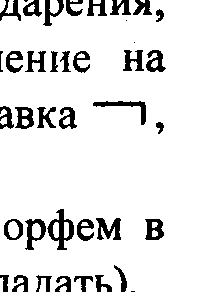 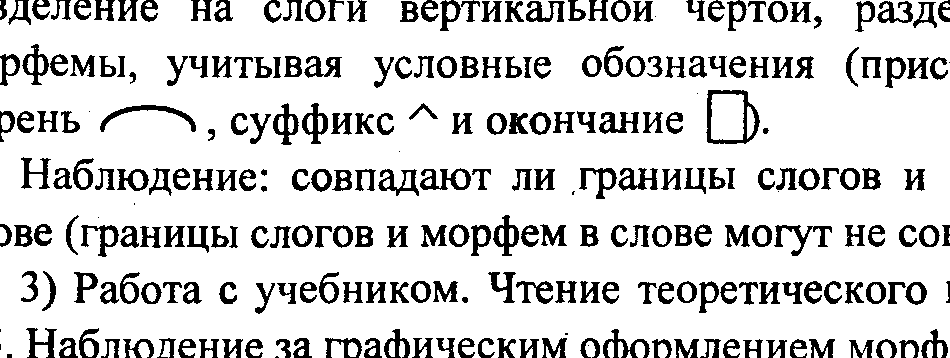 Наблюдение: совпадают ли границы слогов и морфем в слове (границы слогов и морфем в слове могут не совпадать).3) Работа с учебником. Чтение теоретического материала § 5. Наблюдение за графическим оформлением морфем.3. Закрепление изученного. Тренировочные упражнения.1) Упр. 15. Учащиеся распределяют слова в три колонки в зависимости от места положения корня. Корень во всех словах графически обозначить, одинаковый ли смысл корень имеет в них?Чтение правила об однокоренных словах на стр. 10.К о м м е н т а р и й   у ч и т е л я: слова с одним и тем же корнем пишутся одинаково независимо от ударения.2) Запись под диктовку.Горе, горевать, горный, горцы. Чем различаются эти слова? Укажите среди них однокоренные слова к слову гора. Сделайте вывод. (У однокоренных слов корень имеет одно и то же лексическое значение.)3) Работа с текстом. (Текст записан на доске или распечатан для каждого ученика.)Серый кот потянулся, взглянул на меня и удивленно мяукнул. После этого он обошел комнату и заглянул в мои сапоги. Там было пусто и темно. Кот снова мяукнул и начал тереться о мои ноги. Пушистая его шкурка едва слышно потрескивала.Я погладил его. Кот заурчал от наслаждения.(К. Паустовский)Прочитать текст и выписать из него в столбик глаголы. По ходу записи учащиеся выделяют в глаголах корень, обозначают его графически, к каждому глаголу подбирают однокоренное слово, в котором гласная корня является ударной. Попутно делается вывод о способе проверки безударной гласной корня.4) Упр. 17 (по заданию учебника).5) Записать глаголы бежать, писать (упр. 18). Образовать от них новые слова при помощи приставок. Какую же роль приставки и суффиксы играют в образовании слов? В ы в о д: приставки и суффиксы — значимые морфемы. С их помощью можно образовывать новые слова.6). Поиграем. Упр. 21 (устно).4. Домашнее задание.§ 5, запомнить правило об однокоренных словах и графическое обозначение морфем. Упр. 22.Урок 6Тема: Орфограмма. § 6ЦЕЛЬ: Усвоение понятия орфограммы и опознавательных признаков орфограмм. Формирования навыка нахождения орфограмм-гласных и орфограмм-согласных в разных морфемах.Ход урока1. Проверка домашнего задания (упр. 22; теоретические сведения об однокоренных словах; определения приставки, корня, суффикса и окончания). Одновременно три ученика работают у доски с индивидуальными заданиями.К а р т о ч к а   1. Среди предложенных слов полевой, поход, помнить, покой найдите слово с приставкой по-, запиши те его на доске, приставку обозначьте графически. Свой выбор обоснуйте.К а р т о ч к а   2. От существительных город, осина, осень, туман, орех образуйте прилагательные с суффиксами -о-, -ск-, -н-. Разберите их по составу, подчеркните слова, в которых рядом оказалось -нн.К а р т о ч к а   3. Прочитайте слова: дума ет, лесн ик, большог о, смотр ит, окн о. Запиши на доске те из них, в которых окончание выделено неверно. Обозначь окончания правильно. В чем особенность окончания слова лесник?2. Работа по теме урока.У записанного на доске слова дом поочередно заменяем каждую букву на другую. Полученные слова записываются в тетрадь (том, дым, док). Что происходит со словом после подобной замены? (В ы в о д: замена любой буквы исконного корневого слова меняет значение. Ошибиться в написании этого слова невозможно).Запись слова — дома (множественное число от слова дом). Как произносится в нем безударная гласная о?В ы в о д   у ч и т е л я: если есть выбор букв, значит, мы имеем дело с орфограммой.Чтение правила об орфограммах на стр. 12 учебника.3. Проверка первичного понимания. Выполнение упр. 23, нахождение и графическое выделение орфограмм по опознавательным признакам.Работа с текстом (записан на доске или спроецирован на экран).Это было ранней весной. Лес еще не успел одеться. Мы шли в лесу по нашей тропинке. Вдруг послышались тихие и очень приятные звуки. Это, сидя на ветках деревьев, птички пели и щебетали.Прочитать, найти в нем слова с орфограммой-гласной в корне слова. Запись этих слов в тетрадь, графическое обозначение в них орфограммы.Чтение лингвистического текста на стр. 12, 13, знакомство с опознавательными признаками орфограмм. Нахождение опознавательных признаков орфограммы «безударная гласная в корне» в тексте предыдущего упражнения.4. Тренировочные упражнения.Упр. 25 (по вариантам: 1-й вариант выписывает слова с опознавательными признаками «гласная без ударения», 2-й вариант — с опознавательными знаками «гласные после шипящих и ц»).Упр. 26 (выборочно-распределительное списывание). Записать слова с орфограммой-согласной в два столбика: слова с опознавательным признаком «стечение согласных» и с опознавательным признаком «конец слова» (по три примера).5. Самостоятельная проверочная работа.Упр. 24 — списать текст, вставить пропущенные буквы, обозначить морфемы в словах с орфограммами6. Задание на дом.Запомнить определение орфограммы и опознавательных признаков орфограмм. Упр. 27.Урок 7Тема: Правописание проверяемых безударных гласных в корне слова. § 7ЦЕЛЬ: Напомнить о проверяемых и непроверяемых безударных в корне слова. Формировать навыки проверки правописания безударных гласных в корне слова, графического обозначения условий выбора правильных написаний. Развивать навык использования различных способов проверки безударной гласной в корне (изменение формы слова и подбор однокоренных слов).Ход урока1. Проверка домашнего задания (с помощью кодоскопа или записанных двумя учениками на доске правильных вари антов).Одновременно 3 ученика работают с индивидуальными заданиями (можно на доске).К а р т о ч к а 1. Выпишите подчеркнутые слова, разбери те их по составу и сделайте вывод об их морфемном составе: уходят из дома; досмотрят фильм; черненький медвежонок.К а р т о ч к а 2. Запишите ряд однокоренных слов с корнем -да-, графически обозначьте корень, над каждым словом укажите, какой частью речи оно является.К а р т о ч к а 3. Спишите словосочетания, вставляя пропущенные гласные и корень глаголов. Рядом запишите проверочные слова. Орфограмму-гласную и опознавательные признаки орфограммы обозначьте графически.Изв..стил родителей, уг..стил шоколадом, соед..нил провода, пос..дел от старости, расч..щал двор, сож..леть о потере, уд..вишь друзей, прибл..жаться к дому.2. Работа по теме урока.Упр. 28. Чтение текста стихотворения, запись однокоренных слов, графическое обозначение орфограммы «гласные в корне слова».Ознакомление с правилом о способах проверки безударных (проверяемых) гласных в корне слова (чтение теоретических сведений, стр. 14 ,15).3. Тренировочные упражнения.1) Выборочно-распределительный диктант. Записать слова в два столбика в зависимости от способа проверки безударной гласной в корне, орфограмму и корень слова обозначить графически:Сосна, починить, запах, ночевать, тропа, возить, пастух опасение, плясать, небесный, тяжелый, лесной, ходить, полевой, река, холмистый.2) Упр. 29 (для слабых учащихся).3) Списать текст, вставить пропущенные буквы. Обозначить корень в словах с пропусками, в скобках записать проверочное слово. (Текст записан на доске или распечатан для учащихся.)Сережа очень ж..лел воробьев з..мой. Он см..стерил для них к..рмушку, в х..лодные дни часто сыпал в нее хлебные крошки и з..рно. Ведь сытой птице холод перен..сить легче.(Проверьте себя с помощью кодоскопа: жалость, зимы, мастер, корм, холод, зерна, носит.)4) Упр. 32, проверка его выполнения.5) Самостоятельная работа. Упр. 33 (по заданию учебника).4. Домашнее задание. Запомнить правило-орфограмму № 1 стр. 15. Упр. 34.Урок 8Тема: Правописание проверяемых безударных гласных в корне слова. § 7(2-й урок)ЦЕЛЬ: Напомнить информацию о непроверяемых безударных гласных в корне слова. Формировать умение правильно писать слова с непроверяемыми и проверяемыми безударными гласными в корне. Развивать навык пользования орфографическим словарем.Ход урока1. Проверка домашнего задания (упр. 34).Чтение предложения, записанного на доске: Загорелся восток, задрожали первые лучи солнца, засверкали росистые травы.Найти в нем слова с орфограммой № 1 («Проверяемые безударные гласные»), записать их в тетрадь, обозначая корень. Рядом написать проверочные слова.К а р т о ч к а   1. Упр.35.2. Работа по теме урока. Формирование навыка письма безударных гласных, не проверяемых ударением.Чтение текста, записанного на доске.Летом на осину не обращают внимания, но осенью она превращается в красавицу. Листья осины бывают желтыми, малиновыми, пурпурными, огненными.Найдите в тексте слова с непроверяемыми гласными в корне. У слов с проверяемыми гласными в корне обозначьте корень графически.3. Тренировочные упражнения.1) Упр. 36 — навык использования орфографического словаря.2) Распределительный диктант.Учитель диктует слова. Учащиеся записывают их в два столбика: слова с безударной гласной, проверяемой ударением, и слова с безударной гласной, не проверяемой ударением.Бананы, апельсины, картофель, мириться, бинокль, перила, деревянный, разгадать, водянистый, отличиться, течение.В ы в о д   о видах орфограмм (гласных) в корнях слов: в корне слова встречается два вида орфограмм (гласных): орфограмма «Безударная проверяемая» и «Безударная непроверяемая» (запись в грамматическую тетрадь)3) Поиграем. Найдите «лишнее слово», выделите в нем корень и обозначьте его графически: удивительный, далекий, увядает, оранжевый.4. Проверочная работа.Запишите под диктовку предложения. Обозначьте орфограмму «Безударная гласная в корне слова»:Солнцем залиты д..лины. Отд..ленные горы были ясно видны. В лесу распевали ранние птички. Орел немного пос..дел и на другой холм перел..тел. Впереди за рекой п..стрела громадная гора. Вода в источнике исс..кала. Гусей кр..кливых караван т..нулся к югу.5. Домашнее задание.Запомнить правило «орфограмма № 2». Упр. 37. С одним из слов правого столбика составьте предложение. Подчеркните в нем главные члены.Урок 9Тема: Правописание проверяемых согласных в корне слова. § 8ЦЕЛЬ: Познакомить со способами проверки правильности написания согласных букв в корне слова. Формировать умение правильно писать слова с проверяемыми и непроверяемыми согласными в корне слова, графически обозначать условия выбора правильного написания. Развивать навык пользования орфографическим словарем и другими способами проверки согласных в корне слова (изменением формы слова и подбором однокоренных слов).Ход урока1. Проверка домашнего задания. Учащиеся самостоятельно сверяют выписанные слова со словами, спроецированными на экран. На доске 2 ученика записывают составленные предложения, обозначая в них главные члены.2. Орфографический диктант (по упр. 38). Графически объясняются орфограммы-гласные.3. Работа по теме урока. Чтение текста, записанного на доске или распечатанного для учащихся.Мороз и солнце! день чудесный!Еще ты дремлешь, друг прелестный, Пора, красавица, проснись...                                               (А. С. Пушкин)Выписать из текста слова, произношение согласных звуков в которых не совпадает с написанием. Корень и согласную в них обозначить графически. (Мороз, солнце, чудесный, друг, прелестный.)Сделайте вывод о том, какие процессы могут происходить с согласными звуками. (С согласными звуками в корне слова происходит то же, что и с гласными. Когда они стоят в конце слова или в неудачном соседстве, мы слышим не то, что пишем.)Вспомните правила написания согласных в корне слова. При затруднении используйте правило на стр. 17 (орфограмма № 3), 19 (орфограмма № 2) и на стр. 20 (орфограмма № 4).Запомните эти правила.4. Рассмотрите таблицу.СОГЛАСНЫЕ В КОРНЯХ СЛОВЗапишите в нее диктуемые слова, распределив в три столбика (по видам орфограмм): дерзкий, известный, искусство, редкий, грибки, опасный, свистнул, шоссе, бассейн, местность.Сделайте вывод о видах орфограмм (согласных) в корне слова. (В корне слова встречаются три вида орфограмм (согласных): проверяемые, непроверяемые, непроизносимые.)5. Тренировочные упражнения.1) Упр. 40 (по заданию в учебнике).2) Запись под диктовку. Найдите лишнее. Свое мнение мотивируйте.а) словесность, интересный, яростный.б) молотьба, узкий, чувственный.в) безжалостный, тростник, ужасный.Объясните написание этих слов, выделите корень, устно подберите проверочное слово.Сделайте вывод: каким способом можно проверить написание согласных в корне слова? 1. Изменение формы слова. 2. Подбор однокоренных слов. 3. Использование орфографического словаря.3) Упр. 44 (по заданию учебника).4) Прочитайте слова с непроверяемыми согласными на полях страниц 18, 19 и запомните их. Составьте небольшой текст с этими словами о занятиях спортом и запишите его в тетрадь.6. Домашнее задание. Выучить правила на стр. 17, 19. Составьте рассказ со словами из упр. 46. Запишите его. Непроверяемые согласные подчеркните.Урок 10Тема: Правописание непроизносимых согласных в корне слова. § 9ЦЕЛЬ: Познакомить со способом проверки непроизносимых согласных в корне слова. Формировать навык правильного написания слов с непроизносимыми согласными в корне слова и графически обозначать условия выбора правильных написаний. Развивать навык проверки непроизносимых согласных в корне.Ход урока1. Проверка домашнего задания. Чтение составленных рассказов. Одновременно двое учеников выполняют индивидуальные задания.К а р т о ч к а   1. Выпишите из текста слова с пропущенной гласной, вставьте ее, рядом напишите проверочные однокоренные слова.Муравей и голубкаМуравей спустился к ручью: зах..тел напиться. В..лна захл..стнула его и чуть не пот..пила. Голубка н..сла ветку; она ув..дела — муравей тонет, и бросила ему ветку в ручей. Муравей сел на ветку и спасся.(Л. Н. Толстой)К а р т о ч к а   2. Спишите слова, вставляя пропущенные буквы:а) сколь..кий, ре..кий, ни..кий, про..ьба;б) извес..ный, учас..тник, вкус..ный, ярос..ный.Найдите «лишнее» слово в каждой строке и подчеркните его. Свое мнение обоснуйте.2. Работа с текстом, записанным на доске или распечатанным для каждого ученика.Прочитайте предложения. Запишите их правильно в зависимости от значения корня в выделенных словах. Рядом запишите проверочные слова, графически обозначая в них корень.Лу(г/к) благоухает свежим запахом скошенных трав. Разведчики залегли в густом кустарнике, который ро(з/с) перед ними, и увидели плывущий по реке пло(т/д). Щенок мо(г/к) под дождем, и я не мо(г/к) не взять его в дом. Ве(з/с)ти за собой туристов по узкой тропинке было трудно.На какие правила вы опирались, выполняя это упражнение?3. Тренировочные упражнения.1) Объяснительный диктант. Графически обозначить орфограмму-согласную. Слова с непроизносимыми согласными подчеркнуть.Звездное небо, участвовать в эстафете, опасный переход, честный человек, напрасные усилия, грустная мелодия, хвастливый заяц, тростниковые заросли, просьба отца.2) Выборочно-распределительный диктант. Заполнить таблицу, записывая диктуемые слова по виду орфограмм в 4 столбика.Кадка, несчастный, рожь, молодежь, перевозка, группа, капустный, ошибка, овраг, лестничный, вокзал, круг, хоккей, улыбка, яростный.3) Упр. 49 (устно). Какой заголовок точнее отражает содержание текста?4. Проверочная работа (по вариантам).1   в а р и а н тРассмотрите таблицу.Впишите в таблицу название орфограмм (гласных) в корне слова. Заполните правый столбик таблицы, вписав примеры из стихотворения:Облетели листья с клена,Клен от холода дрожит.На дорожке у балконаЗолотой ковер лежит.                                 (Е. Авдеенко)2   в а р и а н т Рассмотрите таблицу.Впишите в таблицу название орфограмм (согласных) в корне слова. Заполните правый столбик таблицы, вписав примеры из текста.Я плыл на лодке вниз по реке и вдруг услышал странный звук в небе. Я поднял голову. Большие косяки журавлей тянулись один за другим прямо к югу. Они уверенно шли на юг, где солнце играло трепещущим золотом в затонах Оки.5. Домашнее задание.Упр. 49 (письменно). Графически обозначить орфограммы на месте пропущенных букв.Урок 11Тема: Буквы И, У, А после шипящихЦЕЛЬ: Познакомить с правилом написания и, у, а после шипящих. Формировать навык правильного написания слов с этой орфограммой и слов-исключений. Развивать навык пользования орфографическим словарем.Ход урока1. Проверка домашнего задания. Орфографический диктант по упр. 49, объяснение орфограмм.Легкие крылья, звенят счастливо, мелькают радостно, перья на грудках, сладкий мед.К а р т о ч к а   1.Спишите слова. Вставьте пропущенные буквы. Лишнее слово подчеркнитеВлас..ный, вя..кий, гиган..ский, со..нце.К а р т о ч к а   2.Спишите слова. Вставьте пропущенные буквы. Лишнее слово подчеркните.Гря..ка, у..кий, ненас..ный, сугро.. .2. Работа по теме урока.1. Чтение стихотворения А. Милна (перевод Б. Заходера), записанного на доске.Жили два медвежонка в чащобе глухой,И один был хороший, другой был плохой,И хороший твердил свое: «Дважды один»,А плохой все немытый ходил.Найдите в тексте всегда твердые и всегда мягкие шипящие согласные и запишите их в [ ]. Подчеркните всегда твердые согласные одной чертой, а всегда мягкие — двумя. (Всегда твердые — [ж], [ш], [ц] всегда мягкие — [ч]. [щ]).2. Знакомство с орфограммой № 5 и правилом на стр. 21. Запись в грамматическую тетрадь слов жюри, брошюра, парашют. Выяснение их значения по «Толковому словарю» учебника (стр. 288). Составление и запись предложений с эти ми словами.3. Запись под диктовку.Чудный, навещу, хороши, ежик, роща, лыжи, карандашик, ощупать, журчит, чужой, сшить, чаща.Обозначить графически ту морфему, в которой есть орфограмма № 5.3. Тренировочные упражнения.1) Упр. 50. Записать слова, распределяя их в три столбика: слова с и после шипящих (ши), слова с у после шипящих (щу), слова с а после шипящих (ча).2) Списать стихотворение (текст распечатан для каждого ученика), вставить пропущенные буквы, орфограмму № 5 обозначить.Садись на камень под сосну,Лесную слушай тиш..ну.Ж..рчит, л..печет ручеекО том, что путь д..лек, д..лек.Упала ш..шка, скрипнул сук,Ж..жжит, ж..жжит т..желый жук.                                                        (М. Познанская)Выписать из текста стихотворения слова с орфограммой «Безударная гласная, проверяемая ударением», обозначить графически корень и орфограмму, рядом записать проверочные слова.3) Чтение и анализ текста (записанного на доске или распечатанного для каждого ученика).Ветер упал, точно крылья сложил. Ночным душ..стым теплом повеяло от земли. Лодка отч..лила и понеслась по быстрой реке. Словно на прощ..ние примчались звуки старинного вальса. Я поч..вствовал себя сч..стливым. Лучи гасли один за другим. Последний луч вонзился в ч..щу ветвей. На небе ярко сверкнула, как живописный глаз, первая звездочка.Выпишите из текста слова с пропущенными буквами, обозначьте орфограмму № 5. Сделайте вывод о том, какие гласные пишутся после шипящих ж, ш, ч, щ.4. Домашнее задание.Правило на стр. 21 запомнить. Упр. 53.Урок 12Тема: Разделительные Ъ и ЬЦЕЛЬ: Познакомить с правилом употребления разделительных ъ и ь. Формировать умение разграничивать ь разделительный и ь как показатель мягкости предшествующего согласного. Развивать навык правильного употребления на письме разделительных ъ и ь.Ход урока1. Проверка домашнего задания.2. Орфографический диктант: чашка, щука, жир, машина, жить, шить, щупальца, пассажир, пища, часовой, шишка, прополощу, участок, жираф, ландыши, трещит.Грамматическое задание.1   в а р и а н т. Найдите среди записанных слов и подчеркните слова с гласными и, у, а после всегда твердых шипящих.2   в а р и а н т. Найдите среди записанных слов и подчеркните слова с гласными а, у, а после всегда мягких согласных.3. Работа по теме урока.Вспомните, что вам известно о Ъ и Ь? (К о м м е н т а р и й   у ч и т е л я: ъ и ь — две не совсем обычные буквы в русском алфавите. Они не обозначают звуков, но выполняют на письме очень важную роль. Буква мягкий знак (ь) обозначает мягкость согласного (стал — сталь), указывает на 3-е склонение существительных (рожь), глагольные формы (читаешь, печь, намажьте), является разделительным знаком и показывает, что следующие за ним буквы е, е, ю, я, и обозначают два звука: соловьи [й’, и]. Буква твердый знак (ъ) всегда является разделительным знаком: объем [й’, ом].)Прочитайте, отчетливо произнося слова: подъезд, льешь, соловьи, обезьяна, съежиться, объявление.Попробуйте убрать из них разделительные знаки. Что изменится? Запишите эти слова в грамматическую тетрадь, обозначив в них графически приставки, где они есть, и корни. Сделайте вывод, в каком месте в слове пишется разделительный Ъ, а в каком — разделительный Ь.Знакомство с орфограммой № 6 (стр. 21 учебника). Вывод об условиях употребления разделительных знаков. Дополнительная информация учителя: ъ и ь разделительные знаки подсказывают, что в слове есть звук [й’] — йот, не обозначенный отдельной буквой:подъезд, пьеса[д й’ э[п й’ э]4. Тренировочные упражнения.1) Запись под диктовку.Графически обозначьте морфему, где находится разделительный знак; гласную, стоящую после него, подчеркните.Отъезд, бурьян, объявить, барьер, свинья, воробьи, разъединить, разъяренный, печенье.2) Прочитайте слова, записанные на доске:сверх..мощный,                       трех..этажный,без..образный                          с..экономить.Объясните, надо ли писать ъ и ь в этих словах? Почему? Сделайте вывод: в этих словах разделительные ъ и ь знаки не пишутся, так как после приставок на согласную корень слова начинается с букв э, о или с согласной м.3) Упр. 55. Что нужно помнить при написании этих слов?4) Упр. 56. В записанных словах графически обозначьте приставки. В каких случаях между морфемами следует писать ъ?5) Спишите слова (материал распечатан на каждую парту), распределяя их в три столбика в зависимости от употребления ъ и ь. Дополните каждую графу своими двумя примерами.6) Напишите мини-рассказ, заглавием которого может стать пословица не учись безделью, а учись рукоделью.5. Домашнее задание.Запомните правило — орфограмму № 6, выучите слова на полях стр. 22. Упр. 57 (списать слова, вставляя пропущенные буквы, графически обозначить орфограмму).Урок 13Тема: Раздельное написание предлогов с другими словами. § 11ЦЕЛЬ: Познакомить с понятием орфограммы-пробела, орфограммы-дефиса. Формировать умение различать совпадающие по звучанию предлоги (отдельные слова), которые пишутся раздельно, и приставки (части слова). Научить писать через дефис предлоги из-за из-под, обозначать орфограмму-дефис и употреблять предлоги в речи.Ход урока1. Проверка домашнего задания.2. Орфографическая работа. Запись под диктовку: родная сторона, птичьи голоса, урожай картофеля и моркови, тяжелые колосья, холмистая местность, колючий шиповник, летают чижи, щурился на солнце, узкая дорожка, объединимся с друзьями.Подчеркните 2 слова с непроверяемой безударной гласной. У слов с проверяемой безударной гласной обозначьте корень, гласную подчеркните. Обозначьте разделительные ъ и ь. Над тремя последними сочетаниями слов надпишите части речи.3. Работа по теме урока.Попробуйте прочитать текст.Моячаливзимнийлестихоивполяхбудтоприродапогрузиласьвсонносильнеегреетсолнышкоиднистановятсядлиннее.Сделайте вывод о том, что затрудняет чтение.Знакомство с правилом на стр. 23.Соедините слова (записанные на доске), вставляя нужный предлог и ставя существительные в соответствующий падеж. Запишите полученные словосочетания:Шел (улица), был (прогулка), бежит (опушка), наклонился (девочка), приехал (деревня).С д е л а й т е   в ы в о д: предлог — это самостоятельное слово. Предлоги пишутся отдельно от тех слов, перед которыми они стоят, а приставка — часть слова. Помимо орфограмм-букв существуют орфограммы-пробелы.Рассмотрите таблицу.Запишите в таблицу слова, диктуемые учителем, распределив их в два столбика, орфограммы подчеркните.Под охраной, бежал по мостику, подтянуть, из-под окна, низкое солнце, из-за рощи, местность, разъединял.4. Тренировочные упражнения.1) Упр. 58. Прочитать текст стихотворения. Выписать из него в один столбик слова с предлогами, а в другой — с приставками. Предлоги подчеркнуть. А приставку обозначить графически.2) Знакомство с правописанием предлогов из-за и из-под (стр. 24).1   в а р и а н т. Употребите и запишите существительные лес, труба, крыша, гора, диван с предлогом из-за. Рядом укажите падеж существительного.2   в а р и а н т. Употребите и запишите существительные забор, пол, крыльцо, корни, зонт с предлогом из-под. Укажите падеж существительного.Сделайте вывод: в каком падеже употребляются существительные с этими предлогами?3) Спишите предложения (распечатаны для каждого ученика), правильно записывая предлоги.Птица выпорхнула (из..за) дерева и смело уселась (на) открытый сучок. (Из..под) холодных каменных глыб сурки вылезают (на) солнышко. (Из..за) притихших гор поднялось солнце. Ручей я нашел, но (из..за) вязкого берега подойти (к) нему было трудно. (Из..за) кустов торопливо вышел мой товарищ.Подчеркните те сочетания с предлогом из-за, в которых его можно заменить предлогом за.4) Проверочная работа. (Распечатывается для каждого ученика)Раскройте скобки, расставьте недостающие знаки препинания.Где начинается Ворша? (До)йти (до)ее истока я пытался еще (в)детстве. Но (по)счастливилось мне (у)видеть ее только сегодня. Четыре дубовых венца образовали прямоугольный сруб. (Вы)ливаясь (из)сруба, вода обретала голос и видимость, потому что (на)чинала (пере)ливаться, течь ручьем.Только так и могла начаться наша река Ворша. Встретит..ся на ее пути и грязь и навоз и скучная глина но она безразлично (про)течет мимо всего этого, помня свое чистое цветочное детство.(В. Солоухин)5. Задание на домЗапомнить правило на стр. 23 и 24 о раздельном написании предлогов со словами. Упр. 61. В а р и а н т — упр. 62 (творческая работа).Урок 14Тема: Проверочный диктантЦЕЛЬ: Выявить зависимость формирования правописных умений от умения видеть строение слов и предложений. Проверка знаний учащихся.Ход урокаДиктантЛес уже сбросил листву. Дни наступили пасмурные, тихие, без ветра. Настоящие дни поздней осени.В такой день идешь но лесной тропинке, кругом тишь. Не слышно даже шума деревьев, шелеста листвы. Только тогда раздается звук падающих шишек. На голых сучьях повисли капли росы от ночного тумана.Легко дышит осенней свежестью грудь. Приятно идти по мягкому ковру из листьев.Вдруг среди листвы мелькает пестрый комок. Это птица. Она жива, но едва дышит. Ребята решают взять бедняжку домой, а то ее найдет лисица и съест.(80 слов)Г р а м м а т и ч е с к о е   з а д а н и е.1. Выделенное предложение запишите поморфемно.2. Составьте схему последнего предложения.Урок 15Тема: Р.р. Текст. Обучающее изложение по упр. 66ЦЕЛЬ: Познакомить с основными признаками текста (главной мыслью, смысловой законченностью, порядком следования предложений в тексте). Формировать навык составления текста из отдельных предложений. Развивать навык составления простого плана.Ход урока1. Проверка домашнего задания. (Самостоятельно составленные тексты по упр. 62). Вспомните, что такое текст.2. Работа по теме урока.Чтение и сопоставление записей на стр. 26. Сделайте вывод, какая из них представляет собой текст, а какая — набор предложений. Запомните:В тексте предложения объединяются в единое целое   т е м о й   (это то, о чем говорят)   и   о с н о в н о й   м ы с л ь ю,  т. е. отношением автора к изображаемому. Предложения в тексте обязательно связаны по смыслу и с помощью языковых средств. Текст обязательно имеет начало и конец.Анализ предложений (материал распечатан для каждого ученика).Прочитайте предложения. Являются ли они текстом? Что нужно сделать, чтобы получился текст? Определите правильную последовательность предложений и запишите небольшой рассказ И. Соколова-Микитова. (Проверьте себя: 1, 3, 5, 2, 4.)1) Птичка выпорхнула из куста черной смородины и закружилась над нашими головами. 2) Птички прилетели кормить птенцов и нас совсем не боялись. 3) Мы осторожно раздвинули густые зеленые ветки и увидели гнездышко. 4) В начале лета из голубых яичек вывелись желторотые голые птенчики. 5) В гнездышке лежали четыре голубых яичка.З а п о м н и т е !   Текст всегда можно озаглавить. Часто к тексту могут подойти разные заголовки. Это зависит от того, что автор хочет подчеркнуть в названии. Он может просто сообщить, о ком идет рассказ в тексте, а может выразить в его названии главную мысль текста.Прослушайте стихотворение В. Левановского.Закатилось солнце за лесок,Стал лесок и темен, и высок.Кто-то притаился за сосной.Что-то прошуршало за спиной,Загорелись в елках огоньки...Ой! Глаза у страха велики.Это стихотворение называется «В лесу». Что выражает это название? Придумайте такой заголовок к стихотворению, чтобы он выражал главную мысль текста, запишите ее в тетрадь. («У страха глаза велики».)Упр. 63. Прочитайте упражнение и догадайтесь, что в нем необычного.Докажите, что в упражнении «спрятались» два текста, и их разделите. Озаглавьте оба текста. Запишите второй текст вместе с заголовком в тетрадь, ставя в конце предложений нужные знаки.3. Обучающее изложение по упр. 66.Внимательно прочитайте тест. Какое из предложенных названий ярче отражает содержание текста? Определите основную мысль текста. Прочитайте те слова, словосочетания и предложения, которые помогают ее раскрыть. Выделите в тексте части, соответствующие предложенным пунктам плана. Устно перескажите текст, опираясь на предложенный в учебнике план.4. Задание на дом. Дважды прочитайте внимательно текст. Перескажите его от 3-го лица. Постарайтесь написать изложение этого текста.Урок 16Тема: Что вы знаете о частях речи. Глагол. §14, 15ЦЕЛЬ: Обобщить известную информацию об изученных частях речи, совершенствовать умение опознавать части речи по их морфологическим признакам. Познакомить с наречием как неизменяемой частью речи. Формировать навык употребления на письме ь после шипящих во 2-м лице глаголов.Ход урока1. Работа по теме урока.Записать диктуемые слова, распределяя их в три столбика: существительные, прилагательные, глаголы, обозначить орф. № 5.Жизнерадостный, жилет, жираф, жюри, забрезжить, запорошить, каланча, нечаянно, ничуть, ночуют, обежать, вышивание, в глуши, неожиданно, дощатый.Какие слова вы не сумели записать ни в один столбик? Запись выделенных слов в грамматическую тетрадь. На какой вопрос они отвечают?Вспомните, что обозначают и на какие вопросы могут отвечать существительные, прилагательные и глаголы. Вспомните и назовите их морфологические признаки.Обобщение учителя. Группа слов, которая имеет общие грамматические значения, называется частью речи. Все части речи в русском языке делятся на самостоятельные (существительные, прилагательные, глагол, наречие, числительное, местоимение) и служебные (предлог, союз, частица и междометия). В предложении самостоятельные части речи выполняют роль членов предложения, а служебные части речи служат для связи слов в словосочетании или вносят дополнительные значения в предложение.Упр. 67 (устно).Выпишите из текста стихотворения слова, распределяя их по частям речи (существительные, прилагательные, глаголы), обозначьте в них корень графически. Прочитайте теоретические сведения о глаголах на стр. 29.Прочитайте текст (записан на доске или распечатан.)Клен не боится холода. Ранней весной он впитывает влагу и начинает трудиться, старается вонзить в мерзлую почву белые корешки. Когда же ему это удается, клен выпускает вверх пару острых лепесточков.Осенью клены покрывают землю мягким листом, согревают корни дуба.Назовите глаголы, имеющиеся в тексте. Докажите правильность своего выбора, проверяя себя по материалу учебника (стр. 29). Выпишите глаголы себе в тетрадь, графически обозначьте у глаголов окончания, в скобках запишите вопрос и время этих глаголов.Рассмотрите схемы: глаголы 1-го спряжения —  (ся) 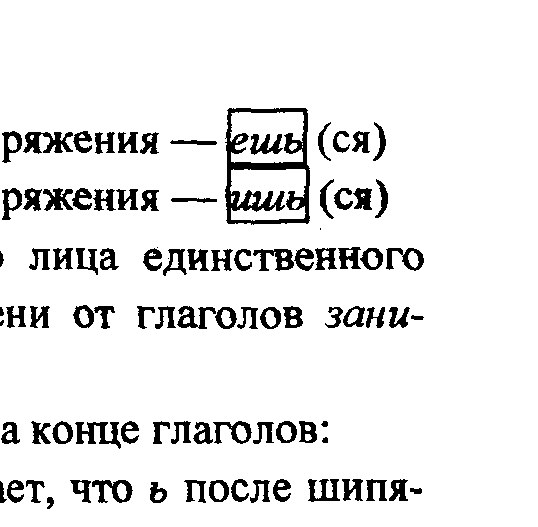                                     глаголы 2-го спряжения —  (ся)Образуйте и запишите форму 2-го лица единственного числа настоящего или будущего времени от глаголов заниматься, пилить, клеить, бороться.Сделайте вывод об употреблении ь на конце глаголов:Записанная на доске схема показывает, что ь после шипящих пишется на конце глаголов 2-го лица. Эта буква сохраняется перед -ся.Упр. 74 и 75.2. Знакомство с наречием как неизменяемой частью речи.Спишите (распечатаны) словосочетания, вставляя пропущенные буквы:В сп..ртивном м..г..зине, разд..ваться в тиши, поз..ним вечером, препод..ватель, б..ется, блес..нуть, душ..стую землянику, см..трят вес..ло, ст..ят впереди, уйти д..леко, новогоднее укр..шение, пом..няться марками, ярос..ный ветер.Над словами укажите, какой частью речи они являются. Подчеркните орфограммы. Над выделенными словами запишите вопрос.З а п о м н и т е! Слова весело (к а к?), впереди (г д е?), далеко (к а к ?) — наречия. Они не изменяются, то есть не склоняются и не спрягаются. Чаще всего наречия относятся к глаголам и обозначают признак действия.Рассмотрите слова, записанные в грамматическую тетрадь. На какие вопросы они отвечают? Запишите в грамматическую тетрадь, какой частью речи они являются.Тренировочное упражнение.1) Подберите к глаголам наречия и запишите их.работал ( к а к?)говорить ( к а к?)двигался (куда?)остановиться (г д е?)Составьте с любым словосочетанием предложение и запишите его.3. Домашнее задание.§ 14, 15. Упр. 70. Списать два последних предложения, подчеркнуть пунктиром с точкой наречия, относящиеся к выделенным глаголам. Упр. 76. Из текста стихотворения выписать пять глаголов и поставить их в начальную форму.Урок 17Тема: Глагол. -ТСЯ и -ТЬСЯ в глаголах. § 16ЦЕЛЬ: Закрепить навык употребления Ь знака на конце глагола. Формировать умения различать нависание глаголов неопределенной формы (на -ТЬСЯ) и глаголов 3-го лица (на -ТСЯ).Ход урока1. Проверка домашнего задания (устно).Б е с е д а: Что такое части речи? На какие две группы они делятся? Почему предлоги и союзы — служебные части речи? Что такое глагол? Какие морфологические признаки имеет глагол? Что такое наречие? Какие морфологические признаки имеет наречие?К а р т о ч к а 1. Прочитайте стихотворение А. Кушнера.Кто сказал, что мы подрались?Мы не дрались, а боролись.Правда, мы чуть-чуть кусались,И щипались, и кололись.Правда, мы друг друга мяли,И бодались, и лягались.Нас, конечно, разнимали.Мы, конечно, упирались.Найдите в тексте стихотворения глаголы, с помощью которых создается картина драки, и запишите их в неопределенной форме. Рядом напишите вопрос. Сделайте вывод, когда глаголы пишутся с –тся, а когда с -ться.К а р т о ч к а   2. Прочитайте текст и запишите его в тетрадь.Пришла весна. Солнце светит ярко. С крыш чистая капель падает. На земле разлилось много луж. В них отражается небо и солнце.В предложениях подчеркните главные члены. Над глаголами-сказуемыми напишите число, лицо или род.2. Орфографическая работа: запись слов (под диктовку).Р..дная сторона, суб..отний вечер, птич..и г..л..са, ст..ять в бесе..ке, засм..треться на цветы, к..пуста в к..рзине, сла..кая яго..ка.В глаголах поставьте ударение, графически обозначьте корень слова, подберите проверочные слова.3. Работа по теме урока.1. Расскажите о слове (запишите те морфологические признаки глагола, на которые указывают следующие окончания: ).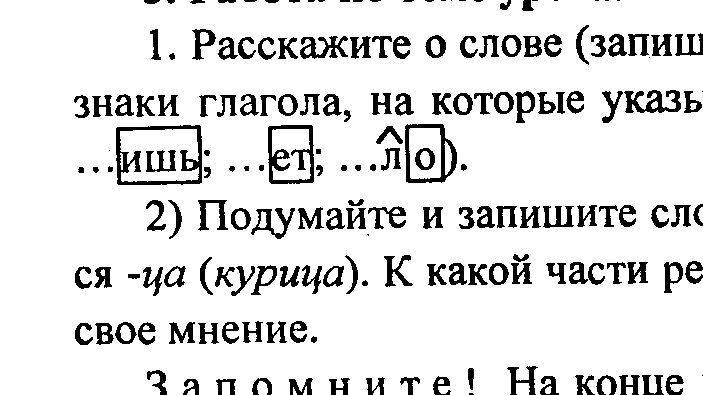 2) Подумайте и запишите слова, на конце которых пишется -ца (курица). К какой части речи они относятся? Обоснуйте свое мнение.З а п о м н и т е! На конце глаголов никогда не пишется -ца (хотя произносится), а пишется -тся или -ться: купаться (ч т о   д е л а т ь?), не гуляется (ч т о   д е л а е т с я?).3) Чтение правила на стр. 31. Анализ схемы и запись ее в грамматическую тетрадь: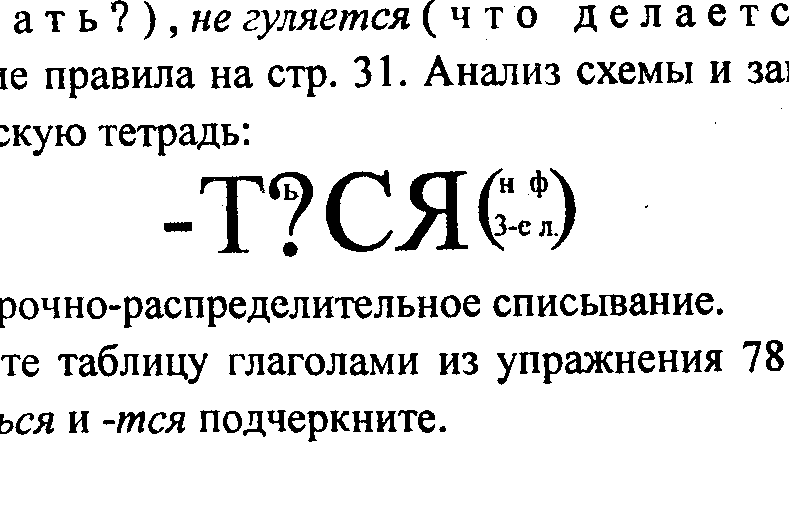 4) Выборочно-распределительное списывание. Заполните таблицу глаголами из упражнения 78. Сочетание букв -ться и -тся подчеркните.5) Проверочная работа (текст распечатан для каждого ученика).Вставьте пропущенные буквы, подчеркните в глаголах сочетание букв -ться и -тся. Графически обозначьте корни и орфограммы в корнях.З..леные доро..ки (в) лесу все будто курят..ся, туман везде поднимает..ся, в..да пузырьками садит..ся на лист..я, на хв..инки елок, на паучиные сети, на телеграфную проволоку. И по мере того, как поднимает..ся со..нце и разогревает..ся воздух, капли на телеграфной проволоке начинают слива..ся одна с другой и редеть. На дерев..ях тоже сл..вают..ся капли.(М. Пришвин)4. Домашнее задание. Правило на стр. 32. Упр. 77. Индивидуальное задание — выучить наизусть стихотворение Н. Некрасова «Перед дождем».Урок 18Тема: Личные окончания глаголов. НЕ с глаголами. § 18ЦЕЛЬ: Познакомить с личными окончаниями глаголов 1-го и 2-го спряжения. Формировать умение выделять личные окончания, писать е или и в личных окончаниях глаголов. Научить писать раздельно не с глаголами, разбирать глаголы по образцу.Ход урока1. Проверка домашнего задания (упр. 77).2. Прочитайте предложения, записанные на доске. Выберите и запишите в тетрадь то предложение, где глагол употреблен в неопределенной форме. Рядом с глаголом пишите вопрос неопределенной формы.Хотят в росе понежит..ся поля.                                                   (А.Фет)Тройка мчит..ся лихо, колокольчик звонок.                                                                (Н. Огарев)3. Орфографический диктант (2 ученика у доски).Дрожать от холода, блеснуть на солнце, трясина, (с)права, (из)под стола, жюри, рюкзак, брошюра, проливной дождь, исчезать, (в)право.Обозначьте орфограммы в диктуемых словах.4. Работа по теме урока.Прочитайте текст (записан на доске или распечатан на каждую парту).Живет в лесу птичка — завирушка. Маленькая, верткая и очень скрытная. Но весной и ей хочется себя показать. Сядет на самую верхушку ели и поет. Голосок громкий, звонкий. И горлышко топорщится, клювик открывается, язычок в клювике дрожит.Выпишите из текста глаголы, обозначьте графически безударные окончания.Рассмотрите таблицу личных окончаний глаголов на стр. 33, постарайтесь запомнить их.Запишите окончания глаголов 1-го и 2-го спряжения (по памяти) в таблицу на доске и в грамматические тетради.Проспрягайте письменно глаголы строить и гулять. Личные окончания глаголов обозначьте графически.Вспомните, на основании чего глаголы распределяются по спряжениям? Какие глаголы относятся к 1-му спряжению? Ко 2-му спряжению?Записать в грамматическую тетрадь: таять, реять, веять, сеять, чуять, лаять, каяться, маяться, надеяться, лелеять — это глаголы 1-го спряжения; клеить — 2-е спряжение. Запомните написание этих глаголов.5. Тренировочные упражнения.1) Прослушайте стихотворение Н. Некрасова «Перед дождем» (Индивидуальное задание).Заунывный ветер гонит Стаю туч на край небес, Ель надломленная стонет, Глухо шепчет темный лес. На ручей рябой и пестрый, За листком летит листок, И струей, сухой и острой,Набегает холодок. Назовите глаголы из этого стихотворения, которые «оживляют» картину природы, и слова, передающие состояние тревоги перед дождем. Выпишите из этого стихотворения (при повторном медленном чтении) глаголы с безударными окончаниями, образуйте от них форму 2-го лица ед. числа. Что нужно помнить при написании этих глаголов? (В конце глагола после шипящих всегда пишется ь.)2) (Одновременно с работой со стихотворением.)К а р т о ч к а  1. (Выполняется на доске с последующей проверкой.) Спишите глаголы, вставляя пропущенные буквы:Шепчеш..шепчеш..ся, увидиш..увидиш..ся, увлеч..увяеч..ся, нареж..нареж..те, поеш..поеш..те.Обозначьте личные окончания глаголов.3) Упр. 82. Выписать глаголы, окончания обозначить графически, объяснить, отчего зависит выбор е или и в окончаниях глаголов.4) На доске разбор выделенных глаголов из упр. 82 (с опорой на образец из упр. 83).5) Упр. 86. В ы в о д: частица не с глаголами пишется раздельно.6. Домашнее задание. § 18. Личные окончания глаголов запомнить. Упр. 84 и 85УРОК 19Тема: Р.р. Тема текстаЦЕЛЬ: Сформировать знания о теме текста (широкие и узкие темы, микротемы). Формировать умение определять тему текста и подбирать к нему заголовок; выделять микротемы.Ход урока1. Работа по теме урока.Прочитайте предложения. Можно ли назвать их текстом? Составьте текст из этих предложений и запишите его.1) Сто с лишним лет назад центр Москвы освещался керосиновыми фонарями.2) Но они проедали с кашей большую часть конопляного масла, которое предназначалось для фонарей.3) А на окраинах были масляные фонари.4) И поэтому даже извозчики боялись ехать ночью на окраины города, где царила кромешная тьма.5) Заправлять эти фонари должны были пожарные.(Ответ: 1, 3, 5, 2, 4.)О чем этот текст? Определите его тему и озаглавьте его.2. Наблюдение над материалами. § 18Вспомните, что называется темой текста. Прочитайте темы сочинений на стр. 33. Назовите самую широкую тему. Докажите, что правильно выполнили задание.Составьте план ко второй теме и запишите его в тетрадь. Составление устного рассказа по этому плану. Какова главная мысль этого рассказа? Запишите ее в тетрадь.3.Тренировочные упражнения.1) Работа с текстом (материал распечатан для каждого ученика).В жаркий летний полденьМедом, полевыми цветами густо пахнет в жаркий день свежее сено.На крутом берегу, там, где начинается сосновый бор, высыпало земляники видимо-невидимо.Качается под ветром сухая трава. Гоняются над лугом друг за другом веселые стрекозы и перепархивают разноцветные бабочки.Между травинками по сухим земляным комочкам, по сухой траве спешат-бегут хлопотливые муравьи, несут травинки — строить себе высокий дом.Хорошо бегать по зеленому душистому лугу и, набегавшись, полежать в траве под березами. И, глядя в небо, слушать кукушку «Ку-ку! Ку-ку! Ку-ку!» — Это вам на счастье. «Ку-ку! ку-ку! ку-ку!» — Это вам на радость. «Ку-ку ку-ку! ку-ку!» — Это вам на веселье.(И. Соколов-Микитов)Прочитайте текст про себя и перескажите его.О чем говорится в тексте? Определите его тему и основную мысль. Что отражает заглавие этого текста? Озаглавьте отрывок по выраженному в нем чувству автора. (От того, что видит писатель, его охватывает веселые, радость жизни, и поэтому текст можно назвать «Радость жизни».)2) Упр. 79. Прочитайте текст сочинения и определите его тему. Разделите текст на абзацы (части). В начале каждого абзаца поставьте значок Z. Какая часть сочинения может быть сокращена? О чем следует рассказать подробнее? Озаглавьте это сочинение. Что отражает ваш заголовок (тему или основную мысль)? Переработайте текст сочинения так, чтобы читателям было понятно, что прогулка была интересная, что ребята обязательно еще раз отправятся в лес.3) Прочитайте текст ученического сочинения (распечатан или показан через графопроектор).Моя собака маленькая, коричневая. У нее гладкая шерсть. У нее белое пятно на правом боку. У нее белое пятно на левом глазу. У нее длинные висячие уши. У нее короткие кривые лапы, У нее короткий хвост.Б е с е д а   по содержанию текста: понравилось ли вам сочинение? Почему?З а д а н и е:   объедините предложения, добавьте в описание свое отношение к собаке. (Вариант: придумайте ситуацию, в которой понадобится описание (знакомство, узнавание, встреча после долгой разлуки); опишите собаку в движении).4) Прочитайте текст (материал распечатан).Весна, совсем весна. Стоит в ушах весенний звон, весенний гомон.В березняке неумолкаемый шум от карканья грачей, от скрипучего свиста скворцов. Все они устраивают гнезда и важно, вразвалку ходят по саду, выбирал хворостинки и сухие прошлогодние листья.Галки, как сумасшедшие, дерутся у труб, тоже таскают пачки и опускают в трубу. Бросит и посмотрит туда одним глазом.Из чащи леса уз бежит прозрачный ручеек последней весенней воды. На березах надулись почки, и, если сломишь веточку, из нее, как слезы на весеннем солнце, каплет, почти ручьем льется сок.Над прозрачными еще вершинами осин ярко синеют молодые весенние небеса с бегущими под ними белыми облаками.(П. Романов)Определите тему текста и его основную мысль. Прочитай те предложения, в которых они выражаются. Подчеркните слова-сцепления, которые «собирают» отдельные предложения в текст. Выпишите слова, которые помогают «очеловечить» грачей, скворцов, галок и «оживить» ручеек, березы, небеса.4. Домашнее задание. Напишите небольшое сочинение о своей прогулке в осенний лес, используя текст П. Романова в качестве образца. Подчеркните в своем сочинении предложение, в котором будет выражена тема и основная мысль сочинения.Урок 20Тема: Имя существительное. § 19ЦЕЛЬ: Обобщить известную информацию об имени существительном как части речи, совершенствовать умение опознавать существительные по их морфологическим признакам. Формировать навык употребления на письме ь после шипящих на конце слова у существительных и навык употребления е и и в безударных надежных окончаниях существительных.Ход урока1. Проверка домашнего задания.2. Орфографический диктант. Обозначить орфограммы в корнях слов, над существительными обозначить склонение.Посвятить ему стихотворение, удивить нас, объединение в союз, дрожать от холода, прославлять героев, поздним вечером, разглядеть в темноте, вьется на ветру, отдаляться от дома, утешать ребенка, опускается на парашюте. Потянул за рукав, тряхнула ветками, тихая ночь, почувствовать фальшь, время за полночь, развеваться на ветру.Как вы определили, что это именно существительные, по каким признакам? На какие вопросы отвечает существительное?К а р т о ч к а 1. Определите, в какой группе находятся а) однокоренные слова; б) формы одного и того же слова:1) белый, белизна, белеет2) белого, белому, белым3) белизна, белизной, белизне4) белеть, белеет, белеютОбозначьте ту морфему, которая участвует в образовании формы слова. Над каждым словом укажите часть речи, к которой оно относится.3. Работа по теме урока.Рассмотрите таблицу из упр. 1 (стр. 36). Какие морфологические признаки существительных в ней указаны?Упр. 88. Прочитайте стихотворение А. С. Пушкина. Выпишите из него по 5 существительных и укажите их морфологические признаки (род, число, падеж).Рассмотрите таблицу из упр. 94. Сделайте вывод о том, когда у существительных в единственном числе встречаются окончания е и и.Заполните таблицу (написана на доске и распечатана для учащихся), записан указанные существительные в родительном, дательном и предложном падежах. Окончания обозначьте графически.4. Тренировочные упражнения.1) Объяснительный диктант. Рядом с существительными в скобках указать их склонение и падеж, окончания существительных обозначить графически.Вдоль алле.., вверх по лестниц.., бежать по дорожк.., отвечать по математик.., лежать на скатерт.., лежать в постел.., был в музе.. и на конкурс.., гулять по площад.., на площадк.., сбить с крыш.., сидеть на ветк.., посидеть у проруб...2) Упр. 95 (самостоятельная работа с последующей проверкой).3) Вспомните, когда на конце слов после шипящих пишется ь. Рассмотрите орфограмму № 8 на стр. 36. Сделайте вывод и запишите его в грамматическую тетрадь.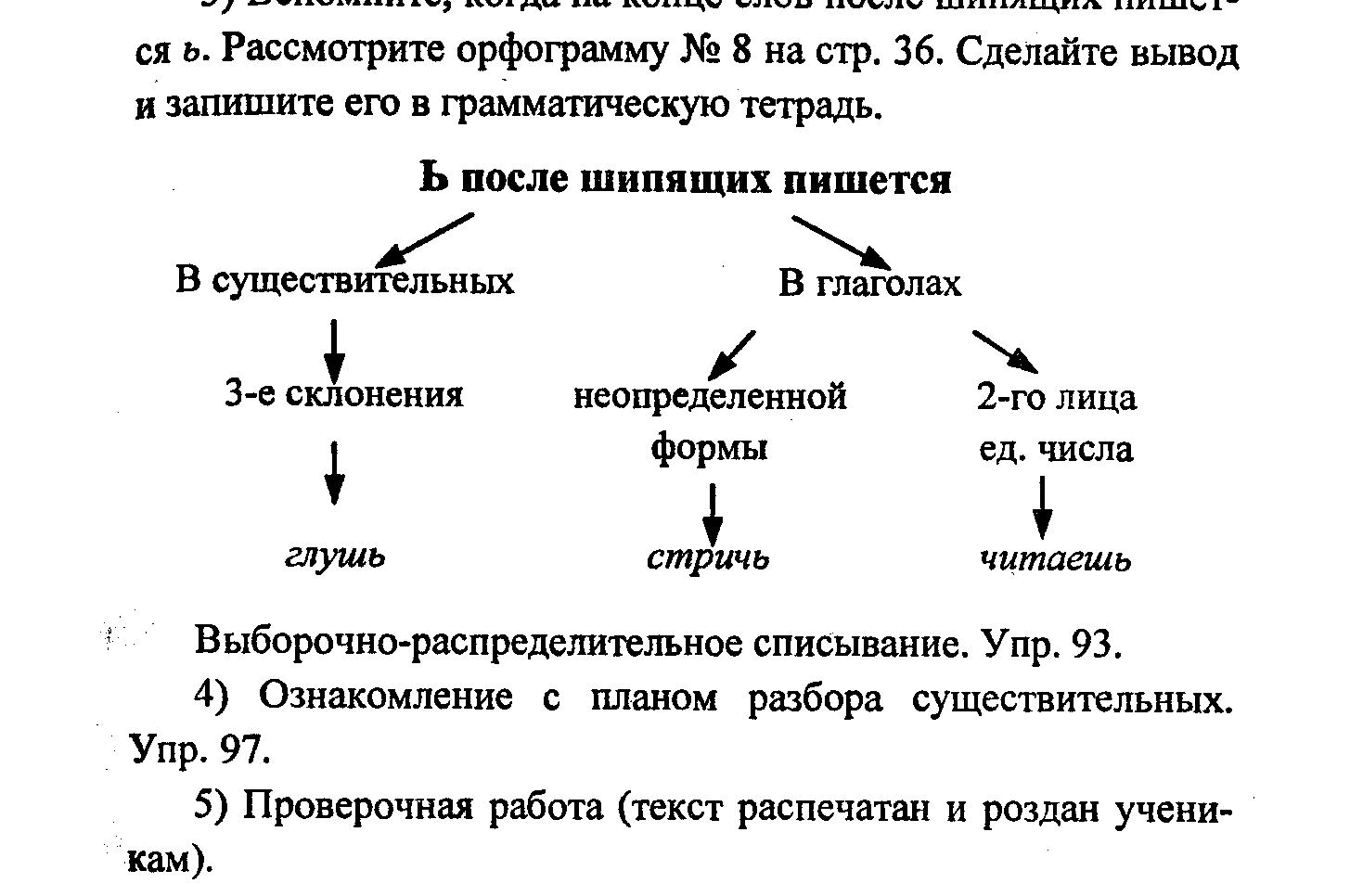 Выборочно-распределительное списывание. Упр. 93.4) Ознакомление с планом разбора существительных. Упр. 97.5) Проверочная работа (текст распечатал и роздан ученикам).Прочитайте предложения. Выпишите выделенные имена существительные вместе со словом, от которого задается вопрос. Обозначьте у существительных род, склонение, число и падеж.С прилетом кукушки лес наполняется людьми.После теплой ночи солнце встало сразу и в полной тишине.Я вылез из-под елки и пошел домой под дождем.В деревне вечером очень пахнет сухим сеном.Утром на восходе роса заливает травы.По насыпи женщины идут за дровами в лес.4. Домашнее задание. Теоретический материал, стр. 36 и 37. Упр. 96.УРОК 21Тема: Имя прилагательное. § 20ЦЕЛЬ: Сопоставить морфологические признаки существительного с морфологическими признаками прилагательного. Познакомить со способами образования прилагательных. Формировать навык написания безударных окончаний прилагательных. Формировать умение изменять прилагательные по родам, числам и падежам, согласовывать их с существительными и разбирать по образцу.Ход урока1. Проверка домашнего задания.2. Контрольный словарный диктант.Вставлять, удаляться от цели, уделять внимание, достижение, растяжение, окрестности, опасность, вокзал, рюкзак, прелестная вещь, блеснуть, оранжевый, барьер, жюри, багряный, бинокль, искусственный.3. Работа по теме урока.1) Выразительное чтение стихотворения И. Бунина (текст распечатан).Лес, точно терем расписной,Лиловый, золотой, багряный,Веселой, пестрою стенойСтоит над светлою поляной.2) Выпишите из текста имена прилагательные со словами, к которым они относятся. Объясните свой выбор, назовите морфологические признаки прилагательных. Сделайте вывод, что же такое имя прилагательное.3) Упр. 98 — сопоставление двух текстов и выяснение роли прилагательных в речи.4) Запишите слова: ласковая, красивая, добрая. Докажите, что эти слова имеют общее грамматическое значение.4. Тренировочные упражнения.1) Просклоняйте письменно словосочетания: легкий мороз, зеленое поле, узкая дорожка в единственном числе (по 3 вариантам) Окончания прилагательных графически обозначьте.Во множественном числе запишите форму только именительного падежа Сделайте вывод, как нужно проверять безударные окончания прилагательных.З а п и с ь   в   г р а м м а т и ч е с к у ю   т е т р а д ь. Окончания прилагательных проверяй по вопросу:мороза (к а к О Г О?) легкого; полю (к а к О М У?) зеленому;Но! мороз (к а к О Й?) легкий2) Спишите текст (распечатан на каждую парту), вставляя на место пропусков подходящие по смыслу прилагательные в нужной форме, окончания обозначьте графически:…морозы сменились оттепелью. Во ... воздухе пахло весной. Мечталось о ... лете, о ... просторах, о возможности купаться в ... речке и валяться на ... песочке.С л о в а   д л я   с п р а в о к: чистый, деревенский, теплый, недалекий, влажный, суровый, прозрачный.3) Прочитать предложения (текст распечатан)Зашумела у опушек ярко-рыжая листва.Сколько тут было кудрявых берез!Скоро белые метели снег подымут от земли.Мелкие росинки на заре всю планету держат в серебре.Темная-темная, старая-старая церковка наша мерещится мне.Выписать из них вместе с существительным сначала прилагательные, обозначающие цвет, затем форму или размер предмета и, наконец, возраст.4) Упр. 100.5)Упр. 101.6) Чтение и анализ текста упр. 102. Определить тему текста, озаглавить его. Выписать из текста выделенные прилагательные и разобрать их по образцу из упр. 103.7)Упр. 105.5. Домашнее задание. Выполнить упр. 102 (письменно).Урок 22Тема: Р.р. Сочинение по картине.Устное описание картины (А.А. Пластов «Летом»)ЦЕЛЬ: Познакомить со структурой текста типа повествование и ролью прилагательных при описании изображаемого на жанровой картине. Формировать навык устного описания изображаемого на жанровой картине.Ход урока1. Наблюдение над текстом.Прочитайте текст.Лет двести тому назад ветер-сеятель принес два семечка в Блудово болото: семя сосны и семя ели. Оба семечка легли в одну ямку возле большого плоского камня. С тех пор уже лет двести эти ель и сосна вместе растут. Их корни с малолетства сплелись. Их стволы тянулись вверх рядом к свету, стараясь обогнать друг друга.(М. Пришвин)Б е с е д а: О чем говорится в этом тексте? Что сделал ветер? Как разворачиваются события, изображенные в этом тексте? Какой вопрос можно поставить к этому тексту?В ы в о д   у ч и т е л я: перед нами текст-повествование, т. к. в нем рассказывается о последовательных событиях, о том, что произошло много лет назад, перечисляются действия, происходящие в природе. К нему можно поставить вопрос: что произошло?2. Устная работа с картиной А. А. Пластова «Летом».Рассмотрите картину. Какое время года изображено художником? Как он показал, что стоит тихий, солнечный день? Кого художник изобразил на своей картине. Опишите всех, изображенных  художником на картине Чем занят каждый персонаж? Подберите глаголы, которыми можно описать действия героев. Запишите их в тетрадь. Используйте при ответах слова из рамки на стр. 40. Почему герои картины именно так одеты? Почему выбрано это место?Попробуйте сочинить рассказ на основе этой картины. Начните его словами: однажды в жаркий летний день...УРОК 23Тема: Местоимение. § 21ЦЕЛЬ: дать представление о личных местоимениях 1-го, 2-го, 3-го лица и о склонении личных местоимений. Формировать навык раздельного написания личных местоимений с предлогами и употреблять местоимения 3-го лица после предлогов. Закрепить навык нахождения личных местоимений в тексте и употребление их в речи.Ход урока1. Орфографический диктант по тексту упр. 107.2. Работа по теме урока.Прочитайте предложения (распечатаны).В воздухе кружился желтый лист. Лист медленно летел к земле.Учитель познакомил школьников с интересной книгой. Книга всем понравилась.Отредактируйте предложения. Замените повторяющиеся слова местоимениями и запишите получившиеся предложения в тетрадь.Сделайте вывод о роли местоимений в тексте. (Местоимения, то есть стоящие вместо имени, на месте имени. Они заменители имен. Местоимения помогают избежать повторения, делают речь более гладкой.)Анализ текста, записанного под диктовку:Витя пробежал деревню, поле. Наконец он вошел в лес. Лес стоял темный, незнакомый. Он шумел каким-то особенным ночным шумом.Подчеркните главные члены предложений и обозначьте, какими частями речи они выражены. Укажите местоимение.Прочитайте местоимения, записанные на стр. 40. Ответьте на вопросы:Какое местоимение нужно употребить, чтобы рассказать о себе?Какое местоимение следует использовать в разговоре с товарищем?Какое местоимение мы употребим, рассказывая о товарище, который в разговоре не участвует?З а п о м н и т е! Эти местоимения называются   л и ч н ы м и.Упр. 110.Упр. 109 (устно). Сделайте вывод о написании местоимений с предлогами. (Местоимения с предлогами пишутся раздельно.)Понаблюдайте за местоимениями, записанными на доске. З а п о м н и т е! Местоимения он, она, они рядом с предлогами в косвенных падежах «надевают» лишнюю букву н: с (он) — с ним; у (она) — у нее; над (они) — над ними.3. Тренировочные упражнения.1) Подберите к глаголам зависимые местоимения 1-го и 3-го лица, отвечающие на предложенный вопрос, и запишите их.Подошел (к   к о м у?)Вспомнил (о   к о м?)Возвратился (с   к е м?)Спросил (у   к о г о?)Падеж местоимения обозначьте.2) Объяснительный диктант.На рассвете около меня зашуршали листья. Это мимо пробежал кругленький шарик с колючими иголками на спине. Еж! Он проскользнул под низкий кустик, но вскоре вернулся. Я увидел на его колючках яблоко.Подчеркните местоимения в тексте. Обозначьте у них лицо, падеж, число и род.3) Упр. 111.4. Домашнее задание.Прочитать контрольные вопросы на стр. 43 и подготовить на них ответы. Прочитайте сказку (упр. 112), выпишите из нее местоимения и обозначьте у них лицо, падеж, число. Спишите первое предложение и подчеркните в нем главные члены.Урок 24Тема: Повторение и систематизация изученного материала. Подготовка к контрольному диктантуЦЕЛЬ: Систематизировать знания учащихся по разделу «Повторение». Отработать навыки объяснения написания слов с изученными орфограммами; умения разбирать слово как часть речи и выполнять морфемный разбор слов.Ход урока1. Проверка домашнего задания.2. Орфографический диктант.Уникальное явление, седеющий человек, тяжело дышать, чувство сожаления, нечаянно разбил, живопись, сожаление, чудо жизненный, случайно, шелестеть, рельеф местности, укрощать зверя, опасное заболевание, завистник, колокольня, изображение на рисунке, съехал с горки, воробьи, подъезд, светлая ночь, хлопотливый грач, выглянул из-за туч, быстро бежишь, режьте хлеб.Беседа по контрольным вопросам на стр. 43.3. Распределительный диктант.Распределите диктуемые слова в два столбика: слова с проверяемыми и непроверяемыми безударными гласными. К словам первого столбика подберите проверочные слова. Слова второго столбика проверьте по словарю.Восклицательный знак, акварель, беседка, гримаса, жаворонок, кормушка, выписать, удивиться, стелить, задрожать, измерительный, непримиримый.С двумя последними словами устно составьте предложения.4. Тренировочные упражнения.Составьте предложения со словами, записанными на доске.Свеж..й ветерок, в ч..щу леса, щебеч..т ч..жи.Обозначьте части слов, в которых пропущены буквы.Вспомните, какая форма начальная для имен существительных, прилагательных, глаголов.Вставьте пропущенные буквы в текст (распечатан). Обо значьте графически орфограммьи.Леб..ди возвр..щались. Со..це уже опускалось в море. П..года начинала портит..ся. По небу медленно ползла (в)верх б..льшая черная туча. Над водой прон..сились легкие серые облачка тумана. Они все ч..ще окутывали л..дину.Слитно или раздельно? (Раскройте скобки)(Под) ворота, (до) поворота, (под) колесо.Спишите предложения, вставляя вместо точек -тся или -ться (предложения распечатаны).Учит..ся всегда пригоди..ся. Трус и тени своей бои.. . Умел ошиби..ся, умей и исправи..ся.Запишите 10 слов, которые начинаются с приставки, а в корне имеют безударную гласную. Рядом запишите проверочное слово.Восстановите первоначальный текст (материал распечатан), поставив слова с основой на шипящий в единственное число.Летние ночи коротки. Скоро первые лучи солнца заглянули в палатку и разбудили меня. Товарищи мои забрались под плащи и крепко спали. Я достал обручи, мячи и вышел из палатки. Поглядел на шалаш и, где спали сторожа. Там было тихо. Я пошел на речку. На берегу шуршали от ветра камыши. Над моей головой пролетали стрижи. Объяснительный диктантС каждым часом уходящая ночь холодеет. К рассвету воздух уже обжигает лицо легким морозцем. Трава седеет от первого утренника.Пора вставать. На востоке видны на небе огромные очертания деревьев. Звезды уже едва мерцают. Восходит багровое солнце. Иней тает. Прибрежные пески делаются темными от росы.Урок 25Тема: Контрольный диктантЦЕЛЬ: Проверить умение правильно писать слова с изученными орфограммами, определять слова как части речи, выполнять разбор слова по схеме.Ход урокаДиктантОсень в лесуПосле теплых дней лета наступает золотая осень. На опушке леса можно найти подосиновики, розовые сыроежки, скользкие грузди, душистые рыжики. На старых больших пнях жмутся друг к другу опенки. На лесных полянках краснеют рябины, а в моховых болотах на кочках появляются ягоды клюквы. На дне лесного ручья видна каждая травинка.Легкий ветерок гонит облачка по прозрачному небу. В тихие дни над землей летает липкая паутина.Птицы начинают готовиться к отлету на юг. В дальний путь отправляются дикие гуси. Покидают родные болота журавли. Далеко разносятся их голоса.(84 слова)Г р а м м а т и ч е с к о е   з а д а н и е.1. Подчеркните грамматические основы в выделенных предложениях (по вариантам).2. Разберите по составу1 в а р и а н т — наступает, подосиновики.2 в а р и а н т — на полянах, готовиться.Урок 26Тема: Р.р. Основная мысль текстаЦЕЛЬ: Формировать звания о теме и основной мысли текста и способах раскрытия основной мысли текста. Развивать умения определять тему и основную мысль текста, находить в тексте предложения, выражающие основную мысль. Формировать умения редактировать текст повествовательного характера с точки зрения раскрытия в ней основной мысли.Ход урока1. Чтение текста (материал распечатан для каждого) и определение его темы и стиля.…Утро зачиналось. Еще нигде не румянилась заря, но уже заблестело на востоке... Бледно-серое небо светлело, холодело, синело. Звезды то мигали слабым светом, то исчезали. Отсырела земля, запотели листья, кое-где стали раздаваться живые звуки, голоса. Жидкий, ранний ветерок уже пошел бродить и порхать над землею.(По И. Тургеневу)(Тема текста — наступление утра, пробуждение ото сна. Стиль художественный.)Определите, что хотел сказать писатель этим текстом, какую свою мысль выразить.2. Работа с учебником. Чтение материала для наблюдений на стр. 42.В ы в о д   у ч и т е л я:З а п о м н и т е! Основная мысль обычно передает отношение автора к изображаемому, его оценкуПодумайте, всегда ли основная мысль текста бывает сформулирована?Чтение и анализ отрывка из рассказа В. Бианки (материал распечатан).Мы были на охоте в лесу. Втроем: сынишка, я и Джим. Джим — это собачка наша. Коротконожка, уши до земли, хвостик куцый. Замечательном охотничья собачка, хоть и старенькая... Необыкновенно умный и добрый у нас Джим. С другими собаками не дерется, никого никогда не кусает, всем знакомым людям при встрече хвостиком часто-часто машет и, знаете, так по-собачьи, приветливо улыбается.Беседа по содержанию:Как автор относится к Джиму? По каким словам это можно определить?Выпишите из текста слова, которые описывают характер Джима. Добавьте к характеристике собаки свои слова.Какова основная мысль этого отрывка? Выражена ли она автором прямо или содержится в самом тексте?3. Тренировочные упражнения.Упр. 113. Самостоятельная работа — редактирование текста заметки (с последующей проверкой).Работа с текстом ученического сочинения (текст распечатан)Наш сад красивый. Слева от сада темный старый колодец. За ним плещется и журчит веселая речка. На крутом ее берегу поставили памятник героям войны. А за речкой простираются поля золотой пшеницы. С одной стороны поля посажен совсем молодой лесок.Чтение текста, определение его основной мысли. В каком предложении она выражена? Развивается ли мысль, выраженная в начале абзаца? В основной части?Исправьте текст, придумав продолжение (т. е. развив основную мысль).Исправленный вариант запишите.4. Задание на дом.Попробуйте исправить этот же текст другим способом: придумайте и запишите новое начало, соответствующее со держанию основной части.СИНТАКСИС. ПУНКТУАЦИЯ.КУЛЬТУРА РЕЧИ (29 + 7)Урок 27Тема: Синтаксис. ПунктуацияЦЕЛЬ: Познакомить с предметом изучения синтаксиса, пунктуации и ролью знаков препинания в понимании смысла предложения. Сформировать представление о названии и функции знаков препинания. Формировать умение связывать слова в предложении по смыслу, верно расставлять знаки препинания с целью восстановления смысла текста, разграничивать знаки препинания по их функцииХод урока1. Расскажите о слове…………..енн………ый, раз……...я…ть2. Работа по теме урока.Прочитайте слова, записанные на доске: старая, красться, мокрый, лиса, дождь, тропинка, в, по.Что нужно сделать, чтобы из этих слов составить предложение? (Изменить их форму, поменять местами, т. е. установить смысловые и грамматические связи.)Составьте из этих слов предложение и запишите в тетрадь.С л о в о   у ч и т е л я: Запомните!Изучая синтаксис, ты узнаешь, как устанавливать смысловые и грамматические связи между словами, то есть по каким правилам соединяются слова в словосочетания и предложения. Знаки препинания (, . — ; : ! ? и др.) помогают правильно понять смысл написанного. Правила употребления знаков препинания изучает пунктуация.Для общения совершенно недостаточно владеть большим запасом слов родного языка. Нужно уметь их правильно соединять, связывать между собой, чтобы точно выражать свои мысли и чувства.Чтобы правильно говорить и писать, чтобы лучше понимать речь окружающих, нужно знать правила построения словосочетания, предложений и текста, т. е. основных единиц синтаксиса.3. Работа с учебником. Чтение теоретического материала на стр. 44 и 45. Запись в грамматическую тетрадь:синтаксисс — (слова)с — с — (словосочетание)п — ж — (предложение)т — т — (текст)«: ! ; — пунктуация4. Тренировочные упражнения.• Используя оглавление учебника (стр. 299—300), определите, что вы узнаете, изучая синтаксис в 5-м классе.• Упр.115.• Упр. 116. Выразительное чтение стихотворения С. Есенина. Анализ первого предложения (зима поет, аукает).З а п о м н и т е! Особенностью поэтической речи является использование сочетаний слов, в обычной речи не сочетающихся.Запись текста в тетрадь, расстановка пропущенных запятых.• Чтение стихотворения Б. Заходера (стр. 45) Ответы на вопросы учебника.• Упр. 118 (устно): прочитайте стихотворение Б. Заходера (записано на доске), определите его основную мысль. В каком предложении она сформулирована?Очень-очень странный вид:Речка за окном горит,Чей-то дом хвостом виляет,Песик из ружья стреляет,Мальчик чуть не слопал мышку, Кот в очках читает книжку, Старый дед влетел в окно, Воробей схватил зерно Да как крикнет улетая:— Вот что значит запятая!Что необычного в этом стихотворении? Чем объяснить его смысловую нелепость? Что нужно изменить, чтобы избежать этой двусмыслицы? (Ученик на доске расставляет знаки препинания так, как необходимо.)• Знакомство с ролью знаков препинания чтение теоретического материала на стр. 46 (знаки разделительные и выделительные).• Упр. 117. Какие знаки препинания вы использовали в тексте упражнения?5. Домашнее задание. Теоретический материал § 23 и 24. Упр. 120 (по заданию учебника).Урок 28Тема: Словосочетание. § 25ЦЕЛЬ: Научить отличать словосочетание от других синтаксических единиц (слова, предложения). Сформировать представление о структуре словосочетания, познакомить с подчинительной связью в словосочетании.Ход урока1. Проверка домашнего задания. Упр. 120. Какова роль знаков препинания в тексте? Какие единицы синтаксиса вы знаете? Что изучает синтаксис?2. Работа по теме урока.Рассмотрите рисунки и прочитайте текст на стр. 47. Выделите в нем главное. Сделайте вывод, что точнее называет предмет: слово или словосочетание? Что же такое словосочетание? Сделайте вывод. При затруднении воспользуйтесь подсказкой на плакате:а) Словосочетание — это сочетание слов, связанных между собой грамматически и … .б) В словосочетании различают ... слово и... . в) От ... слова к ... ставится вопрос, который и устанавливает ... связь в словосочетании.Работа с раздаточным материалом.С помощью вопросов подберите к главным словам зависимые, чтобы получились словосочетания. Запишите их в тетрадь, вставляя пропущенные буквы. Обозначьте в словосочетаниях главное слово условным знаком (х):(Какая?) про..ьба, ве..ти (кого?), везти (куда?), (какой?) в..кзал, (какой?) под..ем, в..езжать (куда?), об..явление (о чем?), (какая?) в..юга, слыш..ть (как?), видиш.. (что?)К существительным подберите подходящие по смыслу прилагательные, получившиеся словосочетания запишите:Снег (белый, мягкий, пушистый, мокрый, одинокий, серебристый, аккуратный, колючий).Дождь (сильный, проливной, крикливый, грибной, кратковременный, звонкий).Все ли прилагательные вы использовали? Какие словосочетания уместно использовать в поэтической речи? Подчеркните их.З а п о м н и т е! Не все слова могут сочетаться друг с другом. Каждое слово «ищет» для себя наиболее подходящее по смыслу3. Тренировочные упражнения.Упр. 123.Прочитайте (про себя) слова, записанные на доске. Отъехать, деревня, подбежать, дом, сузить, юбка, сэкономить, время, навьючить, верблюд, разъединить, провода, безоблачный, дни.Составьте из них словосочетания и запишите в тетрадь. Обозначьте в них смысловую связь (как в предыдущем упражнении).Прочитайте правило на стр. 48 о грамматической связи в словосочетании и запомните его. Упр. 122 (устно).4. Домашнее задание. § 25. Упр. 122 (отредактировать словосочетания, записать их в тетрадь, графически обозначить грамматические связи).Урок 29Тема: Виды словосочетаний. § 25ЦЕЛЬ: Формировать умение устанавливать смысловые и грамматические связи слов в словосочетании; уметь использовать для выражения одинакового смысла словосочетания различного вида.Ход урока1. Проверка домашнего задания (устно).2. Орфографический диктант (по упр. 126).3. Тренировочные упражнения по ранее изученному материалу.Рассмотрите таблицу (на доске).Заполните таблицу, распределив диктуемые слова в три столбика (в таблицу вписываются только номера диктуемых синтаксических единиц):1) бежит тропинка, 2) тропинка в лесу, 3) по тропинке, 4) распределили по группам, 5) распределил, 6) он распределил, 7) правильно распределил.З а п о м н и т е!Главные члены предложения существительные с предлогами, однородные члены предложения не являются словосочетаниями.Прочитайте предложение (материал распечатан).Пришла осень и без красок и кисти перекрасила все листья.Ученик, выписывая из этого предложения словосочетания, допустил три ошибки. Найдите их и обведите кружком номера с неправильным ответом.1) пришла осень, 2) пришла и перекрасила, 3) перекрасила без красок, 4) без красок и кисти, 5) перекрасила без кисти. 6) перекрасила 7) все листы.Проверочная работа.Выпишите все словосочетания из предложения.Осенний ветер быстро срывая с деревьев пожелтевшие листья.4. Работа по теме урока.Отработка навыка определения грамматических средств связи в словосочетаниях. Выборочно-распределительный диктант. (Выполняется по трем вариантам или по рядам.) Запишите диктуемые словосочетания:1 в а р и а н т — грамматическая связь в словосочетании выражается с помощью окончания;2 в а р и а н т — грамматическая связь осуществляется с помощью окончания и предлога;3 в а р и а н т — связь осуществляется по смыслу с помощью вопросов (как?):1) Радостное настроение, 2) спуститься в долину, 3) восхищаться красотой, 4) удивительное открытие, 5) говорить о честности, 6) аккуратно покрасив 7) в зимнем лесу, 8) охранять природу, 9) петь громко.Рассмотрите схему.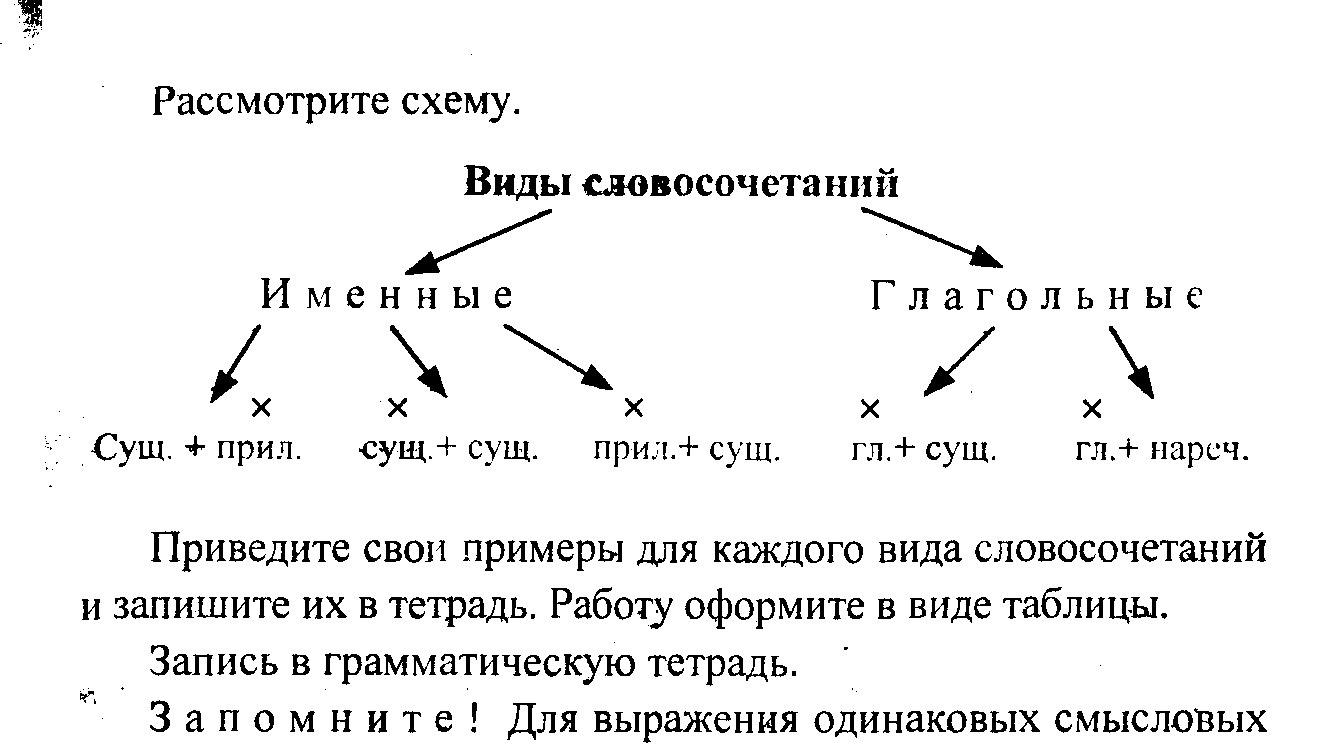 Приведите свои примеры для каждого вида словосочетаний и запишите их в тетрадь. Работу оформите в виде таблицы.Запись в грамматическую тетрадь.З а п о м н и т е ! Для выражения одинаковых смысловых отношений могут использоваться разные построению словосочетания.Ветка березы — березовая веткаЕсли хочешь описать человека или предмет так, чтобы его можно было «увидеть» как на картине, нужно использовать больше именных словосочетаний. В повествовании, где говорится о последовательных действиях, используются в основном глагольные словосочетания.5. Тренировочные упражнения.Упр. 127, 128.Прочитайте отрывок из стихотворения И. Бунина (текст или записан на плакате).В глуши лесной, глуши зеленой,Всегда тенистой и сырой,В кругом овраге под горойБьет из камней родник студеный.Найдите в нем словосочетания, которыми поэт образно описывает картину лесной глуши. Подчеркните их. Каких словосочетаний в тексте больше: глагольных или именных? Почему?Проверочная работа (распечатана для каждого). Рассмотрите таблицу.Запишите словосочетания в таблицу, распределив их по видам. Обозначьте главное слово. Вставьте пропущенные буквы, обозначьте корень, в скобках запишите проверочное слово.Объед..  ряды; прод..вец книг, об..яснение правил, разг..дать секрет, разд..ление труда, зап..х розы, расск..зать о сестре, закр..пление изученного, уд..лить зуб, зар..ждение жизни.6. Домашнее задание. Выучить теоретические сведения, записанные в грамматическую тетрадь. Упр. 130.Урок 30Тема: Разбор словосочетанияЦЕЛЬ: Познакомить с порядком разбора словосочетания. Формировать навык синтаксического разбора словосочетаний в устной и письменной форме.Ход урока1. Проверка домашнего задания. Выразительное чтение текста.Б е с е д а: О чем говорится в этом тексте? В каком предложении сформулирована главная мысль автора? Назовите разделительные знаки препинания. Прочитайте 5 словосочетаний, строение которых соответствует схеме сущ. + 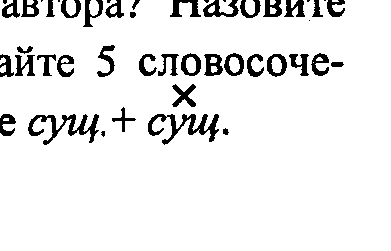 2. Орфографический диктант.Удивительная сказка, сладкая ягодка, желтая травка, холмистая местность, заглядеться на полянку, субботний вечер, стоять на дорожке.Что мы записали? (словосочетания) Какова их роль в языке? Каково строение этих словосочетаний? Как связываются собой слова?3. Выборочный диктант. Выписать из текста три различных словосочетания, обозначить в них главное слово.Мячик прыгает цветнойВо дворе передо мной. Этот мячик очень мил:Стекол он еще не бил.4. Проверочная работа (тест; распечатать).1. Найди словосочетания, соответствующие схеме: сущ. + прил. Обведите кружком их номера:1) русые волосы, 2) большие глаза, 3) скрипнула калитка, 4) чистое небо, 5) странные минуты.2. Найди словосочетания, соответствующие схеме: гл. + сущ. Обведи кружком их номера:1) выбежать из дома, 2) легкий сон, 3) затих до весны, 4) странное ощущение, 5) смотреть молча.3. Найди словосочетания, соответствующие схеме сущ. + сущ. Обведите кружком их номера:1) из кустов, 2) короткие дни, 3) вода из кувшина, 4) девочка с косичками, 5) пройти к реке.4. Найди словосочетания, соответствующие схеме: гл. + наречие. Обведите кружком их номера:1) привыкнуть к шуму, 2) выбежать из кухни, 3) смотреть долго, 4) интересный журнал, 5) тихо журчал.5. Знакомство с порядком разбора словосочетания — чтение теоретического материала на стр. 51.Упр. 132.Запишите предложение под диктовку, подчеркните в нем главные члены.В огромном заливе люди устроили заповедник для птиц.Письменно разберите одно глагольное и одно именное словосочетания из этого предложения.С а м о с т о я т е л ь н а я   р а б о т а. Разбор (письменный) словосочетаний по образцу из учебника.Писали сочинение, интересная тема, четкая композиция, нужный материал, аккуратно записал.6. Домашнее задание. § 26, упр. 133.Урок 31Тема: Понятие о предложении как речевой единицеЦЕЛЬ: Познакомить с основными признаками предложения (грамматическая связь слов, наличие грамматической основы, интонация конца предложения). Формировать понятие «опознавательный знак» для определения границ предложения и постановки знаков завершения (интонация конца). Формировать умение по интонации конца определять границы предложения.Ход урока1. Проверка домашнего задания (устно).2. Самостоятельная проверочная работа (материал распечатан).Прочитайте предложения и выписанные из них словосочетания. Найдите ошибки. Запишите в тетрадь номера неправильно выписанных словосочетаний.Мы перебрались через лесной овраг и вышли в светлый березовый лесок.1) мы перебрались, 2) через овраг, 3) лесной овраг, 4) перебрались и вышли, 5) в светлый лесок, 6) березовый лесок.3. Расскажите о слове.………………ого               ………………ешь ……………....ут               ………………ыми На какие признаки указывает окончание?4. Работа по теме урока.Чтение записи на доске: чудесный вечер! (?) С л о в о   у ч и т е л я: перед нами словосочетание—заготовка для речевого высказывания. Что нужно сделать с этой записью, чтобы получилось предложение? Предложение является главным средством выражения мысли. Оно обязательно имеет интонацию законченности и грамматическую основу. Словосочетание этого не имеет.Чтение теоретического материала на стр. 52—53.З а п и с ь   в   г р а м м а т и ч е с к у ю   т е т р а д ь:П—Ж [связь — смысловая, грамматическая основаинтонация конца]Грамматическая основа может состоять из одного главного члена (подлежащего или сказуемого). Такие предложения называются односоставными. С их помощью можно «написать» целую картину:Осень. Вечер. Листопад.5. Тренировочные упражнения.Рассмотрите таблицу (материал распечатан).Обозначьте правильные ответы в каждой части таблицы.Восстановите порядок слов в каждом предложении и запишите их в тетрадь. Поставьте в конце каждого предложения соответствующий знак препинания.а) Батюшкова, раньше, ли, доводилось, стихами, со, вам, когда-нибудь, встречаться, поэта.б) Поэтом, Пушкина, и, замечательным, был, старшим, Батюшков, современником.в) И, мастера, отражают, этого, стиху, они, как, свою, благозвучны, эпоху, прекрасно.Попробуйте составить небольшой рассказ под названием «Жалобы старой калитки». Используйте все виды предложений. Из одного предложения выпишите все виды словосочетаний.Упр. 136.4. Обобщающая беседа по вопросам:1) Чем предложение отличается от словосочетания?2) С помощью чего чаще всего выражается грамматическая связь между словами в словосочетаниях?3) Какие слова в предложении не являются словосочетаниями?4) Устно выделите одно глагольное и одно именное словосочетание из предложения: Тихо сижу я под елкой на зеленой поляне и слушаю шелест листьев.5. Проверочная работа (материал распечатан).а) Прочитайте предложения. Найдите среди них предложения с двумя главными членами. Номера их запишите в тетрадь.1) Жарко. 2) Темнеет. 3) Вот слабо сверкнула молния. 4) Тихий дождик. 5) Кругом еще ярко светит солнце. б) Небо по краям темнеет. 7) Солнце жаркое. 8) Спят кусты. 9) Деревья спят.б) Спишите текст, вставьте пропущенные буквы и подчеркните орфограммы. Главные члены предложений подчеркните, над глаголами с пропущенными окончаниями укажите лицо. Выберите наиболее удачный заголовок и запишите его.Золотая осень. Вместе с ле..ким утренним заморо..ком уст..навливается ясная п..года. В мертвой тиш..не слыш..тся шуршание оп..дающих листьев. Они ложат..ся ковром между деревьев. Вот золотисто-красный лист дрогнул и пол..тел по воздуху. Идешь по разноцветному ковру из листьев.а) Осень, б) Золотая осень, в) Листопад. 6. Задание на дом.Упр. 135.Уроки 32-33Тема: Р.р. Сжатое изложение по упражнению 137ЦЕЛЬ: Познакомить со способами сжатия текста.Ход урока1. Чтение текста сказки В. Катаева.2. Беседа по вопросам:О чем эта сказка? Какова ее главная мысль? Озаглавьте сказку. Отражает ли ваше заглавие главную мысль сказки? Что означают слова гордость? зазнайство? высокомерие?3. Повторное чтение текста по абзацам, выделение главной мысли (микротемы) каждого абзаца. Запись полученных предложений.Такая работа с текстом называется сжатием текста, а получившийся текст (записанные микротемы) — сжатым изложением.4. Пересказ текста (сжатое изложение) по записанным предложениям.Урок 34Тема: Виды предложений по цели высказыванияЦЕЛЬ: Познакомить с видами предложений по цели высказывания; дать представление об особенностях интонации этих предложений. Формирование умения распознавать виды предложений по цели высказывания и правильно оформлять пунктуацию в них. Формировать навык правильного использования предложений различных видов с учетом речевой ситуации.Ход урока1. Орфографический диктант (по словам с пропущенными буквами из упр. 136), объяснение орфограмм в корнях слов.2. Чтение и анализ предложений на стр. 55 (материал для наблюдений). Укажите номера предложений, в которых содержатся сообщение; вопрос; просьба (совет). Вывод: по цели высказывания различаются повествовательные, ... и ... предложения.Подберите однокоренные слова к терминам повествовательные, вопросительные, побудительные.Чтение теоретического материала на стр. 56. Работа над интонацией предложений различных видов.3. Тренировочные упражнения.Распределительный диктант. Запишите предложения, распределяя их в три группы по цели высказывания:Расти, наш сад, и распускайся в срок. Дни поздней осени бранят обыкновенно. Вам понравилась эта книга? Взгляни в окно. Худой мир лучше доброй ссоры. По радио сообщили о погоде на завтра.З а п о м н и! Точка — важный пунктуационный знак. Ее отсутствие — это пунктуационная ошибка.Упр. 140 (устно).Упр. 138 (устно — работа над интонацией). Выписать три существительных с предлогами — 1-й вариант и три существительных с приставками — 2-й вариант.Упр. 139 (устно).4. Наблюдение за интонацией вопросительных предложений — стр. 57—58.Упр. 143 (устно).5. Тренировочные упражнения.Запись и анализ предложений по цели высказывания.Самая большая ценность народа — его язык.                                                                 (Д. Лихачев)Пусть ромашки встречные от копыт сторонятся.                                                                    (Н. Рубцов)Расскажи мне об этом писателе.Кленовые листья повисли на нитках осенней паутины.                                                                           (В. Песков)Грамматические основы обозначить графически.З а п о м н и т е! В конце побудительного предложения ставится точка или восклицательный знак.Помоги, пожалуйста, помыть посуду.Выполняй это упражнение внимательно!Прочитайте предложения и определите, в каких предложениях выражается, приказание, просьба, совет. При чтении соблюдайте нужную интонацию.Спой, пожалуйста, эту песню.Берегите природу!Отдохни-ка у лесной опушки.Позови брата домой!Начни рассказывать с этого места.Подумай об этом серьезно!Немедленно слезь с дерева!Печка, печка, спрячь меня с братцем!Упр. 144. Запомнить вопросительные слова, записанные на полях.6. Самостоятельная проверочная работа (листочки собрать).Прочитайте предложения.Здравствуй, князь ты мой прекрасный! Что ты тих, как день ненас..ный? Как часто пленник над аулом недвижим на горе сидел! Чем вы, гости, торг ведете и куда теперь плывете?Я требую: откройте мне причину отказа вашего. Театр уж полон, ложи блещут. Это диво, так уж диво, молвить можно справедливо!Выпишите сначала повествовательное предложение, затем побудительное, а потом вопросительное.7. Задание на дом. Упр. 147. для желающих — из сказок А. С. Пушкина выписать по два повествовательных, вопросительных и побудительных предложения. Уметь их выразительно прочитать.Урок 35Тема: Восклицательные предложения. § 29ЦЕЛЬ: Познакомить с понятием «виды предложений по интонации» и их пунктуационным оформлением. Формировать умение распознавать виды предложений по интонации и правильно их пунктуационно оформлять.Ход урока1. Проверка домашнего задания.Составьте устно вопросительные предложения, начинающиеся с указанных вопросительных слов: Что? Почему? Неужели? Сколько?2. Работа со стихами.Устно определить цель высказывания каждого стихотворения:а) Носорог— Какой же ты неряха, Носорог!Все время у тебя ужасный вид:Измята шкура, съехал на нос рог —И как тебе от мамы не влетит?                                 (Х. Беллок, перевод М. Бородицкой)б) Что это за головыПлавают в реке?Чьи там руки голыеМашут вдалеке?Что за суматоха тамС фырканьем и хохотом?Люди говорят:Купается отряд.                       (С. Маршак)в) Дружеский советНа крапивуНе садись,Если сядешь — Не сердись.                     (С. Маршак)3. Свободный диктант.Кот УголекОднажды на даче такой случай произошел. Из печки с треском выскочила горящая щепка и упала на лежащий рядом ковер. Все кошки в испуге выскочили через окно на улицу. Только кот Уголек, оставшийся в доме, заметив яркие языки пламени, не убежал, а громким мяуканьем стал звать на помощь, Я в огороде в это время яблони окапывал. Слышу «мяу-мяу» — крик такой необычный, тревожный. Захожу в комнату, а там уже ковер ярким пламенем полыхает. Схватил ведро с водой и быстро загасил огонь. Так Уголек спас нашу дачу от пожара. За геройский поступок хотел я его наградить специальной медалью за отвагу, да только зачем она ему? По-моему, главная медаль для него — это человеческая забота, теплое слово и внимание.(Ю. Куклачев)4. Работа по теме урока.Чтение и анализ текста (распечатан).Когда мы говорим о чем-то, мы не остаемся равнодушными. Часто выражаем свое отношение к предмету разговора, чувства, эмоции.Мир человеческих эмоций, чувств (то радуемся, то сердимся, то испытываем сострадание, то удивление (Бедный ты мой мальчик!) и восхищение, то осуждаем, боимся) на письме выражается одним знаком (!)В устной речи все эти чувства мы передаем не только словами, но и интонацией, выражением лица (мимика, жесты).Восклицательные предложения отличаются по эмоциональной окраске (произносятся с особенным чувством), по интонации (восклицательной), произносятся более энергичным и высоким тоном. Они отличаются употреблением особых слов: ура! Что за ... Какая прелесть.Анализ предложения с точки зрения смысла, интонации и пунктуации:Петя пришел (!?)В ы в о д: предложение — это целое речевое высказывание.Работа с учебником. Чтение материала для наблюдений — стр. 59—60, работа над интонационным оформлением предложений.Упр. 149 (устно); упр. 150 (устно).З а п о м н и т е! Восклицательными могут быть любые предложения по цели высказывания.В русском языке есть специальные «восклицательные» слова: ну и, вот, ах, ох, эх. Когда хотят подчеркнуть важность отдельных слов, восклицательный знак ставят и в середину предложения:Я! Буду! Учиться!5. Тренировочные упражнения.Спишите текст (материал распечатан), вставляя пропущенные буквы и ставя знаки препинания.Знаете ли вы украинскую ночь О, вы (не) знаете украинской ночи. Всм..тритесь в нее. С середины неба гл..дит месяц. Необ..ятный небесный свод раздался, раздвинулся еще необ..ятнее. Горит и дыш..т он Земля вся в серебристом свете.Запишите предложения, распределяя их в два столбика: побудительные и повествовательные.Перестань сейчас же! От твоей музыки уши болят! Уходи отсюда со своей противной трубой! Я протестую! Нет такого правила, чтобы по два раза в день умываться!(Н. Носов)Упр. 151.6. Самостоятельная проверочная работа.Спишите текст, вставляя пропущенные буквы и расставляя знаки препинания. Над предложениями укажите их вид по цели высказывания и интонации. Предложение, в котором выражена главная мысль этого текста, подчеркните.Хорошо в лесу ранней весной. В полдень идеш.. по тр..пинке между заз..леневших деревьев. Но что это Лес огл..шается птич..им гомоном. Это п..рнатые сп..шат устроить понадежней свои ж..лища.Берегите птиц. Не разоряйте леса и гнезда.7. Домашнее задание.Из басен Крылова выпишите 5 восклицательных предложений. Определите их вид по цели высказывания.Урок 36Тема: Р.р. Устный анализ тем сочиненияЦЕЛЬ: Дать представление о широкой и узкой теме сочинения. Познакомить с особенностями на свободную тему. Формировать умение распознавать широкие и узкие темы.Ход урока1. Чтение и анализ текста (распечатать).Вода в маленьком озере была очень чистой. У берегов наросла хрустальная полоска льда. Лед был такой прозрачный, что даже вблизи его было трудно заметить. Я увидел в воде у берега стайку рыб и бросил в них маленький камень. Камень упал на лед, зазвенел, рыбы метнулись в глубину, а на льду остался белый след от удара. Поэтому мы догадались, что у берега уже образовался слой льда. Мы стали обламывать лед руками. Льдинки хрустели и оставляли на пальцах запах снега.В лесу становилось сумрачнее, тише, наконец пошел густой снег. Он таял в черной воде, заносил деревья.(И. Соколов-Микитов)1. Определите тему текста.2. Подберите заголовок. Что он отражает?3. Определите основную мысль текста.4. Составьте план. На сколько абзацев разделен текст? Проанализируйте микротему каждого абзаца. Чем отличается тема всего от микротем?5. Найдите ключевые слова и слова, с помощью которых связываются предложения в тексте.6. Устно изложите текст.2. Подготовка к написанию сочинения об одном из памятных дней.1) Запись слов с пропущенными орфограммами (с доски). Обоснование выбора написания.Уд..вительный, пам..тный, увл..кательный, прекрас..ный, инт..ресный.2) Конкретизация темы своего сочинения и определение основной мысли текста.3) Отбор необходимого материала, определение типа речи, который станет ведущим в сочинении.4) Составление плана собственного сочинения.5) Работа над черновиком сочинения.3. Домашнее задание. Написать сочинение по подготовленным материалам.Урок 37Тема: Члены предложения. Главные члены предложения. Подлежащее. §30—31ЦЕЛЬ: Формировать понятие о грамматической основе предложения (подлежащем и сказуемом) и второстепенных членах предложения. Познакомить со способами выражения подлежащего (существительное, местоимение, сочетание слов) и наличием смысловой и грамматической связи подлежащего и сказуемого. Формировать умение находить подлежащее в предложении.Ход урока1. Орфографический диктант.а) Запишите только слова с орфограммой в корне:зазеваться, крикнуть, вставал, солнце, радость, суровый, белесый.б) Запишите только именные словосочетания:горячее дыхание, думал построить, прыгнул в воду, выполнить письменно.2. Работа по теме урока.Запись и анализ предложений.Ночь наступила тихо и незаметно. Ночь тихая и спокойная сегодня. Ночь — самое тихое время суток.Выделить, главные члены предложения. Это — грамматическая основа предложения.Чтение теоретического материала — стр. 62. В ы в о д (записывается в грамматическую тетрадь):Подлежащее и сказуемое — это главные члены предложения. Подлежащее — это главный член предложения, отвечающий на вопросы к т о? и ч т о ? Главный член предложения, который связан с подлежащим и отвечает на вопросы ч т о   д е л а е т предмет? к а к о в   предмет? ч т о   т а к о е предмет?, называется сказуемым. Остальные члены предложения называются второстепенными.3.Тренировочные упражнения.Запись диктуемых предложений, выделение в них главных членов предложения. Какими частями речи они выражены?Однажды ребята заблудились в ореховой роще.Летний праздник бывает в Михайловском каждый год в день рождения Пушкина.На лугах жгут костры, водят хороводы.Я ночую в старой беседке.Воробьи с удивлением заглядывают в беседку.Упр. 155.Выборочный диктант (записать только грамматические основы).Еще ударяли холодные сумерки. Рысь — свирепая лесная кошка. Велик наш край. Я рассердился и ушел домой. Бродит по лесу, ищет лягушек еж. У купавки цветы смотрят в небо. Долго я наблюдал за работой муравьев.4. Обобщение сведений о способах выражения подлежащего.Запишите предложения, укажите них способ выражения подлежащего.Кто-то терем прибирал. В лакированном рояле семь сестричек проживали. В живом уголке жили три ежика и четыре черепахи. По горам две хмурых тучи вечером блуждали.О б р а т и т е   в н и м а н и е! Подлежащее может быть выражено группой слов: семь сестричек проживали.Составление справочной таблицы.Примеры для заполнения таблицы:Встает заря во мгле холодной.                                          (А. С. Пушкин)У кромки воды сидели два медвежонка.                                                     (А. Ахматова)В неверном лунном свете вошла я в тихий дом.Две капли брызнули в стекло.                                                              (А. Фет)Мы проникаем в тайники природы.                                                    (Н. Рыленков).Упр. 158.Есть такие предложения, в которых трудно обнаружить подлежащее. Трамвай обогнал поезд. Т. к. подлежащее всегда стоит только в именительном падеже и отвечает на вопросы к т о?    ч т о?, — существительные или местоимения, стоящие в винительном падеже (к о г о? ч т о?) являются в предложении второстепенными членами. Чтобы правильно определить главные члены в таких предложениях, нужно к тому и другому слову задать двойной  вопрос  от  сказуемого  (о б о- г н а л   к т о?   ч т о?) поезд. Подлежащее можно найти по смыслу (оно обозначает действующее лицо или предмет).Составьте и запишите предложения со словами мороз — пруд; ветер — дверь. Одно из существительных поставьте в именительном падеже, а другое — в винительном падеже.4. Домашнее задание.Придумать и записать три предложения, в которых подлежащее 1) выражено именем существительным; 2) состоит из нескольких слов; 3) является словами кто, никто, что-то.Урок 38Тема: Сказуемое. § 32ЦЕЛЬ: Познакомить со способами выражения сказуемого. Формировать умение находить сказуемое в грамматической основе. Формировать умение выбирать способ выражения сказуемого в зависимости от речевой ситуации.Ход урока1. Проверка домашнего задания.2. Графический диктант. Обозначить предложения по цели высказывания и интонации.Вы развешивали дуплянки весной для птиц? Теперь неплохо бы их почистить. Подкармливали птиц зимой? Самое время сейчас запасать для них корм на новую зиму. Спасали в ручьях мальков и головастиков? Оглянитесь вокруг — и дела найдутся! Была бы только охота! В рощу за грибами! На болото моховое за клюквой. И хотя долгая зима впереди, а все равно радостно.3. Работа по теме урока. Ответьте на вопросы. Ответ запишите.Какая весна в этом году? (ранняя, поздняя). Каков парк осенью? Какая погода сегодня?Какова схема этих предложений? Чем является прилагательное в этих предложениях?Упр. 159.Упр. 160.Чтение теоретического материала на стр. 64.Работа с таблицей.СПОСОБЫ ВЫРАЖЕНИЯ СКАЗУЕМОГОНайти в предложениях (распечатаны для каждого) грамматические основы и, распределив их по смыслу, вписать в таблицу.Жгуч мороз трескучий. Воздух легок и чист, и замерзла река. Нежна апрельская прохлада. Май — пора быстрых перемен. Ночь светлая и морозная. Звонка тихая капель.4. Тренировочные упражнения.Среди предложений (дана распечатка) найти такие, в которых сказуемое выражено глаголом, записать их номера.1) Зорче всматривался я в вечернюю мглу. 2) Дневной жар сменялся вечерней прохладой. 3) Небо высокое и чистое. 4) Ландыш свеж и пахуч. 5) В тишине я услышал легкий треск сучьев.Прочитать предложения. Выписать в тетрадь номера тех из них, в которых сказуемое выражено прилагательным.1) Небо безоблачное. 2) Воздух чист. 3) Зверь встал на задние лапы. 4) Из-за верхушек соснового леса поднималось солнце. 5) Снегирь — пухлая красногрудая птичка. 6) Радостна, шумна и душна весна. 7) Речная долина походила на сад.Упр. 163.5. Домашнее задание. Упр. 165.Урок 39Тема: Тире между подлежащим и сказуемымЦЕЛЬ: Познакомить с ролью тире в предложении; учить пунктуационному правилу постановки тире между подлежащим и сказуемым; формировать умение находить предложения с данной конструкцией и правильно ставить знак препинания (—) в соответствии с изученным правилом.Ход урока1. Проверка домашнего задания.Составление текста из «рассыпанных» предложений.1) На, каждый, сидел, старый, день, черемуха, птички.2) Веселый, птички, свой, покинул, место, родной.3) Заморозки, начался, первый.4) Они, щебетал, чирикал, и.5) День, наступил, дождливый.2. Работа по теме урока.Прочитать предложения, записанные на доске. Меняется ли в них интонация? Что влияет на смысл каждого предложения?Старший брат — мой учитель.Старший брат мой — учитель.Найти в толковом словаре учебника значение слов лекторий, пурга, ряска. Запишите в тетрадь определения этих слов и подчеркните главные члены предложения. Обозначьте, чем выражены главные члены в них.З а п о м н и т е! Если подлежащее и сказуемое выражены именем существительным в именительном падеже, то между ними ставится тире.Упр. 166 (устно). Чтение теоретического материала — стр. 65.3. Тренировочные упражнения.Докажите, что предложения 1 и 2 из упр. 167 соответствуют схеме сущ. — сущ.Какой знак следует в них ставить?Какие предложения из этого упражнения данной схеме не соответствуют?«Угадай словечко»:Ученье ... , а неученье... .Краткость ... таланта.Повторение ... учения.«Найдите тире»Москва (гостеприимная; имеет многовековую историю; красивая; это душа России).Воспитанный человек (вежливый и скромный; читает много книг, пример для других, всегда интересен людям).Книга (хранит удивительные открытия; лучший советчик; сопровождает нас всю жизнь; стихотворений А.С. Пушкина).Работа с текстом.Слово — дело великое. Великое потому, что словом можно соединить людей, словом можно разъединить их, словом можно служить любви, словом можно служить вражде и ненависти. Берегись такого слова, которое разъединяет людей.(Л. Толстой)Согласны ли вы с мнением Л. Толстого? Какие слова могут разъединять, а какие соединять людей?Упр. 169.Проверочный диктант. Графически обозначить орфограммы в окончаниях разных частей речи. Подчеркнуть главные члены предложения.В глухих сосновых лесах живут глухари. Глухарь — самая большая птица в наших лесах. Летом скрываются они вместе с лосями в глухих чащобах. Песня глухаря удивительна. Хорошие, умные охотники берегут редкостных лесных птиц.(И. Соколов-Микитов)4. Домашнее задание.а) Придумайте рекламу своей любимой книге, используя предложения с тире между подлежащим и сказуемым.б) Упр. 170.Урок 40Тема: Нераспространенные и распространенные предложенияЦЕЛЬ: Познакомить с определением распространенных и нераспространенных предложений и второстепенных членов предложения. Формировать навык разграничения распространенных и нераспространенных предложений; умение находить в предложении второстепенные члены и умение распространять ими предложения.Ход урока1. Проверка домашнего задания.2. Самостоятельная орфографическая работа (материал распечатан для каждого учащегося).Сколько орфографических ошибок допустил ученик в диктанте? Внесите правку: зачеркните неверное написание, надпишите нужное.В этот день вестибюль школы украсили осение листья, снапы, цветы. Нет для юннатов поры радосней осини. Открывается школьная выставка. Юннаты выводят на парад свеклу, рож, сочьные спелые яблаки. Они готовят маленькие, но серезные доклады. А потом угощяют всех чаем с вореньем. Ягоды для него вырастили сами ребята на школьном участки.3. Работа по теме урока.Чтение и анализ материала для наблюдений — стр. 66.Сравнить: в каком предложении из каждой пары больше информации? За счет чего это достигается?Чтение правила на стр. 66. В ы в о д: какие же предложения называются распространенными? Какие — нераспространенными?4. Тренировочные упражнения.Прочитайте отрывки из стихотворений:Туча небо кроет,                     Что за утро! Серебряный инейСолнце не блестит.                 На зелени луга лежит.Ветер в поле воет.	                   Камыш пожелтевшийдождик моросит...	                  Над речкою синей                   (И. Суриков)         Сквозною оградой стоит                                                                              (И. Никитин)В каком из стихотворений есть нераспространенные предложения?С какой целью поэт их использует? (Нераспространенные предложения рисуют картину наступающей осени и передают настроение автора).Подчеркните второстепенные члены в обоих стихотворениях. В каком стихотворении их больше? Почему? (С их по мощью поэт создает образ осеннего утра, а не просто сообщает нам о наступлении осени. Если опустить все второстепенные члены в этом стихотворении, все очарование осеннего утра исчезнет).Дополните второстепенными членами нераспространенные предложения:Наступило утро. Звезды гаснут. Стелется туман Поднимается солнце.Сделайте вывод. Какие предложения несут большую информацию?Упр. 171.Упр. 174 (устно).5. Знакомство с второстепенными членами предложения. Анализ таблицы:ЧЛЕНЫ ПРЕДЛОЖЕНИЯЗапомните названия второстепенных членов предложения и вопросы, на которые они отвечают.Рассмотрите схемы предложений на стр. 68 и определите, пользуясь таблицей, какие второстепенные члены поясняют подлежащее? Сказуемое? Какое слово дополняет второстепенный член дуб.З а п о м н и т е! Второстепенные члены дополняют, уточняют, распространяют как главные, так и второстепенные члены предложения и помогают более полно отражать окружающий мир.Запись в грамматическую тетрадь схемы второстепенных членов предложения:Второстепенные члены предложения                    .                                                         .                                            .солнечный свет                             сидит на стуле                    сидит у речки                   .                                                        .                                               .свет солнца                                     ветка сирени                       идет быстро                   .                                                        .                                               .Виды обстоятельств места (где? куда? откуда?), времени (когда? как долго? до каких пор?), причины (почему? по какой причине?), образа действия (как? каким образом?).Упр. 173.6. Домашнее задание. § 34, 35 Упр. 172.Урок 41Тема: Дополнение. §36ЦЕЛЬ: Познакомить с определением дополнения и способами выражения дополнения. Формировать умение находить дополнение в предложениях. Формировать умение разграничивать подлежащее и дополнение, выраженные существительными в винительном падеже без предлога.Ход урока1. Проверка домашнего задания.2. Упражнения на повторение изученного ранее.Запись предложения и составление его структурной схемы:Далекое солнце уходило за горизонт и бросало на землю свои последние лучи.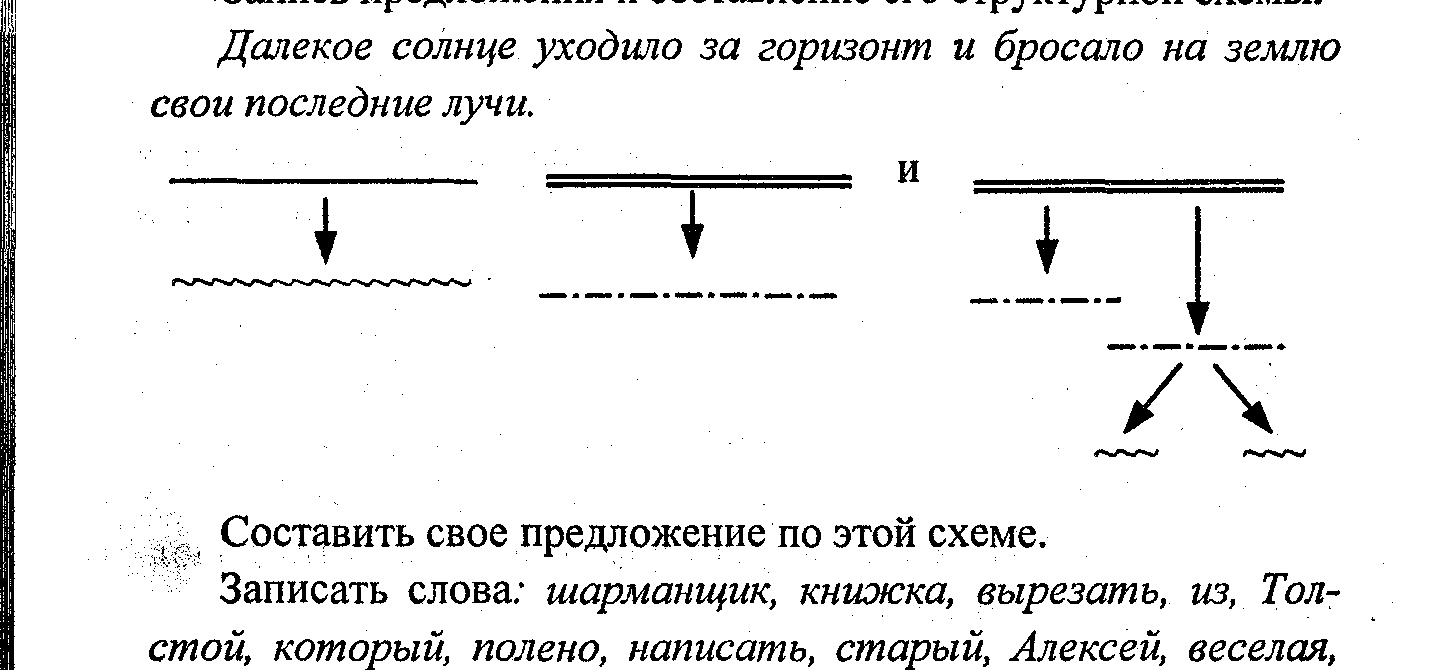 Составить свое предложение по этой схеме.Записать слова: шарманщик, книжка, вырезать, из, Толстой, который, полено, написать, старый, Алексей, веселая, озорной, об, деревянный, мальчишка.Составление из этих слов предложения. (Алексей Толстой написал веселую книжку об озорном деревянном мальчишке, которого вырезал из полена старый шарманщик.)Начертить структурную схему 2-й части этого предложения.Найти второстепенные члены в 1-й части этого предложения.3. Работа по теме урока.Рассмотрите схему (на доске).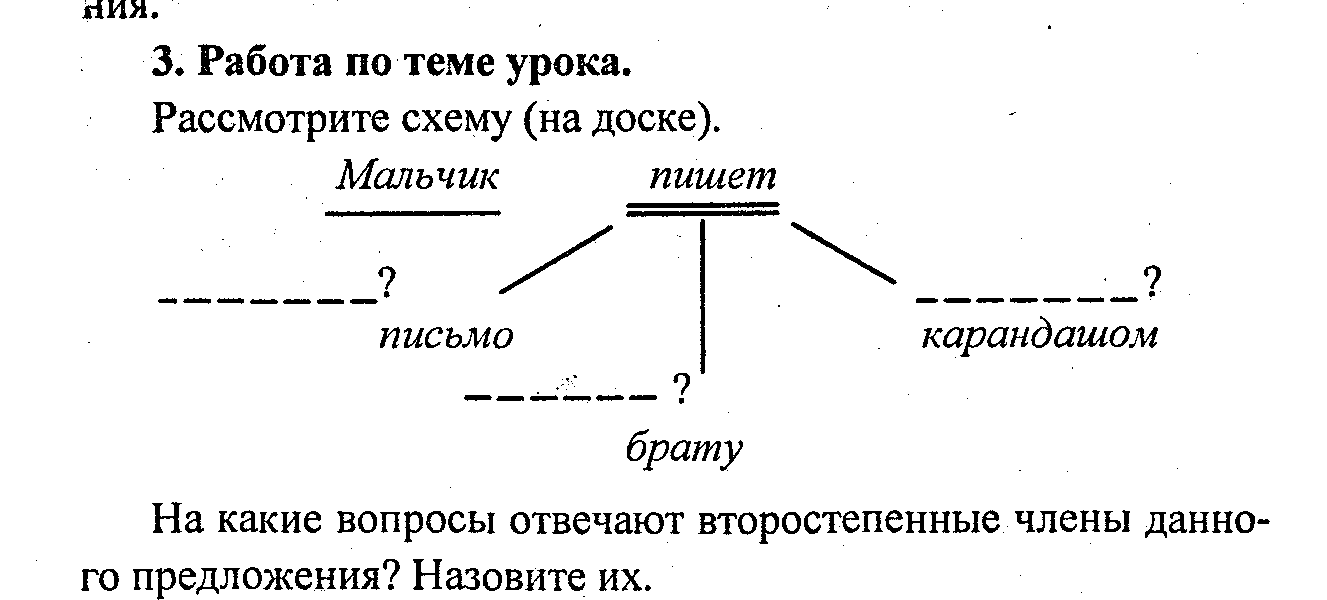 На какие вопросы отвечают второстепенные члены данного предложения? Назовите их.Пользуясь таблицей из грамматической тетради, расскажите о дополнении. На какие вопросы оно отвечает? Что обозначает? Чем обычно выражается?Знакомство с теоретическим материалом на стр. 68.4. Тренировочные упражнения.Упр. 176.Запишите под диктовку предложения, подчеркните в них грамматические основы, обозначьте графически дополнения и укажите их падеж.Занавески шевелятся от слабого ветерка. Мы принесли ящик с игрушками. Он почувствовал запах малины. Ураган приближался к городу. От цветка исходил нежный аромат.Упр. 179.Упр. 180. Найдите слова, которые могли бы быть дополнениями в предложениях.5. Домашнее задание. Упр. 178.Урок 42Тема: ОпределениеЦель: Познакомить с определением как второстепенным членом и способами его выражения, его ролью в усилении выразительности художественного описания. Формировать умение находить определения в предложениях и верно графически обозначать их. Развивать навыки использования определений в речи для более выразительной передачи содержания высказывания.Ход урока1. Проверка домашнего задания.Составление предложений по схемам:                                                                                            .Расскажите все, что знаете о дополнении. Расскажите о роли существительных в предложении. Приведите примеры.2. Орфографический диктант.Весеннее пробуждение природы, очнутся от зимней спячки, освещается солнечным светом, тени от молоденьких деревьев, изменчивость природы, наслаждаешься покоем, деревенский бревенчатый дом.Графически обозначить орфограммы в корнях и окончаниях слов. Подчеркнуть слова, отвечающие на вопрос   к а к о й?3. Творческая работа.Сочинение-миниатюра (по вариантам).Нераспространенные предложения замените распространенными так, чтобы получился текст. Определите тип речи текста.1   в а р и а н т. Стоит избушка. Живет охотник. Лежат сапоги и спальный мешок. Охотник-рассказчик. Он разбирается в повадках.2   в а р и а н т. Мы идем. Встает солнце. Искрится озеро. Легло болото. Стоят сосны. Луч не пробьется. Прохладно. Тишь и глушь.4. Работа по теме урока.Чтение получившихся сочинений. Вывод о том, что помогло сделать тексты более выразительными.Чтение и анализ материала для наблюдений на стр. 70. Какова роль определений в стихотворении С. Есенина. Опустите определения. Изменится ли текст? Сделайте   в ы в о д: (Текст без определений становится менее образным, выразительным и полным, в нем теряются ритм и рифма стиха).5. Тренировочные упражнения.Упр. 181 (по вариантам).Списать текст, вставляя пропущенные буквы (материал распечатан).В сыр..м мартовск..м дне с..яли леса за Окой. Сзади остались сады, купола города. Д..рога шла шоколадн..ю лентою. Иногда лошадь шлепала по лужам, иногда поп..дались с боков неб..льшие озера, покрытые льдом. Вот будет тут половодье!(Б. Зайцев)Подчеркнуть известные второстепенные члены предложения. К определениям подобрать синонимы и записать их после текста. Из второго предложения выписать словосочетания, соответствующие схеме:  + сущ.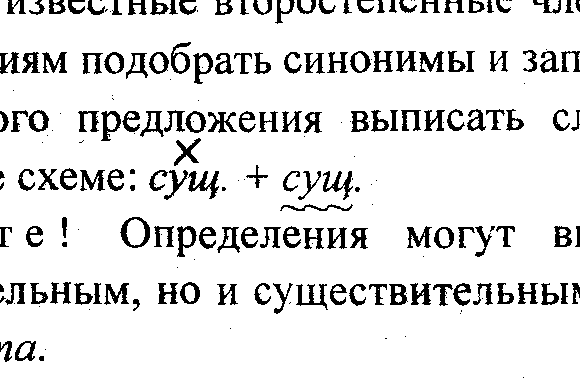 З а п о м н и т е! Определения могут выражаться не только прилагательным, но и существительным: мартовский день — день марта.Упр. 182.Работа с текстом стихотворения И. Бунина «Родник» (материал распечатан).Стихотворение списать, вставить пропущенные буквы, в словах с безударными гласными, проверяемыми ударением, обозначить корень. Определение подчеркнуть вместе с тем словом, к которому оно относится.В глуш.. л..сной, в глуш.. з..леной,Всегда т..нистой и сыройВ крутом овраг.. под г..ройБ..ет из к..мней родник студеный:Кипит, игра..т и сп..ш..т,Крутясь хрустальными клубами,И под в..твистыми дубамиСт..клом расплавленным б..ж..т.А н..беса и лес нагорныйГл..дит, задумавшись в т..ши.Как в светлой влаг.. г..лыш.Др..жит мозаикой узорной. Обратите внимание на место определения: до определяемого слова или после него. Определение, стоящее после определяемого слова, более выразительное. Оно же определяет ритм стиха.6. Домашнее задание. Упр. 183.Урок 43Тема: ОбстоятельствоЦЕЛЬ: Познакомить с обстоятельством как второстепенным членом и способами его выражения. Дать представление о зависимости обстоятельств от глаголов-сказуемых и его роли в более точной передаче содержания высказывания. Формировать умение верно находить обстоятельства в предложениях и графически обозначать их. Развивать навык составления предложений с включением в них всех второстепенных членов по указанным схемам.Ход урока1. Проверка домашнего задания.2. Работа по теме урока.Анализ предложений, записанных на доске (или распечатанных).Кустик прекрасен. Два листа держатся у самой земли. Три стебля растут прямо вверх. Еще один стебель держит два белых цветка. Все вместе радует глаз стройностью.(В. Солоухин)Выпишите из предложений грамматические основы и обозначьте, чем они выражены. Найдите слова, отвечающие на вопросы г д е? к у д а? Выпишите их. Пользуясь таблицей второстепенных членов предложения, докажите, что это обстоятельства.Чтение теоретического материала на стр. 72.З а п и с ь   в   г р а м м а т и ч е с к у ю   т е т р а д ь.Обстоятельства обозначают:место действия (г д е?)время действия (к о г д а?)цель (з а ч е м?)степень действия (в   к а к о й   с т е п е н и?)образ действия (к а к?)условие, причину.3. Тренировочные упражнения.Вставить в предложения обстоятельства (материал распечатан). Указать, что они обозначают. С л о в а д л я с п р а в о к: рассвет, недалеко, радостно, навстречу, рядом, чаще.Сегодня мы с папой отправились ... в лес. Мы взяли с собой большие корзины для грибов. Чудесные сосны … встречают нас.Капельки росы блестят ... А вот и первый гриб попался мне ... А папа ... заметил подосиновик. Сколько радости дарит лес! Мы уходим ... леса.Обстоятельства подчеркнуть как члены предложения и записать к ним вопросы.Запищите предложение: легкий ветерок едва шевелит листву. Выпишите из него все второстепенные члены предложения и ответьте на вопросы: зависит от существительного, обозначает признак предмета, отвечает на вопрос к а к о й? Это ... . Зависит от сказуемого, обозначает способ действия, отвечает на вопрос к а к? Это … .Обозначает предмет, на который направлено действие, отвечает на вопрос ч т о? Это... .Соберите текст из «рассыпанных» предложений. Запишите его. В первом предложении графически обозначить все члены предложения. Над обстоятельствами указать их вид.Майа) Налетело много разных птиц, и все они порхали между деревьями, прыгали по земле и пели-пели на ветках, на макушках и в воздухе.б) Но уже было в нем весело, не то что зимой.в) В поле давно уже зеленела посеянная с осени рожь, а лес все еще стоял голый.(По В. Бианки)Упр. 188Составьте и запишите 4 предложения со словом Москва так, чтобы в первом оно было подлежащим, во втором — дополнением, в третьем — обстоятельством, в четвертом — определением. Сделать вывод о роли существительного в предложении.4. Домашнее задание. Упр. 189.Урок 44Тема: Предложения с однородными членамиЦЕЛЬ: Познакомить с опознавательными признаками однородных членов, их ролью в предложении. Формировать умение строить предложения с однородными членами. Развивать навык чтения предложений с однородными членами, соблюдая правильную интонацию.Ход урока1. Проверка домашнего задания. Составление предложений (устно) по схемам из упр. 191.   Б е с е д а по вопросам из упражнения 192.2. Работа по теме урока.Чтение и анализ предложения, записанного на доске:Он рощи полюбил густые, Уединенье, тишину, И ночь, и звезды, и луну.                                      (А. С. Пушкин)Выписать из стихотворения грамматическую основу и второстепенные члены предложения. Обратить внимание, что 6 слов предложения подчиняются одному (полюбил) и отвечают на один и тот же вопрос.Знакомство с определением и графическим оформлением однородных членов предложения — стр. 75—76.О б р а т и т е   в н и м а н и е!Однородные члены характеризуются интонацией перечисления, логическим ударением. Все однородные члены произносятся одним тоном, после каждого из них делается пауза.Выборочный диктант.(Выписать однородные члены предложения.)Я сейчас же отпросился у отца, оделся и выскочил на двор.Все кругом зацвело, зазеленело.Ветер по морю гуляет и кораблик подгоняет.Вот корабль медленно и спокойно разворачивается на волнах.Дополните предложения однородными членами:На озере ребята купались … .Солнце осветило луг …. .С юга прилетели скворцы … .Солнечный зайчик пробежал по стенам … .Составить схемы предложений. Отметить предложения, где перечисление носит законченный характер: О, О, О, О и О.Прочитайте выразительно получившиеся предложения и сделайте вывод, какой знак препинания ставится между однородными членами, соединенными только интонацией перечисления.Упр. 193.Упр. 194.Проверочный объяснительный диктант. Утро зачиналось. Еще нигде не румянилась заря, но уже заблестело на востоке. Бледно-серое небо светлело, холодело, синело. Звезды то мигали слабым светом, то исчезали. Отсырела земля, запотели листья, кое-где стали раздаваться живые звуки, голоса. Жидкий ранний ветерок уже пошел бродить и порхать над землей.(По И. Тургеневу)Определите (устно) тему и стиль текста. Найдите в нем однородные члены предложения и выпишите их в тетрадь. Укажите их роль в тексте.Урок 45Тема: Знаки препинания в предложениях с однородными членамиЦЕЛЬ: Познакомить с опознавательными признаками постановки запятой между однородными членами и функцией запятой между однородными членами. Формировать навык постановки запятой между однородными членами, опираясь на опознавательные признаки.Ход урока1. Проверка домашнего задания.2. Орфографическая работа.Записать слова под диктовку. Составить по два предложения с однородными членами, используя записанные слова.Бродить, постепенно, освещали, очертания веток, далекое солнце, тропинка, горизонт, появится звездочка.Записать предложение, начертить его структурную схему, указать однородные члены. Что о них известно?Солнце теперь встает рано, ложится поздно и усердно светит людям на земле.3. Работа по теме урока.Чтение и анализ материала для наблюдений на стр. 77—78.Упр. 196.Упр. 197 (по вариантам).1   в а р и а н т выписывает предложения с однородными членами предложения — подлежащими или сказуемыми (знаки препинания расставить),2   в а р и а н т выписывает предложения с однородными второстепенными членами (знаки препинания расставить).Устно назвать опознавательные признаки употребления запятой в этих предложениях.4. Тренировочные упражнения.Выборочный диктант (выписать только однородные, члены, начертить их схемы).Подул легкий ветер, с тихим шорохом пробежал по всему саду и вскоре затих.Прилетели птицы и наполнили лес своим пением.Склонились ветви деревьев, спрятались молодые грибки.Девочка сняла серебряные башмачки, смахнула с них дорожную пыль и спрятала в сумку.Алая заря скрылась за моря, и за горы солнышко ушло.Обратить внимание на интонацию при чтении этих предложений. Союз и перед последним однородным членом придает перечислению законченный характер.Упр. 198.Работа с распечатанным текстом.Вставить пропущенные буквы и знаки препинания. Графически обозначить орфограммы в окончаниях и в корнях слов.Лес заст..вл.л детей долго блуждать по чащ.. по болотам и по перелескам учил их внимательно см..треть вниз под ноги с первого взгляда отл..чать красный осенн.. листок от шапочки подосиновика. Осенью лес принима..т какой-то особый задумчивый тих.. величественный вид. В хор.. птиц легко разл..чить громкую веселую задорную песенку зяблика. Дождь стучал по крыш.. тр..пал листья в саду пл..скался на дворе в лужах. Сильный ветер и в саду и в переулк.. и на пустыр.. .Подчеркнуть в тексте однородные члены как члены предложения. Составить схемы расстановки знаков препинания между однородными членами.1. Придумайте и запишите предложения с однородными членами по схемам:О и О; О и О, О и О; и О, и О, О; О и О, и О, и О, и О.Воспользуйтесь глаголами плавать, нырять, брызгать, загорать.Расширьте содержание предложения, вставив в него сколько возможно рядов однородных членов. Полученное предложение запишите.На лесной опушке расцвел шиповник.Запишите предложение под диктовку. Найдите в нем однородные члены предложения и подчеркните их как члены предложения. Как они связаны между собой?Собака видит в человеке высшее существо и старается заслужить его любовь и уважение.(М. Пришвин)5. Домашнее задание. Запомнить схемы расстановки знаков препинания при однородных членах. Из сказок А. С. Пушкина выписать 5 предложений с однородными членами. Составить их схемы.Урок 46Тема: Обобщающие слова при однородных членах предложенияЦЕЛЬ: Познакомить с понятием «обобщающее слово при однородных членах». Формировать навык подбора обобщающего слова для однородных членов предложения. Развивать навык постановки двоеточия в предложениях с обобщающими словами перед однородными членами предложения.Ход урока1. Проверка домашнего задания.Выразительное чтение выписанных предложений с однородными членами из сказок А. С. Пушкина.Составить предложения по предложенным схемам:_____ и _____!      _____ и _____.                  или          ?Упр. 199 (по вариантам): 1, 3, 4 предложения.2. Работа по теме урока.Чтение групп слов, записанных на доске, и подбор к каждой из них одного слова с общим для них значением:а) приставка, корень, суффикс —…б) запятая, тире, двоеточие — …в) определение, дополнение, обстоятельство — …Чтение теоретического материала на стр. 80. Знакомство с графическим обозначением обобщающего слова: 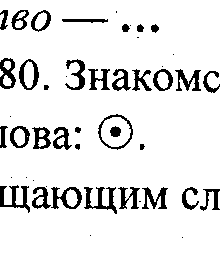 : О, О, О. — схема предложения с обобщающим словом перед однородными членами.Запись предложения под диктовку, составление схемы расстановки знаков препинания:Крошечные водяные капли висели всюду: на листьях, на цветах, на стеблях деревьев.Упр. 201 (подбор обобщающих слов, объяснение расстановки знаков препинания в записанных предложениях).3. Тренировочные упражнения.Упр. 202.Составление предложений с однородными членами. Использовать в качестве обобщающего слова существительные времена года, писатели, созвездия. В записанных предложениях подчеркнуть главные и второстепенные члены предложения, объяснить постановку знаков препинания.Объяснительный диктант.Самые мягкие и трогательные стихи, книги и картины написаны русскими писателями и художниками об осени. Особенно любил осень Левитан.Осень на картинах Левитана очень разнообразна. На них изображены знакомые вещи: стога сена, маленькие реки, одинокие березы, небо. На всех этих пейзажах прекрасно передана печаль прощальных дней, осыпающихся листьев, загнивающих трав, тихого гудения пчел.(По К. Паустовскому)Графический диктант.На всем на полу на стульях на столе лежал толстый слой пыли. Все это и звуки и ночь и мороз было как будто далеко-далеко от меня. В полусвете все видно и рифы и взморье зеркальное и обрывы прибрежных холмов.(И. Бунин)4. Домашнее задание. Упр. 205.Урок 47Тема: Предложения с обращениямиЦЕЛЬ: дать понятие обращения, рассмотреть способы его выражения, роль в предложении. Формировать навык постановки знаков препинания при обращении. Обучать уместному употреблению обращений в речи, звательной интонации, выражению различных чувств с помощью обращений.Ход урока1. Проверка домашнего задания. Упражнение 205 устно, на доске начертить схемы расстановки знаков во втором и последнем предложениях.К а р т о ч к а 1 (на доске).Записать предложение, графически обозначить главные члены предложения и однородные члены предложения.По широкому мокрому лугу, по длинной пыльной дороге и по реке полились красные, золотые потоки молодого горячего света.Все ли определения в предложении являются однородными? Почему?2. Тестовый опрос по однородным членам предложения.1) В каком предложении есть ошибка в знаках препинания?а) Ветер поднимал с земли листья, мелкий мусор. б) Ребята поймали плотвичку, и маленькую щучку.в) Дождь стихал, но не переставал.2) В каком предложении есть ошибка в знаках препинания?а) Ветер по морю гуляет и кораблик подгоняет.б) Мороз скрипуч но не больно жгуч.в) В лесу пели зяблики, дрозды, иволги.3) В каком предложении есть ошибка в знаках препинания?а) Река широкая, но мелкая.б) Ребячьи голоса звучат звонко, и радостно. в) В наших местах водятся волки, лоси, медведи.3. Работа по теме урока.Чтение и анализ предложений, записанных на доске:Мороз и солнце!День чудесный.Еще ты дремлешь, друг прелестный.Пора, красавица, проснись.                                     (А. С. Пушкин)Назовите тех, к кому обращается поэт. Выделите интонацией лицо или предмет, к которому обращаются. Прочитайте на стр. 81, что называется обращением, а о том, как обращения выделяются на письме — на стр. 82.З а п и с ь   в   г р а м м а т и ч е с к у ю   т е т р а д ь.Всем нам при общенииПоможет обращение.К людям, звездам или птицамМожешь смело обратиться.Только, друг, не забывай:Запятые расставляй.Обращение не является членом предложения. В предложении может располагаться в любом месте. Местоимения ты и вы не являются обращениями и не выделяются запятыми.Прочитайте слова-обращения: граждане, друзья, земляки, ребята. Какое из них звучит более строго, официально? Какое употребляется достаточно часто (в любой ситуации)? Где можно употребить каждое из обращений?Упр. 206.4. Тренировочные упражнения.Упр. 206. (устно).Упр. 207 (письменно).Упр. 208 (устно).Спишите предложения (материал распечатан). Разберите их по членам предложения. Обращения обозначьте графически и докажите, что обращения не являются членами предложения:Месяц, месяц, мой дружок, Позолоченный рожок. Ты встаешь во тьме глубокой...Ветер, ветер! Ты могуч, Ты гоняешь стаи туч, Ты волнуешь сине море...(А. С. Пушкин)О б р а т и т е   в н и м а н и е!В древнерусском языке существовал особый звательный падеж существительных: чего тебе надобно, старче? (не старик).Подумайте, в каких стилях речи чаще всего употребляются обращения?Еще раз перечитайте отрывки из стихотворений А. С. Пушкина. В каком из предложений обращение только называет предмет, а в каком — выражает его оценку?З а п о м н и т е!В художественном стиле обращение часто является средством художественной выразительности, может характеризовать героя, передавать одобрение, лесть, упрек и другие чувства.Упр. 211.Составьте с каждым из предложенных слов (по вариантам) по два предложения так, чтобы в одном данное слово было подлежащим, а в другом — обращением:1 вариант — весна, сестренка2 вариант — ветер, малышКакими по цели высказывания являются предложения с обращениями?Упр. на расстановку знаков препинания в предложениях с обращением (материал распечатан).Спишите, вставляя недостающие знаки препинания. Обращения обозначьте графически.1) Подкралась осень незаметно.2) Добро пожаловать скворец.3) Не трещите морозы в заповедном лесу.4) К утру мороз крепчал.5) Вылезайте муравьи после зимней стужи.6) Муравьи санитары леса.7) Догорай костер дотла.8) Песню эту пронесем друзья по свету.9) Друзья познаются в беде.10) Свети нам солнышко свети.11) Из-за тучи появилось солнышко.12) Тропинка куда ты бежишь?13) Тропинка круто свернула влево.4. Домашнее задание. Упр. 212 и 213.Урок 48Тема: Р.р. ПисьмоЦЕЛЬ: Познакомить с жанром письма. Формировать умение определять, к какому стилю относится текст, и умение использовать обращение в письме.Ход урока1. Языковая разминка.Записать предложение, найти в нем все орфограммы и обозначить их графически. Найти обращение и обосновать свой вывод. Для чего обращение служит в речи?Летние подружки, белые ромашки, вам лесные феи выткали рубашки.(Ю. Мориц)2. Работа по теме урока.Чтение материала для наблюдений на стр. 84.Упр. 214.Упр. 215.3. Тренировочные упражнения.Прочитайте записанные на доске «слова вежливости», которые могут использоваться в письмах:здравствуйте, до свидания, спасибо, благодарю, извини, извините, пожалуйста.Запомните их. Придумайте и запишите с этими словами предложения, используя обращения.З а п о м н и т е!У обращения тоже могут быть определения: глубокоуважаемый, дорогой, милый, уважаемый. В письмах после слова здравствуй всегда ставят запятую, а после обращения восклицательный знак.Можно ли в обращении к незнакомому человеку использовать слово милый?Напишите письмо брату, бабушке, учителю и расскажите в нем о прочитанной вами книге4. Домашнее задание.Выпишите из сказок А. С. Пушкина или из народных сказок 5 предложений с обращениями.Урок 49Тема: Синтаксический разбор простого предложения. § 43ЦЕЛЬ: Познакомить с порядком синтаксического разбора простого предложения. Формировать умение производить синтаксический разбор (устный и письменный) простого предложения. Развивать навык определять стиль речи при проведении устного синтаксического разбора.Ход урока1. Языковая разминка.Запись и анализ предложения:Снег идет и все в смятенье: убеленный пешеход, удивленные растенья, перекрестка поворот.(Б. Пастернак)Обозначить в предложении все известные орфограммы, подчеркнуть главные члены предложения Чем осложнено? Составить схему предложения с обобщающим словом и однородными членами предложенияСоставить и записать в тетрадь предложение, выполнив следующие действия1) Из предложения стеной стоят желтые колосья пшеницы выбрать определение, выраженное прилагательным. Согласовать его с существительным листьями.2) Из предложения Пушкин очень любил осень выбрать дополнение.3) Из предложения осень щедро одаривает леса краской взять обстоятельство, отвечающее на вопрос к а к?4) Добавить сказуемое из предложения весна выстлала и на лугу разноцветный ковер.5) Из предложения эх, дороги, пыль да туман выбрать обращение.6) Добавить союз И и дополнить предложение однородными членами.2. Знакомство с порядком синтаксического разбора простого предложения — стр. 85Самостоятельный письменный разбор «собранного» предложенияСоставить и записать по одному предложению к каждой схеме Указать их вид по цели высказывания и интонации          .                        и                        .          .                                   .          .                                   .Заполнение таблицы (материал распечатан на каждую парту).Заполнить таблицу, разобрав следующие предложения:а) Над цветами кружились пчелы.б) Порхали птички вокруг старых елей, звонко пели свои весенние песни.в) Сережа, твой поплавок стремительно утонул.3. Обобщение по теме. Тренировочные упражнения.Работа с таблицей (материал распечатан на каждого).Прочитайте таблицу, вспомните изученные теоретические сведения о простом предложении, дополните таблицу.Упр. 217. Упр. 218 (самостоятельная работа по вариантам).1   в а р и а н т — предложения 1, 2, 6.2   в а р и а н т — 3, 4, 8.4. Домашнее задание. Привести свои примеры (9 предложений) в записанную на уроке таблицу.Уроки 50-51Тема: Р.р. Основная мысль в сочинении. Сочинениепо картине Ф. П. Решетникова «Опять двойка»ЦЕЛЬ: Формирование умения определять основную мысль высказывания. Дать представление об одном из видов повествования — сочинение по картине. Способы раскрытия основной мысли в сочинении по картине.Ход урока1. Работа по картине. Беседа по вопросам из упр. 219.Урок 52Тема: Пунктуационный разбор простого предложения. § 44ЦЕЛЬ: Познакомить с порядком пунктуационного разбора простого предложения. Формировать умение производить пунктуационный разбор простого предложения (устно и письменно).Ход урока1. Проверка домашнего задания урока 49 — повторение сведений о простом предложении по схеме:2. Языковая разминкаЗапись и анализ предложения.Вода устала петь, устала течь, сиять, струиться и переливаться.Найти все известные орфограммы. Объяснить расстановку знаков препинания и начертить их схему. Произвести синтаксический разбор этого предложения.3. Знакомство с порядком пунктуационного разбора простого предложения — стр. 86—87.Упр. 220 (устно).Упр. 221.Спишите текст стихотворения А. Фета (распечатан для каждой парты) и выразительно прочитайте его про себя. Какие языковые средства использует автор, чтобы передать свое восхищение цветком?                     ЛандышО первый ландыш! Из-под снегаТы просишь солнечных лучей;Какая девственная негаВ душистой чистоте твоей!Как первый луч весенний ярок!Какие в нем восходят сны!Как ты пленителен, подарокВоспламеняющей весны.З а д а н и е.Произведите орфографический и пунктуационный анализ текста стихотворения.Выучите стихотворение «Ландыш» наизусть и подготовьтесь писать его по памяти.Урок 53Тема Простое и сложное предложения § 45ЦЕЛЬ: Познакомить со структурными отличиями простого и сложного предложения. Дать представление о делении сложных предложений на две группы (союзные и бессоюзные). Познакомить с опознавательными признаками постановки запятых между простыми предложениями в составе сложного.Ход урока1. Проверка домашнего задания.2. Языковая разминка.Ночью и днем таскает еж себе в нору душистые сухие листочки.Найти и обозначить графически известные орфограммы. Подчеркнуть в предложении подлежащее, сказуемое и обстоятельства места.Найдите лишнее слово, вставьте пропущенные буквы:1   в а р и а н та) 1) придет..ся 2) улыбает..ся 3) пробежат..ся 4) льет..сяб)1) побежда..т 2) стро..т 3) леч..т 4) корм..тв) 1) (не) хочет 2) (не) любит 3) (не) годует 4) (не) был2 варианта) 1) хочет..ся 2) береч..ся 3) занимат..ся 4) одеват. ся б) 1) пиш..т 2) кол..т 3) стел..т 4) дыш..тв) 1) (не) взлюбил 2) (не) пришел 3) (не) думал 4) (не) знал 3. Работа по теме урока.Анализ предложений, записанных на доске:Ночью ветер злится и стучит в окно. (А. Фет) В ярком золоте день утопает, и ручьи по оврагам шумят. (И. Никитин)Что связывает союз и в первом предложении? (Начертить схему).Сколько грамматических основ во втором предложении? (Начертить схему).Доказать, что простые предложения в составе сложного связаны между собой. Прочитайте про себя первое предложение. Произносится ли оно с интонацией, выражающей завершение мысли?Чтение теоретического материала — стр. 87—88.З а п о м н и т ь!Если союз и связывает два однородных члена, запятая между ними не ставится.Составление таблицы «Роль союза и в предложении»Заполнить таблицу, вписав в нее соответствующие номера предложений (предложения распечатаны)1) Солнце выгл..нуло из-за туч и поле осв..тилось ярким светом. 2) Дни и ночи падали листья и устилали землю. 3) Ветер по морю гуляет и кораблик подгоняет. 4) Пел сверчок и под полом ворочались мыш..Составить из простых предложений сложные с союзом и. Записать их в тетрадь.а) Промелькнула короткая осень. Пришла седая морозная зима.б) Сейчас пойдет дождь. Все в природе освежится и легко вздохнет.Объяснить, чем отличаются по смыслу получившиеся сложные предложения от простых. (Простые предложения в составе сложных передают лишь определенную информацию. Информация в сложных предложениях полнее, т. к. показана взаимосвязь явлений.).Спишите предложения (распечатаны).Пенек давно-давно сгнил, а вокруг него вырос ельничек. Вечером повалил мокрый снег, а ночью ударил мороз. Сумрачно под елью, но я разглядел коричневую головку гриба. Солнце уже довольно высоко стояло на чистом небе, но поля еще блестели росой.Подчеркните грамматические основы, а союзы, которыми связаны их части, обведите в кружок. Прочитайте предложения, опустив в них союзы. Изменился ли их смысл?З а п о м н и т е!Сложные предложения без союзов просто несут определенную информацию. Смысл третьего предложения, если убрать союз но: гриб найден. Это же предложение с союзом но расширит смысл высказывания: хотя гриб и найден, но разглядеть его было трудно, было приложено определённое усилие.Союзы не только соединяют предложения, но и помогают более точно выразить смысловые отношения между ними предложения.4. Тренировочные упражнения.Допишите (диктуемые) предложения так, чтобы они обозначали одновременность действия: Пригрело весеннее солнышко и ... . В туманной вышине запели птицы и … .Противоположность действия: Ветра не было, но … . Мал золотник, да … .Упр. 223.Упр. 224.5. Домашнее задание. Запомнить теоретический материал, изученный на уроке. Выполнить упр. 225.Урок 54Тема: Простое и сложное предложениеЦЕЛЬ: Формировать умение определять количество основ в предложении; находить границы частей в сложных предложениях, по опознавательным признакам определять место постановки запятой между простыми предложениями в составе сложного; закрепить навык отличать сложное предложение от простого с однородными членами.Ход урока1. Проверка домашнего задания.2. Языковая разминка.Гремят раскаты молодые, вот дождик брызнул, пыль летит.Найти и обозначить графически известные орфограммы. Подчеркнуть в предложении подлежащее, сказуемое и определить, простое это предложение или сложное. Свое мнение обосновать.2. Тренировочные упражнения.Упр. 226.3. Работа по теме урока.Анализ схем, начерченных на доске. Как могут связываться между собой части сложных предложений? Запись схем в грамматическую тетрадь. — только с помощью интонации (бессоюзные).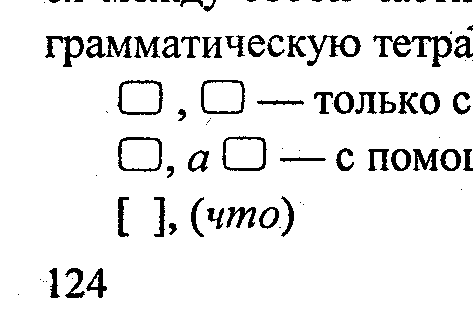  — с помощью союзов и интонации (союзные).[ ], (что)Выборочно-распределительный диктант. (Записать в два столбика номера предложений союзных и бессоюзных):1) С горы бежит поток проворный, в лесу не смолкнет птичий гам. 2) Когда шли дожди, мягкость красок сменялась блеском. 3) Сентябрь холодный бушевал, с деревьев ржавый лист валил. 4) Светлые заливы в камышах блестят, неподвижно нивы на полях стоят.Еще раз вернитесь к двум последним предложениям. В каком из них части зависят друг от друга?З а п о м н и т е!Союзные предложения бывают сложносочиненными и сложнооднородными (их части равноправны и связаны сочинительной связью).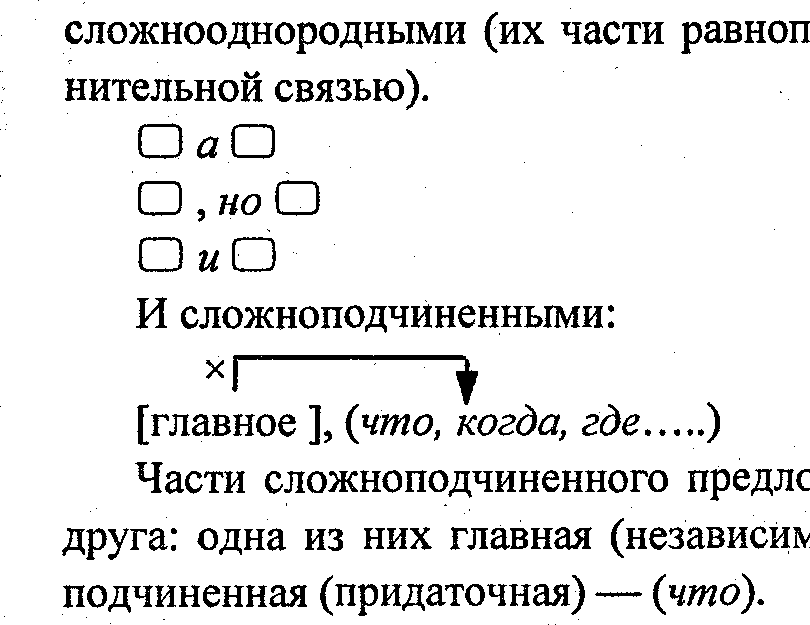 И сложноподчиненными:Части сложноподчиненного предложения зависят друг от друга: одна из них главная (независимая) — [ ], а другая — подчиненная (придаточная) — (что).4. Тренировочные упражнения.Тестовая работа (материал распечатан).Найти предложения, соответствующие предложеннымсхемам. Ответ обвести в кружок.           и           .1) Я уселся в машину со своим приятелем и мы отправились за город.2) Родились и выросли снежинки высоко над землей.3) Снега уже везде растаяли.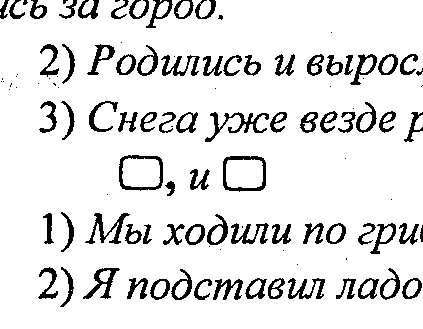 1) Мы ходили по грибы и забирались под дубы.2) Я подставил ладошки и на них упало несколько семечек.3) Мы посмотрели на дно и увидели блестящий предмет.[ ], ( )1) Распустил глухарь веером хвост и щебечет песню за песней.2) Андрей вспомнил что летом он занимался выжиганием по дереву.3) За тучами пробивалась луна но тотчас гасла.Запишите предложения под диктовку. Определите их вид.Блеснул на востоке луч солнца, и природа оживилась. Проснулись птицы, и все вокруг наполнилось разноголосым пением. Деревья не заслоняли простора, и можно было видеть небо и даль.Замените союзы в предложениях на другие: когда, так как, потому что. Запишите получившиеся предложения в тетрадь.О б р а т и т е   в н и м а н и е!В получившихся сложноподчиненных предложениях смысловые связи (временные, причинные) выражены четче.Придумайте и запишите одно простое предложение с однородными сказуемыми, сложносочиненное и сложноподчиненное предложения.Начертите их схемы.Упр. 229.5. Домашнее задание. Запомнить схемы сложных предложений. Знать их виды сложных предложений. Упр. 230.Урок 55Тема: Синтаксический разбор сложного предложенияЦЕЛЬ: Познакомить с порядком синтаксического разбора сложного предложения. Формировать навык проведения синтаксического разбора сложного предложения. Продолжить формирование умения составлять план ответа на лингвистическую тему.Ход урока1. Проверка домашнего задания.2. Языковая разминка.Записать словосочетания под диктовку, составить с любыми из них 3 предложения по записанным на доске схемам:Осознавать горечь поражения, разменять монеты, прекратился к вечеру, увлекаться спортом, удивительная погода, приехал издалека, интересный рассказ, проявить интерес, узкая тропинка, составлять план, бежать по дороге, сократить текст, ярко блеснет, наслаждаться отдыхом, украшать землю, поразительная тишина.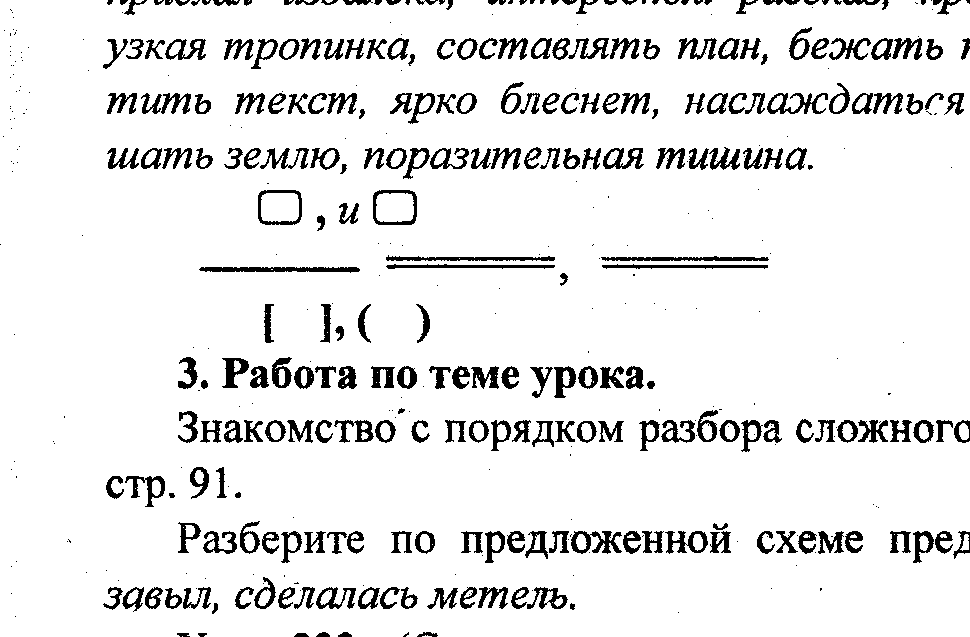 3. Работа по теме урока.Знакомство с порядком разбора сложного предложения на стр. 91.Разберите по предложенной схеме предложение: Ветер завыл, сделалась метель.Упр. 233. (Списать предложения, начертить их схемы, объяснить знаки препинания и сделать письменный разбор этих предложений.)Работа с текстом. Выборочное списывание (материал распечатан).В одно мгновение небо смешалось со снежным морем. Все исчезло. Все было мрак и вихорь. Ветер выл с такой свирепой выразительностью что казался одушевленным.(А. С. Пушкин)а) Выписать из текста сложное предложение, указать его вид и начертить схему. б) Найти предложение с однородными членами и подчеркнуть их как члены предложения. в) Первое предложение разобрать по членам.4. Домашнее задание. Запомнить порядок синтаксического разбора сложного предложения. Упр. 236.Урок 56Тема: Р.р. Заголовок и основная мысль текстаЦЕЛЬ: Напомнить, что заголовок отражает основную мысль текста; активизировать знания о типах речи и языковых средствах выразительности. Формировать умение выбирать заголовок в соответствии с основной мыслью текста, определять тип речи и соответствующие средства языковой выразительности.Ход урока1. Беседа. Вспомните, что такое текст? Каковы его основные признаки?Что называется темой текста? Основной мыслью текста? Что делает текст выразительным?2. Чтение и анализ текста.Край пруда порос сплошь кувшинками. Лодка взрезала эту гущу с сухим шорохом. В разрывах зарослей проступала вода пруда, как сок арбуза в треугольнике разреза.Мальчик и девочка стали рвать кувшинки. Оба ухватились за один и тот же нервущийся и тугой, как резина, стебель. Он стянул их вместе. Дети стукнулись головами. Лодку как багром подтянуло к берегу. Стебли перепутывались и укорачивались, белые цветы с яркою, как желток, кровью сердцевиной уходили под воду и выныривали со льющейся из них водою.(Б. Пастернак)Определите тему и стиль текста.Озаглавьте текст так, чтобы название отражало его содержание.Какие языковые средства характерны для этого текста?3. Работа с текстом упр. 234.Прочитать, доказать, что это текст. Определить его тему и главную мысль. Выбрать название, отражающее главную мысль текста В. Пескова.Определить типы текста, встречающиеся в нем. С помощью каких слов автор рассказывает об олене, рисует его движение.Объясните написание слов с пропущенными буквами и скобками. Найдите в тексте сложные предложения, объясните знаки препинания в них.Прочитайте текст еще раз.4. Написание изложения по этому тексту.Урок 57Тема: Проверочный тестЦЕЛЬ: Проверить усвоение изученного материала по синтаксису, проверить умение различать словосочетания и предложения; простые и сложные предложения, главные и второстепенные члены предложения.Ход урока1. Выпишите 3 словосочетания из предложения. Михаил Илларионович Кутузов посвятил свою жизнь военному искусству.2. Укажите глагольное словосочетаниеа) длинными кистями, б) медленно плывет, в) близко от дороги, г) ветка мимозы3. В каком словосочетании неверно подчеркнуто главное слово?а) зеленая паутина б) писал стихи в) в глубине парка г) приходили в ветхость4. В каком предложении подлежащее выражено местоимением?а) Вдруг ярко блеснула молния.б) Над лесом плыл убывающий месяц.в) Все звуки сливаются в одну песню.г) Он слышал пение дрозда, скворца и ласточки5. В каком предложении сказуемое выражено именем прилагательным?а) Птиц Пушкин любил.б) Конец сентября — время темных туч.в) После купания в реке жеребец Гордый опять свеж и бодр.г) Жеребец оттолкнулся от песчаного дна и поплыл.6. Выпишите грамматические основы из предложений предыдущего задания.7. Структура какого предложения соответствует схеме (знаки не проставлены):           и           .а) Вальдшнеп хрипит и ухает филин.б) Мальчик делал странные прыжки по огромным ступеням и неожиданно вылетел на холодный берег.в) Тихо и мрачно вечером в густом лесу.г) Все видит и слышит рысь в глухом лесу.8. Структура какого предложения соответствует схеме (знаки не проставлены):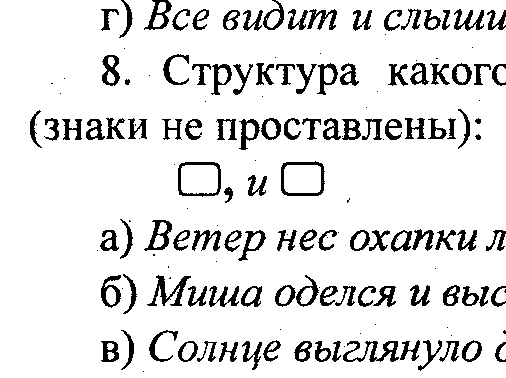 а) Ветер нес охапки листьев и устилал ими аллеи.б) Миша оделся и выскользнул из дома.в) Солнце выглянуло давно на чистом небе и светом своим облило степь.г) Далеко в разрывы туч светило солнце и степь блестела.9. Найдите предложение с обращением.а) Ты сделай это задание к вечеру.б) Ребята внимательно наблюдали за спортсменами.в) Мама велела Андрюше убрать в комнате.г) Чем вы гости торг ведете?10. В каком предложении подлежащее выражено сочетанием слов?а) Наконец раздался звук охотничьего рога.б) Пеппи с укором поглядела на тетю Лауру.в) На потолке зияли две дырочки.г) Тихо шелестели листья берез.11. Найдите предложение с обстоятельством места.а) Первыми появляются грачи.б) На далеком юге уже расцветают сады.в) Долгожданная весна наряжает землю.г) Шлют улетающие птицы нам прощальный привет.12. В каком предложении неверно подчеркнута грамматическая основа.Мяч подарил мне брат.Туристы видели вокруг себя только необъятную степь.Урок 58Тема: Прямая речьЦЕЛЬ: Познакомить с прямой речью и знаками препинания при ней. Развивать умение находить предложения с прямой речью и составлять их самостоятельно. Формировать умения разграничивать прямую речь и слова автора.Ход урока1. Языковая разминка (материал распечатан). Прочитайте текст, разделите его на предложения. Докажите правильность своего решения. Спишите, расставляя пропущенные знаки препинания и вставляя пропущенные буквы. Все известные орфограммы объясните.Я пр..бл..жался к месту моего назн..чения вокру.. меня пр..стиралась п..чальная пустыня все п..крылось снегом со.. нце с..дилось кибитка ехала по у..кой д..роге.(По А. С. Пушкину)2. Работа по теме урока. Чтение и анализ текста (материал распечатан).Вот пришел он к синему морю;Видит — море слегка разыгралось.Стал он кликать золотую рыбку,Приплыла к нему рыбка, спросила:«Чего тебе надобно, старче?»Ей с поклоном старик отвечает:Смилуйся, государыня рыбка,Разбранила меня моя старуха,Не дает старику мне покоя:Надобно ей новое корыто;Наше-то совсем раскололось.Отвечает золотая рыбка:«Не печалься. Ступай себе с богом,Будет вам новое корыто».Угадать имя автора и название произведения. Расставить известные знаки препинания. Подчеркнуть слова, с которыми старик обращается, к рыбке. Подчеркнуть ответ рыбки. Это — прямая речь.Найти и выписать глаголы, которые вводят слова рыбки и старика. Это слова автора.Чтение материала для наблюдения на стр. 93. Знакомство с графическим обозначением прямой речи.Упр. 237. Обратить внимание на интонацию: между словами автора и прямой речью обычно делается пауза.З а п о м н и т ь! Прямая речь присоединяется к словам автора при помощи различных глаголов, значение которых связано с процессом речи. Их обычно называют глаголами «говорения»: сказать, спросить, крикнуть, произнести, объяснить, просить, проворчать, шепнуть, буркнуть.Какие из этих глаголов употребляются только в разговорной речи?О б р а т и т е   в н и м а н и е ! Слова автора могут стоять до и после прямой речи. Приведите примеры таких предложений.Чтение материала для наблюдений на стр. 94—95. Знакомство со схемами расстановки знаков препинания при прямой речи.Составить из двух предложений одно с прямой речью.Девочка удивилась. Разве страус не летает.В поход пойдем вместе. Ребята заявили. Запишите полученные предложения, правильно расставляя в них знаки препинания.3. Тренировочные упражнения. Объяснительный диктант. (Записать предложения, расставить знаки препинания, подчеркнуть глаголы «говорения», над обращением написать букву О).Синеглазка взяла со стола рецепт и сказала вам надо лежать.Хочешь Пулька я подарю тебе твой портрет предложил Незнайка.Стыдно малыши воскликнула Синеглазка.Гусля залез на сцену и закричал ко мне братцы.Мы слишком высоко поднялись объяснил Знайка.Анализ схем предложений с прямой речью, записанных на доске. Найти ошибки в расстановке знаков препинания. Исправить и записать схемы в тетрадь.1) 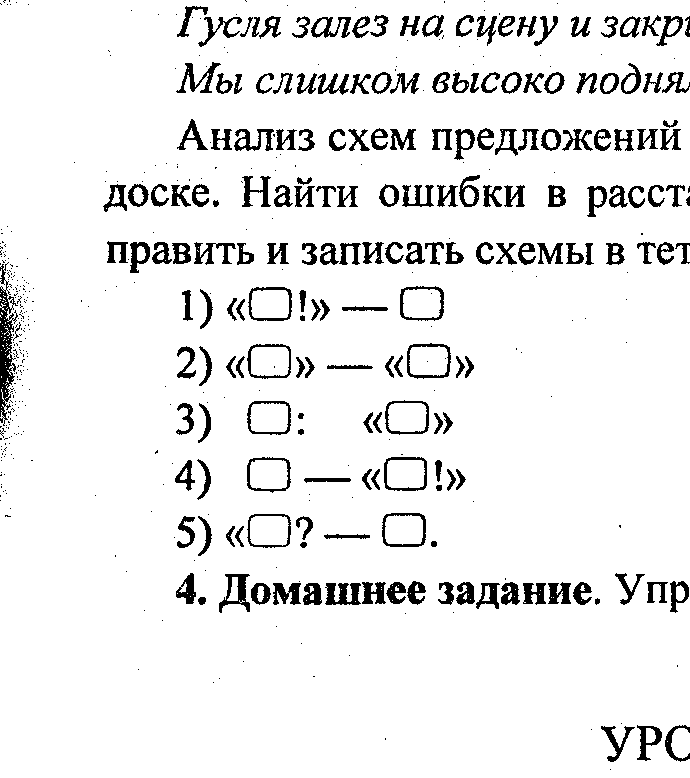 2) 3) 4) 5)  4. Домашнее задание. Упр. 239.Урок 59Тема: Прямая речьЦель: Закрепить сведения о прямой речи и словах автора. Формировать умение с опорой на опознавательный признак, находить места употребления знаков препинания; правильно ставить знаки препинания в предложениях с прямой речью; употреблять слово пожалуйста в предложениях с прямой речью, выделяя его запятыми на письме.Ход урока1. Проверка домашнего задания.2. Языковая разминка.К вечеру облака исчезают, но сначала ложатся розовым клубом напротив заходящего солнца. (И. Тургенев)Выполнить синтаксический разбор предложения, начертить схему, объяснить знаки препинания. Найти известные орфограммы (с опорой на опознавательные признаки).3. Тренировочные упражнения.Актуализация теоретических сведений о прямой речи и знаках препинания при ней. Начертите схемы расстановки знаков в первых семи предложениях из упражнения 238.Списать предложения с прямой речью (распечатаны), вставляя пропущенные буквы и знаки препинания. В чем особенность прямой речи в этом тексте? Из скольких предложений она состоит?Старик сажал яблони. Ему сказали зачем тебе яблони? Долго ждать от этих яблонь плода и ты не с..ешь их яблочка. Старик ответил я не с..ем, другие с..едят. Мне спасибо скажут.(Л. Толстой.)О б р а т и т ь   в н и м а н и е! Прямая речь может состоять из нескольких предложений. В этом случае кавычки ставятся один раз.Графический диктант. Начертить схемы предложений с прямой речью и расставить знаки препинанияГостья1) Бабушка если бы к нам в гости пришел заяц что бы ты ему дала спросила Юля. 2) Морковку ответила бабушка. 3) А если бы пришла лиса допытывалась Юля. 4) Угостила бы кусочком курицы сказала бабушка. 5) А козленку не унималась внучка. 6) Капусты улыбнулась старушка. 7) А если бы я пришла к тебе в гости, как они, что бы ты мне дала хитро прищурилась Юля. 8) Шоколадку воскликнула бабушка. 9) Согласна! Убери кашу и дай шоколадку. Я к тебе в гости пришла захлопала в ладоши Юля.Упр. 240.Упр. 243. Запомнить вежливые слова.4. Домашнее задание. Упр. 242.Урок 60Тема: ДиалогЦЕЛЬ: Познакомить с диалогом как способом передачи чужой речи. Формировать навык отличать диалог от прямой речи. Формировать умение: постановки знаков препинания при диалоге; составления диалога на заданную тему по указанной схеме.Ход урока1. Проверка домашнего задания.2 Языковая разминка.Вершина дерева качнулась, сосна начала медленно клониться к дороге.Выполнить синтаксический разбор предложения, начертить схему, объяснить знаки препинания. Найти известные орфограммы (с опорой на опознавательные признаки).3. Работа по теме урока.Чтение теоретического материала о диалоге на стр. 96—97.Б е с е д а: Как называется разговор двух или нескольких лиц?Что такое — реплика диалога?Как пишутся слова каждого лица в диалоге?Какой знак ставится перед каждой репликой в диалоге?Составление диалогов на темы: а) Разговор по телефону с другом (1-й вариант); б) Алло, вы ошиблись номером (2-й вариант). Записать один из диалогов, правильно расставляя знаки препинания.О б р а т и т ь   в н и м а н и е!1. Телефонные разговоры никогда не начинают с вопроса «Кто говорит?»2. Нужно сказать: «Слушаю» или «Алло».3. Начиная телефонный разговор, нужно поздороваться и только потом обратиться с просьбой.4. Кроме того, всегда желательно назвать себя. Прочитать «вежливые» слова на полях стр. 100 и запомнить их.Составить и записать диалог по схеме:— П? – а.— П.— П?— П., - а.Употребить в диалоге слово пожалуйста. 4. Тренировочные упражнения.Упр. 244. Упр. 245 (устно). Упр. 247. Упр. 249 (устно).5. Домашнее задание. Упр. 248. теоретический материал о диалоге.Урок 61Тема: Повторение изученного по теме «Синтаксис и пунктуация»ЦЕЛЬ: Повторить и обобщить сведения по синтаксису и пунктуации, отработать навык постановки знаков препинания в простом и сложном предложении. Повторить правописание гласных и согласных в корне слова.Ход урока1. Проверка домашнего задания.2. Орфографический диктант.Праздничная суббота, звонкая гитара, известный баянист, красивая расцветка, повесить в гардероб костюм, грозди фиолетовой сирени, оттенки лилового цвете пахучий шиповник, раздать тетради.3. Беседа по контрольным вопросам на стр. 100.4. Тренировочные упражнения.Упр. 251.Упр. 252.Творческое списывание.Списать текст (распечатан), соединяя простые предложения в сложные. Использовать для связи слова а, потому что, но, так как, и, когда. Вставить пропущенные буквы в обозначить графически орфограммы.Изменился ли смысл у составленных сложных предложений?Прочитать предложения (распечатаны). Составить схему к каждому предложению и начертить ее со знаками препинания:1) Бабушка с корзиной ходит по лесу и собирает грибы.2) Незнакомец спросил: «Ты откуда?»3) Жаворонок пел, чтобы радовались птицы и звери.4) Осенью олени перебираются к югу, где они находят много корма.5) Синели звезды на рассвете, и над землей редела мгла.Собрать «рассыпанные» отрывки из стихотворений С. Маршака и записать их в тетрадь. Расставить знаки препинания и обозначить однородные члены предложения.1) Диван, собачонку, дама; маленькую, и, сдавала, багаж, картину, в, чемодан, картонку, саквояж, корзину.2) Квасу, отправился, потом, он, буфет, билет, в, себе, а, помчался, бутылку, покупать, кассу.Назовите основные пунктуационные правила, изученные в этом разделе.5. Домашнее задание. Упр. 250. Списать, графически объяснить знаки препинания.Урок 62Тема: Контрольный диктант с грамматическим заданиемЦЕЛЬ: Проверить усвоение изученного материала, знание орфограмм, умение ставить правильно знаки препинания в конце простого предложения, внутри сложного и простого предложения.Ход урокаЗаячьи лапыПоздно ночью рассказал мне дед Ларион историю о необыкновенном зайце.В августе ходил дед охотиться, попался ему заяц с рваным левым ухом. Дед выстрелил в него из старого ружья, но промахнулся.Дед пошел дальше, но затревожился. Он понял, что начался лесной пожар. Ветер перешел в ураган. Огонь стремительно мчался по земле. Дед побежал по кочкам. И в это время выскочил заяц с рваным ухом. Он бежал медленно, волочил задние лапы, потому что они обгорели.Дед знал, что звери лучше чуют опасность и всегда спасаются. Он побежал за зайцем. Дед плакал от страха и кричал: «Погоди, милый, не беги так шибко!»Заяц вывел деда из огня. Когда они выбежали из леса, оба упали от усталости. Дед подобрал зайца, отнес домой и вылечил.(По К. Паустовскому)Г р а м м а т и ч е с к о е   з а д а н и е.1. Выписать все словосочетания из первого предложения второго абзаца. Одно из них разобрать.2. Начертить схему предложения с прямой речью.3. Выполнить пунктуационный разбор второго предложения.4. Сделать синтаксический разбор второй части последнего предложения.Урок 63Тема: Фонетика. Гласные звукиЦЕЛЬ: познакомить с предметом изучения фонетики. Научить различать гласные и согласные звуки по способу образования. Дать представление о способах фиксации и обозначения звуков в учебной и научной литературе.Ход урока1. Работа по теме урока.С л о в о   у ч и т е л я: Нас окружают разнообразные звуки: лай собаки, шум машин, раскаты грома, пенье птиц. Раздел науки о языке, изучающий звуки речи, называется фонетика. Назовите слова с этим корнем (телефон, таксофон). Разговаривал, человек не задумывается о том, как он понимает звучащую речь, и о том, как он ее производит.Звуки порождает вибрация воздуха, встретившего преграду на своем пути, поэтому человек произносит звуки на выдохе.При производстве звука струя воздуха проходит из легких через гортань, рот или нос, т. е. речевой аппарат, наружу.Важнейшими составляющими речевого аппарата являются голосовые связки и органы, находящиеся в ротовой полости: небная занавеска, язык, губы, зубы и небо.Если выдыхаемый воздух встречает препятствие в гортани, а затем свободно, как при дыхании, проходит через полость рта, то образуется звучание, которое называется тоном. Так образуются гласные звуки. Звуки, для образования которых необходим шум, называются согласными. Одни согласные звуки образует только шум, в образовании других наряду с шумом участвует и тон. Различия в согласных зависят от степени участия в их образовании тона и шума (глухие, звонкие и сонорные согласные), от того, какое препятствие преодолевает струя воздуха при их образовании (место образования), как она его преодолевала (способ образования), и. наконец, от того, какую форму при образовании звука имел язык (мягкие и твердые согласные).Работа с учебником — § 49, стр. 102. Прочитать. Ответить на вопросы: Что вы знаете о звуках? Чем звуки отличаются от букв? Какой раздел науки о языке изучает буквы?О б р а т и т е   в н и м а н и е! Звуки речи записываются не так, как буквы.А, б, в — это мы записали буквы, разделив их запятыми. А звуки записываются в квадратных скобках [а]. Такой способ записи называется транскрибированием или транскрипцией. Так звуки речи, входящие в состав слова, передаются на письме.Упр. 255.Упр. 257.Прочитайте загадку, записанную на доске, и отгадайте ее.Между гор, между дол, бежит белый конь. (Ручей).Затранскрибируйте гласные звуки, которые вы услышали.([э] [у] ……..)З а п о м н и т е!Повторение гласных звуков создает напевность. Это широко используется, в народных песнях; пословицах, скороговорках.2. Тренировочные упражнения.Прочитайте скороговорки и загадку (записаны на доске или распечатаны). Выпишите имена существительные и обозначьте в них орфограмму — безударную гласную в корне слова проверяемую ударением. Напишите транскрипцию этих гласных над буквами, их обозначающими.Бобры добры идут в борыСеня в сени сено нес — щекотало щеки, нос,В печурке — три чурки, три гуся, три утки.За горами, за лесами, жеребята ржут, домой не бегут.Попробуйте доказать, что без знания фонетики нельзя научиться грамотно писать и говорить. Приведите свои примеры. При затруднении посмотрите на доску и помогите двум спорщикам правильно написать слово с(и/е)деть.В ы в о д: меняется звук — меняется лексическое значение слова.П о и г р а е м: замените один звук другим, чтобы получилось новое слово. Изменилось ли значение нового слова?Тужить, задевать.3. Задание на дом: § 49—50. Упр. 57.Урок 64Тема: Гласные звукиЦЕЛЬ: Формировать умение различать гласные и согласные звуки по способу образования; умение подбирать односложные слова с разными ударными гласными и записывать их с элементами транскрипции.Ход урока1. Проверка домашнего задания. Рассказать о буквах и звуках, используя схему на доске.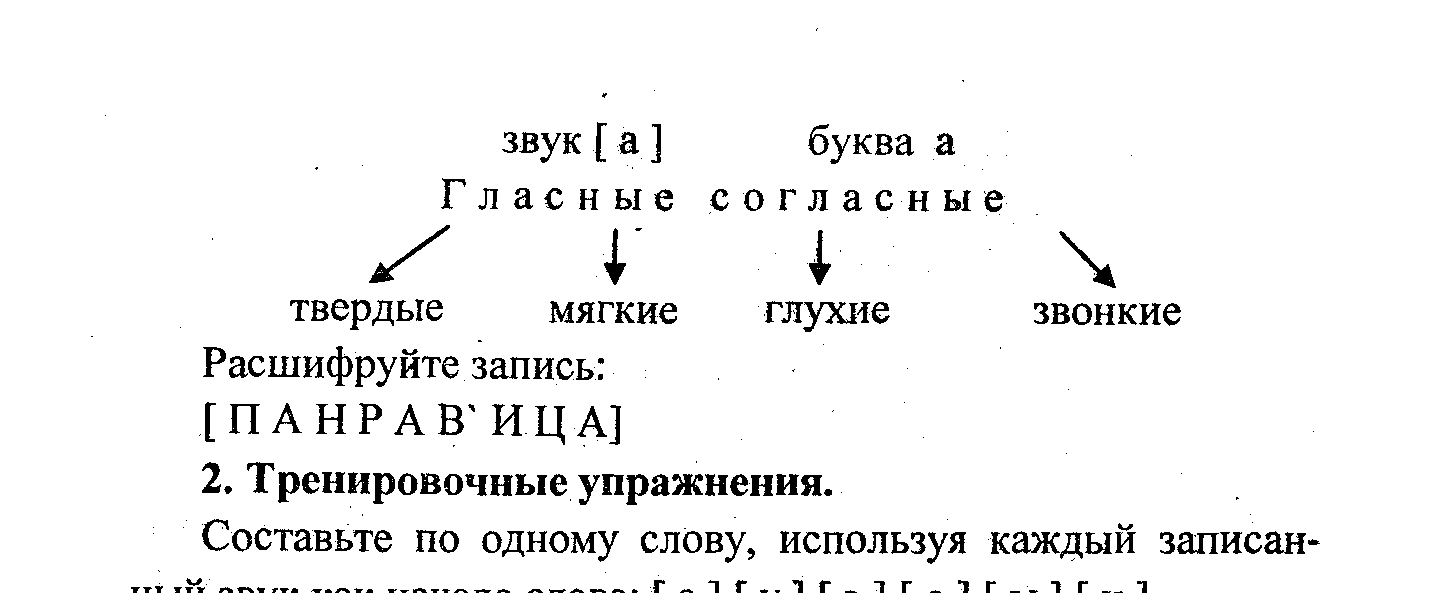 Расшифруйте запись:[П А Н Р А В’ И Ц А]2. Тренировочные упражнения.Составьте по одному слову, используя каждый записанный звук как начало слова: [а] [у] [э] [о] [ы] [и]Упр. 259.Обобщение изученного о звуках. Закончите предложения:Раздел науки о языке, изучающий звуки речи, называется ... .В роли органов речи выступают … .Звуки речи делятся на ... и … .Гласные состоят только из … .Согласные состоят из ... и … или только из ... .Запишите слова: рыжик, труд, Москва, клубок, Воронеж, трель, еда.Запишите гласные звуки так, как они произносятся в этих словах.Прочитайте текст про себя (распечатан). Можно ли это сделать, не используя язык, только губами? Спишите, вставляя пропущенные буквы. Графически обозначьте корни. С помощью транскрипции покажите, какой звук обозначается пропущенной буквой.За морем ц..ревна есть,Что не можно глаз отвесть:Днем свет божий затмевает,Ночью землю осе..щает,Месяц под к..сой бл..стит,А во лбу зв..зда г..рит,А сама-то вел..чава,Выступает, будто пава.                                     (А. С. Пушкин)Подготовка к письму по памяти.Записать текст, над гласными надписать звуки, которые они обозначают. Выучить наизусть и подготовиться к письму по памяти.С русским языком можно творить чудеса. Нет ничего такого в жизни и в нашем сознании, что нельзя было бы передать русским языком.(К. Паустовский)Произнесите слова, записанные на доске. Какие гласные звуки слышатся под ударением и в безударном положении в корне слова? Запишите транскрипцию этих звуков.Сом — сама, бег — бежать, бедный — бедняк, восемь — восьми, дом — дома, дым — дымить, дуб — дубы.Посмотрите на рисунки на стр. 104 и произнесите слова, обозначающие нарисованные предметы. Запишите звуки, которые различают по смыслу изображенные предметы. Подберите свои примеры слов, которые различаются только одним гласным или одним согласным звуком.3. Домашнее задание. Записать б односложных слов с разными ударными гласными. Записать транскрипцию этих звуков. Упр. 262.Урок 65Тема: Согласные звуки. Согласные твердые и мягкиеХод урока1. Проверка домашнего задания. Устная работа по вопросам упр. 262.2. Языковая разминка. (Записать предложение под диктовку, начертить его схему, объяснить постановку знака препинания. Найти все известные орфограммы и объяснить написание слов. Графически обозначить все гласные звуки в предложении).Весна — чудесное время года.3. Работа по теме урока.Прочитайте слова, записанные на доске:Слон, олень, брат, брать.Обозначьте с помощью транскрипции согласные звуки, которые произносятся на конце этих слов. Сделайте вывод о делении согласных звуков на твердые и мягкие.Согласные звуки бывают твердые и мягкие. Мягкость согласного звука обозначается так: [’].Чтение теоретического материала о твердых и мягких согласных на стр. 107—108.  Б е с е- д а: Какие согласные не имеют парных твердых звуков? Не имеют парных мягких звуков? Назовите согласные, которые всегда твердые.Прочитайте слова (распечатаны):1) Сад, гвозди, пар, лыжи, часы, дело, волны, нести, дата.2) Далеко, часть, щекотать, летать, щеки, чай, кричать, липа.Сделайте вывод о том, чем различаются согласные в них.Из первого столбика выпишите слова, в которых только твердые согласные.Из второго столбика выпишите слова, в которых только мягкие согласные.Упр. 271.4. Тренировочные упражнения.Прочитайте предложения (распечатаны). Иногда доносится треск деревьев. Утром мы отправились в ближайший лес на прогулку. Днем яркое солнце съело тонкий ледок. Затрещали и сдвинулись льдины, хлынули потоки воды. Тучи разбежались барашками, прояснело.Выпишите выделенные слова и обозначьте в них мягкие (м) и твердые (т) согласные.З а п и с ь   в   г р а м м а т и ч е с к у ю   т е т р а д ь.Если после согласного звука стоят е, ё, ю, я, и, ь, то этот согласный становится мягким.Упр. 272.Упр. 273.Произнесите написанные слова и укажите «лишнее»: свитер, ателье, тенор.Чем отличаются эти слова?Прочитайте слова. Запишите те из них, в которых все согласные мягкие? Забор, чаща, осень, жизнь.Прочитайте слова (распечатаны). Выпишите пары слов, которые отличаются парными согласными по твердости — мягкости. Напишите транскрипцию этих звуков:забыл, был, убил, былина, быль, ругал, мел, уголь, гол, угол, игла, мель, рыть, вить, ныть, пить, выть, тикать, рыкать, фыркать, тыкать.5. Домашнее задание. Упр. 274.Урок 66Тема: Позиционные чередования гласных и согласныхЦЕЛЬ: дать представление о сильных и слабых позициях гласных и согласных. Познакомить с правилом произношения согласных на месте буквосочетаний чн, чт в словах типа что, конечно.Ход урока1. Языковая разминка.Вставьте необходимые слова, чтобы получились пословицы. Расставьте необходимые знаки препинания. Объясните их постановку.1) Ученье ... , а неученье … .2) ... источник знаний.3) Повторение ... учения.4) Молчание ... , слово … .5) Краткость ... таланта.Определите, какие орфограммы есть в затранскрибированных словах. Запишите их согласно нормам. Объясните не совпадение произношения и написания.[каз’ба],  белый [гр’ип], [марос]2. Работа по теме урока.С л о в о   у ч и т е л я. Вспомните стихотворные строки А. С. Пушкина:И тридцать витязей прекрасныхЧредой из вод выходят ясных, И с ними дядька их морской.Представьте себе мысленно эту сказочную картину. Какое слово в стихотворении может вызвать у вас вопрос? Что означает слово чредой? (по очереди, друг за другом). Именно от этого слова образовался глагол чередовать. Его употребляют, когда что-то или кто-то сменяется по очереди. Чередоваться могут и звуки речи (гласные и согласные).Рассмотрите таблицу.Знакомство с теоретическим материалом учебника — стр. 106.З а п о м н и т е! Сильная позиция для гласных — под ударением. Звук произносится четко: горЯщий.Слабая позиция — безударный гласный. Он ослабляется, изменяется.Для согласных сильная позиция (по глухости — звонкости) — перед гласными и перед звонкими согласными.Слабая — на конце слова (по глухости — звонкости)Сильная позиция по твердости — мягкости — конец слова и перед гласными, а слабая — перед буквами е, е, ю, я, и.Упр. 268.В ы в о д   у ч и т е л я. Итак, орфограмма-безударная гласная в корне слова связана со слабой позицией гласных звуков. Значит, чтобы проверить безударную гласную, нужно поставить ее в сильную позицию.Придумайте свои примеры слов с чередованием гласных и согласных.3. Тренировочные упражнения. Отгадайте загадку.Принялась она за дело,Завизжала и запела.Ела, ела дуб, дуб,Поломала зуб, зуб.Произнесите выделенные слова и запишите звуки, которые вы слышите на конце слов. Измените слова, поставив конечные согласные в сильную позицию (дубы). Какой звук будут передавать конечные согласные? Этот процесс называется «оглушение». Оглушение звонких согласных в позиции на конце слова в русском языке происходит всегда.Прочитайте стихотворный текст. Найдите в этом отрывке звонкие согласные, которые «оглушены» на конце слова. Постарайтесь запомнить отрывок и записать его по памяти.Мальчишек радостный народКоньками звонко режет лед;На красных лапках гусь тяжелыйСтупает бережно на лед,Скользит и падает; веселыйМелькает, вьется первый снег,Звездами падая на брег.Прочитайте предложения (материал распечатан).Вместе ... Борей прибежал маленький щенок.В плавании ... Жорой не мог соревноваться никто.В этот день дежурным классе были Володя ... Шурой.На столе стоял стакан ... чаем.Мы ... Тамарой ходим парой.Выпишите в столбик существительные и поставьте к ним соответствующие предлоги. Запишите звуки, которыми выражен этот предлог в каждом предложении. Сколько у вас получилось звуков? [ ж ш с ш]Как называется такое чередование звуков? (позиционное)4. Домашнее задание. Из сказок А. С. Пушкина выписать отрывки, в которых есть позиционные чередования гласных и согласных звуков.Урок 67Тема: Позиционные чередования гласных и согласныхЦЕЛЬ: Формировать умение объяснять правило проверки безударной гласной в корне слова с точки зрения позиционных чередований гласных. Познакомить с правилом произношения согласных на месте буквосочетаний чн, чт в словах типа что, конечно.Ход урока1. Проверка домашнего задания (устно).2. Языковая разминка.Прочитайте цепочки слов, записанные на доске. Обозначьте звук, который произносится на месте букв а и о после твердых согласных в безударном положении. Измени слово так, чтобы этот гласный оказался в сильной позиции. Сформулируйте правило произношения гласных в русском литературном языке.Давно — казнить — малыш — шалун — сама.Вода — нога — болеть — ходить — гостить.3. Тренировочные упражненияУпр. 269. Обратить особое внимание на произношение [ш] в словах что, конечно.З а п о м н и т е! На произношение согласного звука влияет его позиция в слове. Таких позиций может быть две: в начале слова или в середине перед идущим за ним согласным и на конце слова.Выпишите из стихотворения слова, в которых согласный звук находится под влиянием идущего за ним другого согласного:У каждого делаЗапах особый:В булочной пахнет Тестом и сдобой.Пахнет малярСкипидаром и краской.Пахнет стекольщикОконной замазкой.(Перевод С. Маршака)Выпишите из стихотворения слова, в которых на согласный звук влияет положение на конце слова:а) Гроб разбился. Дева вдруг Ожила. Глядит вокруг Изумленными глазами.б) Под горою темный вход. Он туда скорей идет.В ы в о д ы   у ч и т е л я.З а п и с ь   в   г р а м м а т и ч е с к у ю   т е т р а д ь.Если гласные и согласные в сильной позиции — орфографических трудностей нет. Если в слабой позиции, нужно применять правило, чтобы грамотно писать. То есть, важно определить позицию гласного или согласного в слове в слабой или сильной позиции.Гласные и согласныеБывают такие опасные!Звук очень ясно слышится,А буква другая пишется.(Г. Граник, С. Бондаренко, Л. Концевая «Секреты орфографии»)Из текста стихотворения С. Маршака выпишите выделенные слова и подчеркните в них согласные в слабой позиции:Чтобы спящих не встревожить,Не вспугнуть примолкших гнезд,Тихо по небу ступаютЗолотые ножки звезд.Среди слов, называющих животных, найдите слова с согласными в слабой позиции и подчеркните эти согласные. Свое мнение обоснуйте.Лев, носорог, леопард, пантера, шакал, кенгуру, жираф, обезьяна, зебра, бегемот, утконос.Выпишите слова, в которых нет ни одной согласной в слабой позиции:воздухоплавание, невесомость, небосвод, траектория, астронавтика.4. Домашнее задание. В «Сказке о рыбаке и рыбке» А. С. Пушкина найдите 6 слов с согласными в слабой позиции, запишите их, согласные обозначьте. Подберите к ним слова с этими же согласными в сильной позиции.Урок 68Теми: Р.р. Повествование. Обучающее изложение с элементами описания (по упр. 275)ЦЕЛЬ: Познакомить со структурой текста-повествования и ролью описания в художественном повествовании. Формировать умение определять ведущий тип речи; находить в повествовательном тексте фрагменты описания и составлять план текста с последующим пересказом.Ход урока1. Работало теме урока.Прочитать тексты, сравнить их, используя вопросы Что это? Какая она? Что сделал ветер?а) Ольха — дерево скромное, она ничем не привлекает к себе внимания. Невысокая, с серым корявым стволам. Весной зацветает ольха раньше всех других деревьев. Листьев на ней в это время совершенно нет. С ветвей свешиваются длинные сережки. Осенью ольха удивляет нас снова. Она никогда не участвует в празднике золотой осени. Все деревья вокруг нее меняют цвет своей листвы. Становятся желтым и красными, бурыми. Листья ольхи остаются зелеными. Такими они и падают на землю.б) Лет двести тому назад ветер-сеятель принес два семечка в Блудово болото: семя сосны и семя ели. Оба семечка легли в одну ямку возле большого плоского камня. С тех пор уже лет двести эти ель и сосна вместе растут.(М. Пришвин)Сделать вывод о том, чем отличаются тексты. (В первом тексте говорится о внешнем виде ольхи. Все события в нем происходят одновременно. К тексту можно поставить вопрос: Какая ольха весной? Осенью? Этот текст является   о п и с а н и е м.Во втором тексте говорится об истории появления в Блудовом болоте двух деревьев. События в нем сменяют друг друга. К тексту можно поставить вопрос: Что произошло? Этот текст является   п о в е с т в о в а н и е м.З а п о м н и т ь! В зависимости от содержания высказывания наша речь делится на три типа:  о п и с а н и е,   п о в е с т в о в а н и е,   р а с с у ж д е н и е.В описании говорится об одновременных признаках, в повествовании — о последовательных действиях, в рассуждении — о причинах свойств и явлений.Работа с текстом Л. Н. Толстого (распечатан). Прочитать, определить тип этого текста. Свое мнение обосновать.СлонУ одного индейца был слон. Хозяин дурно кормил его и заставлял много работать. Один раз слон рассердился и наступил ногою на своего хозяина. Индеец умер. Тогда жена индейца заплакала, принесла своих детей к слону и бросила их слону под ноги. Она сказала: «Слон! Ты убил отца, убей и их». Слон посмотрел на детей, взял хоботом старшего, потихоньку поднял и посадил его себе на шею. И слон стал слушаться этого мальчика и работать для него.Автор озаглавил свой рассказ «Слон». Какое определение к этому существительному можно добавить, прочитан рассказ?Обратитесь к первому и последнему предложениям текста. Какие два эпизода находятся в центре повествования? Записать глаголы, помогающие автору передать развитие действия.Прочитайте слова, записанные на доске:ранний свет, сиреневый воздух, ледок, лужицы, ветерок, темная земля, солнышко, весна, воды.Составьте небольшой текст, используя эти слова. Определите тип вашего текста.2. Работа текстом для наблюдений на стр. 109.Чтение текста о шкатулке К. Паустовского.Б е с е д а   п о   в о п р о с а м:К какому стилю относится этот текст? Найдите в нем элементы описания и перескажите их. Назовите выделенные глаголы в тексте и определите их роль. 3. Упражнение 275. Прочитать текст и определить его тип и основную мысль. Свое мнение обоснуйте.Найдите слова, словосочетания и предложения, которые помогают ее раскрыть. Разделите текст на части и озаглавьте их. (Составьте план текста.).Выпишите определения, относящиеся к слову звон.Повторное чтение текста.4. Написание изложения.Урок 69Тема: Согласные звонкие и глухиеЦЕЛЬ: Познакомить с делением согласных на звонкие и глухие и перечнем пар согласных по глухости и звонкости. Формировать умение различать согласные по глухости звонкости. Познакомить со смыслоразличительной ролью согласных звуков. Дать представление о звукописи.Ход урока1. Языковая разминка.Записать скороговорку и произнести ее как можно быстрее.Кукушка кукушонку сшила капюшон.Охарактеризовать согласные звуки из этой скороговорки.2. Работа по теме урока.Анализ материала для наблюдений — стр. 107-110.Итак, что нового узнали о согласных? Какие согласные не образуют пар по глухости — звонкости? Назовите глухие согласные, звонкие согласные.Поиграем.Замените звонкий звук парным глухим. Изменится ли значение слов?тужитьзадевать(тушить, затевать)Упр. 276.Упр. 277.Прочитайте слова (записаны на доске или распечатаны).1) Шалость, ножницы, чаща, хотелось, игрушка, ручка, степь, пора, чайник.2) Рука, редиска, стекло, жар, люди, сарай, книга, вода, игла, нога, цифра.Сделать вывод о том, чем различаются согласные в них.Выпишите из 1 столбика слова, в которых только глухие согласные, а из 2 столбика — только звонкие.П о м н и т е! Согласные [п к т ф х ц ч ш щ с] всегда глухие. Парные звонкие и глухие согласные — разные звуки. С их помощью мы различаем слова.Составить слово, взяв: 1) глухую пару звука [з]; 2) глухую пару звука [д]; 3) ударный звук [у]; 4) глухую пару звука [г].Упр. 276.3. Домашнее задание. Упр. 281.Урок 70Тема: Согласные звонкие и глухиеЦЕЛЬ: Отработать навык различения в словах глухих и звонких согласных и различать позиционные чередования согласных в словах.Ход урока1. Проверка домашнего задания.2. Языковая разминка. (Записать предложение, найти известные орфограммы и обозначить графически условия их выбора. Начертить схему этого предложения).Синицы ссорились, трещали, и этот треск сливался в веселую мелодию.(К. Паустовский)3. Тренировочные упражнения.Из слов, записанных на доске, выделить слова с орфограммой-согласной.Дым, гром, пух, столб, лев, мед, луг, мороз, коробка лавка, загадка, косьба, молотьба.Что помогло найти эти слова? Как произносятся согласные на конце слов? Еще какая позиция является слабой для согласных?Определить, по какому принципу подобраны слова в столбики? Продолжите эти столбики своими примерами:пряжка сыроежка кормежка указка замазка повозкаОтветьте письменно, о каких звуках идет речь:— согласный звонкий, всегда мягкий;— согласные глухие, всегда твердые;— согласные глухие, всегда мягкие. Запишите скороговорки:От топота копыт пыль по полю летит.Редька редко росла на грядке, грядка редьки была в порядке.Обозначьте согласные звуки, которые повторяются в каждой скороговорке и охарактеризуйте их.Произнесите слово обход. Сколько раз каждый звук этого слова встречается в предложении: Аппетит приходит во время еды.Объясните, чем определяются смысловые и грамматические различия каждой пары слов:состав — составь; ел — ель; удар — ударь.Замените в глаголах звонкие звуки парными глухими так, чтобы слово изменило свое значение:Тужил, зиял, обрызгал.4. Домашнее задание. Приведите примеры слов, в которых при изменении формы происходит оглушение звонких согласных [д] и [в].Урок 71Тема: АлфавитЦЕЛЬ: дать представление об отличии устной речи от письменной. Познакомить с тем, что изучают графика и каллиграфия, и назначением алфавита. Формировать умение отличать устную речь от письменной, умение правильно произносить названия букв, составлять алфавитный перечень слов.Ход урока1. Проверка домашнего задания.2. Орфографический диктант по упражнению 293.3. Работа по теме урока.Чтение материала для наблюдения — стр. 112—113.Упр. 283.Упр. 284. Беседа: для чего нужен алфавит? Чего в русском языке больше: звуков или букв? Вспомнить известное стихотворение С. Маршака про даму, которая сдавала в багаж диван, чемодан, саквояж, корзину, картину, картонку и маленькую собачонку.Записать вещи дамы в алфавитном порядке.Упр. 285 (письменно).Упр. 286 (устно).4. Тренировочные упражнения.Прочитайте географические названия (записаны на доске или распечатаны). Распределите их в алфавитном порядке и запишите:Люксембург, Португалия, Индия, Эквадор, Чехия, Словакия, Румыния, Бельгия, Швеция, Австрия, Югославия.З а п о м н и т е! В справочниках сведения располагаются в алфавитном порядке.Упр. 289.Упр.291.5. Домашнее задание. Упр. 292. Составить рассказ.Урок 72Тема: Р.р. Описание предмета. Сочинение-описание (упр. 295)ЦЕЛЬ: Закрепить понятие описание». Формировать умение различать описание в научном, разговорном и художественном стилях. Формировать навык редактирования текста (сочинения-описания ученика).Ход урока1. Беседа по ранее изученному материалу:Какие типы речи вы знаете? Что такое повествование? Что называем описанием?2. Чтение и сопоставительный анализ текстов на стр. 116. Кому, где и в какой обстановке можно рассказать о лыжах так, как это сделано в 1 тексте? Во 2-м? (+ вопросы учебника). Вывод учителя об использовании описания в текстах различных стилей. Когда мы используем научный стиль речи? Когда уместно использовать разговорный стиль? Какие слова, характерные для разговорного стиля, можно выделить в тексте? Какие предлоги обычно употребляются? (Разговорный стиль необходим, чтобы можно было обменяться различными сведениями, чувствами с близкими людьми. Он уместен в домашней, неофициальной обстановке).3. Знакомство со строением текста — описания.В описании обычно имеются три части: 1) общая характеристика предмета или впечатление о нем; 2) отдельные детали или признаки предмета, 3) общая оценка предмета — описания4. Редактирование текста ученического сочинения Упр. 294 (чтение, анализ, нахождение композиционных элементов, запись исправленного варианта).5. Тренировочное упражнение.Чтение и анализ текста (материал распечатан).ВеснаБыла с..р..дина марта. В..сна в этом г..ду (вы) д..лась ровная, дружная. Изр..дка (вы) п..дали обильные но к..ороткие д..жди. Уже ездили на к..лесах (по) д..рогам, покрытым густой грязью. Сне.. еще л..жал сугробами в глубоких л..сах и в т..нистых оврагах но на п..лях осел стал рыхлым и темным, и (из) под него кое-где б..льш..ми пл..шинами (по)к..залась черная ж..рная, парившаяся на со..нце з..мля. Б..резовые почки (на) бухли. Бара..ки на вербах из белых стали желтыми, пуш..стыми и огромными. Зацв..ла ива. Пчелы выл..тели (из) ул..ев за первым взятком. На л..сных п..лянах ро..ко (по) к..зались первые (под) снежники.(А. Куприн)Записать текст в тетрадь, вставляя пропущенные буквы и недостающие знаки препинания.Найти и подчеркнуть признаки именно той весны, которую пережил писатель. Что именно поразило автора? Запомнилось ему? Каковы ее особые приметы? Каково отношение А. Куприна к изображаемому времени года? Почему вы так решили?6. Домашнее задание: (на выбор), а) Напишите небольшое сочинение. Опишите любое время года, используя образец текста А. Куприна.б) Упр. 295 (сочинение — описание какой-либо игрушки).Урок 73Тема: Обозначение мягкости согласных с помощью ЬЦЕЛЬ: дать представление о роли Ь для обозначения мягкости согласных. Формировать умение находить Ь в словах и умение употреблять Ь в своей речи для обозначения мягкости согласных. Познакомить с графическим обозначением условий выбора написания.Ход урока1. Языковая разминка.Записать предложение, определить, простое оно или сложное (поставить знаки препинания). Свое мнение обосновать. Найти согласные в слабой позиции. Обозначить звуки, которые мы произносим на их месте.Была раз гроза сильная и дождь целый час как из ведра лил.2. Работа по теме урокаЗаписать столбиком пары слов и обозначить звуки, которыми они отличаются.Быть — бытУгол — угольдаль — далКон — коньБанка — банькаСделать вывод о том, как в русском языке обозначается мягкость согласных на конце и в середине слова.Подумайте, что обозначает ь в словах брошь и ложь.Чтение и анализ теоретического материала — стр. 117—118 (орфограммы № 2 и № 9).Р а б о т а   с   г р а м м а т и ч е с к о й   т е т р а д ь ю.Анализ таблицы (материал распечатан или написан на доске). Записать ее в грамматическую тетрадь, дополнить своими примерами в каждой строчке.Упр. 296.3. Домашнее задание. Прочитать слова на полях стр. 119. Укажите, какой буквой обозначен в них звук [ш]. Упр. 301.З а п о м н и т ь! В большинстве слов буквенное сочетание чн под влиянием письменной речи произносится [ч’н] — серде[ч’н]а.Лишь в немногих словах звучит [шн]: ску[шн]ый, яи[шн]ица.Урок 74Тема: Ь для обозначения мягкости согласныхЦЕЛЬ: Научить употреблять ь для обозначения мягкости согласных. Формировать умение разграничивать слова с ь для обозначения мягкости согласного, с ь в неопределенной форме глагола, с разделительным ь.Ход урока1. Проверка домашнего задания.2. Орфографический диктант по упражнению 302.3. Тренировочные упражнения.Рассказать, с помощью каких букв обозначается мягкость согласных на письме, привести собственные примеры.Работа по таблице.Заполнить ее словами из упр. 299.Из текста стихотворения А. С. Пушкина в слова, в которых ь используется для обозначения мягкого согласного.Мальчишек радостный народКоньками звучно режет лед;На красных лапках гусь тяжелыйЗадумав плыть по лону вод,Ступает бережно на лед,Скользит и падает; веселыйМелькает, вьется первый снег,Звездами падал на брег.Составить и записать предложения со словами: скучно, качнуться, нарочно, отличный, горчичный, скворечник, молочный, порядочный.Объяснить особенности произношения и написания этих слов.Выборочно — распределительный диктант (записать в один столбик слова с ь в середине слова, а в другой — без ь).Настольная лампа, бурильщик, каменщик, бабочка, довольно скучный, резьба по кости, у речного песочка, бренчать бубенчиками, возьмут на память, спичечная коробочка, ночная бабочка, весьма странный.Упр. 300.4. Домашнее задание. Упр. 303.Урок 75Тема: Двойная роль букв Е, Ё, Ю ЯЦЕЛЬ: Познакомить с двойной ролью букв Е, Ё, Ю. Я. Продолжить формирование навыка транскрибирования, отработать правильное произношение этих слов. Формировать навык различения звукового значения этих букв в разных фонетических позициях.Ход урока1. Проверка домашнего задания.2. Орфографический диктант.Записать слова под диктовку, обозначить, какой звук произносится на месте безударного гласного в корне слова. Дать его полную характеристику:водяной, вдали, позолота, бороться, колючий, старушка, родной, затопить, отдаленный, раздаваться, садовый, разгадать, угадать.К каждому слову подберите однокоренное с гласным в сильной позиции.Списать слова (распечатаны), вставляя пропущенные буквы.Веселые помощ..ники, пришел поран..ше, прос..ба посп..шить изящная птич..ка, пос..дел у реч..ки, перешел через мос..тик, починив зон..тик, ч..десная мес..ностьСделать вывод о способах обозначения мягкости согласных в записанных словах.Подчеркнуть слово, в котором буква т не обозначает звука. Подберите к нему проверочное. В подчеркнутых словах обозначить, какие звуки обозначены буквами с и н.2. Работа по теме урока.Чтение теоретического материала на стр. 119—120.Запись в грамматическую тетрадь.З а п о м н и т ь ! В русском языке есть буквы е, ё, ю, я, которые в некоторых случаях обозначают 2 звука: [й’э], [й’о], [й’у], [й’а].Это происходит — в начале слова: [й’э]ль — ель;— после гласных: по[й’э]зд — поезд;—после ь и ъ: в’[й’о]т — вьёт.В других словах — после согласных — они обозначают один гласный звук: е — [э], ё — [о], ю — [у], я — [а] и мягкость предшествующего согласного: люк — [л’ук].Знание особенностей этих букв необходимо для понимания ряда орфографических правил.3. Тренировочные упражнения.Отгадайте загадку: этот звук можно изобразить с помощью буквы й, но его можно обозначить и буквами я (яркий), ю (юла), е (ель), ё (ёлка).О каком звуке идет речь? Почему количество букв и звуков в русском языке не совпадает?Упр. 304 (устно).Упр. 305 (письменно). Выборочно-распределительный диктант (записать диктуемые слова в два столбика: 1 — буквы е, я, ю, ё обозначают один звук, 2— эти буквы обозначают два звука).Лень, ежик, юбка, парашют, вьется, люлька, споем, листья, село, жесть, елка, вел.Орфографическая работа со словами, записанными на доске:Театр, какао, каемка, сиять, союз, струя, боец, шпион, дуэт, пианино, каучук, кричать, весь, просьба.а) Выписать слова, в которых букв больше, чем звуков.б) Выписать в которых звуков больше, чем букв.в) Найдите и запишите слова, в которых рядом два гласных звука.П о м н и те! Звук [й’]—согласный.Упр. 306 (письменно).Упр. 307 (устно).Творческая работа. Вспомнить известные стихотворные строчки А. С. Пушкина. Найти в них слова с буквами е, ё, ю, я. Запишите эти слова, звуки, которые произносятся на месте Выделенных букв, обозначьте.4. Домашнее задание. Упр. 308 и теоретический материал стр. 119—120.Урок 76Тема: ОрфоэпияЦЕЛЬ: Познакомить с предметом изучения орфоэпии, с основными произносительными нормами и их отражением в орфоэпических словарях. Формировать навык правильного произношения указанных слов.Ход урока1. Проверка домашнего задания.2. Языковая разминка.Записать предложение. Доказать справедливость этого высказывания. Объяснить смысл этих слов Л. Успенского.Язык родится и живет только там, где люди общаются друг с другом.(Л. Успенский)Найти в предложении слова с буквами е, ё, ю, я. Обозначь те звуки, обозначенные этими буквами.3. Работа по теме урока.Прочитать про себя текст § 61. Упр. 309 (письменно).Используя этот материал, рассказать о том, что такое орфоэпия.С л о в о   у ч и т е л я: Русские орфоэпические нормы сложились в первой половине ХVII века на основе разговорного языка Москвы. Орфоэпические нормы распространяются при помощи радио, телевидения, кино, театра.4. Тренировочные упражнения.Упр. 310.Упр. 311.Прочитайте слова, записанные на доске:Подводник, в..дица, водный, в.. довоз, заво..ь, безводье, водяной, пав..док, водопровод.Установить, как звучит корень -вод- данных словах. Как он пишется? Сделайте вывод о связи орфографии и орфоэпии.Запишите пословицу:Без углов дом не строится, без пословицы речь не молвится.Как вы поняли смысл пословицы.? Подчеркните в предложении буквы, которые обозначают [ц].Затранскрибируйте слова шинель, темп, скучный. Сделайте орфоэпический разбор этих слов.Упр. 312.5. Домашнее задание.Списать предложение:Прежде всего надо учить отчетливому, ясному и правильному произношению.(Л. В. Щерба)Подготовить устное выступление, в котором необходимо ответить, согласны ли вы с этим высказыванием или нет, и обосновать свою точку зрения.Урок 77Тема: Фонетический разбор словаЦель: Познакомить с порядком фонетического разбора. Систематизировать знания о звуках и буквах, о делении согласных по твердости — мягкости; глухости — звонкости в ходе фонетического разбора. Сформировать навык устного и письменного фонетического разбора. Проверить знания по фонетике и графике.Ход урока1. Проверка домашнего задания,2. Языковая разминка.Расшифровать фонетическую запись:[влуч’э луны | л’итит бал’шай’а пт’ицъ ||] А. Ахматова3. Работа по теме урока.Письменно покажите, какие звуки служат для различения слов:был — бил; цел — цель; мал — мялСделать вывод о связи звукового и смыслового состава слова.Знакомство с порядком фонетического разбора слова — стр. 123. Письменный разбор выделенных слов из упр. 313.Ответить на вопросы: почему различается количество букв и слогов в словах: сталь, жизнь, появление.Фонетический разбор слов (по вариантам)1   в а р и а н т — пятью, ямочка, тишь2   в а р и а н т — пахнет, встать, юбка4. Проверочная работа (распечатать для каждого).1. Записать по два слова, в которых были бы только глухие согласные.2. Определить, какие из записанных слов состоят из одного звука, а какие из трех. Запишите их в два столбика:съел, сел, в, яд, весь, кость, еж, лед, ров, мы, я, к, буква.3. Найти четвертое «лишнее». Запишите это слово:сч..стье, ж..ри, ш..нель, ч..вство.4. Выписать слова, произношение которых расходится с их написанием:пастбище, низок, ошибка, чашка, указка, текст.5. Заполни таблицу, записав в нее слова: пудель, джемпер, процент диалог, дельфин, ателье, цемент, юмор, глобус, прогресс, модель, теннис, астроном, портфель.Урок 78Тема: Повторение изученного о фонетикеЦЕЛЬ: Систематизировать знания о фонетике.Ход урока1. Беседа по контрольным вопросам — стр. 124.К а р т о ч к а   1. Записать на доске слова, вставив пропущенные буквы:ло..ка, про..ка, гло..ка, стару..ка, нагру..ка, сколь..кий, свя..ка, моро.., ука..ка, поез..ка, гла..кая, в..ршина, горо.., ненас..ный.2. Выписать из записанных на доске слов, где написание расходится с произношением.3. Устно. Дополнить предложения:а) В разделе Фонетика» изучается …б) Звуки мы ..., а буквы … в) В русском языке ... буквы, из них ... обозначают гласные звуки, а ... — согласные.г) Не обозначают звуков буквы …д) Шипящие звуки …е) Не образуют пар твердые согласные …ж) Мягкость согласного обозначается ..., а также буквами.з) Буквы е, ё, ю, я обозначают два звука: в ...; после …, после …и) Алфавитом называется …Упр. 314.4. Объяснительный диктант по упражнению 315.5. Упр. 315.6. Письмо по памяти. Запишите по памяти отрывок из любого стихотворения. Расставьте ударения в словах. Подчеркните те слова, в которых не совпадает количество букв и звуков.7. Домашнее задание. Упр. 318.Урок 79Тема: Контрольная работа по теме «Фонетика»Контрольный диктантНа дачеЛето после экзаменов я провел у родителей на даче близ станции Столбовой.Старинный дом их стоял еще со времен войны с Наполеоном. Вокруг дома был парк с вековыми деревьями.Внутри дома были узкие комнаты, высокие окна. Настольная керосиновая лампа разбрасывала гигантских размеров тени по углам бордовых стен и потолку.Под парком вилась небольшая речка с несколькими омутами. Над одним из этих омутов росла большая старая береза. Ее зеленые ветви нависали над водой воздушной беседкой. В их крепком переплетении можно было сидеть или лежать. Здесь и устроил я свой рабочий угол. Я читал Тютчева, писал первые стихи.В гуще этого дерева за три летних месяца я написал стихотворения своей первой книги.(По Б. Пастернаку)Грамматическое задание.1. Выписать по два слова с гласными и согласными в слабых позициях. Рядом записать проверочные слова.2. Сделать фонетический разбор слов:1   в а р и а н т — провел.2   в а р и а н т — деревья.Урок 80Тема: Р.р. Устное сочинение по картинеЦЕЛЬ: Познакомить с натюрмортом. Формировать навык устного описания предметов, изображенных на картине.Ход урока1. Знакомство с натюрмортом как видом живописи. а) Чтение и анализ предложения, записанного на доске:«Живопись — это поэма в красках».                                                         Ван Вэй (Древнекитайский художник)б) Знакомство с понятием натюрморт.Это изображение различных предметов повседневного обихода, фруктов, цветов. Само слово в переводе с французского — «мертвая природа». Действительно, в картинах этого жанра — только неодушевленные предметы. Но натюрморт не безжизненная копия натуры. Эти картины отражают представление современников о прекрасном, их мысли, настроения.2. Работа с картиной И. И. Машкова «Натюрморт с маками и васильками».Б е с е д а: какие предметы изобразил художник? Как они расположены?Какими красками пользовался художник?Обратить внимание на сочные, яркие цвета, которыми на рисованы ягоды, маки и васильки. Это говорит о жизнеутверждающем взгляде на мир автора картины, о его оптимизме. Художник как бы говорит, что не нужно обращаться в поисках красоты ни к каким вымышленным сказаниям. Ее нужно видеть в повседневной жизни.3. Устное описание картины. Определение главной мысли сочинения. (Восхищение окружающими предметами, которые, по мнению художника, украшают нашу жизнь).ЛЕКСИКА.КУЛЬТУРА РЕЧИ (8 + 2)Урок 81Тема: Слово и его лексическое значениеЦЕЛЬ: Познакомить с содержанием тем по лексике и понятием лексическое значение слова. Сформировать навык толкования лексического значения слова с помощью толкового словаря, через подбор однокоренных слов и синонимов. Повторить правописание гласных и согласных в корне слова.Ход урока1. Орфографический диктант.Укр..щать (зверя), сокр..щать (время), ум..лять (о помощи), сл..зинка, в..лчонок, к..росиновый, зацв..сти, ст..льной (прут), в..шневое варенье, оч..щать, сож..ление.Объяснить условия выбора гласной в корне слова.2. Работа по теме урока.Чтение и осмысление текста из упр. 319.«Когда мне случалось спрашивать, много ли слов в составе русского языка, мне, хитро улыбаясь, отвечали: «Столько, сколько звезд на небе!» Это очень неверный ответ. видимых простым глазом звезд на небе не так уж много, около трех тысяч, а слов в нашем распоряжении — несравненно больше».Так пишет автор книги «Слово о словах» Лев Успенский.Сколько же все-таки слов в нашем языке? В «Словаре современного русского языка» (он состоит из 17 томов) более 120 тысяч слов. На самом деле их гораздо больше, так как в словарях отмечаются далеко не все слова, которые есть в языке.З а п о м н и т ь! Все слова языка образуют словарный запас, или лексику.Прослушивание и осмысление стихотворения И. Токмаковой.Ложка — это ложка,Ложкой суп едят.Кошка — это кошка,У кошки — семь котят.Тряпка — это тряпка,Тряпкой вытру стол.Шапка — это шапка,Оделся и пошел.А я придумал слово.Смешное слово — плим.Я повторяю сноваПлим, плим, плим...И ничего не значитПлим, плим, плим...Удалось ли автору «придумать» новое слово? Почему?С л о в о   у ч и т е л я: Каждое слово что- то обозначает. Т.е. имеет лексическое значение. Смысл слова и есть его лексическое значение. Без смысла, без лексического значения слова нет и быть не может.Чтение и осмысление лингвистического текста на стр. 126.Б е с е д а: Как же можно узнать лексическое, значение слова?Упр. 320— работа с толковым словарем.3. Тренировочные упражнения.Работа с толковым словарем и упр. 321.Что еще можно узнать о слове из словарной статьи? (Ударение, грамматические признаки, употребление слова в речи).Упр. 322.Как, кроме толкового словаря, можно объяснить лексическое значение слова искрится? Поищите ответ в тексте упражнения (с помощью синонимов: блестит, сверкает; или подбирая однокоренные слова: искры разлетаются).Итак, сколько же существует способов объяснения лексического значения слова? Какое значение, кроме лексического, имеется у слова?Упр. 323 — чтение и осмысление совета А. С. Пушкина.Упр. 325.Прочитайте слова (записаны на доске).Цветастый, цветной (платок, телевизор).Сытый, сытный (человек, обед).Благодатный, благодарный (край, взгляд).Составьте словосочетания с каждым из прилагательных, выбрав необходимое слово из скобок.З а п о м н и т е! Лексическое значение слова наиболее ярко и точно проявляется в тексте, а не в словаре.Прочитайте словосочетания:Играть в мяч, играть на скрипке, играть в спектакле, играть в солнечных лучах.Определите разными способами лексическое значение слова играть в этих словосочетанияхО б р а т и т е   в н и м а н и е! В русском языке есть такие слова, лексическое значение которых можно не проверять по словарю, а достаточно лишь вслушаться в звуки слова:Подсолнух, рыжик, боровик.Упр. 327.Прочитайте текст, постарайтесь представить изображенную картину. Подумайте, почему автор выбрал именно подчеркнутые слова (сравните с вариантами, данными в скобках). Уточните по словарю лексическое значение выделенных слов. Что изменится, если вместо них употребить другие близкие по смыслу слова.Снова бежали (летели, быстро двигались) версты. Мелькали поля в сугробах. Угрюмо смотрели Уральские горы. Грозно (сильно, угрюмо, страшно) качали ветвями Сибирские кедры. Бушевали бураны, стонали (плакали, выли) метели. И птицы, не выдержав лютых (сильных) морозов, падали в глубокий снег, как камни.(С. Алексеев)Спишите текст в авторском варианте. Найдите и обозначьте знакомые орфограммы.4. Домашнее задание. Упр. 326. Объяснить лексическое значение слов умчаться и острый путем подбора синонимов (антонимов) или родственных слов.Урок 82Тема: Однозначные и многозначные слова.Сколько лексических значений имеет словоЦЕЛЬ: Дать представление об однозначных и многозначных словах, показать, как используются в речи многозначные слова. Формировать элементарные навыки анализа лексики, опознания однозначных и многозначных слов. Повторить правописание гласных в корнях слов (проверяемых и непроверяемых ударением).Ход урока1. Проверка домашнего задания (устно).2. Орфографическая работа.Запишите слова, объясните написание гласных в слабой позиции: брош..ра, в..стибюль, б..тарея. к..л..кольчик.Определите лексическое значение этих слов (запишите его). Какие из них имеют не одно, а несколько лексических значений?Итак, в русском языке есть слова с одним лексическим значением — однозначные и с несколькими лексическими значениями. Такие слова называются многозначными.3. Работа по теме урока.Работа с материалом для наблюдений и теоретическим материалом на стр. 129—130.Упр. 329.Упр. 330 — записать словосочетания с предложенными словами (по три слова по вариантам). Сколько словосочетаний вы записали? Есть ли что-либо общее в разных лексических значениях слова?В ы в о д: Одним и тем же словом могут быть названы такие предметы, которые имеют определенное сходство, т. е. многозначное слово называет разные предметы, в чем-то сходные между собой.4. Тренировочные упражнения.Упр. 331—устно.Определите, являются ли многозначными следующие слова (записаны на доске):Острый, кисть, клевать, язычок, шишка, горький, перемена, заводить.Записать словосочетания с разными значениями многозначных слов. Объяснить, в чем сходны между собой предметы, признаки и действия, которые называет многозначное слово.Упр. 333 (устно).Упр. 335.Р а б о т а   с   т а б л и ц е й (записана на доске). Рассмотреть, заполнить, при необходимости обратиться к упражнению 332.О б о б щ е н и е   у ч и т е л я: все лексические значения многозначного слова толкуются в одной словарной статье, т. к. имеют определенное сходство между собой. Уяснить смысл многозначного слова можно только в контексте.З а п о м н и т е! Многозначность — источник выразительности речи. Писатели часто используют многозначность в своих произведениях.Упр. 334.Упр. 336 (устно и письменно).5. Домашнее задание.Слово красный в русском языке, кроме обозначения цвета, употребляется в значении красивый нарядный добрый. Найти в русских сказках предложения с этим словом. 5-6 таких предложений записать в тетрадь и указать лексическое значение слова красный в этих предложениях.Урок 83Тема: Прямое и переносное значение словЦЕЛЬ: Познакомить с прямым и переносным значением слова; показать, как используются слова в переносном значении в художественных текстах (как основа создания художественных тропов: метафор, олицетворений, эпитетов). Формировать навыки анализа художественного текста, нахождения в нем известных тропов.Ход урока1. Проверка домашнего задания. Устно — чтение примеров из сказок со словом красный.2. Орфографическая работа.Записать слова, дать их лексическое значение. Составить с ними словосочетания и предложения:коллекция, юный, паутина, муравей.3. Работа по теме урока.Чтение и анализ теоретического материала — стр. 132—133.Упр. 337 (устно).Чтение и анализ текста (материал распечатан).Видел ли кто-нибудь, как умирает лед на лугу в лучах солнца... Вчера еще это был богатый ручей: видно по мусору, оставленному на лугу. Ночь была теплая, и он успел за ночь унести почти всю свою воду и присоединить ее к большой воде. Последние остатки под утро схватил мороз и сделал из них кружева на лугу. Скоро солнце изорвало все эти кружева, и каждая льдинка отдельно умирала, падал на землю золотыми каплями.(М. М. Пришвин)Назовите его тему и основную мысль. Найдите в тексте слова в переносном значении, определите их роль в раскрытии основной мысли текста. Какое значение слова называется переносным?З а п о м н и т е! Употребление особо выразительных слов или оборотов речи в переносном значении на основе сходства называется метафорой. С помощью метафор создаются художественные образы.4. Тренировочные упражнения.Запишите под диктовку предложения, расставьте необходимые знаки препинания.В саду горит костер рябины красной но никого не может он согреть.Не обгорят рябиновые кисти от желтизны не пропадет трава.Потемнели выси и глубины ветерок порывист и остер в ярких галстуках рябины собрались на праздничный костер. Дуб роняет и под ноги стелет золотое тонкое перо.В предложениях подчеркните грамматические основы. Укажите метафоры.Упр. 340. Объясните, в каком значении использованы глаголы в этих предложениях: в прямом или переносном? Составьте и запишите с этими глаголами такие предложения, в которых бы они использовались в прямом значении.Обобщение и систематизация изученного. Составление лингвистического высказывания о прямом и переносном значении слова. В своем рассказе использовать схему:Значение слова                        Прямое                                                                ПереносноеПрямо указывает на предмет,                                        Переносит прямое значениедействие, явление.                                                           слова на другой предмет        седая голова                                                                  седая зима        волчий хвост                                                                 волчий аппетитЗнакомство с олицетворением.Запишите предложение: Возле речки, у обрыва, плачет ива, плачет ива. Подчеркните в нем грамматическую основу. Какое действие выполняет подлежащее? Что в нем необычного?З а п о м н и т е! Переносное значение, при котором неживым предметам приписываются действия людей, называется олицетворением. И метафоры, и олицетворения указываются в толковом словаре как переносное значение слов (сокращенно перен.).Упр. 342. Чтение и анализ текста. Есть ли в тексте метафора? Олицетворение? Докажите свое мнение. Приведите пример эпитета (художественного определения).В ы в о д   у ч и т е л я: Используя изобразительные средства языка (олицетворения, метафоры, эпитеты), автор достигает выразительности в изображении февральских дней.5. Домашнее задание.Подготовить рассказ о прямом и переносном значении слов. Списать текст упр. 342, вставить пропущенные буквы и знаки препинания.Урок 84Тема: ОмонимыЦЕЛЬ: Познакомить с понятием «омонимы» и различием между омонимами и многозначными словами. Формировать навык опознания омонимов и умение употреблять омонимы в речи.Ход урока1. Проверка домашнего задания.2. Языковая разминка.Записать слова: съесть, лопнуть, треснуть, раскалываться, задавить, заманить.Составьте с двумя из них (по вариантам) предложения, в которых бы каждое из слов употреблялось в прямом и переносном значении. Какой стиль речи вы используете, составляя предложения с переносным значением этих слов?3. Работа по теме урока.Чтение теоретического материала и материала для наблюдений на стр. 134—135. Запомнить определения омонимов.Найдите в толковом словаре (стр. 288) словарные статьи о слове вал. Сколько словарных статей имеется в словаре? Запишите в тетрадь столько предложений, сколько словарных статей есть в учебнике, по образцу: вал — это… Подчеркните в этих предложениях грамматические основы и второстепенные члены. Объясните постановку знаков препинания.4. Тренировочные упражнения.Упр. 344.Составьте словосочетания с записанными на доске словами:лук, месяц, пеночка, шашки (яркий, короткий, горький, тугой, настольные, казачьи, пушистая, сладкая).Докажите, что это слова-омонимы и у них разные лексические значения.Упр. 347. Являются ли омонимами выделенные слова? Почему? (это не омонимы, т. к. относятся к разным частям речи).Отгадайте загадки, предложенные ученым-лингвистом Т. Б. Голубом:1) Какая гусеница не годится для танка?2) Какой губкой нельзя мыться?3) В каких лесах нельзя заблудиться?Составьте и запишите предложения со словами-омонимами.Упр. 348:5. Домашнее задание. Упр. 345. Подготовить устное сообщение по плану:1) Слово и его лексическое значение.2) Основные способы толкования лексического значения.3) Однозначные и многозначные слова.4) Что такое омонимы.Урок 85Тема: СинонимыЦЕЛЬ: Познакомить с понятием «синонимы». Дать представление о связи синонимов и многозначных слов и функции синонимов в речи. Формировать навык определять общее лексическое значение синонимов.Ход урока1. Проверка домашнего задания.2. Языковая разминка.Переписать предложения (распечатаны), вставить пропущенные буквы и знаки препинания и объяснить их постановку графически.1) Луна н..бесное тело. 2) Ноч.. прошла под большой чист..й луной и к утру лег первый моро.. . 3) Над г..рой м..л..дой месяц закр..снелся кверху ро..ками заход..т.Выписать из предложений слова, которые называют по-разному один и тот же предмет.В ы в о д   у ч и т е л я: В русском языке есть разные слова одной и той же части речи, которые обозначают одно и то же (один и тот же предмет, признак, действие). Такие слова называются синонимы.3. Работа по теме урока.Чтение материала учебника — стр. 137.Пользуясь материалом для справок (в учебнике), доказать, что слова из упр. 349 являются синонимами: Получившиеся предложения записать в тетрадь и объяснить постановку знаков препинания.Записать предложения в тетрадь (материал распечатан), заменяя повторяющийся глагол подняться подходящими по смыслу синонимами.Учитель вошел в класс, и ученики поднялись со своих мест.Больной чувствовал себя хуже. У него пропал аппетит, поднялась температура.После того как больной стал принимать лекарство, ему стало лучше. Он стал есть. У него поднялось настроение. Скоро ему можно будет подняться с постели.Сочинение ученика начиналось словами: «Было тихое морозное утро. Солнце поднялось над горизонтом. Вчера вечером поднялся сильный ветер, а к утру он стих...»Сделать синтаксический разбор последнего предложения.Какой вывод о роли синонимов в речи можно сделать после выполнения этого задания? (Синонимы играют в речи важную роль, т. к. делают ее не только более грамотной, но и выразительной, избавляют речь от повторения одних и тех же слов, т. е. однообразия).Упр. 352.В ы в о д: Синонимы различаются стилистической окраской. Среди синонимов есть нейтральные (разговор, глаза), книжные (очи), разговорные (болтовня).Записать под диктовку предложение, расставить и объяснить в нем знаки препинания: И сказала сказка мне Федору жалко.Подчеркнуть слово, которое вводит слова автора в прямую речь. Придумать и записать к нему по два синонима, распределив их в три столбика в зависимости от стиля употребления:Нейтральный, книжный, разговорный(говорить, объяснять; излагать, ораторствовать; болтать трепаться).Чтение и анализ синонимических рядов (материал распечатан).1) Прекрасный, хороший, великолепный, отличный, превосходный2) Небольшой, микроскопический, мелкий, маленький, крошечный, незаметный3) Грусть, скорбь, печаль, точка4) Порок, слабость, недостаток5) Ярость, бешенство, исступление, гнев6) Улыбаться, хохотать, смеяться, гоготать, хихикать, прыскать, усмехаться.Записать по два синонимических ряда в тетрадь (по вариантам — 3 варианта), расположив слова по степени нарастания признака (действия). Стержневое слово подчеркнуть.З а п о м н и т ь! Такое расположение синонимов называется градация.5. Домашнее задание. Упр. 353. Как определить, является ли слово синонимом?Урок 86Тема: СинонимыЦЕЛЬ: Продолжить формировать навык определять общее лексическое значение синонимов; определять смысловые и стилистические отличия синонимов в тексте. Формировать умение употреблять нужный синоним в зависимости от разных целей.Ход урока1. Проверка домашнего задания.2. Языковая разминка.Записать предложение, выполнить его пунктуационный и синтаксический разбор. Найти по опознавательным признакам известные орфограммы, графически обозначить условия выбора.Странный человек не бежал, а несся изящными скачками, еле касался земли, подобно балетному танцору.Есть ли в этом предложении синонимы? Свое мнение обоснуйте.3. Работа по теме урока.Упр. 351. Сгруппировать слова по лексическому значению, каждую группу синонимов записать с новой строки.Всегда ли слова в каждой из групп будут синонимами?З а п о м н и т ь! Синонимы могут иметь ограниченную смысловую сочетаемость. Такие синонимы называются контекстуальными. Лексическое значение контекстуальных синонимов уясняется только в словосочетании, предложении или контексте.Сравните: домашняя пища — домашняя еда.Но! Духовная пища — духовная едаПрочитайте текст (распечатан):Некогда красивые высокие липы вместе с другими деревьями росли почти повсеместно в русских лесах. Белая чистая древесина липы дорого ценилась. Из мягкой податливой древесины искусные мастера вырезали красивую деревянную посуду и ложки.Докажите, что одни выделенные слова являются синонимами, а другие нет.Упр. 354. Знакомство с ролью синонимов как средства связи предложений в тексте.4. Домашнее задание. Упр. 357. Подготовить сообщение о функции синонимов в речи (выразительность, средство связи предложений, средство преодоления неоправданного повторения слов).Урок 87Тема: Р.р. Сочинение по картине (И. Э. Грабарь «Февральская лазурь»)ЦЕЛЬ: Развивать навык использования синонимов в речи (при описании изображенного на картине).Ход урока1. Работа по картине.Приходилось ли вам видеть зимний лее или парк? Кого напоминают деревья после обильного снегопада? Представим такой лес, рассмотрев картину И. Э. Грабаря «Февральская лазурь».2. Беседа по вопросам упражнения.3. Упр. 356. Какие слова, словосочетания и предложения из этого упражнения могут быть вами использованы при описании картины «Февральская лазурь»?4. Подготовка устного сочинения по картине.5. Прослушивание нескольких сочинений.Урок 88Тема: АнтонимыЦЕЛЬ: Познакомить с понятием «антонимы», словарем антонимов и их ролью в речи. Формировать умение находить антонимы в предложениях, подбирать антонимы к указанным словам, группировать антонимы по общему смысловому признаку и использовать их в речи.Ход урока1. Орфографическая работа.Записать слова под диктовку, обозначить орфограммы — гласные и согласные в корнях слов:благ..родный, ни..кий бли..кий, дальний, вверх, вни.., взл..телть, садит..ся, вч..ра, завтра, прибл..жаться, уд..ляться, защ..щать, н..п..дать.В чем особенность записанных слов?2. Работа по теме урока.Работа с учебником — стр. 140—150. Запомнить определение антонимов.Упр. 359.3. Тренировочные упражнения.Упр. 360.Упр. 361.О б р а т и т е   в н и м а н и е!Умелое использование автонимов придает речи особую остроту. Они обладают огромными выразительными возможностями и могут использоваться для характеристики героев литературных произведений.Вспомните героев «Сказки о мертвой царевне и семи богатырях» А. С. Пушкина, в характеристике которых использованы антонимы. Запишите, кто эти герои и с помощью каких антонимов можно их охарактеризовать (царевна — добрая, ласковая; царица — злая, грубая...).Прочитайте текст (распечатан).Весь этот лесной край к северу от Оки называется издавна дремучим.Действительно, лесные дебри как бы оцепенели в дремоте. Дремали не только леса, но и лесные озера и ленивые лесные реки с красноватой водой.По берегам этих рек росли цветы — кукушкины слезы. В народе их звали «дремой». Это растение было под стать дремучим лесам. Венчики кукушкиных слез сонно висели, согнувшись до самой земли.а) Определите тип этого текста. Какое это описание: художественное или научное?б) Выписать из текста слова — синонимы. Рядом запиши те к этим словам антонимы.в) Выпишите из текста однокоренные слова, обозначьте в них корни. Являются ли эти слова синонимами?Работа с текстом (распечатан).Прочитать, определить стиль и тип текста.Много-много миллионов лет назад хозяевами Земли были динозавры. Больши.. и маленьк.., мирн.. н хищн.., на двух и четырех ногах, они паслись среди гиган..ких папоротников и огромных деревьев, похожих на наши пальмы, нежились в тонких болотах, парили в небесах и царили в морских стихиях. Многие из этих первобытных животных были настоящими исполинами. Например, голова утконосого ящера-водолаза возвышалась бы над современ.. двухэтажн.. зданием, а под перепончат..м крылом л..тающего ящера-птеронодонта могло бы разместит..ся несколько слонов. Вымерли эти исп..лины 70 миллионов лет назад.Выписать из текста синонимы и антонимы в два столбика. Определить их роль в тексте.Списать текст, вставляя пропущенные буквы и запятые.4. Домашняя работа.Упр. 362. Индивидуальные задания (по упр. 366 – сообщения о различных типах словарей).Урок 89Тема: ПовторениеЦЕЛЬ: Систематизировать знания по теме «Лексика».Ход урока1. Беседа по контрольным вопросам — стр. 142.2. Орфографическая работа по тексту упражнения 363.3. Чтение и анализ высказывания А. М. Горького:«Русский язык неисчерпаемо богат и все обогащается с быстротой поражающей».а) Определить лексическое значение слова богат (богатый) в этом предложении.При затруднении выбрать один из предложенных ответов:1) обладающий большим имуществом, зажиточный; 2) дорогостоящий, роскошный, великолепный; 3) имеющий что-либо в большом количестве, с избытком.В ы в о д Русский язык богат словами, грамматическими формами слов для выражения мыслей и их оттенков.4. Тренировочные упражнения.Упр. 364.С какими словарями вы познакомились, изучая раздел «Лексика»? Индивидуальные сообщения о различных типах словарей.Прочитайте сочетания слов: умываться утром, доброе сердце, солнце улыбается, холодная вода.Назовите те из них, в которых слова употреблены в переносном значении.Прочитайте стихотворение И. Бунина.                            ИнейЛеса в жемчужном инее. МорозноПоет из телеграфного столбаТо весело, то жалобно, то грозноЗвенящим гулом темная судьба.Молчит и внемлет белая долина.И все победней, ярче и пышнейГорит, дрожит и блещет хвост павлинаСтоцветными алмазами на ней.Опишите устно картину, которая возникает перед глазами при чтении этого стихотворения.Выпишите слова помогающие образно, наглядно представить себе морозный день.Надпишите над ними м (метафора) или о (олицетворение).Выделенное предложение разберите по членам.Выборочно-распределительный диктант.Записать пары слов в два столбика: синонимы — антонимыДруг — приятель, неправда — ложь, жара — сушь, противник — сторонник, вспыхивать — гаснуть, зной — стужа, мгновение — вечность, воображение — фантазия.Систематизация изученных в теме лексических понятий. Составление таблицы:ЛЕКСИЧЕСКИЕ ПОНЯТИЯЗаполнить таблицу, распределив данные пары слов (распечатаны или диктуются) и отдельные слова в нужные столбики:Веселый — грустный, лошадь — конь, богатый, ключ, рукав, тяжелый — трудный, кран, хвалить – корить, голод — аппетит, окончание, свет — тьма, заветный, румяный — поджаристый, поля, тогда теперь, созерцать.4. Домашнее задание. Упр. 305.Урок 90Тема: Р.р. Подробное изложение по тексту упр. 367ЦЕЛЬ: Формировать умение составлять план исходного текста, сохранять в подробном пересказе текста его типологическую структуру, определять значение деталей в художественном описании.Ход урока1. Чтение текста К. Г. Паустовского «Первый снег», выяснение лексических значений незнакомых слов.2. О чем этот текст? Какова его главная мысль? Найдите те слова, словосочетания, предложения, которые особенно важны для ее раскрытия.3. Сколько частей можно выделить в тексте? Озаглавьте каждую часть, подобрав слова из текста. Запишите эти заголовки.4. Назовите слова, употребленные в переносном значении. Для какого стиля они особенно характерны?5. Попытайтесь пересказать текст от 1 лица, а потом от 3-го. Какой вариант вам кажется более удачным?6. Повторное чтение текста упражнения.7. Написание подробного изложения текста.МОРФЕМИКА. ОРФОГРАФИЯ.КУЛЬТУРА РЕЧИ. (22 + 4)Урок 91Тема: Морфема. Изменение и образование словЦЕЛЬ: Познакомить с предметом изучения морфемики, закрепить знание о морфеме как наименьшей значимой части слова. Продолжить формирование умения отличать однокоренные слова от форм одного и того же слова.Ход урока1. Языковая разминка.Записать слова, разобрать их по составу (по морфемам):Надробить и подрубить; подобрать и подобреть.Одинаковы ли приставки в этих словах? Аргументировать ответ.Рассказать о слове ….ость.2. Работа по теме урока.Как называются части, из которых состоят слова? Доказать, что приставка и суффикс — значимые части слова? Почему в определении каждой морфемы есть слово значимый?Чтение теоретического материала — стр. 144—145 (§ 69—70).Упр. 368.Записать слова (столбиком). Образовать от них слова с приставкой без-. Определить значение полученных слов:Шумный, грамотный, ценный, жизненный, сознательный, платный, дорожный.Чтение и анализ стихотворения (распечатано):Вечер зимний в небе синемЗвезды синие зажег.Ветки сыплет синий инейНа подсиненный снежок.За ветвями дом синеет,Крытый синей ватойТени ходят по стенеСеткой синеватой.                            (В. Фетисов)Найти в стихотворении однокоренные слова, записать их в тетрадь, обозначить корень графически.В другой столбик записать формы одного и того же слова (из стихотворения), обозначить в них графически окончания.В ы в о д: однокоренные слова имеют разное лексическое значение и общий корень. Формы одного и того же слова различаются окончаниями, но имеют одно и то же лексическое значение.3. Тренировочные упражнения.В стихотворении А. Яшина (распечатано) найти слова с повторяющимся корнем — вод. Можно ли эти слова считать однокоренными?Дождик льет — кругом вода,Мокнут столб и провода,Мокнут кони и подвода,Дым над крышами завода,От бегущих быстрых водЗадрожал водопровод,Протекает небосвод —А по лужам у воротДети водят хоровод.Из стихотворения С. Погорельского выписать в тетрадь однокоренные слова, указать, какой частью речи они являются. Корень обозначить. Выписать также формы одного и того же слова (в другой столбик).Проплясали по снегамСнежные метели.Снегири снеговикамПесню просвистели.У заснеженной реки,В снежном переулкеЗвонко носятся снежки,Режут снег снегурки.З а п о м н и т ь! В тексте много повторяющихся однокоренных слов (-снег-). Их употребление — это стилистический прием, который использует поэт, чтобы создать яркий образ зимы.Среди записанных на доске слов: котенок, кошка, котлета, котелок, скот, который, кошачий котище, котлован, котик найти однокоренные для слова кот, записать их в тетрадь, корень обозначить.Упр. 369.4. Домашнее задание. Упр. 370.Урок 92Тема: Окончание и основа словаЦЕЛЬ: Сформировать понятия «окончание и основа слова». Формировать умение выделять в слове окончание, основу. Уметь отличать слова с нулевым окончанием и слова, не имеющие окончаний (неизменяемые части речи).Ход урока1. Проверка домашнего задания. Пересказ текста домашнего упражнения. Определение его темы и основной мысли. Выделение однокоренных слов и форм одного и того же слова. Объяснение написания слов с орфограммами.2. Языковая разминка.Записать предложения, обозначить известные орфограммы по опознавательным признакам. Последнее предложение разобрать по членам предложения.Нередко над головой охотника в ночной темноте бесшумно промелькнет и исчезнет крылатая тень. Днем редко увидишь сову. Она неохотно вылетает из своего укрытия.3. Работа по теме урока.Во всех известных частях речи (см. предыдущее задание) выделить окончания. Вспомнить определение окончания и сделать вывод о его роли в слове.Чтение теоретического материала на стр. 146.В каких словах не выделили окончание? Почему?З а п и с ь   в   г р а м м а т и ч е с к у ю   т е т р а д ь:Окончание выражает грамматические признаки различных частей речи, образует формы одного и того же слова и служит для связи в словосочетании и предложении. Окончания нельзя выделить у наречий, т. к. наречия неизменяемая часть речи. О наречиях нужно говорить: «оканчивается на букву ... ».Записать слова, распределяя их в два столбика в зависимости от наличия окончания (имеет окончание — оканчивается на …):Справа, вода, красива, аллея, вчера, библиотека, читать, бесшумно, издавна, никогда, написала.Какой частью речи будут слова из второго столбика? Рассказать о слове по окончанию:…………..-ет…………-ого……………-а4. Тренировочные упражнения.Упр. 371 — понятие о нулевом окончании.На доске три человека склоняют слова из упр. 373, остальные работают с упр. 374.5. Знакомство с понятием основа слова, чтение теоретического материала стр. 148.Запись и анализ предложения:В прибрежных зарослях камыша чинно расхаживают цапли.Во всех словах графически выделить основу и окончание, объяснить, что они обозначают.В каком слове окончание выделить нельзя и почему?Доказать, что в слове друг есть нулевое окончание, а в слове вдруг — нет.Упр. 375.6. Тренировочные упражнения.Рассказать о слове по окончанию:1   в а р и а н т ………..-ешь2   в а р и а н т ………….-тьПривести примеры слов с этими окончаниями.Списать текст (распечатан). Найти в тексте прилагательные и обозначить в них основу и окончание. Над прилагательными надписать их грамматическое значение (род, число, падеж).Под жарким июльским солнцем я уплываю по ручью к небольшому лесному озеру. Оно почти заросло травой. Лес далеко отступил от воды, и озеро кажется тихим и уютным прудом.Я останавливаю лодку и слушаю спокойную лесную тишину.Найти в тексте сложное предложение, подчеркнуть в нем грамматические основы и союз.Упр. 376.7. Домашнее задание.Выучить определение основы и окончания слова, привести свои примеры изменяемых слов (прилагательных, существительных, глаголов) и неизменяемых слов (наречий). Упр. 377.Урок 93Тема: Р.р. Сочинение по личным впечатлениямЦЕЛЬ: Закрепить сведения о стилях сочинения. Формировать умение написания начала и концовки сочинения как элементов композиции рассказа. Формировать навык составления собственного текста-описания разговорного стиля по личным впечатлениям.Ход урока1. Чтение и анализ текста (материал распечатан). (Упр. из учебника Е. Н. Никитиной «Русская речь» 5-й класс.)Сынишка, вернувшись домой, говорит:— Что за птиц таких я видел, — просто не пойму! Идешь — все птицы от тебя удирают, разлетаются. А эти и не думают. Плавают у самого берега. Я подхожу они не только не улетают, даже отплыть подальше не хотят. Кувыркаются головой под воду, как маленькие уточки. Ни минуты не посидят спокойно: кружат жуками по воде. А то в чехарду начнут играть.Б е с е д а: Кому, где, в какой обстановке, с какой целью рассказывает мальчик о птицах? Какие признаки птиц указал мальчик? Можно ли по этим признакам догадаться, о ком идет речь?Какие стили речи вы знаете? Какого стиля этот текст?2. Работа с текстом.Выразительно прочитать. Определить стиль и тип текста.Какой бывает роса на траве?Когда в солнечное утро пойдешь в лес, то на полях, на траве видны алмазы. Все алмазы эти блестят и переливаются на солнце разными цветами — и желтым, и красным, и синим. Когда подойдешь ближе и разглядишь, что это такое, то увидишь, что это капли росы собрались в треугольных листьях травы и блестят на солнце.Листок этой травы внутри и пушист, как бархат, и капли росы катаются по листку и мочат его. Когда неосторожно сорвешь листок с росинкой, то капелька скатится, как светлый шарик и не увидишь, как проскользнет мимо стебля. Бывало, сорвешь такую чашечку, потихоньку поднесешь ко рту и выпьешь росинку, и росинка эта вкуснее всякого напитка кажется.(Л. Н. Толстой)Найдите в тексте слова, описывающие росу на траве.Как автор называет капли росы? С чем их сравнивает?Найти в тексте описание листка с росой внутри. Как листок назван по-другому?Представить себе и нарисовать словами луг солнечным утром. (Использовать текст Л. Толстого.)3. Пересказ текста — описания Л. Толстого.4. Домашнее задание. По аналогии с предложенным текстом составить рассказ-описание и записать его в тетрадь (по личным впечатлениям). В а р и а н т: написать письмо товарищу, в котором описать улицу, парк, соседний лес, в котором побывали недавно.Урок 94Тема: Корень словаЦЕЛЬ: Закрепить знания о корне слова как основной морфеме, заключающей общее лексическое значение всех однокоренных слов. Формировать умение правильно выделять корень слова и подбирать однокоренные слова, относящиеся к разным частям речи; разграничивать в словах, совпадающих по звучанию, но разных по лексическому значению, корни; уметь исправлять и находить ошибки в подборе однокоренных слов.Ход урока1. Используя предложенные схемы, доказать, что морфема — значимая часть слова. Что можно рассказать о словах с такими морфемами?…………-ишь;   …………..-ят;   …………… -ал. 2. Работа по теме урокаЗаписать слова, выделить в них корни:сладкий, наслаждаться, наслаждение, сладостный.Сделать вывод о том, что общего в лексических значениях этих слов. С любым из записанных слов составить простое предложение и записать его в тетрадь.Подобрать к слову дивный однокоренные слова, записать их в тетрадь. Обозначить в них корень и указать, какой частью речи они являются. Сделать вывод о том, являются ли однокоренные слова одной частью речи или нет.Чтение теоретического материала — стр. 149.Упр. 379.Упр. 380 (по вариантам).Прочитать слова (записаны на доске или распечатаны):погон, погоня, погонщик, погонять, загон, выгон, гонять, погончик и записать их в два столбика так, чтобы в каждом были слова одного корня.С д е л а т ь   в ы в о д: Слова с различным лексическим значением, но с одинаковым корнем называются омонимами.3. Проверочная работа.В а р и а н т   1.1) В каком ряду все слова являются однокоренными?а) береза, березняк, березовый, березка, березыб) форма, оформлять, оформленный, формочка, оформлялв) летчик, летная, полет, вылет, летать2) В каких рядах встречаются разные формы одного и того же слова?а) храбрый, храбрость, храбриться, храбрилсяб) удар, ударить, ударный, ударникв) хлеб, хлебница, хлебный, хлебногоВ а р и а н т   2.1) В каком ряду все слова являются однокоренными?а) шить, ушить, сшивать, скоросшиватель, ушилб) цветной, цвета, цветник, цвести, разноцветныйв) лес, лесной, перелесок, лесного, лесник2) В каких рядах встречаются разные формы одного и того же слова?а) смех, смешной, смешинка, насмешничалб) соль, пересолить, солонка, сольюв) бег, бегство, бега, беготняЭстафета (три ряда — три команды) — упр. 381.Упр. 383Упр. 384Списать текст (распечатан), вставить пропущенные буквы. Рядом в скобках написать проверочные слова, орфограммы и корень обозначить графически.Прибл..жались (..) сумерки, но мы все еще бр..дили (..) по лесу. К..залось (...), что лесные поляны нал..вались (...) густой темнотой Она п..лзла (…) откуда-то из земли, л..жилась у наших ног. Птицы постепенно зам..лкали (...). Скоро стало трудно разл..чать оч..ртания (...) веток. След знакомой тропинки стал проп..дать (…), но сквозь густые заросли кустов еще в..днелись (...) лучи солнца.(К. Паустовский)4. Домашняя работа. Упр. 382.Урок 95Тема: Р.р. РассуждениеЦЕЛЬ: Активизировать знания учащихся о рассуждении как о типе текста. Познакомить со структурой рассуждения и возможностями включения элементов рассуждения в другие типы текста. Формировать умение находить структурные элементы рассуждения в повествовательном тексте и умение создавать высказывания самостоятельного характера.Ход урока1. Работа с материалом учебника — чтение и анализ текста на стр. 151.З а п и с ь   в ы в о д а   в   г р а м м а т и ч е с к у ю   т е т р а д ь:Итак, текст, в котором говорится о причинах явлений и к которому можно поставить вопрос: п о ч е м у   э т о   т а к? — р а с с у ж д е н и е.2. Знакомство со схемой текста-рассуждения (по материалам учебника «Русская речь - 5» Е. И. Никитиной):1. Тезис (то, что надо доказать, объяснить или опровергнуть).2. Доказательства (доводы, обоснования, толкования):1) ……………2) ……………3) ……………В ы в о д (то, что доказано или опровергнуто).Иногда в рассуждении могут отсутствовать тезис или вывод, т. к. они близки по смыслу, а вывод — это доказанный тезис.3. Тренировочные упражнения.Чтение и анализ текста (распечатан).Каждый раз, когда я попадаю в мелколесье, мне кажется, что именно в этих местах художник Нестеров нашел черты своего пейзажа. Здесь каждый стебелек и веточка живут своей отдельной живописной жизнью и поэтому особенно заметны и хороши.(К. Паустовский)К какому типу речи относится текст? Почему? Дайте полное объяснение своей точки зрения.Упр. 388 (устное чтение текста, объяснение названия слова домовой).Упр. З 8? . Прочитать план рассказа о слове, устно по этому плану объяснить, почему перина и земляника так называются. Объяснить, почему в слове пластмасса пишется буква т.Выполнить письменное задание к упражнению 388.Упр. 386 — устно.Прочитать выразительно текст и определить его тип и стиль речи. Списать текст, вставляя пропущенные буквы (текст распечатан).В 1014 году князь Влад..мир зан..мог и ск..нчался в своем загородн..м дв..рце. Наро.. неутешно плакал о добр..м г..сударе, бедные — о благ..детеле! Долго рассказывали и в России, и в чужих землях о славн.. княжении Великого князя Влад..мира, много г..ворили о б..гатых пирах его времен. Из приключений их сочиняли много сказок, былин. И теперь даже с уд..вольствием читают их и д..вятся силе Ильи Муромца, Добрыни Никитича, Рогдая и других богатырей.4. Домашнее задание. Из текста последнего задания выписать имена богатырей в начальной форме и письменно объяснить, почему они так названы. Свою точку зрения обосновать, опираясь на значения суффиксов. Подобрать и записать в тетрадь другие слова с суффиксами, имеющими такое же значение.Урок 96Тема: Сочинение-рассуждение по упр. 3891. Проверка домашнего задания.2. Упр. 385. Чтение текста и беседа по вопросам учебника. Устно составить текст, объясняющий, почему четверг называется именно так.3. Написание текста — рассуждение на тему: «Дни недели рассказывают о себе». По образцу на стр. 153 (Упр. 389).Урок 97Тема: СуффиксЦЕЛЬ: Закрепить знания учащихся о суффиксе и смысловых значениях суффикса. Формировать умения правильно выделять суффикс в слове, подбирать слова с указанными суффиксами, определять значения, выражаемые суффиксами.Ход урока1. Языковая разминка.Составить слова по предложенным схемам и записать их в тетрадь.-чик 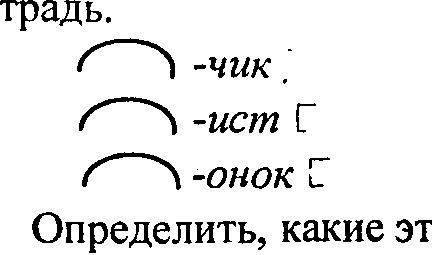 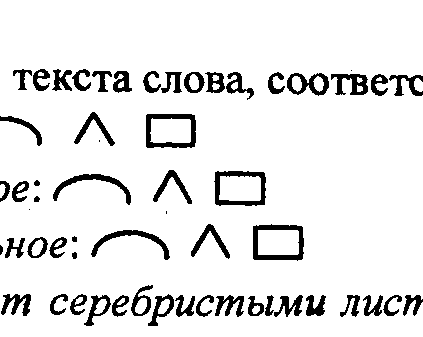 -ист 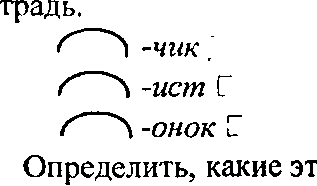 -онок Определить, какие это части речи.2. Работа по теме урока.Чтение и анализ материала для наблюдений на стр. 153—154. Что же называется суффиксом?Упр. 390.Упр. 391.Как называют жителей городов Томска, Тулы, Минска, Пскова, Курска, Ярославля, Баку, Парижа?Выполнить упр. 393.В ы в о д: Суффикс -тель- вносит в слова значение профессии, рода занятий человека.Работа с таблицей (составление и заполнение)СУФФИКСЫ ИМЕН СУЩЕСТВИТЕЛЬНЫХЗаполнить таблицу своими примерами. При затруднении использовать материалы упражнений учебника.Упр. 394.Составить слова по данным схемам и записать их:……………-чик……………-ист………….-лив-ый………….-ист-ая……………-ов-ыйНа что указывают эти суффиксы? 3. Домашнее задание. Упр. 396.Урок 98Тема: СуффиксЦЕЛЬ: Формировать умения правильно выделять суффикс в слове, подбирать слова с указанными суффиксами, определять значения, выражаемые суффиксами.Ход урока1. Проверка домашнего задания. (Взаимопроверка)2. Языковая разминка.Записать однокоренные слова с данными суффиксами (записаны на доске):-да -, -жал-, -дин-, -смех-, -свет-, -холод-, -един- Определить части речи.Попробуйте определить лексическое значение старинных русских слов: сабельники, фонарники, котельники, стекольники, колокольники. Как можно догадаться об этом?Выписать из текста (распечатан) слова с пропущенными буквами, вставить их и обозначить морфему, в которой они находятся.Дети остановились у в..трины к..ндитерской. Там уже собр..лась целая толпа ребят, все только слюнки гл..тали, с в..сх..щением глядя на слад..сти, которые были выст..влены за стеклом: большие банки с красными, синими и зелеными леденцами, длинные р..ды шоколадных тортов, горы ж..вательной р..зинки и самое соблазнительное — к..робки с засах..ренными орехами.2. Работа по теме урока.Провести лингвистический эксперимент: прочитать отрывок из басни И. Крылова и попытаться ответить, сможет ли Лисица полакомиться сыром?Голуба, как хороша!Ну что за шея, что за глаза!Какие перья! Какой нос!И верно, как у ангела, быть должен голос!Спой, свет, не стыдись …Восстановить авторский текст, заменив существительные словами с уменьшительно-ласкательными суффиксами. Полученный текст записать.Заменить словосочетания одним словом — синонимом (прилагательным): слегка сырой, лес из сосен, почва из глины, салат из овощей.Обозначить морфему, с помощью которой образованы прилагательные.Составить и записать предложения с прямой речью, используя слова, составленные по схемам: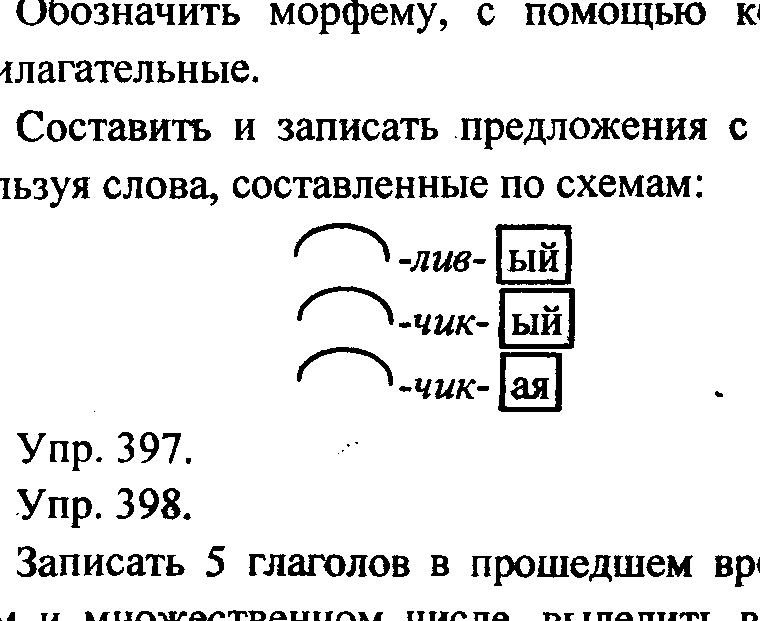 Упр. 397.Упр. 398.Записать 5 глаголов в прошедшем времени в единственном и множественном числе, выделить в них суффикс прошедшего времени. Сделать вывод: прошедшее время глагола можно определить по суффиксу...3. Домашнее задание. Упр. 400.Урок 99Тема: ПриставкаЦЕЛЬ: Формировать знания о смысловом значении приставок и умение правильно выделять приставки в слове, подбирать слова с указанными приставками, понимать механизм образования слов с приставкой.Ход урока1. Языковая разминка.Записать слова, найти среди них слова с приставками, приставку обозначить.Поездка, полоса, полено, подпилить, порох, подписать, поросенок, добраться, доверять, домашний, росчерк, роскошь, рослый, разный, разлука, разиня, разбросать.Что же такое приставка?Работа с раздаточным материалом (распечатан):Из перечисленных признаков выбрать те, которые характеризуют приставку: а) часть слова, б) служит для связи слов, в) стоит перед корнем, г) неизменяемая часть слова, д) неизменяемая часть речи, е) общая часть родственных слов, ж) указывает на различные формы слова, з) значимая часть слова, и) служит для образования слов.2. Работа по теме урока.Работа с рисунками и аналитическим материалом на стр. 156—157.З а п о м н и т ь!«Приставки придают русской речи столько богатейших оттенков! Чудесная выразительная речь в значительной мере зависит от них. В разнообразии приставок таится разнообразие смысла».(К. И. Чуковский)Доказать правильность слов К. И. Чуковского, образовав с помощью приставок глаголы: давать, звенеть, бежать, лететь, кричать, говорить.с-, вы-, пере-Составить и записать 4 предложения с любыми из получившихся глаголов.Упр. 402 — устно. Выделенные слова записать, обозначить в них приставку.Одновременно на доске индивидуальное задание № 1: записать слова с орфограммами из упражнения 402.3. Тренировочные упражнения.Упр. 404.Записать диктуемые слова, распределяя их в таблицу:Влить, вниз, взболтать, взбудоражить, взор, взорвать, взобраться, вмешаться, взбираться, взмахнуть, вывод.Одновременно индивидуальное задание № 2:Выписать из текста стихотворения А.С. Пушкина глаголы с приставкой, указать в скобках значение приставки, подобрать к ним антонимы.К ней навстречу пес, залая,Прибежал и смолк, играя;В ворота вошла она,На подворье тишина.Пес бежит за ней, ласкаясь,А царевна, подбираясь,Поднялася на крыльцоИ взялася за кольцо;Дверь тихонько отворилась,И царевна очутиласьВ светлой горнице...Рассмотреть схему (на доске или на плакате) и заполнить ее своими примерами:Записать под диктовку предложения, обозначить приставки графически, омонимичные им предлоги подчеркнуть:Он додумался до этого сам и очень гордился. Лодка отчалила от берега и быстро поплыла по реке. Я дошел до дома и вбежал в подъезд. Из воды поднимаются подводные камни. Котенок забился за скамейку и жалобно замяукал. У самого дома малыш упал в лужу.О б р а т и т ь   в н и м а н и е! Приставка может влиять на выбор предлога при имени существительном.4. Домашнее задание. Упр. 405.УРОК 100Тема: Р.р. Выборочное изложение с изменением лицаЦЕЛЬ: дать представление о выборочном изложении как воспроизведении одной из подтем, находящихся в разных частях искомого текста. Формировать умение выделять по опорным словам в частях исходного текста подтему и излагать одну из подтем с изменением формы лица рассказчика.Ход урока1. Чтение и анализ текста упр. 406:О чем этот текст? Определите его стиль, тему, свое мнение обоснуйте. Сколько фрагментов (подтем) можно выделить в исходном тексте?2. Знакомство с понятием выборочное изложение, т. е. воспроизведение одной из подтем.Выделить те части текста, в которых описывается лист орешника.Как автор называет его? Какие слова и словосочетания обозначают цвет деревьев в лесу.3. Составление плана изложения:а) Листок на орешникеб) Черный холодный лес. Все осыпалось и замерло.в) Последний прозрачный листок на сонной ветке.г) Желтый живой огонек упорно светится в черном лесу.4. Лексическая работа.Выписать выделенные слова и проанализировать их морфемный состав. Указать орфограммы — проверяемые гласные в этих словах. Найти сложные предложения с союзом в.5. Пересказ текста от 3-го лица.6. Написание выборочного изложения-описания «Последний листок орешника».УРОК 101Тема: Чередование звуков. Беглые гласныеЦЕЛЬ: Познакомить с чередованием гласных и согласных как лингвистическом явлении, дать представление об основных типах чередований в корнях слов. Продолжить формирование навыков выразительного чтения и пересказа лингвистического текста и составление собственного высказывания. Повторить правописание гласных и согласных в корнях слов.Ход урока1. Языковая разминка.Записать предложение, найти в нем известные орфограммы и объяснить:Прокатился в огород, докатился до ворот, подкатился под ворота, добежал до поворота.(С. Маршак)Выписать из предложения словосочетания, в которых приставка главного слова управляет выбором предлога в зависимой части. Привести три подобных примера.И н д и в и д у а л ь н о е   з а д а н и е  № 1. Записать слова, обозначая в них приставки. Указать слово с тремя приставками.Готовить, подготовить, переподготовить, остановить, приостановить, позапрошлый, носить, износить, поизносить, непроизносимый водить, изводить, производить, непроизводительный.2. Работа по теме урока.Знак с теоретическим материалом и таблицей чередующихся гласных на стр. 159. Беседа по вопросам:Что называется чередованием звуков? Какие звуки могут чередоваться в корнях слов? Привести собственные примеры слов с чередующимися звуками в корнях.Записать словосочетания. Обозначить корни с чередованием гласных и согласных.Неудобное положение, вырастить дерево, заросли кустов, длинная дорога, изложить материал, большая перемена, нежный росток.3. Тренировочные упражнения.Из данных слов (распечатаны) выписать попарно слова с чередованиями согласных в корне (белуга — белужий г//ж)Медведь, бежать, волк, внук, влага, блеск, заяц, зачесть, заявить, косица изобрести, изнемочь, изобразить, медвежонок, бегать, волчий, внучок, влажный, блещет, блистать, зайчишка, зачитывать, заявление, косичка, изобретать, изнемогать, изображать.Записать слова с данными морфемами: (записаны на доске)-здрав-// -здоров--хран- // -хорон--врат- // –ворот--глас- // -голос- З а п о м н и т ь! (записать в грамматическую тетрадь) Чередования ра // оро, ла // оло называются полногласными (оро; оло) и неполногласными (ла; ра)4. Домашнее задание. Упр. 409.УРОК 102Тема: Чередование гласных и согласных в корне слова. Беглые гласныеЦЕЛЬ: Закрепить навык определения основных типов чередований. Повторить правописание гласных и согласных в корне слова.Ход урока1. Проверка домашнего задания. (взаимопроверка)2. Рассказать о слове по его строению:…………-н- 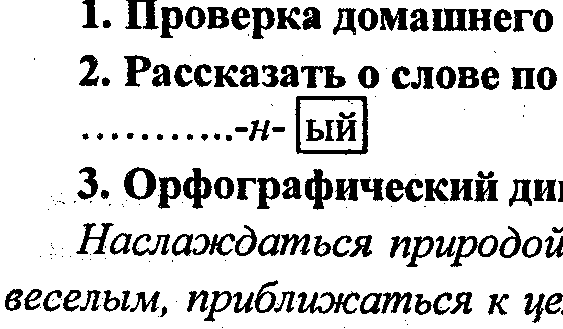 3. Орфографический диктант:Наслаждаться природой, увлекать разговором, казаться веселым, приближаться к цели, удивляться поступку, потрясти бумагой, появляться на горизонте, возвращаться вечером, угощать обедом, освещать улицу.Обозначить корень в глаголе, безударные гласные подчеркнуть, чередующиеся согласные выделить.4. Тренировочные упражнения.Чтение и анализ теоретического материала на стр. 160.Упр. 410.Работа с текстом стихотворения И. Бунина. (Материал распечатан.)Дремлет в молчанье равнина широкая,Тепел ночной ветерок,Желтые ржи, далеко озаренные,Морем безбрежным стоят...Ветер повеет — они, полусонные,Колосом спелым шуршат...Что поэт изображает в этом стихотворении? Какие лексические средства языка он использует?К подчеркнутым словам подобрать однокоренные с чередованием согласных и записать их.О б р а т и т е   в н и м а н и е! Используя слова в переносном значении, а также слова с чередованием и беглыми гласными, И. Бунин рисует яркие, впечатляющие картины природы.Упр. 411.Упр. 413 — чтение и анализ текста, выполнение орфографического задания.5. Домашнее задание: Упр. 412.УРОК 103Тема: Варианты морфемЦЕЛЬ: Познакомить с понятием «варианты морфем». Формировать умение различать варианты морфем (корней, приставок, суффиксов), определять в них чередующиеся гласные и согласные, подбирать слова с вариантами морфем к указанным словам.Ход урока1. Проверка домашнего задания.Орфографический диктант: вовремя появиться, бежать по дороге, жалеть о потерянной минутке, гордиться рекордом, оформлять витрину, изменить маршрут, платить за квартиру, вложить в книгу, дорожка вывела, на бурых грядках.2. Анализ материала для наблюдений на стр. 162.Упр. 415.Упр. 414.3. Подготовка устного сообщения о чередующихся гласных и согласных в корне и о вариантах морфем.П л а н.1) Какие гласные и согласные чередуются.2) Полногласие и неполногласие.3) Какие согласные чередуются в корнях слов.4) Чередование о — е с нулем звука.4. Тренировочные упражнения.Списать однокоренные слова (распечатаны), обозначить корни и подчеркнуть чередующиеся гласные и согласные.Спорить, оспаривать, облако, облачный, морозить, мороженое, вопль, вопить, огурец, огуречный, казах, казачий, казацкий, воздух, воздушный, князь, княгиня, княжеский.5. Проверочный диктант.Записать текст, найти в нем глаголы с приставкой и разобрать их по составу:Впереди видна мутная сталь воды. Из-за озера, из еловых перелесков выплывают орлы. Они выделяются грозными силуэтами на фоне закатного солнца. Испуганный их внезапным появлением, замирает весь пернатый мир. Прекратили драку селезни. Смолкла лебединая перекличка. Орлы дозором облетают озера.(Г. Федосеева)6. Домашнее задание. Подобрать и записать 6—8 примеров с различными вариантами морфем. С любыми тремя записать предложения и подчеркнуть в них грамматические основы.Урок 104Тема: Морфемный разборЦЕЛЬ: Познакомить с порядком морфемного разбора слова. Формировать умение производить морфемный разбор (устный и письменный) слова.Ход урока1. Орфографический диктант.Круговой, обижаться, замораживать сберегать, дружеский, вождение, уберечь, горошина.Обозначить в словах корки подчеркнуть буквы, которые могут чередоваться в корне, записать однокоренные слова с вариантами морфем.2. Творческая работа. (5-6 минут)Написать несколько предложений на тему «Однажды я опоздал ...», используя слова с чередованием гласных и согласных в корнях слов.3. Знакомство с порядком морфемного разбора слова. Чтение и анализ теоретического материала на стр. 163. Запись в грамматическую тетрадь схемы морфемного разбора слова:а) определить, какой частью речи является слово;б) установить лексическое значение слова;в) назвать корень слова и подобрать 2—3 однокоренных слова;г) выделить в слове окончание и основу, указать значение окончания;д) обозначить приставку и суффикс, указать их значение (если оно ясно)Упр. 416 (устно). Упр. 417.3. Тренировочные упражнения.Прочитать слова (материал распечатан) и объяснить, являются ли они однокоренными. Свой ответ аргументировать.Списать, сделать их морфемный разбор. С любыми двумя словами придумать предложения.Подлить — продлить, летний — летучий, мощеный — мощный, спать — спаять, купаться — закупить, лебеда — лебединый, усадить — приусадебный, слизать — слизистый.Объяснительный диктант.У слов таится над нами волшебная сила... Для настоящего художника слово имеет самостоятельную ценность, самостоятельный интерес, полно собственной внутренней жизни. Вот так же, например, как слово «снег». Вслушайтесь-ка: снежище, снежинка... снежик, снежок, снежана...Снег ты наш, снежище, снежик... снега во всю Россию.(Б. Петров)4. Домашнее задание.Выписать из текста диктанта однокоренные слова, обозначить их морфемный состав. Свое мнение аргументировать.Урок 105Тема: Правописание гласных и согласных в приставкахЦЕЛЬ: дать представление о делении приставок на три группы в зависимости от их правописания. Повторить написание неизменяемых приставок. Формировать навыки правильного написания приставок на основе графико-морфологического анализа слова.Ход урока1. Орфографическая работа.Россия, отдаленная территория, здравствовать, ненастная ночь, чудесный камыш, непреодолимое препятствие, срочно объединиться, георгин, приусадебный, баскетболистка.2. Проверка домашнего задания (устно).3. Работа по теме урока.Работа с текстом стихотворения С. ЕсенинаПрочитать выразительно текст стихотворения (распечатан), выписать из него слова с приставками.Нивы сжаты, рощи голы,От воды туман и сыростьКолесом за сини горыСолнце тихое скатилось.Дремлет взрытая дорога.Ей сегодня примечталось,Что совсем-совсем немногоЖдать зимы седой осталось.Подумать и ответить, всегда ли приставки пишутся одинаково?З а п о м н и т ь! (запись в грамматическую тетрадь)Разные приставки пишутся по разным правилам. В зависимости от этого они разделяются на три группы.      1-я группа                        2-я группа                     3-я группаПриставки, которые           Приставки на -з                 при-; пре-пишутся одинаково,           (-с): раз-рас                       прибитьнезависимо от                     из — ис                              превеликий произношения                     вз — вссжаты, надпись,                 разбиватьпередать.                            расправитьИтак, приставки 1-й группы — приставки неизменяемые. Рассмотрите отрезки слов, записанные на доске:..дать, ..жимать, ..точить, ..пирать, ..править, ..твердить.Добавьте к каждому отрезку приставки 1-й группы и запишите полученные слова в тетрадь.4. Тренировочные упражнения.Упр. 418.Упр. 419.Упр. 421.Работа с текстом. Прочитать, определить тему текста и записать ее в тетрадь.Выписать из текста слова с приставками 1-й группы. Свое мнение обосновать:Одинокая капля дождя отвесно упала в воду, и от нее пошли тонкие круги. Потом сразу в нас зашевелилась, зашептала трава, вся вода покрылась маленькими кругами, и слабый невнятный звон поплыл над омутом.Шел тихий летний дождь.Далеко в разрывы мягких туч светило широкими лучами солнце, и степь дымилась и блестела. Сильнее запахли травы, хлеба и земля. Упр. 422.5. Домашнее задание. Запомнить приставки 1-й группы. Выполнить упр. 420.Урок 106Тема: Буквы З-С на конце приставок (приставки 2-й группы)ЦЕЛЬ: Закрепить написание неизменяемых приставок. Познакомить с условиями выбора букв З или С в приставках второй группы. Формировать навык правильного написания приставок на основе морфемного анализа слова.Ход урока1. Проверка домашнего задания. Чтение слов с приставками из упр. 420, рассказ о написании приставок на основе морфемного анализа слова.2. Орфографический диктант.Подать книгу, опадают листья, палит в пушки, полить водой, породить ложь, пародия на роман, обагрить кровью, обогреть помещение.Графически обозначить приставки и корни записанных слов. Сделать вывод о написании приставок в этих словах.3. Чтение и анализ теоретического материала на стр. 165—167.Отличаются ли написание приставок 2-й группы от произношения? От чего зависит выбор согласной з // с в этих приставках?От записанных на доске слов: водить, хвалить, ценный, кинуть, ходить, полезный, бедный образовать новые слова, употребляя приставки 2-й группы. При затруднении обращаться к алгоритму (распечатан или записан на плакате):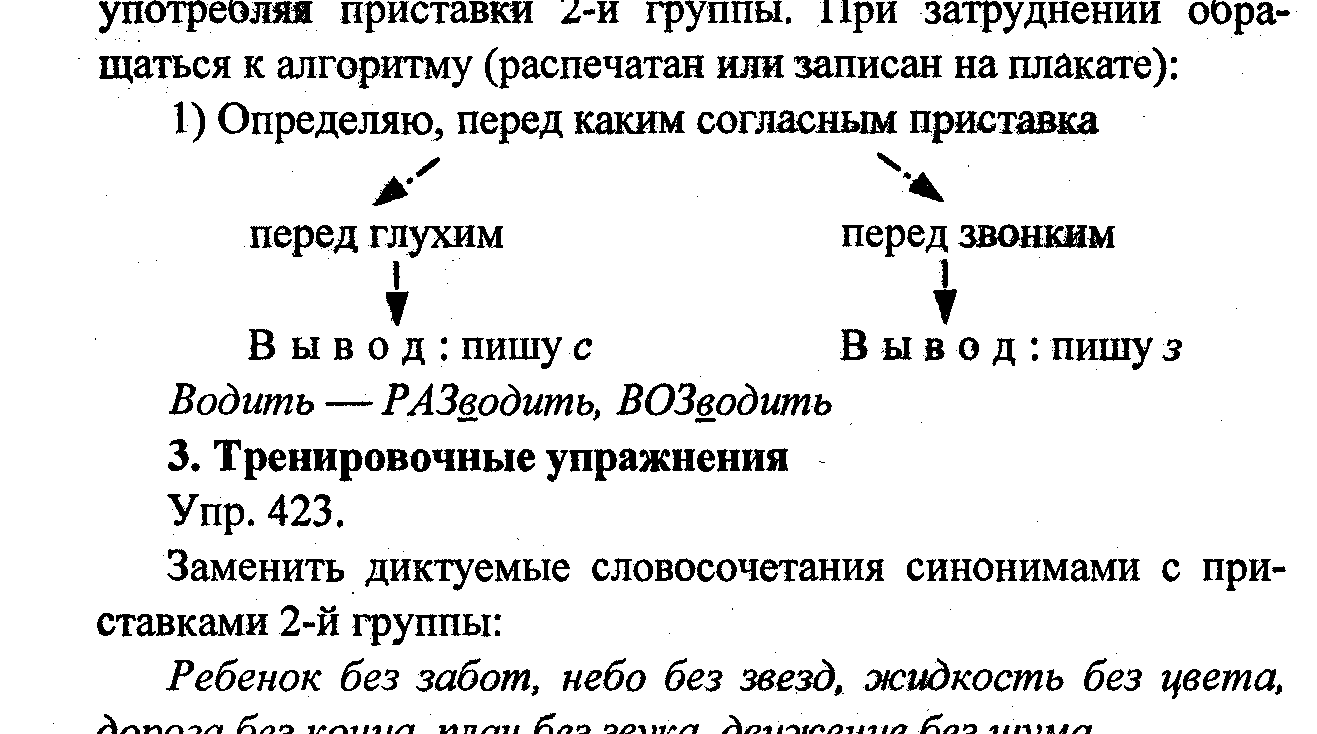 3. Тренировочные упражненияУпр. 423.Заменить диктуемые словосочетания синонимами с приставками 2-й группы:Ребенок без забот, небо без звезд, жидкость без цвета, дорога без конца, плач без звука, движение без шума.Рассмотреть таблицу.Заполнить таблицу примерами из упр. 424, графически объяснить выбор написания приставки.Чтение и анализ написания слов на полях учебника. Составление и запись словосочетаний и предложений с этими словами.Знакомство с алгоритмом рассуждения при выборе правильного написания приставки: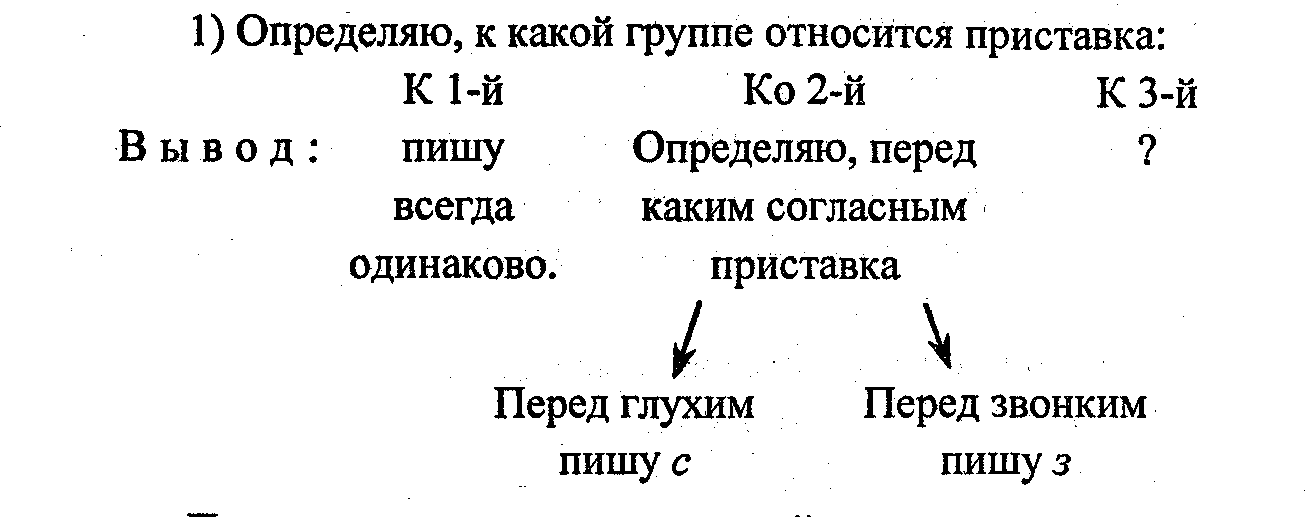 Привести свои примеры для этой схемы.4. Домашнее задание. Запомнить схему рассуждения при выборе правильного написания приставки. Выписать из учебника-хрестоматии по литературе по 5 предложений со словами с приставками 1-й и 2-й групп.Урок 107Тема: Буквы З — С на конце приставок (приставки 2-й группы)ЦЕЛЬ: Формировать умение правильно писать слова с изученной орфограммой, графически обозначать условия выбора написания приставки, правильно писать слова с непроверяемыми написаниями.Ход урока1. Проверка домашнего задания.2. Языковая разминка.Записать слова под диктовку, подчеркнуть слова с приставками 2-й группы. Слова низкорослый и возчик разобрать по составу.Расписаться, низкорослый, раззадорить, испечь, избить, ниспадать, восхвалять, возчик, вознаграждение, бессовестный, безнравственный, безбилетный.3. Тренировочные упражнения.Упр. 426 — выборочно-распределительное списывание.Мини-сочинение по словам из упр. 427.4. Проверочная работа (по вариантам и по уровням трудности)1  в а р и а н т  (более сильные учащиеся) — упр. 429.2  в а р и а н т  — упр.430.5. Домашнее задание.Еще раз обратиться к орфограмме 11, выучить слова на полях стр. 166—167, выполнить упр. 431.Урок 108Тема: Правописание слов с корнями -лаг-//-ложЦЕЛЬ: Познакомить с написанием слов с корнями -лаг- // - лож-, с графическим обликом этих слов. Закрепить навык написания корней с различными орфограммами.1. Рассказать о слове по словомодели: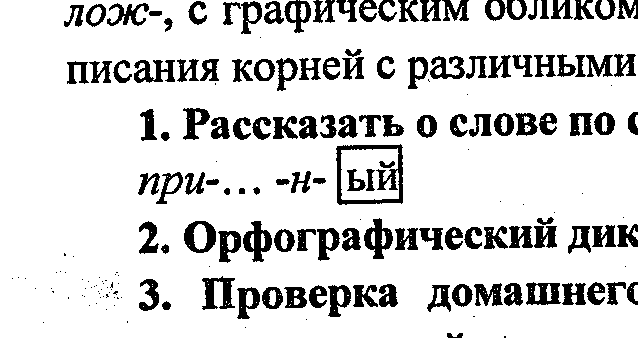 2. Орфографический диктант по упр. 432.3. Проверка домашнего задания. Повторение других случаев чередований гласных и согласных в корнях слов.Выбрать для каждого слова проверочное (материал распечатан). Свой выбор обосновать. Всегда ли можно легко это сделать?Хв..стливый (хвост, хвастаться), к..менистый (камень, ком), запл..тить (заплата, зарплата), ут..шать (утеха, тишь,), сл..зать (лижет, лезет), укр..щать (крошечный, красящий), пок..зание (козы, рассказ,), зак..пать (капать, закапывать, окоп).Одновременно двое учеников выполняют индивидуальные задания.И н д и в и д у а л ь н о е   з а д а н и е № 1По какому признаку слова с безударными гласными в корнях распределены на две группы?бАгровый                        прЕлестныйсИреневый                      соблАзнительныйлИловый                         удИвительныйСо словами левого столбика составить словосочетания; к словам правого столбика записать проверочные слова.И н д и в и д у а л ь н о е   з а д а н и е  № 2Списать слова, вставляя пропущенные буквы:Праз..ничная суббота, звонкая г..тара, извес..ный б..янист, красивая ра.. цветка, повесить в г..рдероб к..стюм, грозди ф..олетовой с..рени, о..тенки л..лового цвета, к..лючий ши..повник, ра..дать т..тради.В словах с приставками второй группы обозначить приставку.3. Работа по теме урока.Анализ материала для наблюдений на стр. 168. Запись в грамматическую тетрадь:З а п о м н и т ь!Корни -лож- и -лаг- (предложение, полагать) являются чередующимися вариантами одного и того же корня. Безударный гласный в этих корнях произносится одинаково, а буквы пишутся разные:о — в корне -лож-, а — в корне –лаг- Подобрать свои примеры к этому правилу. Проанализировать слова ложь и изложение. Положение.Сделать вывод, одинаковые ли корни в этих словах? 4. Тренировочные упражнения.Записать слова (под диктовку), распределяя их в два столбика в зависимости от варианта корня. Корень обозначить графически.Пол..жить, распол..жение, предпол..гать, изл..гать, предпол..жить, пол..гать, изл..жение, изл..ожить, прил..гательное, пол..жить, предпол..жение, нал..гать, разл..жить, вл..жить.Упр. 436. Списать словосочетания, вставить пропущенные буквы, объяснить графически орфограмму 12. Устно составить с ними предложения.Упр. 434. — работа с орфографическим словарем.Творческая работа. Составить и записать мини-текст на тему «Поход в лес» по опорным словам: расположиться на опушке, разложили костер, сложили вещи, углубились в заросли.Определить тип этого текста, свое мнение аргументировать.(Это повествование, т. к. по опорным словам мы можем судить о последовательности событий, о которых повествуется в тексте.)5. Домашнее задание. Упр. 435, графически обозначить орфограмму 12.Урок 109Тема: Правописание слов с корнями -раст- // -ращ- // -рос-ЦЕЛЬ: Познакомить с написанием слов с корнями -раст // -ращ- // -рос-, с графическим обликом этих слов. Формировать навыки опознания этих корней.Ход урока1. Проверка домашней работы.2. Языковая разминка.Прочитать слова, записанные на доске: росли, ложный, сложение, располагаться, держать, раствор, растение, выращенные цветы.Найти среди них те, в корне которых есть чередующиеся гласные, и записать их в тетрадь. Обосновать свое мнение.Расшифровать запись на доске. Объяснить, как выбрать правильное написание?дож и//е вать, доп и//е вать, доб ы//и вать.Прочитать высказывание М. Рыбниковой (записано на доске). Используя материалы предыдущих заданий, высказать свое мнение о справедливости этих слов.Найти корень слова — значит найти его внутренний, затаенный смысл — то же, что зажечь внутри фонаря огонек.2. Работа по теме урока.Выписать из предыдущих упражнений слова с корнями -раст- // -ращ- // -рос-.Прочитать теоретический материал и материал для на блюдений на стр. 169—170. Записать вывод в грамматическую тетрадь.В корнях -раст- // -ращ- // -рос- буква а пишется перед ст и щ. Корни -раст- // -ращ- // -рос- — это варианты одного корня.Подобрать свои примеры с изученной орфограммой3. Тренировочные упражнения.Упр. 437.Упр. 438.Прослушать текст и определить, сколько слов с корнями -раст- // -ращ- // -рос- в нем используется:Зачем возрастаю?Снегурка спросила меня.Я знаю, что скоро растаю,Лишь только увижу веселую стаю,Растаю, по камням звеня...                                         Ф. Сологуб Выписать из текста все глаголы и сделать их морфемный разбор.Списать предложения (распечатать), вставить пропущенные буквы, графически обозначить условия выбора орфограмм на месте пропусков.Од..ноко выр..стала елка стройная в л..су.В блеске огней, за з..ркальными стеклами, пышно цв..тут д..р..гие цв..ты. Их возр..стили в т..плицах заботливо, их прив..зли из-за синих морей.Черные водор..сли хрустят под н..гами.Между полем и д..рогою густая липа выр..сла.Упр. 439..3. Домашнее задание. Придумать и записать 10 слов различных частей речи с корнями –раст- // -ращ- // -рос-, используя различные приставки. Орфограмму обозначить.Урок 110Тема: Правописание слов с корнями -раст- // -ращ- // -рос-ЦЕЛЬ: Закрепить навык написанием слов с корнями -раст- // -ращ- // -рос- и графического оформления орфограммы: Формировать навыки опознания этих корней.Ход урока1. Орфографический диктант(Слова из рамок на стр. 166, 167) Растущий, слагаемое, отрасль, выращенный, разрастись, вырос, возложить, произрастать, Ростов, доложить, уложение, приросли, приложение, предполагаемый.2. Запись и анализ предложения. Объяснить орфограммы, постановку знака препинания. Подчеркнуть грамматические основы.На горизонте блеснула молния, и раскаты грома явственно доносились до слуха дозорных.3. Проверка домашнего задания.4. Тренировочные упражнения.Прочитать текст (распечатан). Определить его тему. Объяснить, почему грибы растут кругами.Списать, выделяя морфемы, в которых пропущены буквы. Какие орфограммы иллюстрируют эти примеры?Гр..бница в почве разр..стается по кругу, отм..рая пос..редине. С краю выр..стают пл..довые тела — гр..бы. Питательных в..ществ и воды другим тр..вянисты р..стениям уже не хв..тает. Вот почему в с..редине гр..бного круга трава не выр..сла. В течение года гр..бница нар..стает на десять сантиметров, а круг в семьдесят метров имеет возр..ст в п..тьсот лет. Маленькие гр..бы собирать не следует — им еще не ср..внялось д..сяти суток.(Н. Верзилин)Упр. 440. Чтение и анализ текста. Выполнение орфографических заданий к упражнению.5. Домашнее задание. Упр. 441.Урок 111Тема: Буквы О — Ё после шипящих в корне словаЦЕЛЬ: Повторить общие правила, связанные с написанием гласных и согласных в корне слова. Познакомить с правилом написания о — ё после шипящих в корне слова. Формировать навыки грамотного письма.Ход урока1. Проверка домашнего задания (орфографический диктант по тексту упр. 441).Привести примеры слов с различными орфограммами в корнях:1   в а р и а н т — с орфограммами-гласными.2   в а р и а н т — с орфограммами-согласными.2. Языковая разминка.Записать предложение.Мы зажгли сухой хворост и взметнулись в звездное небо желтые языки огня.Подчеркнуть в нем грамматическую основу, начертить его схему, разобрать по составу выделенные слова. Указать звук, который произносится под ударением в слове желтый.3. Работа по теме урока.Чтение и анализ материала для наблюдения и правило на стр. 171. Запомнить его. Записать в грамматическую тетрадь.З а п о м н и т ь! В корнях слов после шипящих под ударением пишется буква о, если нельзя подобрать однокоренное слово с безударными гласными: шов — шовчик.Буква е пишется, если можно подобрать однокоренное слово с безударным гласным е: черный — чернеть.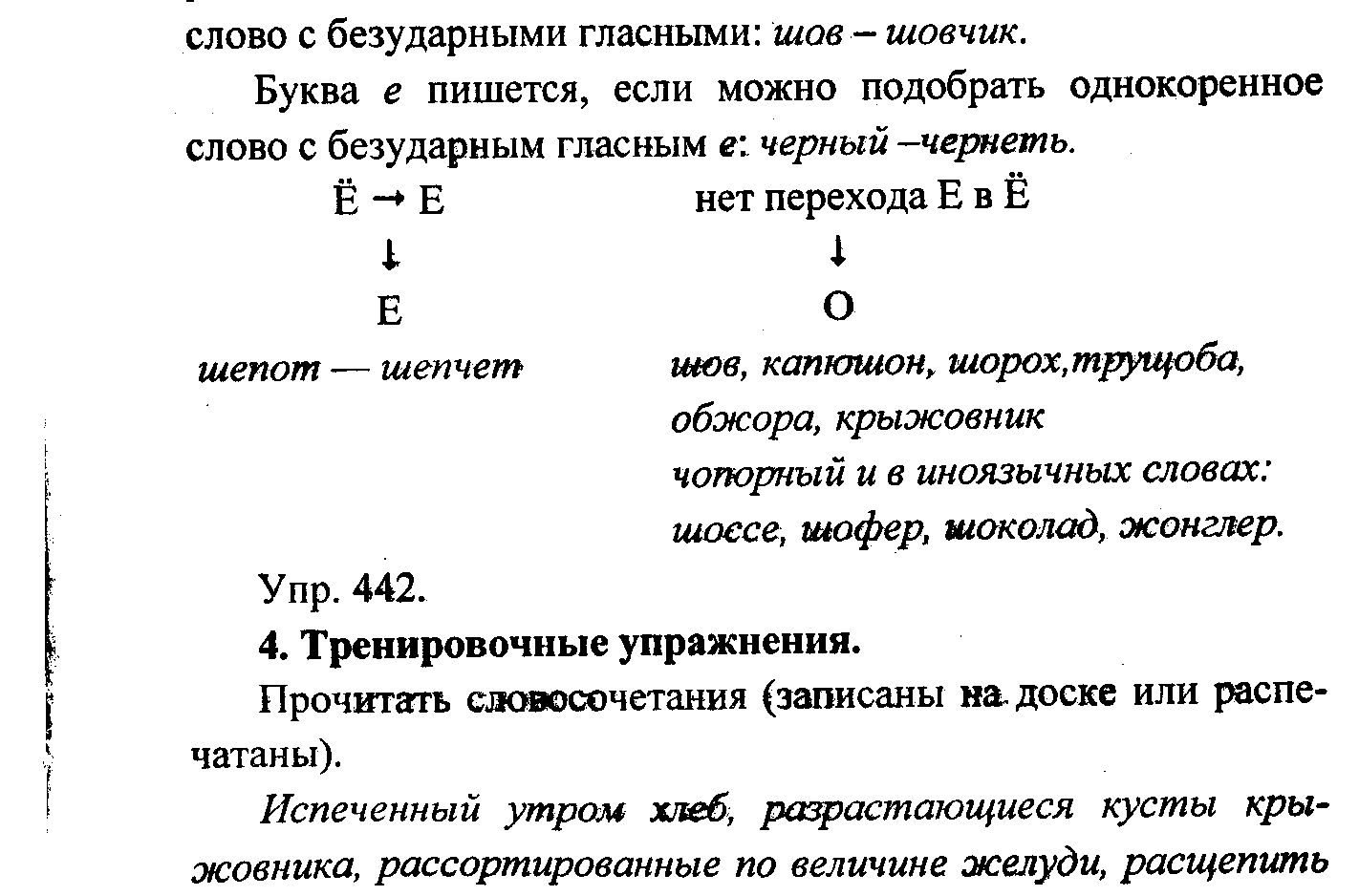 Упр. 442.4. Тренировочные упражнения.Прочитать словосочетания (записаны на доске или распечатаны).Испеченный утром хлеб, разрастающиеся кусты крыжовника, рассортированные по величине желуди, расщепить доску на жердочки, зеленеющий бережок, капюшон с мехом, дешевый билет в театр, войти с зажженной свечой.Выписать те из них, в которые входят слова с изученной орфограммой (их должно быть 4). Выписать остальные слова с о — е после шипящих и доказать, что эти буквы в других морфемах.З а п о м н и т ь! В глаголах и образованных от них словах с -енн (-ен) никогда после шипящих не пишется буква О.Упр. 444.5. Домашнее задание. (по вариантам)Написать небольшой текст на тему «Осенний дождь».1   в а р и а н т — текст должен передавать унылое настроение.2   в а р и а н т — текст должен передавать светлое чувство. В обоих текстах выделить корни, в которых есть изученные орфограммы.Урок 112Тема: Буквы Ы—И после ЦЦЕЛЬ: Познакомить с условиями выбора буквы ы — и после ц в различных морфемах. Формировать навыки структурного анализа слова при выборе написания этой орфограммы.Ход урока1. Проверка домашнего задания.Обобщение изученного о написании гласных после шипящих в корне слова:Заполнить схему (на доске), вставив на место точек и вопросительных знаков необходимые слова и буквы (звуки).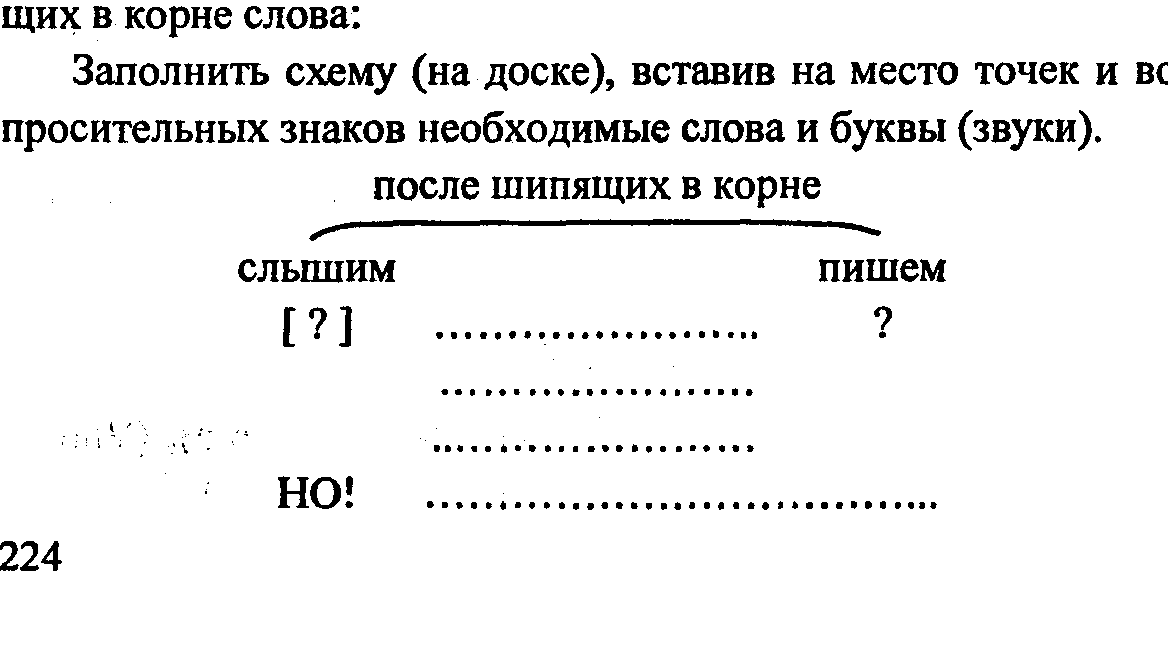 И н д и в и д у а л ь н о е   з а д а н и е  № 1 (устно). Рассказать о написании приставок 2-й группы.И н д и в и д у а л ь н о е   з а д а н и е  № 2. По памяти записать приставки на з — с. Привести примеры слов с этими приставками. В чем особенность написания этих морфем?И н д и в и д у а л ь н о е   з а д а н и е  № 3. Списать слова, вставляя вместо точек приставки на з — с: ..шумный, ..жигать, ..петь, ..кипеть, ..ведчик, ..мерить, ..бираться, ..препенуться, ..призорник, ..порядок.2. Работа по теме урока.Вспомнить и записать всегда твердые согласные, не имеющие парных мягких. Вспомнить 3—4 слова с сочетаниями жи—ши.Сделать вывод о написании гласных в этих сочетаниях.Произнести вслух слова: цирк, цыпленок, акация, улицы и записать в скобках звук, который слышится после твердого ц. Запомнить написание этих слов (цирк, цыпленок, акация, улицы) (на плакате).Чтение правила (орфограмма № 15 на стр. 173).Продолжить ряды слов, пользуясь словарем: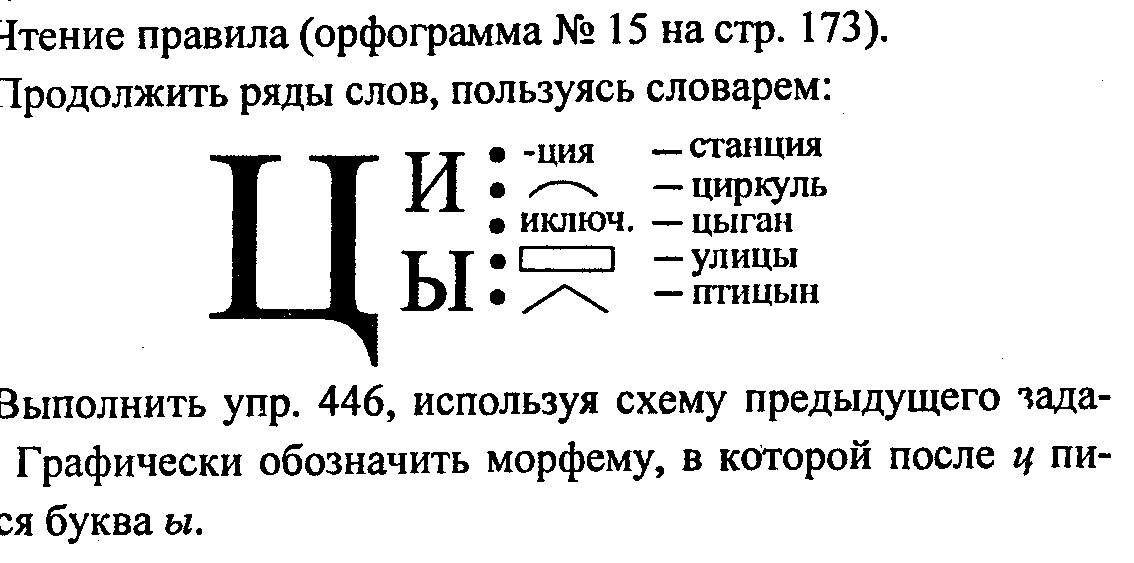 Выполнить упр. 446, используя схему предыдущего задания. Графически обозначить морфему, в которой после ц пишется буква ы.3. Тренировочные упражнения.Выборочно-распределительное списывание упр. 448.Упр. 447.Творческая работа. Написать рассказ-миниатюру на тему «Цирк приехал». Использовать в ней записанные на доске словосочетания:Гастроли ц..рка, генеральная репетиц..я, ц..ганский театр, ходить на ц..почках.4. Домашнее задание. Запомнить правило-орфограмму № 15. Выполнить упр. 449. Подготовиться к беседе по контрольным вопросам на стр. 174.Урок 113Тема: ПовторениеЦЕЛЬ: Повторить и систематизировать сведения по морфемике и орфографии, подготовиться к контрольной работе. Формировать навыки объяснения зависимости написания слова от его значения и строения.Ход урока1. Проверка домашнего задания.И н д и в и д у а л ь н о е   з а д а н и е 1. Рассказ по схеме о написании ы — и после ц.2. Языковая разминка.Списать, графически обозначая морфему с пропуском букв (записано на доске или распечатано). Объясните, почему данные примеры разделены на пары.П..дать книгу — оп..дают листья. П..лит огонь — п..лить водой. П..родить ложь — п..родия на роман. Об..грить кровью — об..греть помещение.Одновременно два человека у доски выполняют орфографическую работу:И н д и в и д у а л ь н о е   з а д а н и е  2. Списать, вставляя пропущенные буквы, подчеркнуть «лишнее» слово в каждой группе:а) ни..послать, ни..водить, ни..корослый, ни..провергатьб) во..певать, во..чик, во..хвалять, во..раст. И н д и в и д у а л ь н о е   з а д а н и е  3. Списать, вставляя пропущенные буквы, подчеркнуть «лишнее» слово в каждой группе:а) б..зрукавка, б..зработица, б..знесмен, б..зграмтностьб) р..змах, р..злом, р..зрядка, р..зеткаВ ы в о д! Для правильного написания орфограмм в этих словах нужно уметь анализировать строение слова и определять его лексическое значение.3. Тренировочные упражнения.Беседа по контрольным вопросам на стр. 174.Упр. 450Упр. 452.Используя записанные на доске слова, собрать и записать известные пословицы и поговорки:Без, наука, рука, как, без.Что, люди, то, пожелать, сам.Нос, не, комар, подточитьСделать вывод о том, какую морфему употребили для связи слов. Какова роль этой морфемы в слове?Прочитать слова (записаны на доске) и определить, какие из них изменяются (склоняются или спрягаются), а какие нет Записать слова в два столбика:Чисто, осень, издалека, аккуратный, слева, учить, аккуратно, пишешь.Над каждым словом указать часть речи. Обозначить окончания у изменяемых частей речи.Составить слова, добавив к предложенным окончаниям любые основы: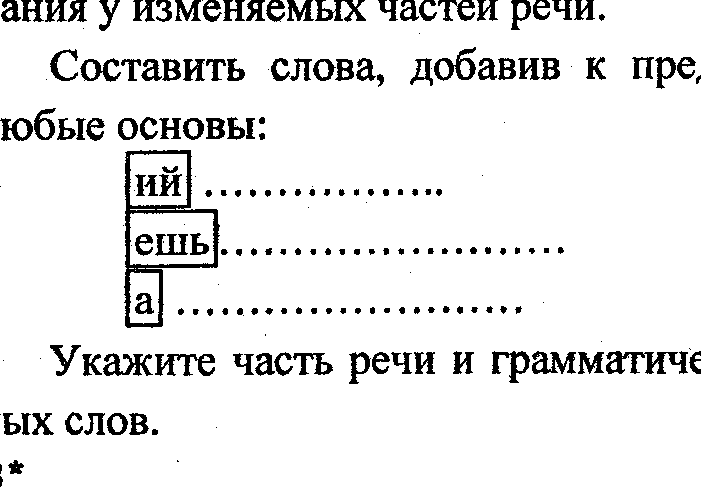 Укажите часть речи и грамматические признаки полученных слов.Упр. 453. — устно.Упр. 454.Объяснительный диктант.Провести орфографический и пунктуационный анализ текста. Объяснить правописание корней.Озеро около берегов засыпано ворохом желтых листьев. Их так много, что мы не можем ловить рыбу. Лески ложатся на листья и не тонут. Приходится брать челн и плыть на середину озера, где голубая вода казалась черной. Том мы ловили разноцветных окуней.Стояла осень в своем желтом наряде, в солнце и туманах. Сквозь облетевшие леса были видны далекие облака и синий густой воздух. По ночам в зарослях вокруг нас шевелились и дрожали низкие звезды.(По К. Паустовскому)Работа с таблицей (материал распечатан).Заполнить таблицу, распределив в нее предложенные словосочетания. Какой изученной орфограммы в таблице нет?Курчавый ц..ган, маленький р..сток, коричневый ж..лудь, распол..гаться на берегу, ц..ганская пляска, зар..сли кустов, уместное предпол..жение, ц..ферблат часов, большой ц..рк, новая щ..тка, ч..ткий шаг, спелый крыж..вник, тихий ш..пот, уч..ба в школе, слабый ш..рох, ч..рточка в тетради, ож..г руки, небольшая станц..я, свежие огурц.., бледнолиц..й человек.4. Домашнее задание. Упр. 455.Уроки 114-115Тема: Контрольный диктант и его анализДиктантНа небе разгорается заря. Я пробираюсь узкой дорожкой через густую рожь. Тяжёлые колосья касаются лица и собираются удержать меня. Из придорожных зарослей вылетела перепёлка и скрылась во ржи.Поднимается солнце, и его лучи освещают далекие поля и кусты возле речи. Она ярко блестит на солнце.Вот и лес. Я предполагал собрать здесь много ягод и грибов. Мои предположения оправдались. Ягоды буквально устилали лесные поляны. Стоит присесть, и сразу увидишь, как прячутся в траве головки спелой земляники, подберёзовики.Долго бродил по лесу. С трудом дотащил я до дома полную корзину сладких ягод. Здесь моё лицо и руки загорели. После такой прогулки хорошо выкупаться и прилечь отдохнуть на свежем сене.(По Д. Зуеву)В а р и а н т.Тестовая работа.1. Найти слово с нулевым окончанием.а) говорил, б) влево, в) красиво, г) писать2. Окончание -ть указывает, что глагол стоит в...а) будущем времени; б) неопределенной форме; в) прошедшем времени; г) настоящем времени.3. Окончание -ишь служит окончанием...а) существительного женского рода; б) глагола 2-го спряжения, стоящего в настоящем времени, 3 лице, единственном числе; в) глагола 2-го спряжения, стоящего в настоящем или будущем времени, 2 лице, единственном числе; г) глагола неопределенной формы.4. Записать два однокоренных слова с окончанием -а.5. Выписать из текста слова, соответствующие схемам:Глагол: 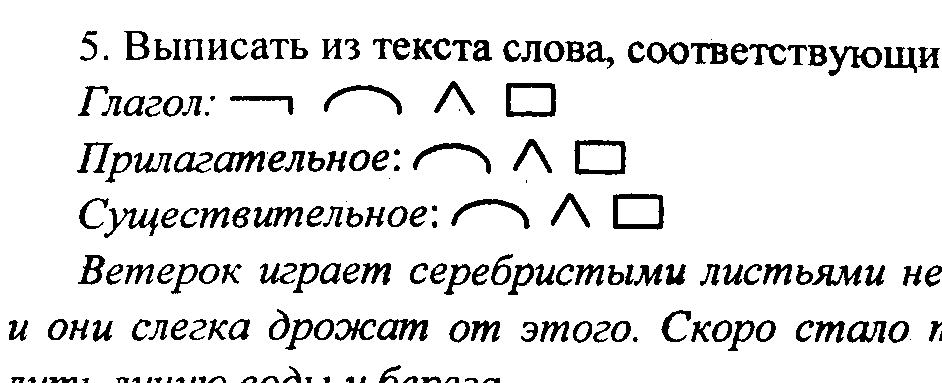 Прилагательное: Существительное: Ветерок играет серебристыми листьями невысокой ивы, и они слегка дрожат от этого. Скоро стало трудно отделить линию воды и берега.6. Распределить слова в таблицу по видам орфограмм:объед..няться, ц..пленок, разр..слись, стр..миться, крыж..вник, ш..пот, распол..гаться6. Составить и записать предложение по схеме:            (а)            (а)            (ое)            (е)7. Списать слова, обозначить, какой частью речи они являются. Отметить в каждом из них ту морфему, которая указывает на грамматические признаки этих частей речи:а) шелестит, б) разговорились, в) лесник, г) безбрежный.Урок 116Тема: Р.р. Сочинение по картине П. П. Кончаловского «Сирень в корзине»ЦЕЛЬ: Формировать знания о роли деталей в художественном описании, дать представление о натюрморте. Формировать навык создания текста-описания малопредметного натюрморта.Ход урока1. Чтение и анализ текстов.Определить, к какому стилю относятся эти тексты. Свое мнение обосновать.2. Знакомство с натюрмортом как видом живописи.Каждый художник на своем творческом пути встречается с изображением вещей. Он учится изображать форму, цвет предмета, располагать их в пространстве, в их отношении друг к другу. Мастером натюрморта является и П. П. Кончаловский.3. Работа по картине.Чему посвящено полотно?Какое чувство возникает, когда вы видите эту ветку сирени?Какую сирень изображает художник? Какого цвета, оттенка ветки на картине? Свежая ли сирень или стоит давно? Как автору удалось это передать? Как именно выписаны ветки и цветки?В ы в о д: Своей картиной художник передает восхищение богатой природой, свою любовь к ней.4. Написание письма другу с описанием в нем картины. Какой стиль речи используете?МОРФОЛОГИЯ. ОРФОГРАФИЯ.КУЛЬТУРА РЕЧИУрок 117Тема: Самостоятельные и служебные части речиЦЕЛЬ: Познакомить с предметом изучения морфологии, с тремя группами частей речи. Дать представление о месте причастия, деепричастия и категории состояния в системе частей речи. Формировать умение распознавать слово как часть речи, осознавать важность грамматического анализа слов для правописания.Ход урока1. Языковая разминка.Записать предложение, найти в нем изученные орфограммы, графически обозначить условия их выбора. Подчеркнуть грамматические основы предложения.Ландыш уже распустился, и белые чашечки его цветов светились в темной траве.(В. Солоухин)2. Работа по теме урока.Прочитать текст на стр. 177, вставляя пропущенные названия частей речи. Сделать вывод. П о м н и т е: Способность слов той или иной части речи называть определенные явления действительности определяет их грамматическое значение, которое проявляется в грамматических формах слов и в их синтаксической роли в предложении.Каждая часть речи характеризуется набором признаков: лексическим значением, общим грамматическим значением, синтаксической ролью в предложении.Записать под диктовку слова: два, двойка, двое, двойной, удвоить, вдвоем, двоякий, дважды.Обозначить, какой частью речи они являются.Составить с ними словосочетания.Вспомнить, что называется словосочетанием.Знакомство с местом причастия, деепричастия и категории состояния в системе частей речи.Упр. 459, 460 — чтение и пересказ лингвистических текстов.Упр. 461 (помимо слова белеющий, рассмотреть слово белея) — устно.Обобщение изучено — работа с таблицами из упр. 462.3. Тренировочные упражнения.Упр. 463. Выписать в тетрадь только те слова, для правильного написания которых надо знать, какой частью речи является слово. С невыписанными словами составить и записать словосочетания.Работа с таблицей.Записать в таблицу названия частей речи, которые отвечают на данные вопросы. Привести свои примеры и записать их в таблицу.Списать слова, записанные на доске, вставить буквы, определить, какой частью речи они являются. При затруднении обратиться к таблице из предыдущего задания.Б..готня, б..рьба, ш..рина, в..сячий, п..лзучий, вп..ред, изд..лека.Пользуясь таблицей, объяснить, слова какой части речи имеют значение: а) предмета, б) признака предмета, в) действия, г) признака действия.Списать предложения (распечатаны), вставить пропущенные буквы. Союзы обвести в овал, а предлоги – в квадрат. Однородные члены предложения подчеркнуть как члены предложения. Сделать вывод, как изменятся эти предложения, если убрать из них все служебные части речи.Белка песенки поет и ..решки все грызет. Кто-то терем прибирал да х..зяев поджидал. Ветер (по) морю гуляет и к..раблик подг..няет. (Перед) ним м..лва б..жала, быль и не быль разглашала. Белочка (при) всех з..лотой грызет ..рех, изумрудец вынимает, а скорлупки собирает. Правду ль бают или лгут, дива я (не) вижу тут.(А. С. Пушкин)Записать под диктовку пословицы:В радости знай меру, в б..де веры (не) теряй. (Не) будь упрям, а будь прям. Плохой друг, как тень: в солнечный день беги — (не) убежишь, в пасмурный ищи — (не) сыщеш.. . Злой человек и самого себя (не)навидит.Сделать вывод о написании частицы не в этих предложениях. Объяснить значение некоторых пословиц (по усмотрению учителя)4. Домашнее задание. Составить 3—4 предложения, использовав в них все изученные на уроке части речи.ИМЯ СУЩЕСТВИТЕЛЬНОЕ (20 + 4)Урок 118Тема: Имя существительное как часть речиЦЕЛЬ: Познакомить со значением и морфологическими признаками существительного как части речи. Формировать умение составлять рассказ об имени существительном в форме научного описания; умение доказать принадлежность слова к имени существительному в форме рассуждения; умение находить существительные в текстах и определять их морфологические признаки.Ход урока1. Проверка домашнего задании.2. Языковая разминка.Записать под диктовку, обозначить орфограммы. Объяснить, как вы понимаете это высказывание.Существительное — дирижер грамматического оркестра.(В. Ветвицкий)3. Работа по теме урока.Самостоятельно прочитать материал для наблюдения на стр. 180. Выделить в нем главное. Опираясь на этот материал, сделать вывод, что называется именем существительным.З а п о м н и т ь! Имя существительное самостоятельная часть речи, обозначающая не только предмет, но и явление или состояние (тишина, молчание, бегство). Привести 4 своих примера подобных существительных.Заполнить таблицу, распределив в нее диктуемые слова, в зависимости от их значения:ИМЯ СУЩЕСТВИТЕЛЬНОЕПортфель, инструмент, километр, свекла, шофер, случай, договор, столяр, изобретение, документ, ходатайство, средства, партер, приговор.Расставьте ударения в словах.4. Тренировочные упражнения.Упр. 465. В предложениях обозначить грамматические основы. Какой вывод можно сделать о знаках препинания в этом упражнении? (Если подлежащее и сказуемое в предложении выражены именами существительными в именительном падеже, то между ними ставится тире.)Упр. 466. Прочитать текст, выделить в нем главное и подобрать заголовок.Списать в тетрадь текст упражнения. Над существительными обозначить род, число, падеж. Сделать вывод, как определить род существительных?Определить род существительных человек, книга, знание. Свое мнение обосновать. Чем эти слова могут быть в предложении?5. Домашнее задание. Упр. 467.Урок 119Тема: Доказательства в рассужденииЦЕЛЬ: Продолжить формировать умение доказать принадлежность слова к имени существительному в форме рассуждения; умение находить существительные в текстах и определять их морфологические признаки.Ход урока1. Проверка домашнего задания (устно).2. Орфографическая работа. Заменить диктуемые слова однокоренными существительными:Грустно, быстро, шире, чудесно, тяжелых, сказочными, высоки, богаче.Вспомнить определение существительного, назвать его грамматические признаки и синтаксическую роль.3. Работа по теме урока. Тренировочные упражнения.Упр. 469. Определить часть речи у выделенных слов (устное высказывание). Алгоритм выполнения: а) определить, что слово обозначает, б) определить его морфологические признаки (род существительного, его склонение, число и падеж), в) определить, каким членом предложения является слово (т. е. его синтаксическую роль). Одно из слов разобрать письменно.От записанных на доске слов дерзкий, робкий, щедрый, коварный, чистый, желтый образовать существительные со значением признака, свойства по следующим моделям:-ость , -ств , -от , -изн.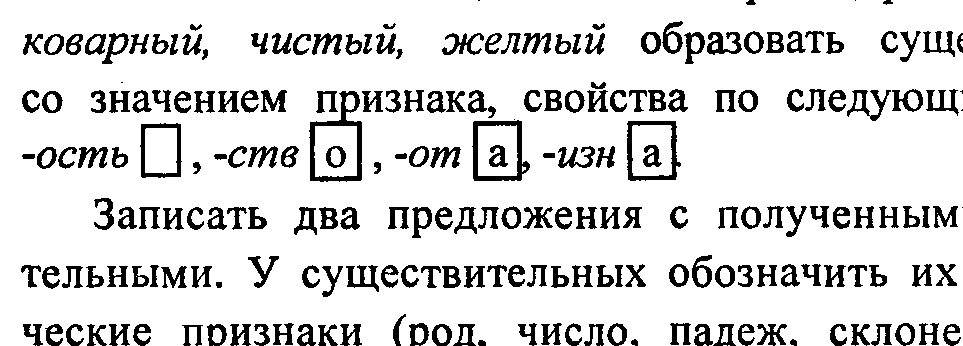 Записать два предложения с полученными существительными. У существительных обозначить их морфологические признаки (род, число, падеж, склонение, роль в предложении).Списать текст, вставляя пропущенные буквы (текст распечатан). Над существительными обозначить их род и склонение. Сделать синтаксический разбор первого предложения. Сделать вывод о синтаксической роли существительного.Мя..ким с..янием месяц осв..щал кроны больших деревьев. Исп..рения над рекой густились. Высоко в небе ровным белым светом св..ркал Юпитер. Вся природа грезила предра..ветным сном. Голубой сумрак еще окутывал землю, реку, но в воздухе и на небе чу..ствовалось прибл..жение зари.Время шло, а мы с..дели и тихо в..ли разговор.(К. Арсеньев)Упр. 471.Упр. 472 (устно и письменно).Проверочная работа (материал распечатан для каждого).1) Прочитать текст, определить его главную мысль и записать ее.2) Списать текст, записать к нему заголовок. Подчеркнуть имена существительные, обозначающие отвлеченные понятия, качества, чувства человека:Книги без соб..седника мертвы. Они могут м..лчать годы и ож..вают, когда приход..т соб..седник. В отличие от вещей они умеют ощ..щать печаль и радость, потому что, кроме ума и догадливости, в них вложены страсти. Еще нас не было на свете, а в книгах уже жили чу..ства, те самые, которые переж..ваем мы. Мы размышляли о жизни, а в книгах уже давно были проложены тропы наших размышлений. Книги ждут от нас усилия души.(Л. Лиходеев)4. Домашнее задание. Знать определение грамматических признаков существительных. Упр. 474.Урок 119Тема: Доказательства в рассужденииЦЕЛЬ: Формировать умение анализировать текст рассуждение с точки зрения его структуры (находить основной тезис, аргументы, выводы); умение составлять рассуждение самостоятельного характера.Ход урока1. Чтение и анализ текста.Слово — дело великое. V Великое потому, что словом можно соединить людей, словом можно разъединить их, словом можно служить любви, словом же можно служить вражде и ненависти. V Берегитесь такого слова, которое разъединяет людей.(А.Н. Толстой)На место знака V поставьте вопросы.Определить тип этого текста. Свое мнение обосновать. Указать тезис, доказательства, вывод.П о м н и т е! Части доказательства могут связываться только по смыслу и при наличии интонации.2. Чтение материала для наблюдений — стр. 184. Определить тип этого текста. Свое мнение обосновать. Указать тезис, доказательства, вывод.3. Упр. 475. Найти в тексте тезис, аргументы, вывод. Пересказать текст близко к тексту.4. Доказать (письменно), что выделенное слово в предложении, записанном на доске, — дополнение.В саду на яблоню сирень отбрасывает тень.(М. Дудин)5. Подготовка к домашнему сочинению по теме: «Какой учебный предмет я больше люблю и почему?».Определить основной тезис (основную мысль) сочинения.Кто будет читать это рассуждение?Какой стиль следует использовать для изложения ваших мыслей? Какие доказательства следует привести?6. Домашнее задание. Написать сочинение на предложенную тему.Урок 120Тема: Имена существительные одушевленные и неодушевленныеЦЕЛЬ: дать представление об основных различиях между одушевленными и неодушевленными существительными. Формировать умение распознавать одушевленные и неодушевленные существительные.Ход урока1. Наблюдение над рисунками на стр. 24. Записать названия существительных, отвечающих на вопрос кто? и что? В разные столбики.2. Знакомство с правилом на стр. 186. Подготовка устного сообщения о существительных одушевленных и неодушевленных.3. Тренировочные упражнения.Упр. 478. Выборочно-распределительное списывание: в два столбика выписать одушевленные и неодушевленные существительные, обозначить в них окончания.На доске начертить схемы предложений с прямой речью.Работа с раздаточным материалом (отрывок из сказки Р. Киплинга «Маугли»).Маугли вышел из волчьего логова и спустился к пашням, где жили люди, но не остался там — джунгли были слишком близко. Он побежал дальше, держась дороги по дну долины, пока не добрался до мест, которых еще не знал. Началась широкая равнина, усеянная скалами и изрезанная оврагами. На одном краю равнины стояла деревушка, у другого — густые джунгли подступали стеной. На равнине паслись коровы и буйволы, и мальчики, сторожившие стадо, увидев Маугли, убежали с криком, а псы подняли лай. Маугли пошел дальше и, дойдя до деревенской околицы, увидел терновый куст, который в сумерки загораживал ворота.Подчеркнуть в тексте одушевленные существительные одной чертой, а неодушевленные — двумя. Выписать из текста по 2 существительных, которые могут употребляться только во множественном числе; только в единственном числе.О б р а т и т ь   в н и м а н и е! Деление на одушевленные и неодушевленные существительные не всегда совпадает с делением всего существующего на живое и неживое.Например, названия растений являются неодушевленными существительными, а слова кукла, мертвец, покойник, валет, козырь и др. относятся к одушевленным.Упр. 479. Переписать текст в тетрадь, расставить пропущенные знаки препинания. Вспомнить, что известно об обращении. Найти в тексте сложное предложение, соответствующее схеме:  .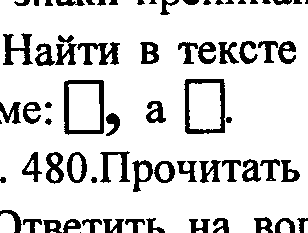 Упр. 480. Прочитать текст, осмыслить его. Подобрать заголовок. Ответить на вопрос, заданный в тексте упражнения. Выучить текст и подготовиться к письму по памяти.Со словами на полях стр. 186 составить распространенное предложение (по вариантам) и записать его в тетрадь.Работа со стихотворением О. Григорьева.            ПоварПовар готовил обед,А тут отключили свет.Повар леща беретИ опускает в компот.Бросает в котел поленья,В печку кладет варенье,Мешает суп кочережкой.Угли бьет поварешкой.И очень доволен он.То-то был винегрет,Когда починили свет.Каков характер стихотворения? Можно ли его назвать стихотворением-шуткой. Выписать из текста существительные в винительном падеже. У какого существительного формы именительного падежа и винительного падежа разные? Сделать вывод.Определить род существительных дитя, животное, насекомое, страшилище, чудовище.Сделать вывод: являются ли они одушевленными? К какому роду относятся?Знакомство с олицетворением как художественным приемом. Чтение стихотворения С. Есенина.Заколдован невидимкой,Дремлет лес под сказку сна,Словно белою косынкойПодвязалася сосна.Пошатнулась, как старушка,Оперлася на клюку,А над самою макушкойДолбит дятел на суку.Найти в тексте стихотворения существительные, определить, одушевленные они или нет. Подчеркнуть в тексте слова, которые уподобляют неодушевленные существительные живым существам.З а п о м н и т ь! В художественной литературе и фольклоре часто используется прием олицетворения, т. е. изображение неживых существ как живых.Указать олицетворения в тексте стихотворения С. Есенина.4. Домашнее задание. Выучить правило на стр. 186. Упр. 481.Урок 121Тема: Имена существительные собственные и нарицательныеЦЕЛЬ: Познакомить с делением существительных на собственные и нарицательные. Познакомить с правилом употребления большой буквы в именах собственных. Формировать умение распознавать существительные собственные и нарицательные.Ход урока1. Проверка домашнего задания.2. Языковая разминка.Записать предложение, найти с опорой на опознавательные признаки известные орфограммы, графически обозначить условия их выбора.Сыплет белый снег на черную землю, и все вокруг становится пегим.(Н. Сладков)Найти в предложении антонимы. Определить их смысловую роль.3. Работа по теме урока.Чтение теоретического материала из § 91 на стр. 187, выделение в нем основной информации. Сделать вывод о том, какие существительные являются нарицательными, а какие собственными.Привести пять примеров собственных и нарицательных существительных.Закончить предложения (под диктовку), подобрав подходящие имена собственные:Мои родители …Я живу в городе ... на улице... .Я читаю журналы …Недавно я посмотрел спектакль... в ... театре... .4. Тренировочные упражнения.Упр. 483. Прочитать и запомнить эту информацию. Списать текст, графически объяснить постановку знаков препинания в последнем предложении.Упр. 486. Записать текст в форме диалога.Помните! Имена собственные пишутся с большой буквы, а заглавия книг, названия газет, журналов, заводов, кораблей еще и заключаются в кавычки (орфограмма № 16).Дописать к именам нарицательным подходящие имена собственные:город... ;океан... , озеро... ; художник... ; писатель... ; деревня... ; рассказ... ; картина... ;Прочитать имена персонажей русских сказок (записаны на доске), продолжить этот ряд. Обратить внимание на их написание. Составить и записать 3 предложения с этими именами: Василиса Прекрасная, Иван-Царевич, Кощей Бессмертный.5. Домашнее задание. Упр. 488.Урок 122Тема: Имена существительные собственные и нарицательныеЦЕЛЬ: Продолжить формирование умения распознавать существительные собственные и нарицательные.Ход урока1. Проверка домашнего задания.2. Орфоэпическая разминка.Списать слова, записанные на доске, расставить в них ударения.Алфавит, сильна, звонит, понял, создала, километр.3. Работа по теме урока.Упр. 489. Работа по заданию учебника.Заполнить своими примерами таблицу:НАИМЕНОВАНИЯСделать вывод об их написании.Упр. 492 (устно). Чтение и анализ текста о Московском Кремле. Определить его стиль и тип. Свое мнение обосновать. Дописать предложения (материал распечатан), подобрав необходимую информацию в тексте (текст закрыт).1) Московский Кремль издавна называли … .2) Укрепленный поселок населяли в конце ХI века … .3) Он находился в устье реки ... .4) Центр поселка находился ... .5) Он получил свое название по ... .6) Мощной дубовой стеной город обнесли в ... .7) Деревянные стены были заменены каменными в ... при князе …, впоследствии названном ... .8) Соборы ... и ... были возведены в ... .9) Самая «юная» башня самая старая ... самая нарядная и известная ... башня.Упр. 494 и 495.4. Домашнее задание. Упр. 95.Урок 123Тема: Элементы рассуждения в повествовании.Сжатое изложение по упр. 496ЦЕЛЬ: Формировать умение включать элементы рассуждения в повествование и кратко излагать предложенный текст.Ход урока1. Чтение и анализ притчи Е.А. Пермяка. Определение стиля и типов текста. Нахождение элементов рассуждения.2. Деление текста на основные составные части и выделение главной мысли каждой части.3. Составление собственного короткого рассказа по материалам притчи (на 60 слов). Использование в нем тезиса и доказательств основной мысли.4. Запись полученного текста.Урок 124Тема: Морфологический разбор имени существительногоЦЕЛЬ: Познакомить с порядком морфологического разбора существительного. Формировать умение производить устный и письменный разбор.Ход урока1. Орфографический диктант по тексту упражнения 499. Привести примеры имен собственных, нарицательных. Одушевленных существительных из этого диктанта.2. Работа с текстом. Синтаксический разбор предложений (материал распечатан).Ле..кий ветерок гон..т облачка по небу. В тих.. дни над землей летает ли..кая п..утина. Осень — пора сбора птиц к отлету. В д..лекий путь отправляют..ся дикие гуси. Ост..вляют свои болота журав..ли.(И. С. Соколов-Микитов)Сделать вывод о синтаксической роли существительных в предложении.3. Работа по теме урока.Знакомство с порядком морфологического разбора существительного на стр.191—192. Составление на основании этого материала рассказа о существительном по опорным словам (материал распечатан):1) Имя существительное обозначает ……………………отвечает на вопросы………….. и …………………… Начальная форма имени существительного — ……………………..падеж ………………..числа.2) Имена существительные имеют следующие постоянные признаки:……………………или……………………………………………или………………………относятся к………………. или …………………. или…………….. роду, к………………., или ………………., или ……………..склонению.Имена существительное имеют следующие непостоянные признаки: ………………………..Существительное изменяется по ………………………….и …………………………………..3) В предложении имя существительное может быть ………………………………………….Имя существительное не является членом предложения, если ………………………………Работа с текстом (материал распечатан)Стакан вишниМама принесла с рынка стакан вишен. Она отдала все вишни Кате.«Я тоже хочу вишен», — сказал Боря маме. Ты свои вишни съел весной — ответила мама и достала из шкатулки вишневую веточку с засохшими цветами. Боря посмотрел на ветку и сказал: «Эту ветку сломал я. Но ведь это были только цветы...»Письменно ответьте, почему мама отдала вишен дочке?Найти в тексте по 1 существительному всех трех склонений, выписать их в тетрадь и произвести письменно их морфологический разбор.П о м н и т е! При определении синтаксической роли существительного в предложении мы задаем смысловой вопрос, а не падежный.Со словом вишня составить предложения, доказав, что это слово может выступать в роли различных членов предложения, а может и не быть членом предложения. Записать эти предложения в тетрадь.Упр. 498.Работа с текстом К. Паустовского (материал распечатан).Неслыханная жара стояла в то лето над лесами. Утром наплывают вереницы белых облаков. В полдень облака стремительно рванулись вверх, к зениту, и на глазах уносились и исчезали где-то за границами неба. Жаркий ураган дул уже две недели без передышки. Смола, стекавшая по сосновым стволам, превратилась в янтарный камень.Определить его стиль. Подчеркнуть в тексте олицетворения. Подобрать синонимы слову неслыханная (жара).Каким синонимом можно заменить слово рвались (вверх)?Выписать из текста существительное, состоящее из приставки, корня, суффикса и окончания; прилагательное, состоящее из корня, суффикса и окончания, и глагол, в состав которого входят приставка, корень, два суффикса, окончание и суффикс -ся(сь). Сделать письменный морфологический разбор любых двух существительных из текста.4. Домашнее задание. Запомнить порядок морфологического разбора имени существительного. Выписать из любого художественного произведения предложение с обращением и произвести письменный морфологический разбор всех существительных в нем.Урок 125Тема: Род имени существительногоЦЕЛЬ: Познакомить с грамматической категорией рода существительных; дать представление о возможных нарушениях норм при определении рода.Формировать умение определять род существительного и согласовывать с существительными глаголы в прошедшем времени.Ход урока1. Работа по теме урока.Упр. 500. Сделать вывод о принадлежности существительных к одному из трех родов. Объяснить механизм определения рода имен существительных.Устно доказать, что существительные в русском языке по родам не изменяются.Упр. 501.П о м н и т ь! Формальным признаком глаголов прошедшего времени является суффикс -л-: прочитал.Сделать вывод об окончаниях глаголов прошедшего времени при согласовании их с существительными мужского, женского и среднего рода.Упр. 503.Решить «уравнения», подобрав вместо Х однокоренные существительные женского рода:Пианист: пианистка = солист: Х... .Грек: гречанка = турок: Х... .Купец: купчиха = пловец: Х... .Артист: артистка = машинист: Х... .Обозначить суффикс, образующий новое слово. В каком случае «уравнение» решить нельзя и почему?Обратить внимание!Есть небольшая группа каверзных слов, на которые следует обратить особое внимание: надеть туфлю или туфель, один помидор или одну помидору, сливовой повидлой или сливовым повидлом и т. д.Род этих слов часто определяют неправильно и допускают ошибки в согласовании этих слов с прилагательными и глаголами. Чтобы усвоить литературную норму в произношении этих слов, следует обращаться к словарю.Работа со словарем:Записать к какому роду относятся данные существительные:Лебедь..., мышь..., картофель..., бандероль..., тюль..., фасоль..., рояль..., шампунь...., овощ... Составить с ними по два словосочетания: глагол + сущ. и прилаг. + сущ.Почему возникают трудности при определении рода этих существительных?Списать словосочетания (распечатаны), вставляя пропущенные окончания. Над существительными обозначить их род. При затруднении обратиться к словарю.Горяч.. кофе, сладк.. какао, красн.. тюль, прохладн.. тень, болезнен.. мозоль, высок.. тополь, черн.. тушь, торжествен.. туш, сладк.. яблоко, бел.. мышь, военн.. госпиталь, вишнев.. повидло, знаменит.. фамилия.Объяснительный диктант:Записать, указать род существительных, оканчивающихся на шипящую и записать его в скобках. Подчеркнуть слова, написание которых зависит от рода.Мы с дядей отправились удить рыбу. Наступила темная ночь. Кругом стояла тишь, только высокий камыш тихо о чем-то шептался с рекой. В полночь мы сделали удобный шалаш. Как только блеснул первый луч солнца, мы подошли к реке и стали удить.(С. Аксаков)2. Домашнее задание. Упр. 505.Урок 126Тема: Имена существительные,имеющие только форму множественного числаЦЕЛЬ: Познакомить с грамматической категорией числа существительных и лексическими группами существительных, имеющих форму только множественного числа. Формировать умение находить существительные, имеющие только форму множественного числа и соотносить их с определенной лексической группой.Ход урока1. Проверка домашнего задания.2. Орфографическая разминка.Списать словосочетания, вставляя пропущенные буквы:..дешний житель, ехать по ш..ссе, бе..покойный пассажир, за тяж..лым панц..рем, внезапная ост..новка, остановит..ся у больниц.., дружный экипаж.., и..бежать опас..ности.У слов с приставками 2-й группы (на з — с) графически объяснить орфограмму. У существительных указать их род и число.3. Работа по теме урока.Упр. 506. Сделайте вывод об изменении существительных по числам.З а п о м н и т ь!Основное значение форм числа у имен существительных — указание на количество предметов.Но, например, во фразе волк — хищное животное, слово волк стоит в форме единственного числа, но речевая ситуация содержит указание не на количество предметов, а на вид предмета.Формы числа не в своем значении широко используются в художественной литературе для создания образности, эмоциональности:Швед, русский — колет, рубит, режет.                                                                (А. С. Пушкин)Анализ рисунков на стр. 194 и чтение правила на стр. 194 З а п о м н и т ь!Форму только множественного числа имеют существительные:а) вещественные — чернила, макароны,б) отвлеченные — каникулы, именины,в) парные предметы — очки, брюки,г) имена собственные — Альпы, Карпаты.4. Тренировочные упражнения.Работа с таблицей (распечатана)Установить общность лексического значения групп этих существительных и вписать в верхнюю строку таблицы. Почему у этих слов отсутствует форма единственного числа? Дополнить таблицу своими примерами.Упр. 509.От существительных магазин, адрес, отпуску офицер, лестница, директор, шофер, торт, столяр, растение, доктор образовать форму множественного числа, записать эти существительные, обозначить окончания и поставить в них ударение.Упр. 510.Творческая работа. Составить небольшой диалог (5—6 предложений) на тему «В техническом кружке», записать его в тетрадь. Использовать слова клещи, кусачки, ножницы, опилки, плоскогубцы, тиски. Подчеркнуть эти слова в тексте диалога как члены предложения и обозначить их число.5. Домашнее задание: упр. 511.Урок 127Тема: Имена существительные,имеющие только форму единственного числаЦЕЛЬ: Познакомить с существительными, имеющими только форму единственного числа и их лексическими группами. Формировать умение находить существительные, имеющие только форму единственного числа и соотносить их с определенной лексической группой.Ход урока1. Проверка домашнего задания.2. Языковая разминка.Найти орфограммы, сделать синтаксический разбор предложения. Подобрать синонимы к слову оживленно. В сухом морозном воздухе св..ркают на со..нце бе..численные блестки ин..я.3. Работа по теме урока.Чтение и анализ материала для наблюдений на стр. 196. В ы в о д ы: существительное погода употребляется в … числе. Оно отличается от слов из предыдущего параграфа тем … .Упр. 512. Составить и записать 3 словосочетания, используя по одному слову из каждой группы.Упр. 513. Записать существительные в 3 столбика, в зависимости от места ударения. Сделать вывод о числе этих существительных.4. Тренировочные упражнения.Образовать от диктуемых глаголов существительные с суффиксом -ени, указать их род. Разобрать полученные слова по составу.Проверочная работа (распечатать)Записать существительные столбиком:а) оттепель, праздник, встреча, рассвет,б) сила, правда, богатство, слезы, веселье, старость, злость, белизна, беготня, свет.К существительным первой группы подобрать и записать антонимы, употребляющиеся только во множественном числе, а к существительным второй группы — антонимы, употребляющиеся только в единственном числе.Упр. 515. Записать слова, распределяя их в три колонки (имеют оба числа, имеют только единственное число, имеют только множественное число). Если возможно, рядом со словами писать проверочное слово.Творческая работа (материал распечатан).Прочитать, заменить, где возможно, существительные во множественном числе существительными в единственном числе. Исправленный текст записать. Подчеркнуть те существительные, где подобную замену произвести нельзя.Наступили сумерки. Вскоре погасли и серые полоски небес над долинами. Путешественники добрались до маленькой деревушки. Здесь и заночевали. Одни устроились в автобусах. Других разместили в своих домишках крестьяне. Ночи в глубоких ущельях были таинственными и душными. Утром путешественники позавтракали и тронулись в путь.5. Домашнее задание. Еще раз обратиться к выводам, сделанным на уроке. Запомнить существительные, употребляемые только в единственном числе, записанные на полях стр. 196—197. С любыми из них составить и записать три распространенных предложения. Упр. 516.УРОК 128Тема: Три склонения имен существительныхЦЕЛЬ: дать представление об основании деления существительных на три типа склонения и о начальной форме существительного. Формировать умение находить начальную форму и определять склонение существительных.Ход урока1. Проверка домашнего задания.2. Языковая разминка.Записать предложение, обозначить все известные орфограммы, предложение разобрать по членам.Ст..пные м..ста бывают чудно хор..ши весной своей р..скошной свежей р..стительностью.(С. Аксаков)3. Работа по теме урока.Б е с е д а по вопросам:Как называется изменение существительных по падежам?Сколько в русском языке падежей?По какой форме имени существительного определяется склонение?Что образуют падежные окончания — однокоренные слова или формы слова?Какие склонения выделяются в русской грамматике? Чтение и анализ материала § 96. Какая информация показалась новой?Устно просклонять существительные береза, ветер, оттепель.Работа с таблицей.Прокомментировать таблицу. Заполнить ее своими примерами.Устно определить склонение слов, из упр. 518, пользуясь этой таблицей.Прочитать образец рассуждения.Чтобы правильно определить склонение существительного, надо, во-первых, поставить его в начальную форму; во- вторых, определить род; в-третьих, выделить окончание.Пользуясь образцом рассуждения, определите склонение и падеж существительных в словосочетаниях.Объясните разницу в правописании существительных первой и второй групп.а) Выехать из деревни, с дачи. Выйти из библиотеки, с выставки.б) Быть в деревне, на даче, в библиотеке.4. Тренировочные упражнения.Выборочно-распределительный диктант. Записать слова, распределяя их в два столбика (2-го и 3-го склонения):Магистраль, бандероль, инвентарь, кабель, рояль, озимь, полынь, лосось, лазурь, панцирь, вуаль, китель, штемпель, янтарь, эмаль, цоколь.С выделенными словами составить словосочетания гл.+ сущ. в предложном падеже.Знакомство с существительньтми на -ий, -не, -ня: акация, собрание, г256З а п о м н и т ь! Слова на -ий, -ие, -ия составляют особую группу и не относятся ни к одному из трех склонений.Привести по три примера подобных существительных.5. Домашнее задание. Запомнить выводы, сделанные на уроке. Выполнить упр. 519.Урок 129Тема: Падеж имен существительныхЦЕЛЬ: Закрепить знания о падежах, их значении и порядке следования. Познакомить с приемами правильного определения падежа существительного. Формировать умение определять падеж существительного и умение находить и исправлять ошибки в определении падежей.Ход урока1. Проверка домашнего задания (устно).2. Работа по теме урока. Что нужно, чтобы правильно определить падеж существительного?Пользуясь образцом для рассуждений на стр. 198, определить падеж каждого существительного из пословиц (распечатаны):Лакомка овца к сол.., а коза к вол.. . Реч.. к реч.. идет. Без букваря и грамматик.. не научишься математик.. . От радост.. кудри вьются, а в печал.. секутся.Упр. 522.Письмо по памяти. Прочитать текст дважды (распечатан).Зима. Обоз помещика Энгельгарда движется из Вильны в Петербург. Везут мебель и тяжелые сундуки. Заунывно скрипят полозья. Дует поземка. Бьет в лицо сухой крупчатый снег. На редких остановках люди успевают согреться и снова в путь.Идет с обозом и Тарас Шевченко. Он крепостной Энгельгарда. Он идет в худых сапогах. На полпути один сапог со всем развалился. Тогда мальчик обвязывает ногу тряпками и шагает в одном сапоге.(Ю. Марголис)Озаглавить текст. Записать его по памяти в тетрадь. В записанном тексте над существительными указать их род и склонение.Упр. 523. Сделать вывод о том, в каком падеже стоит в предложении дополнение, а в каком подлежащее.З а п о м н и т ь: У существительных 2-го и 3-го склонения в единственном числе и у всех существительных множественного числа формы именительного и винительного падежа могут совпадать. Н а п р и м е р: пароход дал гудок. Чтобы не ошибиться в таких случаях в определении падежа, необходимо ставить два вопроса к т о? ч т о? или к о г о? ч т о?3. Домашнее задание: упр. 525.Урок 130Тема: Правописание гласных в падежных окончаниях существительныхв единственном числеЦЕЛЬ: Формировать знания о правописании гласных е и и в падежных окончаниях существительных в единственном числе, формировать знания о порядке рассуждения для применения правил.Ход урока1. Проверка домашнего задания.2. Орфографическая работа на повторение.Записать текст под диктовку, слова с приставками разобрать по составу. Найти и объяснить изученные орфограммы.Я с наслаждением раст..нулся на высокой зеленой траве, которая вокруг меня встала живой стеной. Красиво раскачивал..сь в воздух.. верхушки иван-чая, облепленные белым пухом. Тут же наливались в траве шапки душист.. шалфея. Я с удовольствием отдыхал здесь.3. Работа по теме урока.Анализ теоретического материала — стр. 37 и 201. Знакомство с орфограммой № 17.Запись в грамматическую тетрадь:Чтобы не ошибиться в правописании окончания существительного, надо:1) определить склонение существительного,2) его падеж,3) вспомнить, какое окончание пишется в данной форме существительного.Упр. 530. Сделать вывод:У существительных 1-го склонения в родительном падеже пишется в окончании … .У существительных 1-го склонения в дательном падеже пишется в окончании... .У существительных 3-го склонения в дательном падеже пишется в окончании... .3. Тренировочные упражнения.Упр. 532. Прочитать пословицы. Чему они учат нас? Выписать из них словосочетания с существительными в роли зависимого слова. Обосновать выбор окончания -е или –и.Упр. 533.П о д с к а з к а! Вместо слова с безударным падежным окончанием можно использовать «однотипное» слово, но с ударным падежным окончанием. Например: на улиц.. — на земле; в сара.. — в ружье.Упр. 534. Записать слова, распределяя их в таблицу:С д е л а т ь   в ы в о д!Окончание -и только в р.п. имеют существительные 1-го склонения. Окончание -и в р.п., д.п., п.п. ед.ч. имеют существительные 3-го склонения.Объяснительный диктант.Что может быть проще и прелестнее ландыша? Гирлянда беленьких колокольчиков на тонком стебле сияет в зелени длинных листьев. Отцветает ландыш на рубеже весны и лета, и на месте каждого опавшего цветка, словно из самого сердца, выливается по ярко-красной капле ягодки.(По Н. Золотницкому)Объяснить написание окончаний существительных, указав падеж и склонение. К какому стилю относится этот текст? Подчеркнуть в тексте слова, словосочетания, доказывающие, что стиль указан верно.5. Домашнее задание. Выучить правило написания окончаний -е и -и, выполнить упр. 535.Урок 131Тема: Правописание гласных в падежных окончаниях существительныхв единственном числеЦЕЛЬ: Формировать умение находить существительные с изученной орфограммой; отработать навык правильно писать гласные е — и в безударных падежных окончаниях существительных. Познакомить с особенностями склонения существительных на -ия, -ий, -ие.Ход урока1. Проверка домашнего задания.Одновременно на доске учащиеся заполняет таблицу:2. Работа по теме урока.Чтение и анализ правила (орф. 17) на стр. 203.Дописать предложение, опираясь на это правило:У существительных женского рода на -ия в родительном, дательном и предложном падежах единственного числа пишется... на конце; у существительных мужского рода на -ий и среднего рода на -ие в предложном падеже единственного числа на конце... .П о м н и т е! У существительных лекция, растение, санаторий -ия, -ие, -ий не являются окончаниями!О таких словах говорят: оканчивается на -ия, -ие, -ий. У этих слов не определяют склонение, так как они составляют особую группу по склонению.Упр. 536. Записать слова, распределяя их в два столбика:1) существительные, имеющие в предложном падеже -ии;2) остальные существительные.3. Тренировочные упражнения.Составить словосочетания со словами, записанными на доске. Употребить эти существительные в дательном падеже или предложном падеже. С двумя словами составить предложения.Авария, биология, версия, комедия, линия, название, поэзия, порция, следствие, созвездие, условие.Упр. 537.Проверочная работа.Записать словосочетания, графически объясняя написание -е, -и в окончаниях существительных:Опыты в лаборатори.., об ударени.. в слов.., работать на стройк.., на станции.., на фабрик.., был на заняти.., о внимани.., на урок.., о волнени.. при ответ.., прочитать в объявлени.., в газет.., сидеть на топол.., на акаци.., на сирен.., ходил по площад.., отдыхать на взморь.., в санатори.., проехали по Сибир.., Средней Ази.. .Обозначить морфему, в которой пропущена буква.4. Домашнее задание. Упр. 538.Урок 132Тема: Правописание гласныхв падежных окончаниях существительных в единственном числеЦЕЛЬ: Закрепить умение находить существительные с изученной орфограммой; отработать навык правильно писать гласные е — и в безударных падежных окончаниях существительных.Ход урока1. Проверка домашнего задания.2. Орфографическая работа.Записать словосочетания, раскрыв скобки и согласовывая окончания существительных (материал распечатан или записан на доске).Рассказы в (хрестоматия), бежать по (аллея), встречались на (демонстрация), мечтать о (профессия), трястись в (телега), призывать к (осторожность), находиться в (музей), рос у (дорога), наблюдение на (местность), сиять в (лазурь).3. Беседа по вопросам:В каких именах существительных в безударном положении пишется -и, а -е невозможно?В каких именах существительных, в какой форме в безударном положении пишется окончание -е?Составление памятки-инструкции по применению правила (дописать предложения) (материал распечатан для каждого):В безударном положении в косвенных падежах существительных, стоящих в единственном числе, пишется -и, если:существительное 1-го склонения в форме…существительные ... склонения.существительные на …В остальных случаях пишется -е:Записать словосочетания под диктовку. Объяснить написание окончания, используя памятку-инструкцию:Опыты в лаборатории, об ударении в слове, работать на стройке, внимание на уроке, о волнении при ответе, прочитать в объявлении, проехали по Сибири и Средней Азии, ходил по площади, отдыхать на взморье.Упр. 540 (по вариантам).Упр. 541.Упр. 542.Работа с текстом. Прочитать текст (распечатан) и определить его тип. Ответ обосновать.Владимир Клавдиевич Арсеньев – знаменитый русский исследователь дальнего Востока — родился в (Петербург).С детства он м..чтал о (путешествие), но ему сначала пришлось служить в Петербургском пехотном (училище). К счастью, один из пр..под..вателей был извес..ным исследователем Средней (Азия) и снабжал юного Арсеньева книгами по (география) (Сибирь) и других тер..иторий, рассказывал о своем (путешествие) по дальнему Востоку.Именно изучению Приморья и Уссурийской тайги отдал 30 лет своей (жизнь) Арсеньев. Он делал открытия в (область) (география, ботаника, зоология, этнография).Списать текст, раскрывая скобки и вставляя пропущенные буквы. Безударные окончания существительных обозначить.5. Домашнее задание.1  в а р и а н т — написать сочинение-миниатюру по заданию упр. 543.2   в а р и а н т — упр.544.Урок 133Тема: Повторение и проверочная работаЦЕЛЬ: Коррекция знаний учащихся.Ход урока1. Орфографическая работа.Списать текст, вставляя пропущенные буквы.Жители Южной Африки используют обезьян как бе..платных пастухов. Многие из таких обезьян получили широкую и..вестность, Обезьяна Элла во..питывалась на маленькой ферме. Ее держали в загоне с козлятами и поили козьим молоком.Кажое утро с во..ходом солнца Элла вела стадо к водопою, а потом на пастбищ.., которое было ра..положено в пяти-шести километрах от фермы. Она не давала козам ра..брестись. Если в пол.. оставался козленок, Элл.. во..вращалась за ним.1. Озаглавить текст.2. Найти в тексте имена собственные, графически объяснить их правописание.3. Выписать имена существительные, имеющие форму только единственного числа.4. Разобрать по составу слова пастухов, козлятами, во..вращались, и..вестность, загоне. «Лишнее» слово подчеркнуть.5. В словах с пропущенными буквами графически обозначить орфограмму и морфему, в которой буква пропущена.6. В сложных предложениях подчеркнуть грамматические основы.7. Выполнить морфологический разбор любого существительного.Урок 134Тема: Р.р. Изложение с изменением лицаЦЕЛЬ: Познакомить с возможностью использовать слова-синонимы для устранения неоправданных повторов одних и тех же слов, для более точного выражения мыслей. Формировать навык изложения исходного текста с изменением лица.Ход урока1. Работа с текстом. Использование слов-синонимов для устранения неоправданных повторов одних и тех же слов.Прочитать текст. Вставить пропущенные буквы и запятые. И отредактировать текст, заменив глагол говорить другими глаголами, обозначающими речь.Ж..ла-была старуха и был у нее петух. Крив..глазый и крив..бокий а такой забияка, такой задира, каких на свете еще не бывало.К старух.., что ни день, приб..гают сосе..ки.Уйми ты своего забияку! Он моему котенку чуть глаз не выкл..вал! говорит одна.Твой петух мою насе..ку с яиц согнал! Говорит другая. Налетел твой крив..глазый ц..плят распугал к..рмушку опр..кинул воду разлил, - говорит третья.Наконец н..выт..рпела старуха и г..ворит петуху Убирайся, куда знаеш.. . Чтобы и духу твоего н.. было на моем дворе!Говорит петух Ну что ж, и уйду! дума..шь, н.. прож..ву без тебя?(По латышской сказке)Записать часть текста в форме прямой речи, употребляя нужные знаки препинания.2. Чтение текста. Упр. 546. Нахождение ключевых и непонятных слов.1. Определение основной мысли текста и лексических средств, помогающих ее раскрыть.2. Разделить текст на части и озаглавить их.Пересказ первой части текста.Как описывает автор березы, увиденные им в парке? Что они ему напоминают?Пересказ второй части текста.3. Объяснить правописание трудных слов, а также постановку знаков препинания.4. Повторное внимательное чтение второй части текста. Замена лица рассказчика. Устное изложение.5. Написание изложения 2-й части текста от 3-го лица.Урок 135Тема: Множественное числоимен существительныхЦЕЛЬ: Познакомить с особенностями склонения существительных во множественном числе в дательном, творительном и предложном падежах, дать представление об образовании и употреблении в речи формы именительного падежа множественного числа некоторых существительных. Формировать умение правильно склонять существительные во множественном числе.Ход урока1. Проверка домашнего задания.2. Языковая разминка. Списать, вставляя пропущенные буквы (текст распечатан). Выписать глаголы движения и проверить по словарю, однозначные или многозначные эти слова. Записать свои предложения, употребив многозначные глаголы в другом значении.1) У лук..морья дуб з..леный,Златая цепь на дубе том:И днем и ночью кот уч..ныйВсе ходит по цепи кругом:Идет (на) право — песнь завод..т,(На) лево — ска..ку г..ворит.2) Там ч..деса: там леший брод..т,Русалка на ветвях с..дит.                                      (А. С. Пушкин)3. Работа по теме урока.Прочитать текст (распечатан). Выписать из него имена существительные в три столбика:Людей с давних пор интересовало, что скрыто в недрах земли. Несметные сокровища скрываются под нашими ногами: уголь, золото, нефть и алмазы, руда и мрамор. Научились люди рыть шахты и бурить скважины, чтобы добраться до тех подземных складов.(И. Кирпичникова)Чтение и анализ материала для наблюдения — стр. 207. Выполнение упр. 547. Сделать в ы- в о д : выделенные слова относятся к ... склонениям. В дательном падеже они имеют окончания -ам (-ям), в творительном –ами (-ями), в предложном -ах (-ях). Таким образом, окончания существительных разных склонений во множественном числе ... , а не....Упр. 548.Работа с таблицей «Именительный падеж во множественном числе». Ответы на вопросы к таблице. Запись вывода в грамматическую тетрадь:Окончание -и (-ы) в именительном падеже имеют существительные ... множественного числа как ... , так и ... рода. Окончания -а (-я) имеют те существительные множественного числа, которые в единственном числе относятся к ... и к … роду.Привести свои примеры существительных именительного падежа множественного числа.4. Тренировочные упражнения.Упр. 549. Самопроверка по орфоэпическому словарю.З а п о м н и! Во множественном числе существительные торт, инженер, шофер, госпиталь имеют окончания -и (-ы).Записать по 2 предложения с этими словами в тетрадь.Упр. 550. Вспомнить условия употребления ъ и ь разделительных знаков.Упр. 551 (устно).Чтение и анализ записанного на доске предложения:Существует старая шутка — как писать: у рыбов нет зубов, у рыб нет зуб или у рыбей нет зубей?К о м м е н т а р и й   у ч и т е л я.Шутка придумана неслучайно. Не все твердо знают окончания некоторых существительных в родительном падеже множественного числа. Как, например, правильно: пара чулок или чулков, пара носок или носков? Случаются и курьезные случаи. Одна девочка написала: «В нотной тетради каждый лист расчерчен на 5 чертей».А как правильно сказать: 7 кочергей, 7 кочерег, 7 кочерг?Анализ таблицы.«Особенности образования родительного падежа множественного числа у некоторых существительных»Запомнить эту информацию.Упр. 552. При затруднении пользоваться таблицей.5. Домашнее задание: Записанные на доске слова — ананас, банан, басня, вафля, низовье, полотенце, помидор, простыня, рельс, ружье, сапог, туфли, ущелье поставить в родительный падеж множественного числа. Составить с любыми из этих слов 5 предложений и записать их в тетрадь.Урок 136Тема: Множественное число имен существительныхЦЕЛЬ: Продолжить формирование умения правильно склонять существительные во множественном числе, графически обозначать условия выбора правильных написаний.Ход урока1 Проверка домашнего задания.2. Орфографический диктант.Ночь, речь, ключ, врач, 6 тысяч, много луж, рожь, тишь, пляж, малыш, шалаш, течет с крыш, интересных зрелищ.На какую орфограмму все эти слова? Когда пишется Ь после шипящих на конце существительных? В каких формах существительного -ь после шипящих не пишется?3. Работа по теме урока.Упр. 553. Выборочно-распределительное списывание.Объяснительный словарный диктант:Спокойная реч.., нет луж.., острый меч.., заботливый врач.., много туч.., колючий еж.., узкий пляж.., спелая рож.., вечерний луч.., острый нож.., нет лыж.., громкий плач.., из- под крыш.., много тысяч.., без встреч.., возле пастбищ.., остров сокровищ.., роскош.., полноч.., дрож.. .В ы в о д: отчего же зависит написание ь на конце существительных.Графически объяснить выбор орфограммы.Работа с текстом.Прочитать, определить, к какому стилю речи относится текст, свое мнение аргументировать.Сокровища народной мудростиВеличайшее богатство народа — его язык! Тысячелетиями накапливаются и вечно живут в слове несметные сокровища человеческой мысли и опыта.Меткий образный русский язык особенно богат пословицами. Их тысячи, десятки тысяч! Как на крыльях, они перелетают из века в век, от одного поколения к другому, и не видна та безграничная даль, куда устремляет свой полет эта крылатая мудрость...Различны эпохи, породившие пословицы. Необозримо многообразие человеческих отношений, которые запечатлелись в чеканных народных изречениях и афоризмах. Из бездны времен дошли до нас в этих сгустках разума и знания жизни радость и страдания людские, смех и слезы, любовь и гнев, вера и безверие, правда и кривда, четность и обман, трудолюбие и лень, красота истин и уродство предрассудков.(М. Шолохов)Найти в тексте существительные во множественном числе, выписать их в тетрадь, обозначить падеж и окончание.Прочитать существительные, записанные на доске в именительном падеже:лАгери — лагерЯ; прОпуски — пропускА;прОводы — провоДА; образы — образА.Объяснить, почему утвердились разные окончания и ударения у этих существительных? Какую общую закономерность можно увидеть? (Проверьте себя: для различения смысла. Ударное окончание -а обычно бывает у существительных, обозначающих конкретные понятия.)Проверочная работа (материал распечатан для каждого).1) записать синонимы с основой на шипящую к следующим словам:Доктор — Родник— Поддержка — Сила— Неправда — Друг —2) Образовать форму родительного падежа множественного числа от существительных:рельс —...                   километр —...                        сапоги —...санаторий —...           место—...                               дело—...кружево —...              грузины—...                           носок—...3) Составить предложения по схемам: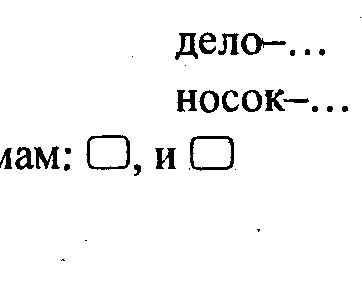 [ ], (что).4. Домашнее задание: упр. 555.Урок 137Тема: Правописание О — Ё после шипящих и Ц в окончаниях существительныхЦЕЛЬ: Познакомить с правилом написания о — е после шипящих и ц в окончаниях существительных. Формировать умение правильно писать слова с изученной орфограммой и графически обозначать условия выбора верного написания.Ход урока1. Проверка домашнего задания.2. Орфографический диктант.Жердочка, щелканье, щегол; кошелка, шоссе, шофер, тяжелый; щеголь, Шотландия. розовощекий, капюшон; черный, шелковый шерстка, бечевка, шепот, шорох.С подчеркнутыми словами записать предложение, использовав все четыре слова.3. Работа по теме урока.Работа с материалом для наблюдений и орфограммой № 18 — стр. 210.Сформулировать правило о правописании о — е после шипящих и ц в окончаниях существительных, опираясь на схему (схему записать в грамматическую тетрадь):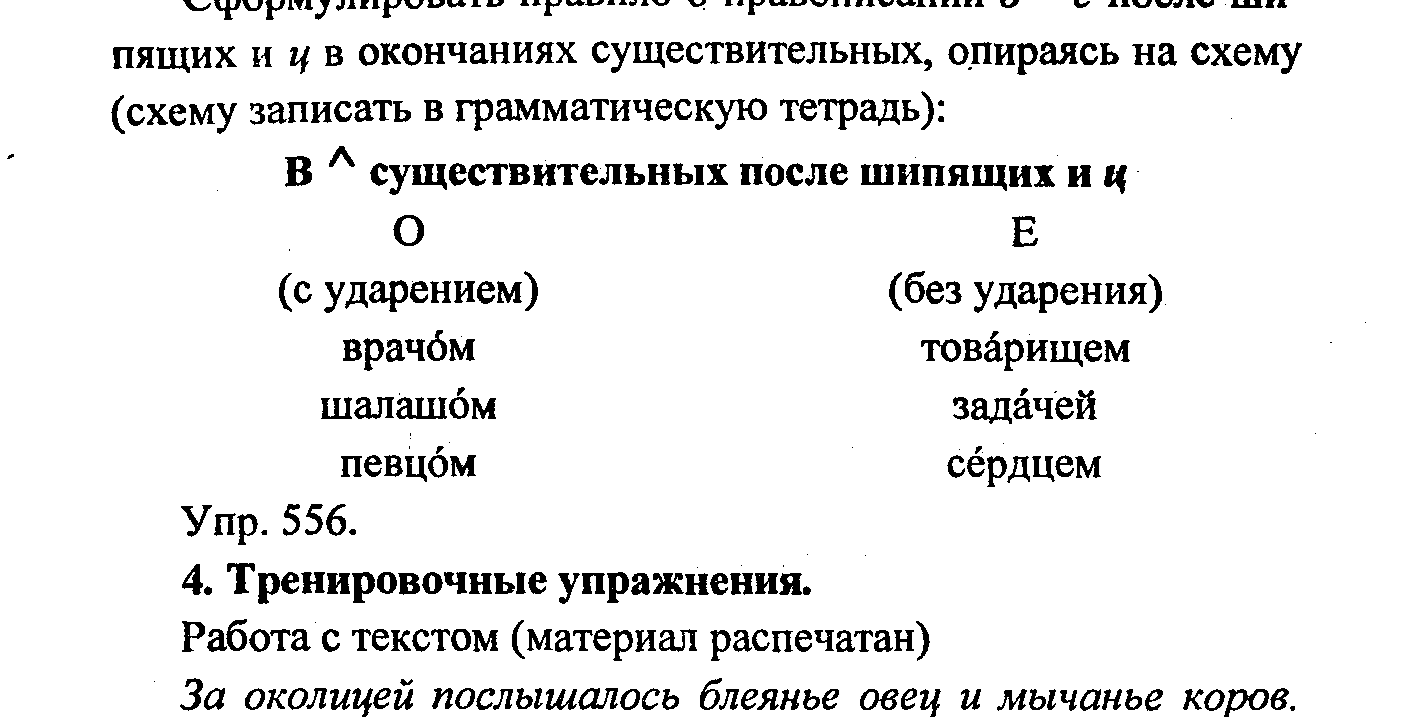 Упр. 556.4. Тренировочные упражнения.Работа с текстом (материал распечатан)За околицей послышалось блеянье овец и мычанье коров. Первой во двор вошла корова Милка, рога калачом. Вслед за коровой вошла телочка Нежка. У Нежки желтая спина, а ноги белые, будто в чулочках, во рту она держала букет ландышей.Выписать из текста существительные с орфограммой № 18, поставить в них ударение, обозначить окончание и объяснить написание.Упр. 558.Творческая работа. Прочитать текст дважды (текст распечатан).Прошла буря. Под камышом подобрали двух птенцов, которые были потеряны пеликаном и колпицей. Лечить их взялась рыбачка Мария Ивановна. Ей быстро удалось приучить питомцев. Каждое утро они выходили из сарая, встречались со своей кормилицей и просили завтрак. Но товарищем друг другу каждый из них не стал. Пеликан не терпел, когда колпица приближалась к хозяйке. Осенью колпица улетела, а пеликан остался. С малышом забавлялась вся детвора поселка.(И. Прокопенко)Определить тип текста и обосновать свое мнение.Письменно пересказать текст. В словах с основой на шипящие и ц обозначить окончания.Систематизация сведений о правописании гласных после шипящих.Работа с таблицей.Заполнить таблицу собственными примерами. Подготовить устное сочинение-рассуждение на тему «Правописание гласных о — е после шипящих», используя схему построения текста-рассуждения:ТЕЗИС → АРГУМЕНТЫ → ВЫВОД1. …………….2. …………….3. …………….5. Домашнее задание. Выучить правило (орфограмма № 18) Упр. 559.Урок 138Тема: Повторение и систематизация изученногооб имени существительномЦЕЛЬ: Повторить и систематизировать сведения об имени существительном и основных орфографических правилах с ним связанных, подготовка к контрольной работе. Формировать навыки объяснения зависимости написания слова от его значения и строения.Ход урока1. Проверка домашнего задания.2. Орфографический диктант по упр. 560.И н д и в и д у а л ь н о е   з а д а н и е   № 1.Записать, вставить пропущенные буквы, графически обозначить известные орфограммы. Сделать синтаксический разбор предложения.Слабый р..сток р..сталкивает комья земли и тянется к свету.И н д и в и д у а л ь н о е   з а д а н и е   № 2.Прочитать загадки.Маленький-маленький мужич..к, а острый топорок.Сеюсь, как из сита, но не порош..к, заползаю в жито, но не червяч..к.Зелененький теленоч..к привязан веревочкой, лежит на полу и толстеет.Ответ зависать. Выписать из предложений слова с орфограммой № 18, объяснить графически выбор букв о — е в суффиксах существительных.3. Беседа по контрольным вопросам на стр. 2124. Тренировочные упражненияУпр. 561. Найти предложения с прямой речью. Начертите схемы этих предложений.Работа с таблицей.«Суффиксы имен существительных»Дополнить таблицу 2—3 существительными на каждый столбик. Обозначить суффиксы графически. Подчеркнуть существительные имеющие форму только единственного числа. У всех существительных в таблице указать склонение и род. Указать одушевленные существительные.Прочитать текст (распечатан).Для определения написания гласных в надежных окончаниях существительных единственного числа:1) определяю падеж,2) определяю склонение,3) вспоминаю, какое окончание пишется у существительных данного склонения в этом падеже.Установить правильную последовательность строк в этом тексте. Ответ записать.Записать словосочетания под диктовку, графически объяснить выбор окончания:В мякоти лимона, учился в лицее, находиться в отделении, видит на расстоянии, шел по лестнице, поездка по Африке, вдоль тропинки, по тропинке, луч..м солнца, по окончани.. школы.Сделать вывод о написании окончаний е—и у существительных разных склонений.Списать текст (распечатан), вставляя пропущенные буквы, окончания существительных обозначить графически.Сегодня на заняти.. литературного кру..ка было один..адцать человек. После занятия мы обсуждали вопрос об орган изаци.. экскурси.. в Республиканскую библиотеку в отдел ре..ких книг. Нашей учительнице Лиди.. Андреевн.. обещали пок..зать первые книги, которые по..вились на Руси. Сестра Волод.. была однажды в этой библиотек.. . Она рассказывала, что на сте..лажах она вид..ла книги об искусств.., музык.., живопис.. и архитектур.. . В другом зал.. были собраны книги о природ.., техник.., географи.., физик.. и биологи.. . Мы решили об..зательно побывать в этой чудесной библиотек.. .Сделать синтаксический разбор первого предложения.Подчеркнуть в тексте слова с непроизносимой согласной. Сделать морфологический разбор любого существительного.Работа с текстом.Определить, к какому типу речи он относится. Списать текст, вставляя пропущенные буквы. Рядом записать проверочные слова.Ос..нью лес молчит. Такая тиш..! За сто шагов слышно, как уб..гает мыш.. по сухим лист..ям. В предчу..ствии х..лодов ум..лкают птицы. Ни звука. В такую пору особую радость приносит рабочая музыка дятла. Кажется, не по дереву, а по тугой струне стучит к..стяной м..лоток.(В. Песков)Найти в тексте слова по их грамматическим признакам и подчеркнуть их:а) существительное, одушевленное, нарицательное, жен. рода, 3-го склонения, стоит в единственном числе именительного падежа,б) существительное, неодушевленное, нарицательное, ср. р., 2-го склонения, стоит в единственном числе предложного падежа.5. Домашнее задание. Упр. 562.Урок 139Тема: Контрольный диктант и тестовая работаДиктантРазговор деревьевШоколадные почки распускаются, и на каждом зеленом хвостике висит большая прозрачная капля.Если растереть между пальцами даже одну почку, потом долго все будет пахнуть ароматной смолой березы, тополя или черемухи.Понюхаешь черемуховую почку и вспомнишь, что осенью забирался вверх по дереву за ягодами. Ел их горстями прямо с косточками.Ветер теплый. В тишине начинают шептаться между собой деревья. Осинка молодая вышла, стоит свечой на поляне, помахивает веточкой, приглашает рыжего бельчонка в гости. Прекрасная стройная елочка приветливо кивает вершиной. Хорошо в лесу!Тест1   в а р и а н т1. Указать имена существительные.Они, всходы, теплота, яблочный, трусость, нянчит, вождение, обедают.2. Указать словосочетания, в которых существительные оканчиваются на -и:Гулять по улиц.., отдыхать в санатори.., заботиться о молодеж.., строить на побереж.., жить в селени.. .3. Указать слово с суффиксом -щик- Подпис..ик, извоз..ик, чекан..ик, груз..ик.4. Какое из существительных имеет только форму единственного числа?Студент, молодежь, юноша, девушка.5. Какое существительное в родительном падеже множественного числа имеет окончание -ов:Валенки, носки, макароны, дела.6. Какое существительное в И. п. мн. числа имеет окончание -а? инженер, офицер, профессор, тренер.2   в а р и а н т1. Указать имена существительные.Он, доброта, хождение, свежесть, жадничает, рыбачий, завтракают.2. Указать словосочетания, в которых существительные оканчиваются на -е:Собраться на площад.., писать о геро.., расположиться в рощ.., росли в тепл.., прогуляться по алле.. .3. Указать слово с суффиксом -чик- Перебеж..ик, камен..ик, бакен..ик, носильщ..к.4. Какое из существительных имеет только форму множественного числа?Вьюги, метели, заморозки, оттепели.5. Какое существительное в родительном падеже множественного числа имеет окончание -ов:6. Какое существительное в именительном падеже мн. числа имеет окончание -ы?директор, доктор, мастер, шофер.Урок 140Тема: Р.р. Устное сочинение по картинеИ. Э. Грабаря «Февральская лазурь»1. Работа с картиной — упр. 564.Рассмотреть репродукцию картины.Объяснить название.В чем своеобразие художественного мастерства живописца. Какие краски, оттенки использует художник?2. Чтение и анализ текста (высказывание художника И. Э. Грабаря):Настали чудесные солнечные февральские дни. Утром, как всегда, я вышел побродить вокруг усадьбы и понаблюдать. В то необычное утро природа праздновала какой-то небывалый праздник — праздник лазоревого неба, жемчужных берез, коралловых веток и сапфировых теней на сиреневом снегу. Я стоял около дивного экземпляра березы, редкостного по ритмическому строению ветвей. Заглядевшись на нее, я уронил палку и нагнулся, чтобы ее поднять. Когда я взглянул на верхушку березы снизу, с поверхности снега, я обомлел от открывшегося передо мной зрелища фантастической красоты: какие-то перезвоны и перекликивания всех цветов радуги, объединенных голубой эмалью неба... Если бы хоть десятую долю этой красоты передать...3. Беседа по картине.Всмотритесь в картину. Какое настроение отличает картину? Каким показано на ней небо? Как понять выражение голубая эмаль неба?Каким изображен на картине снег? Одинаков ли он на солнце и в тени? Удалось ли художнику изобразить февральский снег?На переднем плане на картине нарисована береза, удивившая художника февральским утром. Опишите, какие оттенки цвета использует художник, когда изображает ее ствол и ветки. При пересказе используйте слова и выражения из текста.Проанализируйте три названия к картине:1) «Лазоревый февраль»2) «Конец февраля»3) «Февральская лазурь»Какое название наиболее полно отражает замысел автора? Свой ответ аргументируйте.4. Подготовка устного сочинения (рассказа) по картине. Используйте материалы текста в своем рассказе. Какую основную мысль вы постараетесь передать в своем сочинении? (В картине художника И. Э. Грабаря запечатлена поэзия пробуждающейся весны)5. Домашнее задание. По образцу составления устного сочинения по картине выполнить упр. 564. (Описать картину Г. Г. Нисского «Февраль. Подмосковье».)ИМЯ ПРИЛАГАТЕЛЬНОЕ (12 + 4)Урок 141Тема: Имя прилагательное как часть речиЦЕЛЬ: Познакомить с характеристикой прилагательного по значению. Морфологическим признакам и синтаксической роли. Познакомить с ролью прилагательного в речи.Ход урока1. Орфографическая разминка.Списать предложение, вставляя пропущенные буквы (текст распечатан).В уставшем от зимн.. тягост.. лесу, когда еще не ра..пустились проснувшиеся почки, когда мертв.. бур.. листья лежат пластом. Когда гол.. ветви еще не ш..леспят, а лишь пот..хоньку трогают друг друга, — неожиданно донесся запах подснежника.Объяснить орфограммы. Выписать из текста слова, строение которых соответствует схемам:Существительное — 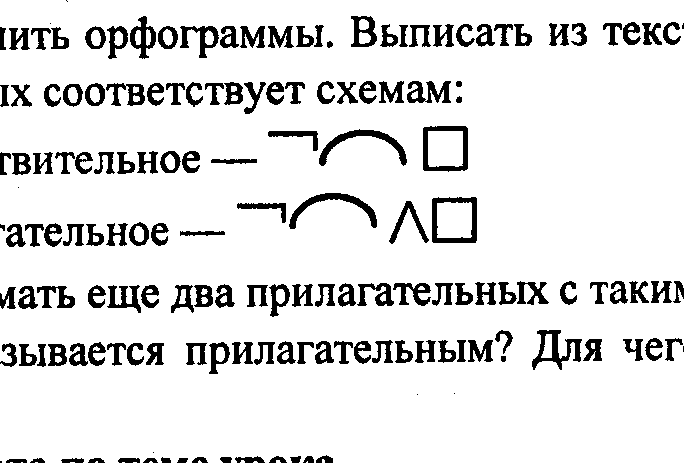 Прилагательное — Придумать еще два прилагательных с таким же строением.Что называется прилагательным? Для чего они служат в речи?2. Работа по теме урока.Прочитать текст, записанный на доске, сначала опустив слова, заключенные в скобки, а второй раз полностью.МещераЯ открыл для себя под Москвой (заповедную) землю — Мещеру. Открыл я ее случайно, рассматривая клочок карты. На этой карте было все: (глухие) леса, (глубокие) озера, (извилистые лесные) речки... Ничто так не обогатило меня, как этот (скромный и тихий) край.(К. Паустовский)Б е с е д а: Какой вариант текста понравился больше? Почему?Выписать в тетрадь слова, благодаря которым описание стало более точным.Что же обозначают прилагательные? На какие вопросы отвечают? Какие морфологические признаки имеют? Как изменяются? Каким членом предложения бывают чаще всего? Сделать вывод о роли прилагательных в художественном описании.Чтение теоретического материала о прилагательном на стр. 217.Из предложенных слов (записаны на доске) выписать, вставляя пропущенные буквы, имена прилагательные (рядом дописать проверочные слова).Поч..рнели, п..тнистый, св..тлячок, б..лизна, т..мно, ненавис..ный, про..здной, х..дячий, загр..знить, д..ревенский, с..нева, св..тло, д..рзить, съ..добный, покр..снение, поб..дили, повзр..слел.Записать предложения. Определить в них синтаксическую роль прилагательных.Интересную книгу легко читать.Эта книга интересная.От записанных на доске существительных образовать словосочетание прилаг.+ существит.Город — шум; осень — холод; дерево — листва; стекло – лампа; железо — кровля; дорога — пыль, музыка — песня, молоко — корова.Обозначьте падеж существительных и прилагательных. Сделать вывод об изменении прилагательных и существительных и о роли прилагательных в речи.Упр. 568.Наблюдение над поэтическим текстом:Прочитать стихотворение С. Щипачева.Где березняк, рябой и редкий,Где тает дымка лозняка,Он, серенький, сидит на веткеИ держит в клюве червяка.Но это он, простой, невзрачный,Озябший ночью от росы,Заворожит поселок дачныйУ придорожной полосы.О какой птице говорится в тексте? Слова какой части речи помогли узнать птицу? Назвать прилагательные, обозначающие: а) цвет, б) отношение автора к воробью. Какими членами предложения являются эти имена прилагательные?В ы в о д! Художественное описание делается более точным и выразительным, благодаря именам прилагательным.Прочитать прилагательные, записанные на доске:а) мрачный, темный, б) разъяренный, гневный, яростный, в) громкий, оглушительный г) ветхий, старый, д) стремительный, быстрый.Как называются эти прилагательные, близкие по своему лексическому значению?Записать их в тетрадь, расположив слова в порядке нарастания степени признака. К каждой группе синонимов подобрать подходящие по смыслу существительные.Сделать в ы в о д: Определения, выраженные именами прилагательными-синонимами употребленными в одном предложении в определенной последовательности, являются однородными членами предложения и на письме разделяются запятыми.Упр. 570.3. Домашнее задание: запомнить теоретические сведения, отработанные на уроке, выполнить упр. 569.Урок 142Тема: Имя прилагательное как часть речиЦЕЛЬ: Формировать умение рассказывать о прилагательном в форме научного описания; доказывать принадлежность слова к имени прилагательному в форме рассуждения. Продолжить формирование умения определять морфологические признаки прилагательного и употреблять прилагательные в речи.Ход урока1. Проверка домашнего задания. Беседа по вопросам:На какие вопросы отвечает имя прилагательное?Что оно обозначает?Как изменяется?Каким членом предложения чаще всего является?И н д и в и д у а л ь н о е   з а д а н и е  № 1.Из предложенияПо бирюзовому небосклону, бесконечно высокому и нежному, поднимается золотистый шар солнца.Выписать словосочетания сущ. (гл. слово) + прил., обозначить окончания прилагательных, указать их род, число, падеж.И н д и в и д у а л ь н о е   з а д а н и е   № 2.Выписать из предложения словосочетания сущ. (гл. слово) + прил., обозначить окончания прилагательных, указать их род, число, падеж.Жгучее и ослепительное солнце заливает радостным светом холмистую поверхность океана.И н д и в и д у а л ь н о е   з а д а н и е   № 3 — упр.578.2. Работа по теме урока.Упр. 574. Прочитать ряды слов, записанных на доске:ВЕТЕР: свежий, холодный, знойный, теплый, южный, порывистый, сильный.ДОЖДЬ: косой, мелкий, холодный, грибной, кратковременный, ливневый, звонкий, долгожданный.Указать те прилагательные, которые обозначают признак предмета, воспринимаемый зрением, слухом.З а п о м н и т ь! Прилагательные могут использоваться не только для обозначения цвета, размера, формы, но и для передачи впечатления человека о предмете.Упр. 575.Упр. 573.Упр. 577 — записать слова, распределив их в два столбика: имена существительные — имена прилагательные.АЛГОРИТМ РАССУЖДЕНИЯВо-первых, слово обозначает                                     предмет (что?)                            признак (какие?)Во-вторых, морфологические признаки                                    род, склонение,                            род, число, падеж                                     число, падежВ-третьих, роль в предложении                                       подлежащее                                определение                                      дополнение                                      обстоятельство                                     В ы в о д.Выполнить все задания упражнения.Упр. 576.Творческая работа.Восстановить авторский текст.(...) тени лежат на сугробах. Вот с вершины (...) дерева упала (...) пылью и рассыпалась (...) шапка. С (...) свистом прилетели, закачались на шишках (...) клесты. (...) платочком перемахнул за стволами деревьев, сел на (...) вершину и пустил (...) трель (...) барабанщик-дятел.Потоки (...) света заливают (...) поляны. Высоко в небе застыли, не движутся (...) облака.(И. С. Соколов-Микитов)Материал для самопроверкиЛиловые длинные тени лежат на сугробах. Вот с вершины высокого дерева упала белой пылью и рассыпалась снежная шапка. С тихим свистом прилетели, закачались на шишках хлопотливые клесты. Пестрым платочком перемахнул за стволами деревьев, сел на высокую сухую вершину и пустил весеннюю звонкую трель лесной барабанщик-дятел.Потоки яркого солнечного света заливают лесные поляны. Высоко в небе застыли, не движутся весенние прозрачные облака.3. Домашняя работа. Упр. 571. Составить рассказ о прилагательном в виде научного рассуждения.Урок 143Тема: Имя прилагательное как часть речиЦЕЛЬ: Формировать умение рассказывать о прилагательном в форме научного описания; доказывать принадлежность слова к имени прилагательному в форме рассуждения. Продолжить формирование умения определять морфологические признаки прилагательного и употреблять прилагательные в речи.Ход урока1. Проверка домашнего задания.2. Орфографический диктант.Записать словосочетания в два столбика: в первый — с о — е после шипящих в корне слова, во второй — в окончаниях.Порос камышом, черный пудель шепот на уроке, желтая майка, кормить птенцов, вернулся с добычей, говяжья тушенка, зимней стужей, грозовой тучей, мясной лапшой, живет за границей, дубовый желудь, прилет скворцов, сапожная щетка. Гонится за овцой, жесткая постель, шелковая лента.3. Тренировочные упражнения.Придумать предложения по схеме:1)                       .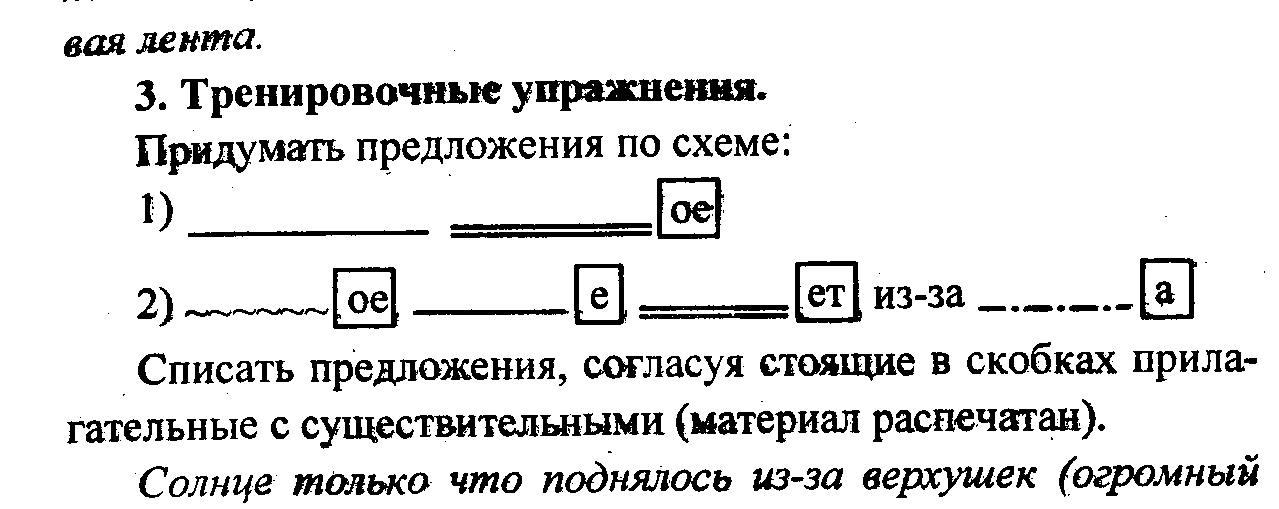 2)                                     из-за               .Списать предложения, согласуя стоящие в скобках прилагательные с существительными (материал распечатан).Солнце только что поднялось из-за верхушек (огромный сосновый) бора и осветило (просторный моховой) болото. Оно поросло (частый) березняком. Вся земля покрыта (мягкий зеленый) мхом, а на бугорке (целый) заросли черники. Нагнешь кустик и рвешь одну (спелый) чернику за другой.(Г. Скребицкий)Обозначить окончания прилагательных, их род, число, падеж. Первое предложение разобрать по членам и начертить его схему.Подобрать к каждому существительному, стоящему в скобках, прилагательное. Записать полученные словосочетания, согласовывая существительное с прилагательным. Подчеркнуть словосочетания, в которых прилагательные употреблены в переносном значении.Дружный дружеский, дружественный (привет, отношения, работа); серебряный, серебристый (голос иней); старый, старинный (человек, рукопись).Работа с текстом (материал распечатан).Снег начал идти с раннего обеда, шел беспрестанно, час от часу гуще и сильнее. Я всегда любил наблюдать тихое падение снега. Чтобы полнее насладиться этой картиной, я вышел в поле, и чудное зрелище представилось глазам моим все безграничное пространство вокруг меня представляло вид снежного потока, будто небеса разверзлись, рассыпались снежным пухом и наполнили весь воздух движением и поразительной тишиной.Наступали сумерки; снежные хлопья начали закрывать все предметы и белым мраком одевали землю.(По С. Аксакову)Определить тип речи, тему текста и основную мысль. Свое мнение обосновать.Выписать из текста прилагательные, которые помогают автору нарисовать образную картину природы.В другой столбик выписать прилагательные, которые выражают отношение к увиденному (восторг, удивление).Сделать вывод об использовании прилагательных в текстах художественного стиля.4. Домашнее задание. Упр. 572.Урок 144Тема: Правописание гласных в надежных окончаниях прилагательныхЦЕЛЬ: Познакомить с правилом правописания гласных в падежных окончаниях прилагательных и с особенностями падежных окончаний в форме мужского рода. Дать представление о ходе рассуждений, помогающих определить, какое окончание пишется у прилагательного. Формировать навык написания букв о — е после шипящих в окончаниях прилагательных.Ход урока1. Проверка домашнего задания.2. Рассказать о словах.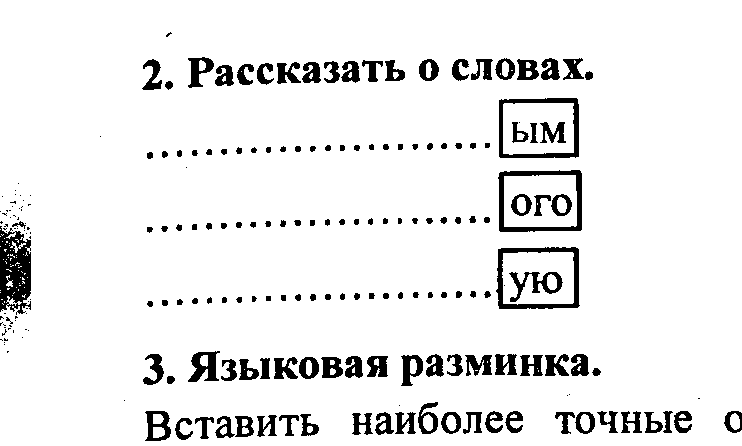 3. Языковая разминка.Вставить наиболее точные определения (прилагательные).Сад наполнился ... щебетом ... птиц … пчелы перелетали с одного ... цветка на другой. … тучи нависли над землей, блеснула ... молния, раздался ...удар грома. ... дождь шумит в саду, хлещет по ... дорожкам, срывает с ... деревьев ... листья. ... ребята в ... одежде бежали по ... лугу.4. Работа по теме урока.Записать под диктовку. Обозначить графически безударные окончания прилагательных.Над глубокими свежими снегами огромное и удивительно нежное небо. Такие яркие радостные краски бывают только по утрам. Особенно хороши они сегодня над свежим снегом и зеленым бором.Б е с е д а: Как определить написание окончания прилагательных? Задать от существительного вопросы к прилагательным. Какую закономерность можно отметить в окончаниях вопроса и прилагательного?Знакомство с теоретическим материалом на стр. 218. Запись вывода в грамматическую тетрадь. Правописание безударных гласных окончаний имен прилагательных определяется с помощью вопроса:к а к и м? — 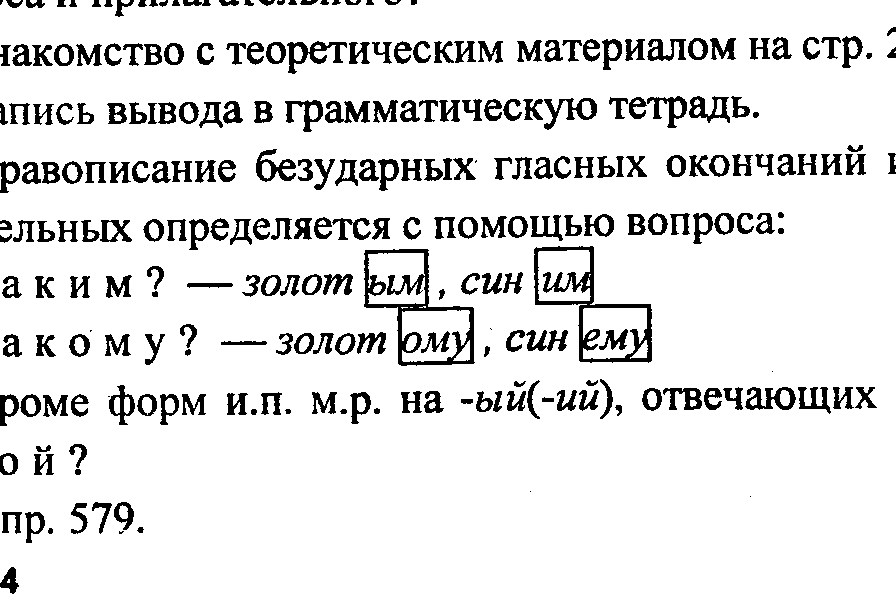 к а к о м у? — Кроме форм и. п. м. р. на -ый(-ий), отвечающих на вопрос к а к о й?Упр. 579.5. Тренировочные упражнения.Письменно просклонять словосочетания весенняя пора, горячий чай. Графически обозначить окончания.Работа с текстом (распечатан).Вечерняя заря переливалась особенно яркими красками. Сначала она была бледная, потом стала изумрудно-зеленой, и поэтому зеленому фону поднялись из-за горизонта два светло-желтых луча. Через несколько минут лучи пропали. Зеленый свет зари сделался оранжевым, а потом красным. Багрово-красный горизонт стал темным, словно от дыма.Выписать из текста словосочетания с прилагательным в роли зависимого слова, графически обозначить окончание прилагательного. Над прилагательным указать значение окончаний (род, число, падеж)З а п о м н и т ь!Прилагательные, обозначающие оттенки цветов, пишутся через дефис.Упр. 580.Списать текст (распечатан), вставляя пропущенные окончания прилагательных.В зимн.. тумане встает холодн.., тускл.. солнце. Спит заснеженный лес. Кажется, все жив.. замерло от этой стужи — ни звука, только изредка потрескивают от мороза деревья.Я выхожу на лесн.. поляну. За поляной густ.. стар.. ельник. Все деревья обвешаны крупн.. шишками. Шишек так много, что под их тяжестью склонились концы ветвей.(Г. Скребицкий)У прилагательных графически обозначить окончания и указать род, число, падеж. Определить синтаксическую роль выделенных слов, подчеркнуть их как члены предложения.6. Домашнее задание. Выучить орфограмму № 19, запомнить ход рассуждений, помогающий определить, какое окончание пишется у прилагательных. Упр. 581.Урок 145Тема: Правописание гласныхв падежных окончаниях прилагательныхЦЕЛЬ: Закрепить навык правописания гласных в падежных окончаниях прилагательных. Отработать логику рассуждений, помогающих определить, какое окончание пишется у прилагательного. Формировать навык написания букв о — е после шипящих в окончаниях прилагательных.Ход урока1. Проверка домашнего задания.2. Орфографический диктант.Записать словосочетания, указать род, падеж и склонение существительных в указанных словосочетаниях.С модным щеголем, сложенная прическа, причесать челку, фарфоровые безделушки, шелковый шарф, любитель шоколада, расположиться в библиотеке, офицер в армии.3. Работа по теме урока.От существительных, записанных на доске, образовать прилагательные с помощью суффиксов -ов или -ев, обозначить в них суффиксы графически, поставить ударение.Сторож, плащ, еж, боец, перец, ситец, душ, нож, холст, груша.Сделать вывод о написании о — е в суффиксах прилагательных после шипящих и ц под ударением и в безударной позиции.Упр. 584.Подчеркнуть буквы о — е в надежных окончаниях прилагательных, расставить ударение.Сделать вывод о написании этих букв в окончаниях прилагательных в ударном и безударном положении.Чтение и анализ правила — орфограмма № 18 — стр. 221.Анализ таблицы.Дополнить таблицу своими примерами (по 5 в каждую колонку). С одним из прилагательных составить предложение и записать его в тетрадь. Сделать синтаксический разбор этого предложения.4. Тренировочные упражнения.Списать предложения (материал распечатан), вставляя пропущенные буквы:На мальчике была пестрая ситц..вая рубаха с ж..лтой каемкой, небольш..й новый армяч..к, надетый внакидку. На голубеньком поясе висел гребеш..к.(И. Тургенев)Обозначить морфему, в которой пропущена буква (суффикс или окончание).Сделать вывод о написании о—е в суффиксах и окончаниях существительных и прилагательных.Запись в грамматическую тетрадь: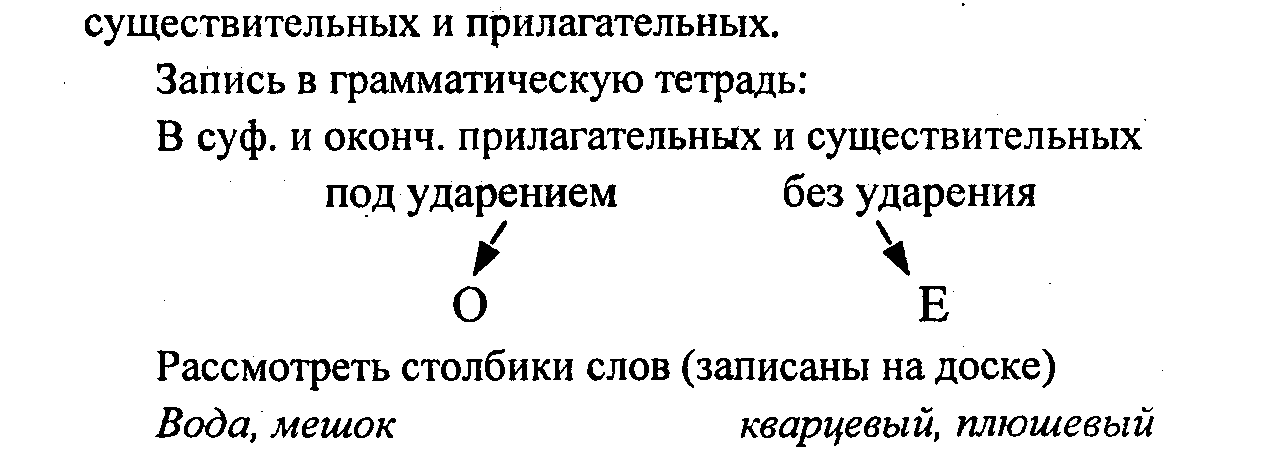 Рассмотреть столбики слов (записаны на доске)Вода, мешок                                  кварцевый, плюшевыйСустав, платье                             ландышевый, ситцевыйМех, ус, капли                                холщовый, плечевойПлаток, стекло                             песцовыйК существительным из левого столбика подобрать прилагательные из правого. Согласовать их в роде, числе и падеже и записать их в тетрадь. В прилагательных обозначить суффикс и орфограмму.Упр. 582.5. Домашнее задание. Упр. 583.Урок 146Тема: Правописание гласных в надежных окончаниях прилагательныхЦЕЛЬ: Продолжить формирование умения обнаруживать в тексте словосочетания, в состав которых входит прилагательное с безударным окончанием; умения применять ход рассуждений для верного написания безударного окончания; умения правильно писать гласные в падежных окончаниях прилагательных.Ход урока1. Проверка домашнего задания.2. Орфографическая пятиминутка.Записать словосочетания (распечатаны), ставя их в форму родительного падежа.Дремуч.. лес, неуклюж.. медведь, горяч.. суп, свеж.. воздух, чуж.. рассказ, горюч.. вещество, шипуч.. жидкость, больш.. свет.Обозначить надежные окончания прилагательных. Подчеркнуть словосочетание, которое можно употребить и в прямом, и в переносном значении. Составить с этим словосочетанием два простых предложения, употребив словосочетание в разных значениях.3. Работа по теме урока.Объяснительный диктант.Помню раннее свежее, тихое утро. Помню большой, весь золотой сад, помню кленовые аллеи, тонкий аромат опавшей листвы и запах антоновских яблок, запах меда и осенней свежести. Воздух так чист, точно его совсем нет, по всему саду раздаются голоса и скрип.(И. Бунин)Подчеркнуть в тексте словосочетания с прилагательными, с помощью которых автор описывает раннюю осень.Выписать прилагательные. Обозначающие а) цветовые признаки; б) пространственные; в) временные.У прилагательных обозначить окончание. Указать род, число, падеж.Упр. 585.5. Домашнее задание. Упр. 586; подготовить ответ рассуждение на тему «Правописание гласных о — е после шипящих».Уроки 147—148Тема: Р.р. Описание животного. Изложение по упр. 587ЦЕЛЬ: Познакомить со структурой текста-описания, описания животного в художественном стиле. Формировать знания об использовании образно-выразительных средств в художественном описании. Обучение написанию подробного изложения повествовательного характера.Ход урока1. Слово учителя: В мире изобразительного искусства наряду с пейзажем и другими жанрами есть особый жанр, который посвящен изображению животных.Чтение и анализ предложений.1) Заяц — небольшой зверек из отряда грызунов с длинными задними ноги, длинными ушами и коротким хвостом. 2) Сова — хищная ночная птица с большой круглой головой большими глазами и коротким загнутым клювом. 3) В траве лежал маленький желтенький олененок с красивой головкой и тоненькими ножками. 4) Голова оленя с умными карими глазами, с величавыми ветвистыми рогами гордо откинута назад.Какие из этих предложений представляют собой деловое описание животного (птицы), а какие — художественноеЗаписать в тетрадь по одному деловому и художественному описанию.С д е л а т ь   в ы в о д: деловое описание животного строится как толкование лексического значения слова в толковом словаре (сначала указывается видовая принадлежность, затем перечисляются отличительные признаки).Художественное описание обычно подчиняется определенной мысли и раскрывает ее с помощью использования различных выразительных средств.З а п о м н и т ь!Такими выразительными средствами в художественном описании часто бывают эпитеты, обычно являющиеся именами прилагательными.Выписать из 3 и 4 предложения прилагательные-эпитеты, с помощью которых создается художественное описание.2. Анализ текста И. С. Соколова-Микитова.Похож(?) удод на сказоч(?)ную птицу, с высок.. хохлом на голове, с песоч(?)н.. цвета оп..рением и крепк.. ч..рным клювом. Сказоч(?)ная птица эта так и просит(?)ся на к..ртинку.1) Б е с е д а: Какова тема этого текста?Какое это описание: деловое или художественное?Указать ту часть текста, в которой писатель выражает главную мысль художественного описания.2) Переписать текст, вставляя пропущенные буквы. Объяснить орфограммы.3) Подчеркнуть в тексте словосочетания, с помощью которых автор выразительно описывает удода.3. Работа по предотвращению речевых ошибок.Записать предложения (распечатаны), исправив речевую ошибку — заменить повторяющиеся прилагательные на подходящий по смыслу синоним.Не касаясь земли, промчалось стадо быстрых оленей. Мы поняли, почему бег этих животных называют быстрым.З а п о м н и т ь! При художественном описании следует избегать повторения одних и тех же слов. Нужно пользоваться синонимами.Прочитать записанные на доске прилагательные и существительные. Составить и записать словосочетания, соотнеся эти прилагательные с соответствующими именами существительными.а) Хитрая, трусливый, глупый, полосатая, вороной, грозный, серый, трудолюбивый, лапчатый, белобокая.б) Сорока, пчела, лев, зебра, заяц, гусь, волк, конь.Устно составить с одним из полученных словосочетаний деловое и художественное описание животного, птицы или насекомого.4. Анализ схемы сочинения-описания животного.Чтение текста-образца.Первая любовьСвою первую любовь я встретил на улице. Это был маленький котёнок, похожий на гадкого утёнка. Слипшаяся грязная шерсть торчала в разные стороны, как иголки у ёжика. Смотрел только один глазик, второй опух и полностью затёк. Котёнок, по-видимому, долго звал о помощи, и из его горлышка вырывался только хрип. Увидев меня, он испуганно забился под ветку.Котёнок, как воробушек, уместился на моей ладошке, слабо пискнул и посмотрел на меня жалостливым взглядом Я, не раздумывая, сунул его за пазуху.(Ю. Куклачёв)Анализ построения текста:— сначала указывается на то, что котенок не похож ни на какое другое животное,— его размеры и общий вид,— цвет,— подробное описание,—глаза.Составление плана и запись его в тетрадь.Устное (подробное) изложение текста.5. Подготовка и написание изложения (подробного) по упр. 587.Чтение текста рассказа А. И. Куприна «Ю-Ю».Определение темы и основной мысли отрывка. Выяснение значений отдельных слов и выражений.Определение стиля и типа текста.Подбор заголовка к изложению, анализ составных частей текста и составление плана.1) Описание кошки (котенок, красавица).2) Характер, привычки.3) Судьба.Написание изложения по второй и третьей частям текста.Урок 149Тема: Прилагательные полные и краткиеЦЕЛЬ: дать представление о полной и краткой форме прилагательных, о грамматических особенностях кратких форм прилагательных и их синтаксической роли.Ход урока1. Проверка домашнего задании.2. Орфографический диктант.Товарищ, вещь, печь, коклюш, стеречь, беречься, звереныш, роскошь, предостеречь, лещ, течь, глушь, фальшь, неуч, гуляш, камыш, помощь.И н д и в и д у а л ь н о е  з а д а н и е  № 1Списать, вставляя пропущенные буквы и обозначая орфограмму:Прик..саться, к..саешься, к..снись, прик..сновение, пол..жить, пол..гаться, выл..жишь, предл..жение, изл..гать, изл..жение.3. Работа по теме урока.Чтение и анализ материала для наблюдений на стр. 223.З а п о м н и т ь! Краткие прилагательные, как и полные прилагательные, обозначают признак предмета только в другой форме, поэтому и имеют другие окончания: м.р. ед. число — ;  ж.р. ед.ч. — ; ср. р. ед. число — ; мн. число — . 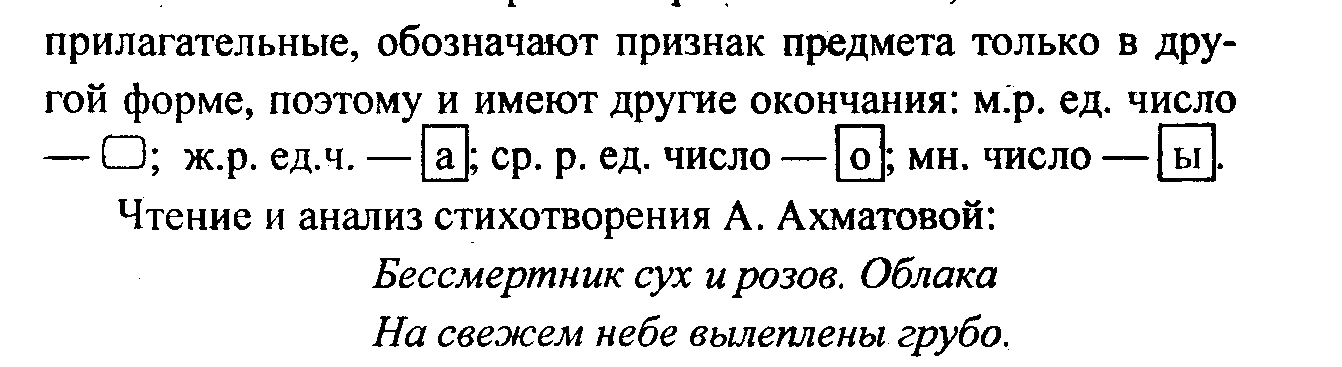 Чтение и анализ стихотворения А. Ахматовой:Бессмертник сух и розов. ОблакаНа свежем небе вылеплены грубо.Единственного в этом парке дубаЛиства еще бессмертна и тонка.Найти в стихотворении слова с нулевым окончанием. Определить, какой частью речи они являются. Выписать грамматические основы всех предложений этого текста. Сделать вывод о том, чем выражены сказуемые в этом предложении.Упр. 588.Упр. 589 (образовать краткие формы имен прилагательных).Обратить внимание! В кратких прилагательных мужского рода единственного числа могут появляться беглые гласные: мягкий — мягок, честный — честен.Образование краткой формы — это способ проверки сомнительной согласной в корне прилагательного: ловкий — ловок.4. Тренировочные упражнения.Списать предложения (материал распечатан), вставляя пропущенные буквы и записывал проверочные слова:Умный и без денег б..гат.Корень учения гор..к, да пло.. слад..к.Скуч..н день до вечера, коли делать нечего.Сам стар, да душа м..лода.Для умелой руки все работы ле..ки.Бед..н не тот, у кого мало, а тот, кому мало.Обозначить в предложениях грамматическую основу, графически объяснить постановку запятой.Упр. 590.Образовать от полных прилагательных краткую форму и записать слова в два столбикас суффиксом -енен-                                       суффиксом -енОткровенный, обыкновенный, мужественный, торжественный, неизменный, несомненный, многочисленный, величественный, мгновенный, таинственный, обыкновенный, современный, своевременный.З а п о м н и т ь! Форму с -енен образуют прилагательные с ударным суффиксом енн-ый, кроме: своевременный — своевременен, блаженный — блаженен.Проверочная работа (материал распечатан).Списать текст, вставляя пропущенные буквы.Чуде..на бел.. земля Арктик..! Вокруг лишь бе..крайн.. поля, снежн.. шапки, бел.. вершины круч.Непроглядна черная ноч.. в этом крае. Только сияют в небе разноцветн.. с..яния: зелен.., син.., красн..Вверху слышны чудес..н.. ш..рохи, ш..пот, словно в небе шепчутся звезды. А это скрипит, тр..щит мороз. Но бе.. конечн.. ноч.. проходит. Скоро по..вится краешек ж..лт.. солнца, свет его еще б..гров.. и тускл... Но все рады празднику солнца!Над прилагательными обозначить, краткие они или полные.Выписать из текста прилагательный глагол, имеющий в своем составе приставку, корень, суффикс и окончание, а также прилагательное с такими же морфемами.5. Домашнее задание. Упр. 598.Урок 150Тема: Прилагательные полные и краткиеЦЕЛЬ: Формировать навык различать полную и краткую формы имен прилагательных, находить в тексте краткие формы прилагательных и определять их синтаксическую роль. Формировать умение правильно писать краткие прилагательные с основой на шипящую.Ход урока1. Проверка домашнего задания.2. Орфографический диктант.Весенняя ночь, зеленый плющ, возле дач, песок сыпуч, строишь блиндаж, шиповник колюч, газ горюч, лесная глушь.Над словами с шипящими согласными указать часть речи.Сделать вывод о написании ь после шипящих в различных частях речи. Полученную схему записать в грамматическую тетрадь.ь после шипящих пишется                             сущ. 3-го склонения                           глаголы 2-го лица ед. ч.ь после шипящих не пишется                        сущ. 2-го склонения                                краткие прилагательные                                                                                         сущ. мн.ч. р.п.З а п о м н и т ь! В кратких прилагательных с основой на шипящую никогда не пишется ь.3. Работа по теме урока.Упр. 598.И н д и в и д у а л ь н о е   з а д а н и е  № 2Объяснить употребление или отсутствие ь после шипящих в конце слова: мышь, дочь, луч, много туч, идешь, трескуч.Списать текст (распечатан), вставить пропущенные буквы.Хорош.. зимний деньВоздух свеж.., прозрач..н, чист. Сквозь облака проб..ется луч.. со..нца а опять и..чезнет. Он не горяч.., но ослепителен и ярок. Ветер жгу.. н порывист. Но детям моро.. не страшен. Они всегда веселы и бодры.Краткие прилагательные подчеркнуть как члены предложения. Выделенные слова разобрать по составу.Обратить внимание! Употребление кратких прилагательных больше свойственно книжным стилям речи, так как с их помощью качество предмета обозначается сильнее, ярче.Упр. 595.Упр. 592.Анализ слов на полях стр. 225П о м н и т ь! Краткие прилагательные могут использоваться в формах речевого этикета.От записанных на доске прилагательных образовать краткую форму и составить словосочетания кр. прилагат. (главное слово) + сущ. в косвенном падеже: сильный (ч е м?), румяный (о т   ч е г о?); нужный (к о м у?); похожий (н а   к о г о?); холодный (о т   ч е г о?); липкий (о т   ч е г о?); способный (н а   ч т о?).5. Домашнее задание. Выучить теоретический материал на стр. 224, упр. 593 и 597.Объяснить значение фразеологизмов: руки коротки, взятки гладки, совесть нечиста. С одним из фразеологизмов составить устно маленький рассказ.Урок 151Тема: Р.р. Описание животного.Сочинение по картине (А. Н. Комаров «Наводнение»)ЦЕЛЬ: Познакомить со спецификой описания животного, изображенного на картине. Описание в разговорном стиле. Формировать умение описывать животное на основе изображенного в разговорном стиле.Ход урока1. Устная работа по картине.Кто изображен на картине?Какой эпизод из жизни животного привлек внимание художника?Каким изображен заяц на картине? Опишите его, пользуясь заданием из упр. 599.Какой период и время дня запечатлены на картине? Как построено художественное пространство картины?Что изображено на переднем плане? Каков фон картины? Что можно сказать об отношении художника к изображенному им зайцу?Вспомните художественные произведения, в которых героем также был заяц. Что общего в изображении животных и отношении к ним авторов в художественных текстах и на картине? В чем разница?2. Написание сочинения по картине.Урок 152Тема: Морфологический разборимени прилагательногоЦЕЛЬ: Познакомить с порядком морфологического разбора имени прилагательного.Ход урока1. Языковая разминка.а) Указать, в каких словах — приставка на -с (слова записаны на доске):Из..расходоватьВо..кликнутьИ..жаритьРа..чувствоватьсяРа..гонятьБе..покоитьсяб) Употребить записанные слова (устно) в прямом и переносном значении: красный, горячий боевой, тяжелый.2. Работа по теме урока.Работа с текстом (распечатан).Прочитать текст выразительно и озаглавить его. Кто не слышал о знаменит..м лесном певце соловье-соловушке? Сколько красивых песен сл..жили о нем!Но вид у птички очень скромный. Небольшая коричневато-буро-сероватая птичка с рыжинками, темными большими глазами и высок.. ножками и есть соловей.Любимой птичкой она стала не за внешность, а за ее прекрасный голос. И ни на какую жар-птицу ее не променяем!(По Ю. Дмитриеву)Использование слов какой части речи помогает более полно описать соловья?Выписать из текста словосочетания прилагат. + сущ. (гл. слово). Обозначить графически окончания прилагательных, записать вопрос, на который они отвечают.Выписать из текста 2 предложения, разных по цели высказывания, и подчеркнуть в них грамматические основы.Знакомство с планом морфологического разбора имени прилагательного (стр. 226—227) и образцами письменного и устного разбора.Упр. 600. Определить стиль текста. Свое мнение обосновать. Разобрать морфологически выделенные прилагательные и сделать синтаксический разбор выделенного предложения.3. Тренировочные упражнения.Переписать текст (распечатан), вставляя пропущенные буквы и прилагательные.Лайка — один из самых древних, а возможно, и самые древние с.. баки, к..торых выв..ли или од..машнили люди. В их обл..ке много общего с волком, песц..м, шакалом: ... и … шерсть ... уши … глаза, заостренная к носу ... голова … хвост. Лаек ра..водили повсюду: от Скандинавии до Чукотк.., в Гренландии и в Северной Америк.. .(Р. Дормидонтов)Вставить необходимые знаки препинания. Сделать морфологический разбор любых трех прилагательных.Объяснительный диктант.Из-за далекого синего моря прилетели к нам перелетные птицы: стрижи и ласточки. Они строят свои прочные гнезда или под окнами нашего небольшого домика, или под зеленым кустом в соседнем лесу, или в осиновой роще. Ранним утром выйдешь ты на широкий луг и залюбуешься необъятным простором. В мягкой сочной травке стрекочут кузнечики под ласковыми лучами утреннего солнца и просыпаются ранние пташки.Обозначить окончания прилагательных и существительных. Над прилагательными указать их род, число, падеж. Любое прилагательное разобрать морфологически.4. Домашнее задание. Упр. 602.УРОК 153Тема: Р.р. Сочинение «Как я испугался»ЦЕЛЬ: Формировать умение составлять собственный текст по указанному плану.Работа над сочинением по заданию к упр. 601 и 600.Урок 154Тема: Обобщение изученного об имени прилагательномЦЕЛЬ: Повторить и систематизировать сведения об имени прилагательном и основных орфографических правилах, с ним связанных, подготовиться к контрольной работе. Формировать навыки объяснения зависимости написания слова от его значения и строения.Ход урока1. Проверка домашнего задания.2. Орфографический диктант по упр. 602 (слова с про пусками).3. Беседа по контрольным вопросам на стр. 228.4. Тренировочные упражнения.Записать предложение и определить, чем в нем является выделенное слово:В огромном овраге под горой бьет из камней родник студеный.Записать два простых предложения, в которых бы имена прилагательные играли разную синтаксическую роль.Работа с таблицей «Орфограммы, изученные в разделе «Имя прилагательное».Записать в таблицу словосочетания, распределяя их по видам орфограмм.Волшебные песни, ветер свеж, средь стройных берез, в лунном сиянии, в холодную воду, из синей воды, ароматного ландыша, в большом овраге, в пахучей хвое, серебристую паутину, в зимней ночи, пирог горяч, на весеннем солнышке, холодным ветром, в дальнюю дорогу, тонкой пряжей, пунцовый, ключевой.Объяснить написание прилагательных в каждом столбике таблицы.Упр. 603.Работа с поэтическим текстом.Прослушать текст стихотворения В. Выркина.Ищу словаИщу слова певучие,Народные, исконные,Кипучие, горючие,Бездонные, стозвонные,Да чтобы в душу падали,Как в полюшко бы зернышко,Чтоб, добрые да ладные Светили, словно солнышко. Да горели бы лучистые, Да звали бы пригожие На помыслы бы чистые Да на дела хорошие.Почему в этом стихотворении так много прилагательных? Какую роль они выполняют? Определите основную мысль стихотворения.З а п о м н и т ь! Употребление прилагательных в речи придает ей точность, меткость и особую выразительность. С этой целью в художественной речи используются прилагательные-эпитеты, употребленные в переносном значении, на пример: слова кипучие, горючие.Выписать из текста прилагательные с суффиксом -уч (-юч).Указать, от какой части речи они образованы.Записать словосочетания: глубокая тьма, глубокая нора. Одинаково ли значение прилагательного глубокий в этих словосочетаниях? Найдите ответ в «Толковом словаре». Разобрать это прилагательное по составу.Рассмотреть запись (на доске).Легкий ветер — слабый, небольшой, незначительный.Легкая задача — нетрудная, несложная, простая.Легкий характер — хороший, уживчивый, покладистый, мягкий, уступчивый.Почему для каждого словосочетания записан свой ряд синонимов к прилагательному легкий?С а м о с т о я т е л ь н а я   р а б о т а.Записать ряды синонимов к прилагательному тяжелый.Тяжелый груз —Тяжелая работа — Тяжелые мысли — Тяжелый характер — Списать предложения, вставляя пропущенные буквы и знаки (материал распечатан.)Утренн.. ветер был свеж.. по небу неслись остатки черных туч.. . Мороз был жгуч.. . На столе лежала мелоч.. . Ее ответ был блестящ.. . Мама какая гореч.. ш..пнула Зоя. На стройке работало несколько тысяч.. человек. Ветер, ветер! Ты могуч.. ты гоняеш.. стаи туч.. ты волнуеш.. сине море всюду вееш.. на простор.. . Деревни распол..гались среди рощ.. Как легок.. и хорош.. быстрый бег коней которые пасут..ся на просторах роскошных пастбищ.. . Тяж...лый воздух был пахуч.. и тревожен.Подчеркнуть основу в предложениях с краткими прилагательными. Сделать фонетический разбор подчеркнутых слов.Упр. 604 (1-я часть).5. Домашняя работа. Упр. 604 (2-я часть).Урок 155Тема: Контрольный диктант с грамматическим заданиемБерег быстро темнел, становился голубым, синим, лиловым. На суше уже наступил вечер. В море было еще светло. Глянцевая зыбь отражала чистое небо. Но все же вечер чувствовался и тут.Выпуклые стекла незаметно загоревшихся сигнальных фонарей на крыльях парохода были настолько темные и толстые, что днем невозможно было отгадать их цвет. Они теперь стали просвечивать зеленым и красным и ярко светились.Синий город с куполообразной крышей городского театра и колоннадой Воронцовского дворца возник как-то сразу и заслонил горизонт.Водянистые звезды портовых фонарей жидко отражались в светлом и неподвижном озере гавани.(В. П. Катаев.)Г р а м м а т и ч е с к о е   з а д а н и е.1. Начертить схему четвертого (1-й вариант) и последнего предложений (2-й вариант), подчеркнуть в них грамматические основы.2. От трёх полных прилагательных из текста образовать краткую форму.3. Выполнить морфологический разбор двух прилагательных из предложений первого задания (по вариантам)4. Разобрать по составу прилагательные1   в а р и а н т — радостный, праздничной,2   в а р и а н т — ужасном, длинными.Урок 156Тема: Р.р. Наши друзья — животныеЦЕЛЬ: Формировать умение составлять собственный текст описание животного на основе личных впечатлений.Ход урока1. Подготовка к написанию сочинения. Составление плана.а) Когда и как появилось у вас это животное.б) Чем оно интересно, необычно.в) Описание внешнего вида животного.г) Каковы повадки вашего животного, как оно играет, охотится, что-то делает, выполняет команды, встречает хозяев и т. д.д) Как вы заботитесь о своем питомце.2. Чтение и анализ сочинения-образца (ученическое сочинение).Мой маленький другКак хорошо иметь своего маленького друга! Он утешит тебя в трудную минуту, поможет, развеселит и потом обязательно предложит поиграть. Вы спросите, откуда я все это знаю? Да потому, что у меня есть такой верный друг — моя кошка.Когда она у меня появилась, то была такая маленькая, что умещалась на моей ладони. Мне очень нравилось, как она мяукает. Каждое «мяу» было похоже на ноту си. Поэтому я назвала ее Ноткой.Она серая с темными полосками и редкими бежевыми пятнышками. Мордочка Нотки очень симпатичная: на лбу — черная буква «М», забавные ушки, белые, пушистые, с черненькими кончиками усы, мокренький розовый нос. Ее глаза — зеленые озера с черными островами посередине. В них отражаются ум, понимание, интуиция. Нотка так похожа на ученого кота, который читает книги.Она добрая, всегда вежливая, ласковая. Когда мы играем, Нотка прячется и выпрыгивает, пугает меня. В такие минуты шерсть у нее встает дыбом, уши — торчком, хвост становится пушистым и подергивается, словно змея, готовая к нападению.Мне нравится фотографировать своего друга. Это мое хобби.Я очень люблю свою Нотку и хочу, чтобы все интересные моменты ее жизни были всегда со мной.(Савельева Марина, 5 «б»)3. Написание собственного сочинения по упр. 606.ГЛАГОЛ (36 + 6)УРОК 157Тема: Глагол как часть речиЦЕЛЬ: Познакомить с характеристикой глагола по значению, морфологическим признакам и синтаксической роли. Формировать умение рассказывать о глаголе в форме научного описания и умение обосновывать принадлежность слова к глаголу.Ход урока1. Языковая разминка.Выписать из данных слов:1   в а р и а н т — слова с ударением на 1 слоге;2   в а р и а н т — с ударением на последнем слоге: арбуз, верба, документ, километр, магазин, ненависть, партер, портфель, предмет, свекла, дожила.2. Работа по теме урока.Выразительное чтение отрывка из стихотворения И. Бунина:Гаснет вечер, скрылось солнцеЛишь закат краснеет...Счастлив тот, кому зареюТеплый ветер веет.Для кого мерцают кратко,Светятся с приветомВ темном небе темной ночьюЗвезды тихим светом.Какой частью речи являются выделенные слова?По каким признакам мы относим слова к той или иной части речи?Составление алгоритма рассуждения и запись его в грамматическую тетрадь.Это глагол, т. к.:1) отвечает на вопрос …;2) обозначает ...;3) имеет грамматические признаки — время, лицо, число4) в предложении является … .Упр. 607.В ы в о д.Глагол — это часть речи, которая обозначает действие (состояние, процесс речи и мысли, проявление и изменение признака, взаимодействие людей, движение, различные звуковые явления) предмета.Чтение теоретического материала — стр. 230. Работа с рисунком.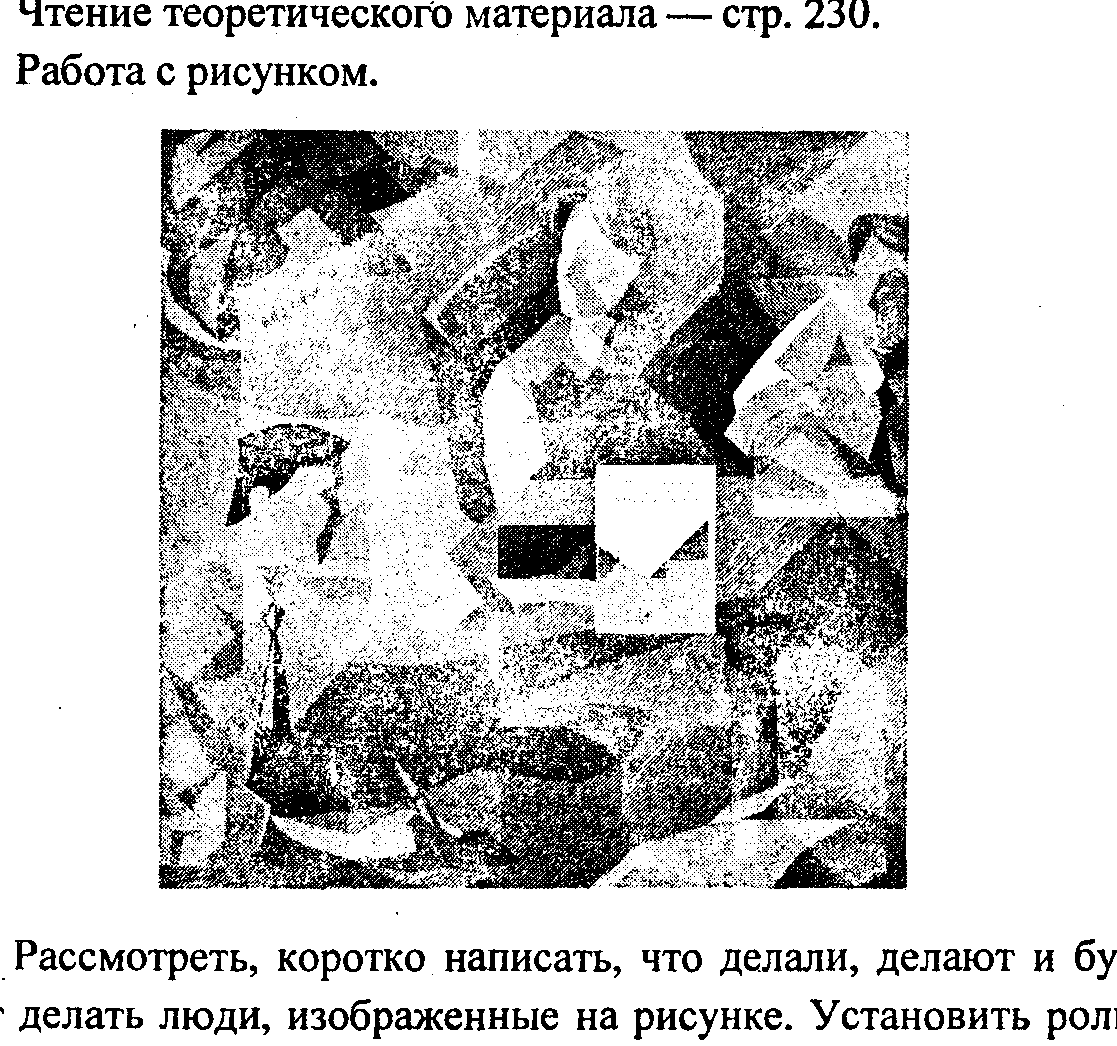 Рассмотреть, коротко написать, что делали, делают и будут делать люди, изображенные на рисунке. Установить роль глаголов в предложениях.Упр. 608.3. Тренировочные упражнения.Списать предложения (материал распечатан), согласовывая глаголы в скобках с подлежащими:Он (ездить) каждое лето к бабушке в деревню.Я (победить) в себе страх и отправился в лес один.(Класть) пожалуйста, книги на полку.Если очень (захотеть) — все (мочь).Списать, вставляя пропущенные буквы, обозначал морфемы, в которых есть орфограмма. У глаголов указать лицо (род), число.Вдруг н..стала ночь. Раз..грался пустынный ветер на пр..волье, взрыл снеговые степи, как пух лебяжий, вскинул до небес. Все сл..лось, все см..шалось: земля, воздух, небо превратилось в пучину кипящего снежного праха.(С. Аксаков)Что произойдет с текстом, если изъять все глаголы? Какова роль этих глаголов в речи?Прослушать стихотворение. Выписать из него все глаголы, обосновать свой выбор, использован алгоритм рассуждения:Воздух весенний прозрачен и чист — В воздухе пахнет весною.Вишня цветет и как лучший флейтист,Поет соловей над рекою.Сверкает река, и поют соловьиНежную, раннюю песню.Около вишни снуют муравьи,Живя в своем мире труда и любви.Пушистая пчелка садится усталоВ трепетный вишни цветок.И где-то за лесом, уже затихая,Звенит соловья голосок.                                        (Катя Пивоварова)4. Домашнее задание. Упр. 609. Запомнить, что глаголы могут обозначать движение, звучание, состояние, процесс, существование. Привести по 2 своих примера на каждый тип лексического значения.Урок 158Тема: Глагол как речиЦЕЛЬ: Формировать умение обосновывать принадлежность слова к глаголу. Уметь определять морфологические признаки глагола и употреблять их в речи.Ход урока1. Проверка домашнего задания.2. Работа по теме урока.Прочитать слова, записанные на доске:Беженцы, бег, беглый, бегать.Старуха, стареть, старейший.Алый, алеть, заалел.Зеленый, зелень, зеленеющий, зеленели.Найти глаголы. Какие морфологические признаки отличают глагол от других частей речи?Определить «лишнее» слово в каждой группе. Свое мнение обосновать.1) Летать, полет, летный.2) Побелка, белизна, белить.3) Раздумывать, думы, раздумья.Выписать глаголы, указать, в какой форме они стоят.3. Тренировочные упражнения.Упр. 610.Упр. 611.Списать предложения (материал распечатан), вставлял подходящие по смыслу глаголы:Наконец-то ... . Грозовой ливень. Всю ночь по окнам … мелкий дождь. В комнату вихрем ... девочка лет 11, а за ней … ее мама. Стена старого дома ..., окутывая все клубами пыли. В вечернем воздухе ... удалая песня. Из окна ... задумчивое пение.Прочитать отрывок из статьи С. Я. Маршака о поэзии А.С. Пушкина:Пушкин всегда был скуп на прилагательные. А в сказках особенно. Вы найдете у него целые строфы без единого прилагательного. Предложения только из существительных и глаголов. Это придает особую действенность стиху.Как вы понимаете эти строки?4. Домашнее задание. Подтвердить мысль С. Маршака, выписав из сказок А. С. Пушкина 10 предложений и указав в них глаголы.Урок 159Тема: НЕ с глаголамиЦЕЛЬ: Формировать умение писать и произносить глаголы с частицей не. Знать соответствующее правило и уметь графически обозначать условия выбора правильных написаний.Ход урока1. Проверка домашнего задания.2. Орфографическая работа. Записать словосочетания в столбик. Объяснить орфограммы в корнях. Указать, в каком стиле речи они чаще употребляются? Подобрать к ним синонимы-глаголы и разобрать их по составу.Одержать победу, отдать приказ, принять решение, сделать попытку, приводить в смущение, проявить интерес, дать распоряжение.3. Работа по теме урока.Знакомство с материалом для наблюдений — стр. 231.В ы в о д. Как пишутся глаголы с частицей не. Привести примеры глаголов, без не не употребляющихся.Упр. 613.Прочитать и запомнить слова на полях стр. 232. Составить с ними предложения.4. Тренировочные упражнения.Упр. 614.Орфографический (объяснительный) диктант:Негодовать, давно недомогать, море неистовствовало, мне нездоровится, неволить силой, не ходит к другу, не был в школе, не мог выполнить задание, не стал торопиться, не знает правило, не спится и не дремлется.Упр. 615.К данным словосочетаниям (записаны на доске) подобрать глаголы-антонимы с частицей не, без которой они не употребляются:Чувствовать себя хорошо, очень любить, считаться с желанием, хорошо относиться, ничему не удивляться.Объяснительное списывание (материал распечатан). Раскрыть скобки, объяснить написание.Росы (не) было, (не) могли быть слышны запахи вечернего сада. У старого деда ноги (не) ходили, глаза (не) видели, уши (не) слышали, зубов (не) было. Метель (не) утихала, небо (не) прояснилось. Врагу (не) кланяйся, для друга жизни (не) жалей. Потчевать велено, а (не) волить грех. От усталости мне (не) здоровится5. Домашнее задание. Знать правило — орфограмму № 21. Выполнить упр. 617.УРОК 160Тема: НЕ с глаголамиЦЕЛЬ: Формировать умение писать и произносить глаголы с частицей не. Знать соответствующее правило и уметь графически обозначать условия выбора правильных написаний. Продолжить формирование навыка употреблять глаголы с частицей не в речи.Ход урока1. Проверка домашнего задания (устно).2. Языковая разминка.Указать, в каком ряду все слова пишутся с ь:а) суш.., леч.., тиш.., дрож.., отреж.. .б) задач.., намаж.., плюш.., гараж.., кипуч.. .Записать, найти орфограмму по опознавательным признакам. Указать грамматические основы.Наступает день, когда солнце не поднимается из-за горизонта.3. Работа по теме урока. Упр. 621 (устно).Объяснительный диктант.Он (не) мог удержаться от расспросов. (Не) почувствовал вины. Нельзя (не) отблагодарить. (Не) съеживайся от холода. (Не) завидовать тому, кто в беде. (Не) взлюбить сразу. Мне (не) сдобровать.Упр. 618.Упр. 620.4. Творческая работа. Чтение и анализ текста В. Брюсова:Настал вечер, а затем ночь. Летние звезды медленно выплыли из лазури. Туман колыхнулся воздушным шаром. Смолкли последние шумы, и старый мост задремал.Тогда волны перед камнем, где сидела Мария, разомкнулись и тотчас сомкнулись снова.Какое движение происходит в природе? С помощью каких глаголов автор передает это движение? Выписать эти глаголь, сделать их морфемный анализ Выделенное предложение разобрать по членам и дать его полную характеристику.5. Домашнее задание. Написать сочинение-миниатюру «Звуки весеннего леса». Использовать глаголы с частицей не.УРОК 161Тема: НЕ с глаголамиЦЕЛЬ: Продолжить формирование умения писать и произносить глаголы с частицей не. Закрепить умение графически обозначать условия выбора правильных написаний. Закрепить навык употребления глаголов с частицей не в речи.Ход урока1. Проверка домашнего задания.2. Языковая разминка.Составить и записать словосочетания, использован глаголы (восхищаться, удивляться ужасаться, дивиться, поражаться, огорчаться, изумляться, радоваться) и существительные (мужество, стойкость, смелость, поступок, доброта, сила, выдержка, красота). Какое значение имеют данные глаголы?3. Работа по теме урока.Найти предложение, написанное правильно (материал распечатан). Свой выбор обосновать.1   в а р и а н т1) Эту книгу я не мог до читать до конца.2) Эту книгу я немог до читать до конца.3) Эту книгу я не мог дочитать до конца.4) Эту книгу я не мог дочитать доконца.2   в а р и а н т1) Брат незаехал за нами.2) Брат не за ехал за нами.3) Брат не заехал занами.4) Брат не заехал за нами.Записать по памяти глаголы, которые без не не употребляются. Составить с ними свои предложения.4. Тренировочные упражнения.Упр. 619.Прочитать стихотворение А. Барто.           Требуется другВсе живут — не тужат,А со мной не дружат!Бант у Кати расписной,Красные колготки.А характер кроткий.Я шепчу: — дружи со мной...Мы же одногодки,Как сестрички мы почти,Мы, как две голубки,Из одной скорлупки.Я шепчу: — Но ты учти —Ты во всем должна идтиДругу на уступки.Предлагаю Ильиной:Ты дружи со мной одной!Есть разряд у ИльинойИ спортивный свитер,А девчонок свита.Подружусь я с Ильиной,Стану знаменита!Все пятерки до однойУ Светловой Нади.Я прошу: — А ты со мнойПодружись, хоть на день!Мы с тобой поладим.Будешь ты меня спасать — Дашь контрольную списать.А девчонки на дыбы!Говорят:— Мочала бы!Не вставать же на колени,Уговаривать подруг...Напишу я объявленье«Срочно требуется друг...»Какова тема стихотворения? Для чего героине требуется друг? Как вы понимаете слово дружба? Объяснить значение выражений девчонок свита, девчонки на дыбы. Как ставятся знаки препинания при диалоге?Из стихотворения выписать все глаголы с не и объяснить их написание. Выписать из текста однокоренные слова, указать, какой частью речи они являются, разобрать их по составу.5. Домашнее задание. Составить словосочетания и предложения с глаголами (записать их под диктовку): любить, нравится, восхищаться, восторгаться, обожать, благоговеть. Каково лексическое значение этих глаголов?Уроки 162—163Тема: РассказЦЕЛЬ: дать представление о рассказе как одном из видов повествования. Познакомить с композицией рассказа. Формировать умение составлять устное высказывание по данному началу и составлять рассказ по сюжетным картинкам.Ход урока1. Работа по рисункам на стр. 234 (упр. 623) и вопросам из упражнений 623 и 624. Составление устного рассказа.2. Знакомство с рассказом как одним из видов повествования, в основе которого лежат событие, эпизод, происшествие. Запись в грамматическую тетрадь схемы построения простого рассказа.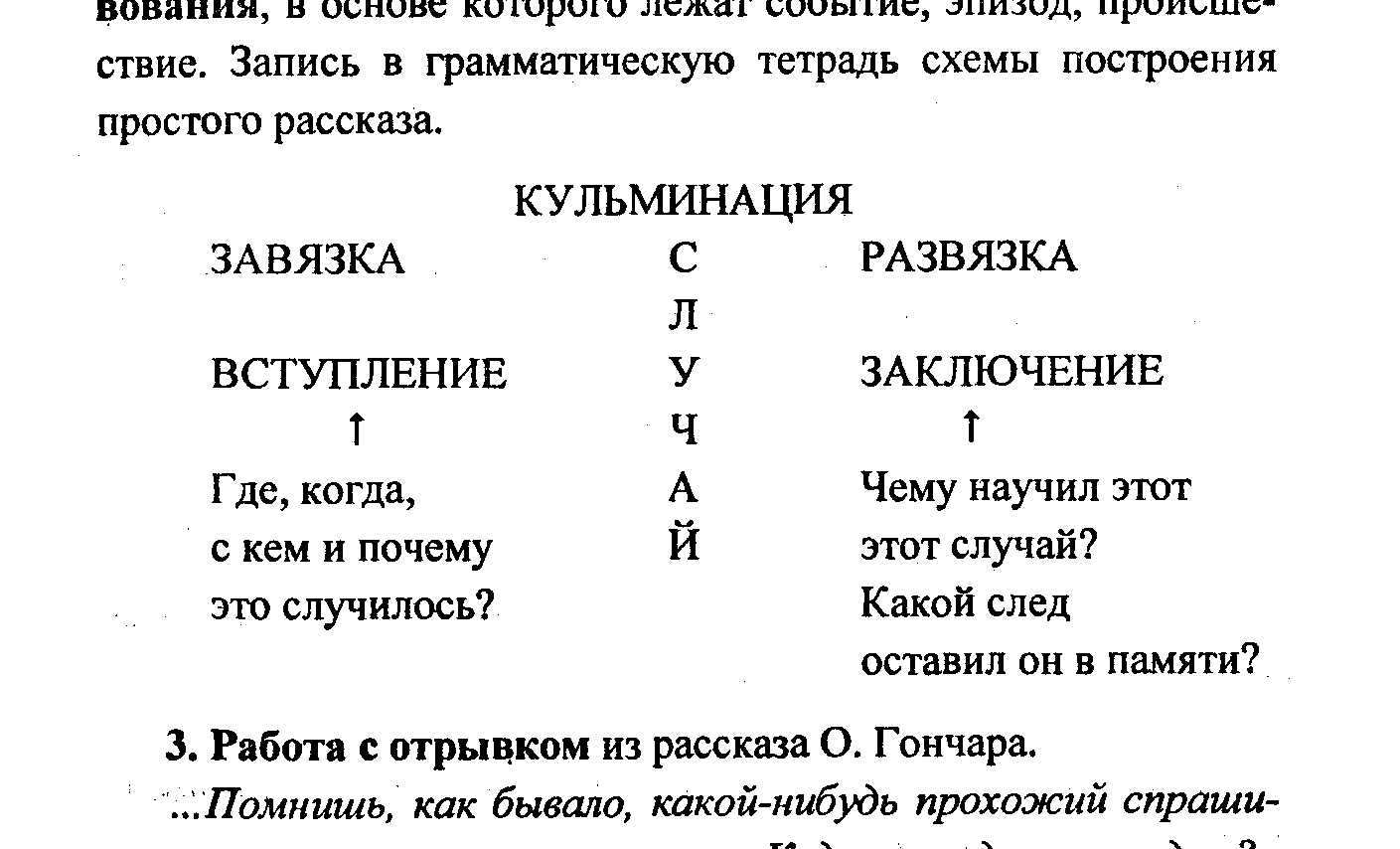 3. Работа с отрывком из рассказа О. Гончара. …Помнишь, как бывало, какой-нибудь прохожий спрашивал у нас, пастушат, в степи: «Куда эта дорога ведет?» Слышишь — ведет? Да и нам не терпелось знать о нашей дороге больше. Куда она? Откуда? Где ее начало? Где будет конец? Нет, дорога — это все-таки жизнь... дорога таит в себе некую тайну и величие.Б е с е д а: Какую же тайну может скрывать дорога?4. Написание рассказа-миниатюры.Используя глаголы движения, написать миниатюру на тему «Дорога таит в себе, некую тайну и величие». Начать рассказ словами: «Эта история произошла недавно»...Урок 164Тема: Неопределенная форма глаголаЦЕЛЬ: Познакомить с неопределенной формой как начальной формой глагола. Формировать умение употреблять ь после ч в неопределенной форме и умение правильно писать безударные суффиксы глагола в неопределенной форме.Ход урока1. Языковая разминка.Столбиком записать под диктовку глаголы и поставить к ним вопросы.Исполнить, ненавидеть, обеднить, обеднеть, обуть, дать, испечь, принять, вынимать, держать, красить, брить.Сделать вывод о том, какие глаголы записали. Различаются ли они вопросами?2. Работа по теме урока.Чтение теоретического материала о глаголах в неопределенной форме, знакомство с орфограммой № 22 — стр. 235.Чтение стихотворения Д. Самойлова (текст распечатан).О чем это стихотворение? Почему оно так называется? О каком времени года идет в нем речь? Объяснить смысл первого предложения.                         Перед снегомИ начинает уставать вода.И это означает близость снега.Вода устала быть ручьями, быть дождем,По корню поднима(-тся, -ться?), падать с неба.Вода устала петь, устала теч..,Сиять, струи (-тся, -ться?) и перелива (-тся, -ться?).Ей хоче (-тся, -ться) утратить реч.., залеч..,И там, где залегла, там остава(-тся; -ться?).Выписать из текста глаголы в неопределенной форме, объяснить их написание.Упр. 626. Запомнить слова на полях — стр. 235.3. Тренировочные упражнения.Выписать глаголы в неопределенной форме и объяснить их написание:1   в а р и а н т: ничего не боят..ся; нечего боят..ся; необходимо подстрич..ся; успешно занимат..ся; нужно умыт..ся.2   в а р и а н т: умеет веселит..ся, любит трудит..ся, рано поднимат..ся, просыпает..ся, вода льет..ся, хорошо смотрит..ся, расположит..ся на ночлег.Что общего в значении данных глаголов, чем они различаются? (глаголы через кодоскоп проецируются на экран или распечатываются). В какой форме стоят эти глаголы? Свое мнение обосновать.Идти, ехать, мчаться, шагать, тащиться, брести, сменить, скакать, ползти, шествовать, гнаться, лелеть, плыть, нестись.Устно составить с некоторыми глаголами предложения.Распределить данные глаголы и словосочетания на три группы:а) глаголы со значением речи;б) глаголы со значением чувств, ощущений говорящего;в) глаголы, обозначающие мимику, жесты и движение говорящего:Говорить, вспомнить, улыбаться, рассказать, убедиться, пояснить, подумать, обрадоваться, ужаснуться, упрекнуть, нахмуриться, провозгласить, усмехнуться, дать (совет), задать (вопрос), застонать, приуныть.Объяснить нависание выделенных слов. Графически обозначить морфему, в которой имеется орфограмма.Упр. 627.5. Домашнее задание. § 109, упр. 628.	-УРОК 165Тема: Неопределенная форма глаголаЦЕЛЬ: Формировать умение правильно писать ь после ч в неопределенной форме глагола, графически обозначать условия выбора написания. Закрепить умение правильно употреблять в речи глаголы в неопределенной форме.Ход урока1. Проверка домашнего задания.2. Орфографический практикум.Составить словосочетания, указать падежи вставляемых существительныхПрик..саться (к   ч е м у? к   к о м у?)К..снуться (ч е г о? к о г о?)Оп..раться (н а   ч т о?)Р..бирать (ч т о?)Ра..бираться (в   ч е м?)Наблюдать (ч т о?). Выделить корни с чередованием гласных. Объяснить их написание.3. Тренировочные упражнения.Упр. 629.Упр. 630.Упр. 636 — устное высказывание на лингвистическую тему.З а п и с ь   в   г р а м м а т и ч е с к у ю   т е т р а д ь 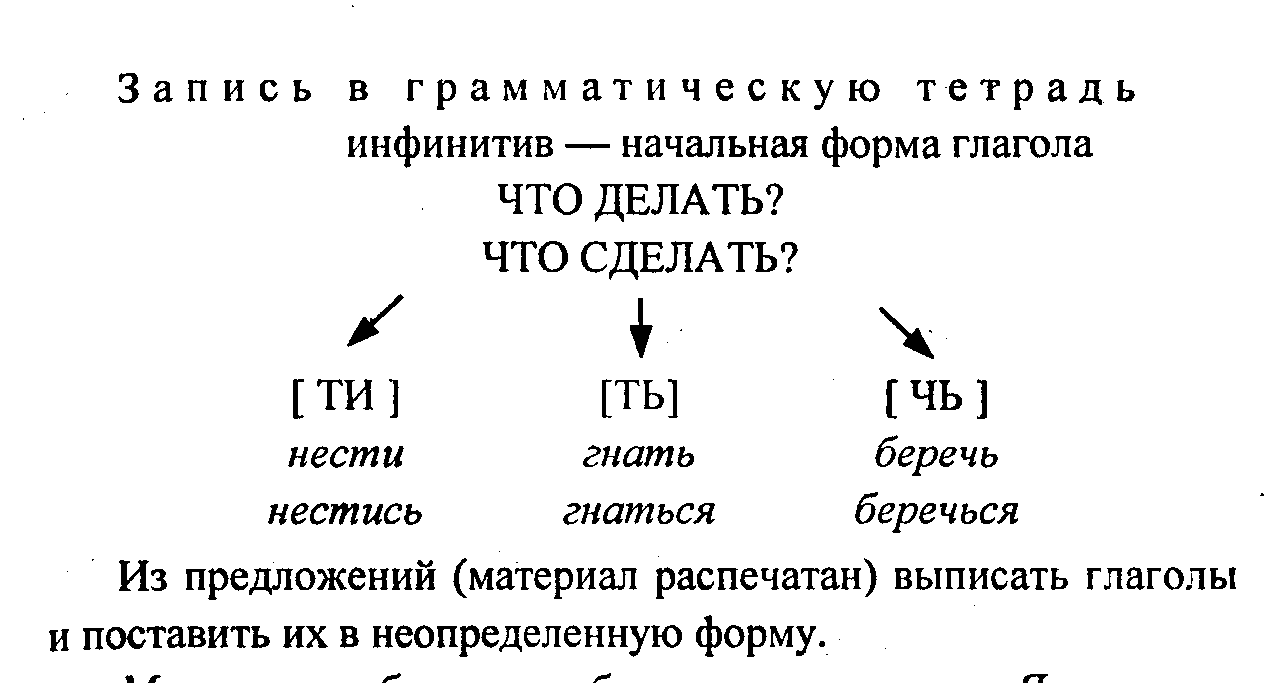 Из предложений (материал распечатан) выписать глаголы и поставить их в неопределенную форму.Мальчик шел босиком, а башмаки нес в мешке. Я почистил чайник, набрал воды и подошел к костру. Старик улыбается, подмигивает, садится на корточки. Летняя короткая ночь уходила, на востоке уже алела заря, звезды медленно гасли. Степка раскинул руки и лежит на спине, его шляпа валяется на песке. Вечерние тени ложатся на землю, сливаются, заполняют улицу темнотой.4. Домашнее задание. Запомнить теоретический матери ал, записанный в грамматической тетради, выполнить упр. 631Урок 166Тема: Неопределенная форма глаголаЦЕЛЬ: Формировать умение правильно писать ь после ч в неопределенной форме глагола, графически обозначать условия выбора написания. Закрепить умение правильно употреблять в речи глаголы в неопределенной форме.Ход урока1. Проверка домашнего задания.2. Языковая разминка. Объяснительный диктант.Пронесся свежий ветерок, подул прохладой в лицо путнику, прошумел по листьям, открыл дверь в избе и затих в кустах. Следом за ним мчится бурый вихрь, медленно двигал по дороге столб пыли. Вот он ворвался в деревню, сбросил несколько гнилых досок с забора, стащил соломенную кровлю и погнал вдоль улицы петухов и кур.(И. А. Гончаров)Подчеркнуть глаголы, которые передают движение ветра. Образовать от них неопределенную форму и записать в тетрадь.И н д и в и д у а л ь н о е   з а д а н и е  № 1.Образовать неопределенную форму от глаголов: метет, нес, греб, пасу, скребешь, ползу, цветет.И н д и в и д у а л ь н о е   з а д а н и е  № 2.Образовать новые глаголы с разными приставками от глаголов вести, расти, плести, мести, идти, прийти, нести.Написать миниатюру «На даче», используя глаголы из второго индивидуального задания.3. Работа по теме урока.Заменить фразеологизмы одним глаголом-синонимом. Разобрать эти глаголы по составу:1) Точить лясы, молоть языком.2) Сравнять с землей, разнести в щепки.3) Прикусить язык, набрать воды в рот.4) Зарубить себе на носу, намотать на ус.5) Реветь белугой, пускать слезу.6) Класть зубы на полку, щелкать зубами.Заменить подчеркнутые имена существительные однокоренными глаголами Неопределенной формы на -ся. Согласовать с другими словами (материал распечатан).1) Охота была еще не запрещена. 2) Отряд вынужден был сделать остановку. 3) Каждому рекомендуем обтирание холодной водой. 4) Подготовка к праздникам началась.4. Тренировочные упражнения.Упр. 632.Упр. 634.Упр. 635.Образовать все возможные глаголы с приставками и суффиксами от глагола стать.5. Домашнее задание. Упр. 633.Урок 167Тема: -ТСЯ и -ТЬСЯ в глаголахЦЕЛЬ: Формировать умение писать и произносить глаголы с -тся и -ться. Знать соответствующее правило и уметь графически обозначать условия выбора правильных написаний.Ход урока1. Языковая разминка.Прочитать отрывок из воспоминаний В. Брюсова. Выписать из него глаголы движения. Рядом записать неопределенную форму этих глаголов.Мне была представлена полная свобода. Я с утра гонял по парку, убегал на деревню играть в солдаты с деревенскими ребятишками, уходил без спросу в ближние лески по грибы и по ягоды, купался в илистых и тенистых прудках вместе с нашей собакой Динго.2. Работа по теме урока.Знакомство с орфограммой № 23 и стихотворным правилом:Прежде чем глагол писать,Не забудь вопрос задать.Так как мягкий знак в вопросе,И в глаголы его вносим.Упр. 637.Упр. 638.3. Тренировочные упражнения.Придумать и записать предложения с данными глаголами.       1   в а р и а н т                        2   в а р и а н твернутся — вернуться             встретится — встретитьсябросится — броситься            сушится — сушитьсяберечь — беречься                    держится — держатьсяОбъяснительный диктант (объяснить написание или отсутствие ь):Я вышел на берег насладиться ароматом смолистых листьев. Спускается солнце на степь, издали золотится ковыль. Клубятся тучи, хотят в росе понежиться поля. Мне не спится, не лежится. Путешественники долго не могли успокоиться. Орлам случается и ниже кур спускаться, но курам никогда до облаков не подняться. Стричься и бриться он не любил.Выразительно прочитать текст Н. Некрасова (материал распечатан).Не ветры веют буйные,Не мать-земля колыше(тся; ться?).Шумит, поет, ругае(тся; ться?),К...чае(тся; ться?), в..ляе(тся; ться?),Дере(тся; ться?) и ц..луе(тся; ться?)На празднике народ.Доказать, что глаголы помогают поэту красочно описать деревенскую ярмарку, сделать динамичнее повествование.Списать текст стихотворения, объяснить графически написание глаголов.Стихотворение выучить.4. Домашнее задание. Выучить теоретический материал § 110. Выполнить упр. 639.Урок 168Тема: -ТСЯ и -ТЬСЯ в глаголахЦЕЛЬ: Формировать умение писать и произносить глаголы с -тся и -ться. Знать соответствующее правило и уметь графически обозначать условия выбора правильных написаний.Ход урока1. Проверка домашнего задания.2. Языковая разминка.Рассказать о слове ...  ся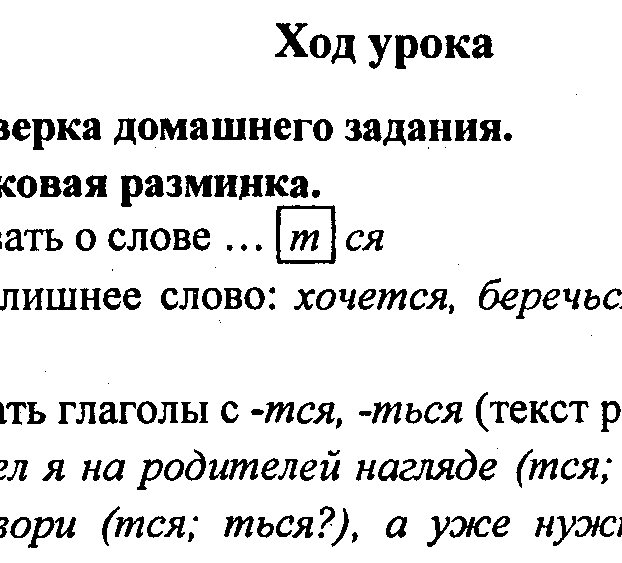 Найти лишнее слово: хочется, беречься, занимается, издевается.Выписать глаголы с -тся, -ться (текст распечатан).Не успел я на родителей нагляде (тся; ться?), не успел с ними наговори (тся; ться?), а уже нужно было расстава (тся; ться?). Не спи (тся; ться?), не лежи (тся; ться?), седло под головой верти (тся; ться?). Скоро сказка сказывае (тся; ться?), да не скоро дело делае (тся; ться?).3. Работа по теме урока. Тренировочные упражнения.Запись в анализ предложения грамоте учит..ся — всегда пригодит..ся.Разобрать предложение по членам, начертить его схему. Объяснить написание глаголов.Письменно объяснить смысл этой пословицы. Какой тип текста вы будете использовать?Выборочно-распределительное списывание. Упр. 640.Объяснительный диктант.Мы идем с лесником по мелколесью. Кое-где попадаются маленькие круглые оконца-колодцы.Из-под камня течет родник. Он превращается в ручеек, который весело бежит на восток. Ручей брызжет, звенит, журчит и потом стремительно скатывается вниз. По склону горы он льется дальше. Несколько таких ручейков сливаются в один большой ручей, и он спокойно течет по равнине. А вот он с шумом низвергается в пропасть.(К. Паустовский)Списать текст (распечатан). Над глаголами указать, в какой форме они употреблены.Они хохочут, заливают..сяИ спать идти не собираются,И (не) хотят угомонит..ся,И (не) торопят..я ложит..ся.Какие орфограммы, связанные с глаголами, встретились в тексте.4. Домашнее задание. Упр. 641.Урок 169Тема: -ТСЯ и -ТЬСЯ в глаголахЦЕЛЬ: Формировать умение писать и произносить глаголы с -ТСЯ и -ТЬСЯ. Знать соответствующее правило и уметь графически обозначать условия выбора правильных написаний.Ход урока1. Проверка домашнего задания.2. Языковая разминка.Запись и анализ предложения, объяснение орфограмм.Долгая полярная ночь простирается над необъятными просторами тундры, и земля освещается только синими сумерками3. Тренировочные упражнения.Списать тексты (материал распечатан), объяснить орфограмму № 23.1) Хотел бы я разлит..ся в мире.Хотел бы с солнцем в небе теч..Хотел бы с тучами скитат..ся,Туманом вит..ся средь холмов,Иль буйным ветром разыграт..сяВ седых изгибах облаков.                                     (А. Хомяков)2) Бежит тропиночка, (не) обрывает..ся, В густой траве теряет..ся.Где в гору поднимает..ся, Где под гору спускает..ся.                                   (Н. Некрасов)3) Чтобы жить честно, надо рват..ся, путат..ся, бит..ся, ошибат..ся, начинат.. и бросат.., и опять начинат.., и опять бросат.., и вечно борот..ся и лишат..ся. А спокойствие — душевная подлость.(Л. Толстой)Упр. 643.Б е с е д а: На какой вопрос отвечают глаголы, в которых пишется -тся? На какой вопрос отвечают глаголы, в которых пишется -ться?Продолжить ряд однородных членов, подбирая глаголы на -тся и -ться:Стебельки (ч т о   д е л а ю т?) расправляются, …Следы (ч т о   д е л а ю т?) виднеются, …Трудно (ч т о   д е л а т ь?) передвигаться, …4. Домашнее задание. Упр. 644.Урок 170Тема: Виды глагола. § 111ЦЕЛЬ: дать представление о видах глагола и их значениях; о видовых парах глагола. Познакомить с различиями между глаголами совершенного и несовершенного вида.Ход урока1. Проверка домашнего задания — письмо по памяти стихотворения Н. Рыленкова (упр. 644).2. Работа по теме урока.Прочитать текст (распечатан). Выписать из него глаголы Какие из них отвечают на вопрос ч т о   д е л а т ь?, а какие — ч т о   с д е л а т ь?Лесной оркестрВ мае все лесные жители поют и играют, кто на чем и как умеют. Тут услышишь и звонкое пение, и скрипку, и барабан, и свист, и лай, и кашель, и вой, и уханье, и жужжание, и урчание, и кваканье.Чистыми голосами поют соловьи, зяблики, певчие дрозды. Скрипят жуки и кузнечики. Отбарабанили дятлы, свистят флейтой иволги. Лает лисица. Кашляет козуля. Воет волк. Ухнул филин. Зажужжали шмели и пчелы. Урчат и квакают лягушки.(По В. Бианки)Знакомство с теоретическим материалом — стр. 241—242.3. Тренировочные упражнения.Выписать глаголы, распределяя их в 2 столбика (по видам):К вечеру погода испортилась, нахмурились свинцовые тучи, пошел дождь. Весь день хмурились тучи, иногда шел дождь со снегом. Вдруг налетел ветер, взволновалось озеро. Садовник ходил по саду и поливал цветы. Я не мог решить задачу. Мне не приходилось решать такие задачи.Списать предложения, вставляя подходящие по смыслу глаголы, стоящие в скобках (материал распечатан).Вечером я долго ... . Ты уже ... книгу? (читать, прочитать).Сегодня я ... сочинение. Я давно не ... таких работ (писать, написать).Мы всегда … к завтраку. Сегодня мы … запеканку и бутерброды. (готовить, приготовить).К глаголам несовершенного вида подобрать видовую пару — глаголы совершенного вида. Корень обозначить.Растапливать, осматривать, взбираться, кланяться, наслаждаться, наслаждаться, сжигать, касаться, замирать, загорать.С тремя любыми глаголами составить предложения, обозначив в них грамматические основы.Найти четвертое «лишнее» слово. Списать, определяя вид глаголов:1) загадать, бросить, давать, прийти;2) повторить, повторять, повториться, притвориться.Анализ распечатанного текста.Прочитать текст М. Пришвина. Определить его стиль. Свое мнение обосновать. Подобрать заголовок к тексту. Списать текст, вставить пропущенные буквы и знаки препинания. Над глаголами указать их вид.Вернулось со..нце. Гусь запускал свою длинную шею в в..дро дост..вал себе воду клювом поплескивал водой на себя поч..сывал что-то под каждым п..ром ш..вел ил подвижным хв..стом... А когда все вымыл все вычистил, то поднял вверх к со..нцу высоко свой с..ребряный, св..ркающий клюв. И заг..готал.Сделать  в ы в о д:  Какое действие обозначают глаголы несовершенного вида? Совершенного вида?Написать мини-текст, использовав в нем глаголы: проснуться, вскочить, умыться, торопиться, бежать, волноваться, отдышаться, успокоиться.Определить тему своего текста. Над глаголами обозначить их вид.4. Домашнее задание. Упр. 646.Урок 171Тема: Виды глагола. § 111ЦЕЛЬ: Формировать умение использовать прием распознавания видов глаголов по вопросам, по значению. Продолжить формирование навыка определять видовые пары, образовывать глаголы другого вида от указанных и правильно употреблять в речи глаголы совершенного и несовершенного вида.Ход урока1. Проверка домашнего задании.2. Языковая разминка.Записать пословицы по данному началу. У глаголов определить их форму.Без труда …Дыма без огня …Москва слезам …Под лежачий камень …3. Тренировочные упражнения.Упр. 647.Упр. 648.Упр. 649.Прочитать глагольные пары, записанные на доске. Определить их вид. Выделить приставки и суффиксы. Сделать вывод: какие суффиксы у глаголов совершенного вида, а какие — у глаголов несовершенного вида.Бежать — прибежать, загадывать — загадать, сгорать — сгореть, класть — положить.Образовать от глаголов несовершенного вида глаголы совершенного вида.Видеть, гасить, готовить, нести, слушать, слышать, учить, шить, шуметь.В образованных глаголах обозначить приставки. С любыми тремя глаголами записать предложения.Работа с художественным текстом (распечатать).Прочитать, найти глаголы, с помощью которых автор передает чувства и состояние человека. Записать эти глаголы в тетрадь, указав их вид.Я ошалел от радости. Я любовался и дивился:— Как это вы ухитряетесь так мастерски стрелять?До сих пор помню, с какой физической и духовной легкостью возвращался я с этих заволжских охот по тихим тропинкам в березовом лесу и ржаном поле и как радостно смотрел, выходя к Волге, на родной город, где любил каждый камень, каждый древесный лист, каждый цветок, каждую птицу, звеневшую о молодом лете.Детство каждого человека в какой-то степени таинственно и романтично. Костяная дудочка, подражающая свисту рябчика, звучала сказкой дремучего леса. Радостно томил поэзией охотничьих скитаний медный рог. Но больше всего волновал полированный дубовый шкаф с книгами.Наконец добрались до Плеса. Он сразу нас обворожил, и мы решили остановиться. Привлекла нас больше всего та маленькая древняя церквушка, которую потом не раз принимались писать другие художники.(Н. Смирнов «Золотой Плес»)4. Домашнее задание. Упр. 652 — сочинение по рисункам.Урок 172Тема: Е—И в корнях с чередованиемЦЕЛЬ: Познакомить с перечнем корней с чередованием и условиями выбора е — и в указанных в корнях. Формировать умение различать корни с чередованием и корни с безударными гласными, проверяемыми ударениями.Ход урока1. Проверка домашнего задания.2. Языковая разминка.Составить слова по схемам:…………….., ……………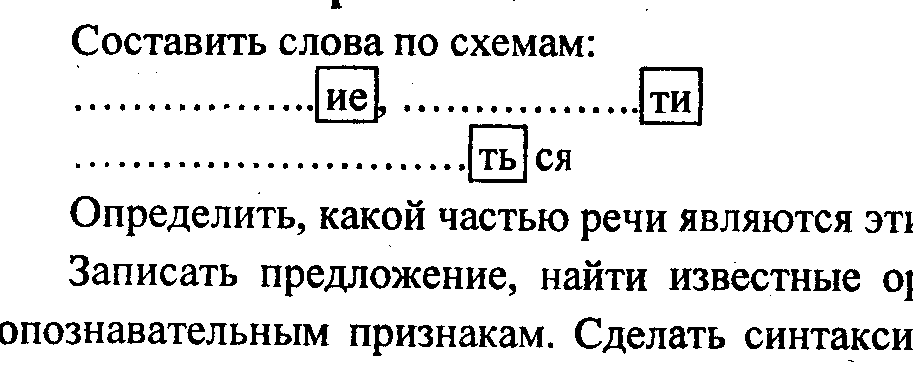 …………………….сяОпределить, какой частью речи являются эти слова.Записать предложение, найти известные орфограммы по опознавательным признакам. Сделать синтаксический разбор предложения.Дождевые капли падали на землю, тяжело шлепались о листья.(К. Паустовский)3. Работа по теме урока.Списать слова, записанные на доске, вставить пропущенные буквы, выделить корень.Изл..гать, отр..сль, заг..реть, к..саться, р..сток, к..снулся, изл..жить, з..ря, распол..гались.Что вы знаете о корнях, которые выделены в словах? Как они называются? Каковы условия выбора гласных в корнях?Работа с материалом для наблюдений — стр. 244—245. Назвать основные условия выбора букв е — и в корнях с чередованием. Для глаголов какого вида характерен суффикс -а?Упр. 653.Упр. 654.4. Тренировочные упражнения.Списать, заменяя (где возможно) глаголы другими, сходными по значению, с чередующимися гласными в корне. Вставить пропущенные буквы (материал распечатан).Мы устроились на отдых у реки. Быстро поднялись на берегу палатки, з..ря угасла. Последние лучи со..нца чуть трогали верш..ны деревьев. По оврагам ра..ходился туман. Мы стали искать сучья и бросать их в костер. Один за другим вспыхивали сучья.Объяснительный диктант. Подчеркнуть глаголы с чередующимися гласными в корне.Озеро простиралось до самого леса. Впереди за городом простирается обширная гладь залива. Над широкой гладью реки стелилась сероватая пелена легкого тумана. Справа до самого горизонта расстилалась зыбкая холмистая пустыня. Надо уметь разбираться в лесных тропках. Мы забираемся на скалу. Хорошо, когда можешь опереться на руку друга. Ворота запираются на ночь.Составить и записать по пять предложений с глаголами, имеющими в корне чередующиеся е — и.5. Домашнее задание. Написать сочинение-миниатюру о своих домашних делах, используя гласные с корнями:-бер- — -бир-;-дер- — -дир-;-мер- — -мир-;-пер- — -пир-;-стел- — -стил-.Урок 173Тема: Е — И в корнях с чередованиемЦЕЛЬ: Продолжить формирование умения различать корни с чередованием и корни с безударными гласными, проверяемыми ударениями. Формировать умение правильно писать слова с этими корнями и графически обозначать условия выбора правильных написаний.Ход урока1. Проверка домашнего задания (устно).2. Объяснительный орфографический диктант (объяснить орфограмму № 24).Избирать депутатов, пробираться через заросли, соберем урожай, растирать мел, запереть дом, собирать грибы, замереть от ожидания, запираться на ключ, подбирать мусор, опереться на плечо, стирать написанное, собираться на работу, задирать нос, упираться в стену.3. Проверочная работа. Контрольное списывание (материал распечатан). Графически объяснить изученную орфограмму.1   в а р и а н тСоб..ремся все вместе, прот..рать глаза, зам..реть от восхищения, соб..раться в школу, проб..раться сквозь зар..сли, выт..рель досуха, нат..реть пол, уб..рать квартиру, выб..ру кассету.2   в а р и а н тСоб..рать хворост, раст..рать краски, заб..рать домой, пост..лить постель, забл..стеть на солнце, бл..стать красотой, зам..реть от восторга, рассти..лается туман, прид..раться к мелочам, разд..рет шкуру, бл..снул вдали, уп..раться ногой.4. Работа по теме урока.Упр. 655 (выборочно-распределительное списывание).Объяснительный диктант. Графически обозначить условия выбора орфограммы.Туман дотаивал, вода ожила, заблестела, не вся сразу, а полосами. Туман отлетел, и заводь замерла в невинном покое. Пыльца, соринки плыли на тугой струе. На сером валуне под ивой обозначилась каждая трещинка. Старый валун блистал, хитро посверкивал. В кустах ольшаника среди полной неподвижности один листок почему-то трепетал и бился.(По Д. Гранину)У глаголов указать их время и вид.5. Домашнее задание. Упр. 657.Урок 174Тема: Е — И в корнях с чередованиемЦЕЛЬ: Продолжить формирование умения различать корни с чередованием и корни с безударными гласными, проверяемыми ударением, умение правильно писать слова с этими корнями и графически обозначать условия выбора правильных написаний.Ход урока1. Проверка домашнего задания.2. Анализ проверочной работы (см. предыдущий урок).Орфографический диктант по словам, в которых допущены ошибки.3. Языковая разминка.В каком ряду у всех глаголов в корне пишется буква и?1) заж..гать, зап..рать, вым..рать, раст..рать;2) ст..лить, забл..стел, наб..рать, переж..гать;3) соб..ру, выт..реть, разд..ру, вым..реть;4) бл..стать, зам..реть, прод..раться, расст..латься.4. Тренировочные упражнения.Прочитать слова и словосочетания. Выписать глаголы с чередованием гласных в корне:Подн..мается ветер, воспитывать человека, исследовать болезнь, прегр..дить дорогу, забл..стали звезды, забл..стать на солнце.Упр. 656. Что такое рассказ? Какова тема текста?Списать (материал распечатан), объяснить правописание корней. Корни с чередованием гласных подчеркнуть.Серый зайка уд..рает, сердце в пятках зам..рает. Расст..лаясь по тр..пинке, мимо елки и осинки он бл..стательно б..жит, выб..рает виражи. Обж..гает ветер ушки! Скок-поскок — беглец в избушке. Зап..рай, зайчиха, дверь! Нам не страшен жуткий зверь!(Н. Тимофеенко)Прочитать стихотворение С. Маршака (распечатано). Объяснить его смысл. Выписать однокоренные слова, объяснить их правописание.Люди пишут, а время ст..рает,Все ст..рает, что можно ст..реть,Но скажи, если слух ум..рает,Разве должен и звук ум..реть?5. Домашнее задание.Составить диктант из 5—7 предложений на изученную орфограмму.Урок 175Тема: Р.р. Невыдуманный рассказ о себеЦЕЛЬ: Познакомить со структурой устного рассказа и ролью неязыковых (мимики, жестов) средств в нем. Формировать умение составлять устный рассказ на основе собственного жизненного опыта.Ход урока1. Беседа:Что такое рассказ? Какова его структура? Что необходимо чтобы устный рассказ хорошо слушали.2. Работа с текстом-образцом.Прочитать текст про себя (распечатан).Однажды мама пошла за земляникой и взяла меня с собой. День был солнечный, жаркий. Но только мы подошли к лесу, вдруг набежала синяя тучка, и из нее посыпался частый крупный дождь. А солнце все продолжало светить. Дождевые капли падали на землю, тяжело шлепались о листья. Они повисли на траве, на ветках кустов и деревьев, и в каждой капле отражалось, играло солнце.Не успели мы с мамой стать под дерево, как солнечный дождик кончился. «Погляди, Юра, как красиво», — сказала мама. Я взглянул. Через все небо разноцветной дугой протянулась радуга. Один ее конец упирался в нашу деревню, а другой уходил далеко в заречные луга.От нагретой солнцем земли после дождя шел легкий пар. В воздухе пахло цветами, медом и земляникой.(По Г. Скребицкому)З а д а н и я.1) Озаглавить текст.2) Определить тип речи.3) Передать в 2—3 предложениях содержание текста. Что в нем описывается? Можно ли его назвать рассказом? Свое мнение обоснуйте.4) Какие прилагательные использует автор, чтобы образно и ярко описать дождь?5) Найти в тексте слова-формы одного и того же слова и однокоренные слова. Обозначьте в них корень.6) Указать, какой частью речи являются выделенные слова. Укажите грамматические признаки, которые помогают определить часть речи.7) Выделить грамматическую основу в последнем предложении. В чем ее своеобразие?Редактирование сочинения учащегося (текст распечатан).Однажды в лесу случился интересный случай. Об этом случае мне рассказала мама.Когда мама была маленькой, она часто с подружками ходила в лес за ягодами и грибами. Она взяла с собой большую корзинку. Вот идет она по лесу, собирает землянику. А подружка вдруг как закричит! Подружка чего-то испугалась. Оказывается, ее испугал маленький лисенок. Он рыженький и пушистый. Он, наверное, заблудился. Они решили взять его домой. Они посадили его в корзинку и понесли домой.Дома мама дала лисенку поесть, но лисенок был еще маленький и не умел есть. Тогда она подсунула лисенка собаке, у которой были щенки. Собака стала кормить лисенка. Потом лисенка выпустили в лес.Оценить сочинение. Исправить повторы и ошибки. Пересказать текст в исправленном виде.Упр. 661. Подготовить устный рассказ по предложенному началу.Урок 176—177Тема: Контрольный диктант и его анализДиктантВот я и написала письмо. Изложила свои мысли на бумаге, сложила лист пополам, подровняла концы, положила в конверт, чуть коснулась краев кисточкой с клеем и отправила письмо в город Ростов.Потом я расположилась на диване и вспомнила, как вчера загорала на пляже.Следующее утро. Солнце еще не разгорелось. Застряло в облаках, как золотая рыбка, только блестящие плавники плавно касаются горизонта. Природа замерла. Я выглядываю в окно и тоже замираю.Время застилать кровать. Через пять минут постель застелена, а я делаю зарядку. Я хочу коснуться ладонями пола. Получилось, касаюсь. Я скачу, бегаю на месте, прыгаю. Просто блестяще!Г р а м м а т и ч е с к о е   з а д а н и е:1) Выделить корни с чередующимися гласными. Графически объяснить их написание.2) Выписать по два глагола совершенного и несовершенного вида и записать их в начальной форме.Урок 178Тема: Время глаголаЦЕЛЬ: Актуализировать сведения о трех временах глагола, формировать умение определять время глагола.Ход урока1. Орфографическая разминка.Записать под диктовку предложения, объяснять написание Ь.Кто хочет учиться, тот учится хорошо. Кто стремится приобрести знания, тот не боится трудностей, а старается их преодолеть. Недаром говорится, что дело мастера боится.Рассказать о слове по морфемам:………………. (ю) ……………….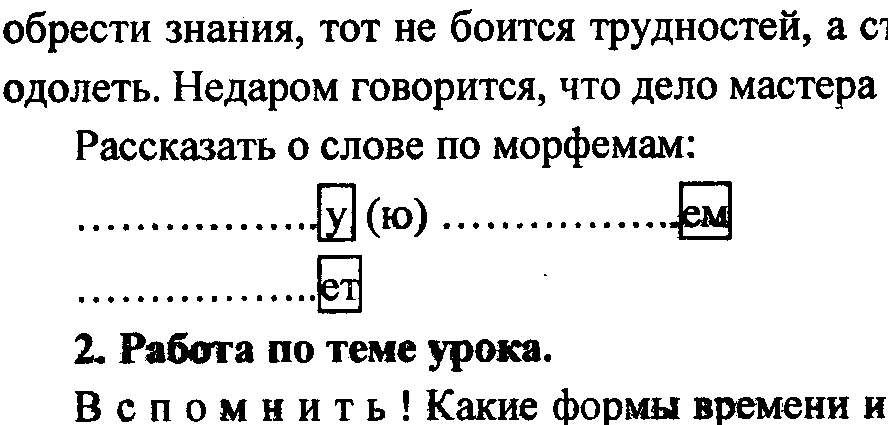 ……………….2. Работа по теме урока.В с п о м н и т ь ! Какие формы времени имеет глагол? На примере глагола протянуться доказать, что глаголы изменяются по временам. Как изменяется глагол в настоящем, будущем и прошедшем времени?Работа с текстом (распечатан).На деревенских гумнах, засыпанных соломой и пламеневших рябинами, стаями пиршествовали, квохтали, трещали, взвизгивали дрозды. Много было их и в ближайших осиновых и березовых перелесках. Небо все больше усеивается звездами, и среди звезд гогочут, летят гуси. А на дороге вдруг слышится звон бубенцов и вскоре навстречу вылетает удалая тройка. Она также быстро пропадает. Только валдайские бубенчики все еще звучат в наших ушах.(Н. Смирнов)Выписать глаголы, распределив их по временам. Работа с таблицей.Глаголы какого вида не имеют формы настоящего времени? Почему?3. Тренировочные упражнения.Упр. 662 и рисунок — стр. 248.Упр. 663.Найти «четвертое лишнее». Записать без этого слова, определить вид, время, лицо и число глаголов.1) Принес, принесут, будут носить, занесут.2) Направляем, направляют, направят, направлю.3) Решаю, решу, решат, будут решать.Работа с текстом. Прочитать, озаглавить его (распечатан). Выписать из текста глаголы, указать их вид. Поставить эти глаголы в форму будущего времени.Наступили первые осенние заморозки. С низкорослых кустов начинает исчезать багряная листва. С деревьев бесконечным дождем рассыпаются листья. Расщедрилась красавица осень на краски! Реже стали распевать веселые песни птицы. Они готовятся к отлету на юг. Ранним утром и поздним вечером легкий морозец беспощаден к ним. Птицам становится холодно и голодно. Не жалуются на бескормицу в эту пору только дрозды. С большим аппетитом набрасываются они на сочные гроздья рябины. Все чаще по ночам изморозь бесшумно окутывает деревья.4. Домашнее задание.Написать сочинение-миниатюру «Лес просыпается». Употребить в нем глаголы, стоящие во всех временах.Урок 179Тема Прошедшее времяЦЕЛЬ: Формировать знания об изменении глаголов в прошедшем времени, о написании безударных гласных перед суффиксом -л-, о правильном ударении. Формировать умение изменять глаголы в прошедшем времени по числам и по родам в единственном числе.Ход урока1. Проверка домашнего задания.2. Орфографическая разминка.От глаголов крашу, слушаю, чищу, каюсь, белю, иду, расту, плету образовать начальную форму, сохранив вид. Графи чески выделить основы.3. Работа по теме урока.Анализ стихотворения Ж. Давитьянц:                 Оса в комнате Залетела к нам оса И гудела два часа. Извелась совсем без дела, Даже вроде похудела. Я достал в шкафу варенье, Я к животным — всей душой!— На, поешь для подкрепленья, Будешь толстой и большой!Выписать глаголы в форме прошедшего времени. Что обозначают эти глаголы? Какая морфема участвует в образовании формы прошедшего времени? Как изменяются глаголы в прошедшем времени? При ответах на вопросы использовать глаголы из стихотворения.Чтение теоретического материала — стр. 249. Образовать прошедшее время от глаголов:а) играть, свистнут, кормить. Сделать вывод об употреблении гласной перед суффиксом -л-.Орфограмма № 2— стр. 249.б) нести, мести стричь, беречь. Обратить внимание, что иногда прошедшее время образуется по-особенному.Упр. 664.4. Тренировочные упражнения.Упр. 665 и слова на полях стр. 250.О б р а т и т ь   в н и м а н и е на особенности ударения в глаголах прошедшего времени женского рода.Упр. 665 — устно.Работа с текстом.Вставить пропущенные глаголы. Обозначить время этих глаголов (материал распечатан).Страшный случайКоля, Антоша и Костя ... чью-то нору.— Может, сусличья? — ... Коля.— Ну! Сусличья! Сусличья маленькая, а эта вон какая, — … Костя.—А чья же?— Может быть, лисья? — ... Антоша.— Если лисья, то в ней скверно ... Лиса ведь неряха.— А может быть, эта нора брошена?Костя ... ладонями о землю у входа в нору и ... в нее руку. И сейчас же ... ее, громко вскрикнув.— Что с тобой? — ... товарищи.Костя показал ладонь. На ней краснели два маленьких, как точки, пятнышка.— Змея ужалила, гадюка! — в ужасе … Коля.(По И. Пузанову)Прочитать шуточные стихи О. Григорьева, соблюдая правильную интонацию (распечатаны).            Пирог— Кто съел пирог?— Мы не ели. То есть мы съели, Но не хотели. Это все птицы, Они прилетели, И, если б не мы, Они бы все съели.                   ДракаНа рынке подрались собаки,На драку сбежались зеваки.Чтобы к собакам пробиться,Стали кошелками биться.Так разодрались зеваки, Что разбежались собаки.              БабушкаСтарая, слабая бабушкаОставила дома ключик.Звонила старая бабушка,Но не открыл ей внучек.Старая бабушка уснула,В дверь кулаком бахнула,Дубовая дверь рухнула,Соседка на кухне ахнула,Качнулся сосед на стуле,Свалился с кровати внучек,Упала с полки кастрюляИ бабушкин маленький ключик. Выписать из них глаголы в форме прошедшего времени, графически обозначить окончания и суффиксы. Доказать, что эти глаголы изменяются по родам.Образовать форму прошедшего времени от глаголов:Выздороветь, примерить, развеять, видеть, видеться, слышать, ненавидеть.Подчеркнуть гласную перед суффиксом -л-. Объяснить ее написание.Списать. От глаголов, стоящих в скобках, образовать форму прошедшего времени. Подчеркнуть гласную перед суффиксом прошедшего времени. Вставить пропущенные буквы.(Посеять) крошку, а (выр..сти) с ло..ку. (Повеять) прохладой. Волк (почуять) опасность. Снег быстро (таять). (Раскаяться), да поз..но. Друг на друга (надеяться) и оба ничего не (сделать). Пришлось всю жизнь (маяться).5. Домашнее задание. Орфограмма № 2. Упр. 667.Урок 180Тема: Настоящее времяЦЕЛЬ: Формировать знания о том, что формы настоящего времени имеют только глаголы несовершенного вида. Продолжить отработку навыка правильно произносить глаголы в форме настоящего времени. Формировать умения образовывать форму настоящего времени от указанных глаголов и изменять глаголы в настоящем времени.Ход урока1. Проверка домашнего задания (устно).И н д и в и д у а л ь н о е   з а д а н и е   № 1.Объяснить значение фразеологизмов. Назвать глаголы. Указать их форму.Даром хлеб есть. Сесть на хлеб и воду. Перебиваться с хлеба на квас.Составить с этими фразеологизмами предложения, употребляя глаголы в форме прошедшего или настоящего времени.И н д и в и д у а л ь н о е   з а д а н и е   № 2.Подобрать к сочетаниям слов глаголы-синонимы и записать их, выделяя приставки и суффиксы. Поставить ударение.Стал красным, стал полным, стал худым, стал бледным.2. Орфографическая разминка.Придумать предложения с каждой парой слов:Посчитать — счесть; слышать — слыхать.В текстах какого стиля они могут быть?3. Работа по теме урока.Анализ материала для наблюдений — стр. 251. Какие действия выражают глаголы в форме настоящего времени?Выписать из текста глаголы, распределяя их по временам (материал распечатан).            Удивительная кошкаНесчастная кошка порезала лапу.Сидит и ни шагу не может ступить.Скорей, чтобы вылечить кошкину лапу,Воздушные шарики надо купить!И сразу столпился народ на дороге,Шумит и кричит, и на кошку глядит.А кошка отчасти идет по дороге,Отчасти по воздуху плавно летит!                                                   (Д. Хармс)Образуйте от любых двух глаголов форму времени, которого нет в тексте. От всех ли глаголов это можно сделать?Упр. 669.Упр. 670.Упр. 671.От глаголов, записанных на доске, образовать форму настоящего и прошедшего времени. Вставить пропущенные буквы.Зап..рать, зап..реть, раст..рать, раст..реть, слушать, возвыс..ть, взвес..ть, уничтож..ть, ненавид..ть.От всех ли глаголов можно образовать обе формы времени? 4. Самостоятельная проверочная работа. Списать текст (распечатан), вставить пропущенные буквы, подчеркнуть глаголы, определить их вид и время.Кто сеет в лесуКр..ты по ночам трудились в лесу на полян.. и всю ее изрыли. Насыпали горки земли. Ра..пахали бороз..ки. Человеку трудно стало передвигат..ся по этой пашн.. .Дождь см..чил кротовую пашню, со..нце нагрело ее. Кто же начнет сев?Вокруг полянки ра..пол..жились ели. Ра..крыли свои шишки. Полетел ветер, и полетели бе..шумно вниз на ж..лтых параш..тиках ле..кие семена. Одни ветер с полянки утащил, другие в зар..слях травы зат..рялись. Но многие попали на рыхлую почву, и выр..сли потом юные елочки. Теперь войдешь в лес и (не) увидишь на бороздках св..бодного места. Так кроты весной пашут, елки и ветер сеют. К лесные поляны зар..стают деревьями.5. Домашнее задание. Упр. 668.Урок 181Тема: Будущее времяЦЕЛЬ: Познакомить с простой и сложной формами будущего времени, формировать знания об образовании форм будущего времени и умение образовывать формы будущего времени и употреблять их в речи.Ход урока1. Проверка домашнего задания (устно).2. Орфографическая работа (распечатать).Согласовать глаголы в прошедшем времени и прилагательные с существительными. Вставить пропущенные буквы.Ра..ст..лалось голубое небо, тихо плыл.. и та..л.. сверкающ.. облака. Тянул.. свеж.. зап..хом тающ..го снега. Утро перешл.. в светлый со..нечный денек. В небе цвел.. серебрян.. солнце.., все дрогнул.., ожил.. . И засмеял..сь, пена шипел.. и вздыхал...3. Работа по теме урока.Анализ материала дня наблюдений — стр. 252. Составление таблицы «как образуется будущее время глаголов» и запись ее в грамматическую тетрадь.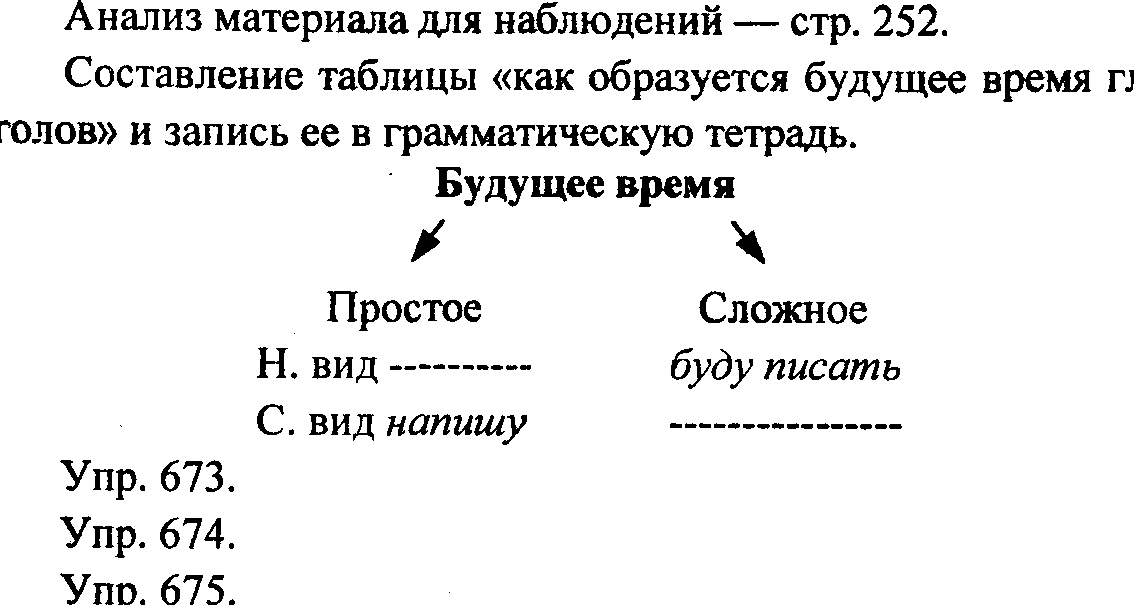 Упр. 673.Упр. 674.Упр. 675.4. Тренировочные упражнения.Упр. 672.Работа с текстом (распечатан).Прочитать. Какую картину вы себе представляете? В форме какого времени употреблены глаголы? Какой образ создают они в тексте? Выписать глаголы и образовать от глаголов настоящего времени возможные формы будущего времени.Крымские горыКрымские горы очень своеобразны. Они тянутся от Севастополя к северо-востоку и кончаются у Феодосии. Лежат они тремя рядами — «грядами».И правда, похоже, будто проложены три громадные огородные грядки, а между ними дорожки. Только называются эти дорожки «долины».Выгнуты эти горные хребты подковой и отделяют южный берег от степной части полуострова. Горы защищают берег от холодных ветров.В давние времена склоны гор были покрыты густыми лесами, но их давно вырубили. Леса своими корнями задерживали влагу в земле, а развесистые кроны заслоняли реки от палящих лучей южного солнца. Вырубив леса, люди сами обезводили Крым.Найти «четвертый лишний» глагол. Остальные глаголы записать, указан их вид, время, лицо и число.Направляем, направляют, направят, направляю.От всех ли записанных на доске глаголов можно образовать форму 1-го лица единственного числа будущего времени? Записать нужную форму, указав вид и время глаголов.Восхищаться, защитить, упростить, почтить, победить.5. Домашнее задание. Упр. 678.Урок 182Тема: Спряжение глаголовЦЕЛЬ: Формировать знания о спряжении глаголов и умение определять личные окончания глаголов. Продолжить формирование навыка изменять глаголы по лицам и числам.Ход урока1. Проверка домашнего задания.2. Орфографическая работа.Поставить записанные на доске глаголы в прошедшее время, подобрать к ним существительные. Составить с ними три предложения.Примерить, развеять, видеть, зависеть, слышать, ненавидеть, рассеять, бросить, шагать.Указать вид этих глаголов.3. Работа по теме урока.Б е с е д а: Как изменяются глаголы в настоящем и будущем времени? Сколько типов спряжений у глаголов? Как определить спряжение у глаголов с ударными окончаниями?Чтение теоретического материала— стр. 254.Упр. 679.Упр. 680.4. Тренировочные упражнения.Списать предложения (распечатаны), раскрывал скобки. Орфограммы обозначьте, ставя глаголы в нужную форму.Уж тает снег, бегут ручьи, в окно (веять) весною. Вдоль аллей, над сон..ыми прудами бреду я наугад. Осен..ей свежестью, листвою и плодами благоухает сад. Над весе..ним красноталом в красн..м блеске со..нце встало. Был теплый дождь, в траве стоит вода, и стрекоза на ветке обсыхает.У глаголов указать спряжение, вид и время.Записать неопределенную форму от глаголов: смотрит, фыркает, скалит, пойман. Указать спряжение глаголов.Списать словосочетания и слова (записаны на доске). Над существительными надписать род, число, падеж, а над глаголами — время и лицо:чуткий человек, нести в корзине, прелестная вещь, не удержишь в палатке.Работа со стихотворением Г. Пяткова.ШтормСегодня с рассветаБесну..тся море,Вороча..т камни,Встает на дыбы.И пен..тся волныВ широком просторе,С разбега дробясь,О гранитные лбы.Как будто бы вызовПриродою брошен,И листья шуршат,На крутом берегу,И ветер мохнатоеНебо ерош..т,И гнет кипарисНа бульваре в дугу.Крикливые чайкиПугливо притихли.Баркасы укрылисьЗа каменный молПо улицам городаНос..тся вихри,И тополь сто..тВесь до веточки гол.Выписать из текста глаголы, вставить пропущенные личные окончания, определить спряжение.5. Домашнее задание.Записать пословицы, поговорки, загадки, стихотворные строки с глаголами в настоящем или будущем времени. Указать лицо и число глагола.Урок 183Тема: Как определить спряжение глаголовЦЕЛЬ: Познакомить со способом определения верного написания безударного личного окончания глагола. Формировать умение применять способ определения верного написания безударного личного окончания глагола и правильно писать гласные в безударных личных окончаниях глаголов.Ход урока1. Проверка домашнего задания.2. Языковая разминка.а) Продолжить синонимический ряд:травы шепчутся, шелестят, стелются ... .б) Как воспринимаются звуки?слышатся, доносятся … .У глаголов указать вид, время, лицо, число. Окончание обозначить графически.3. Работа по теме урока.Работа с материалом для наблюдений и орфограммой № 23 — стр. 255. Анализ алгоритма дня рассуждения.Упр. 681.Упр. 682.Запись в грамматическую тетрадь: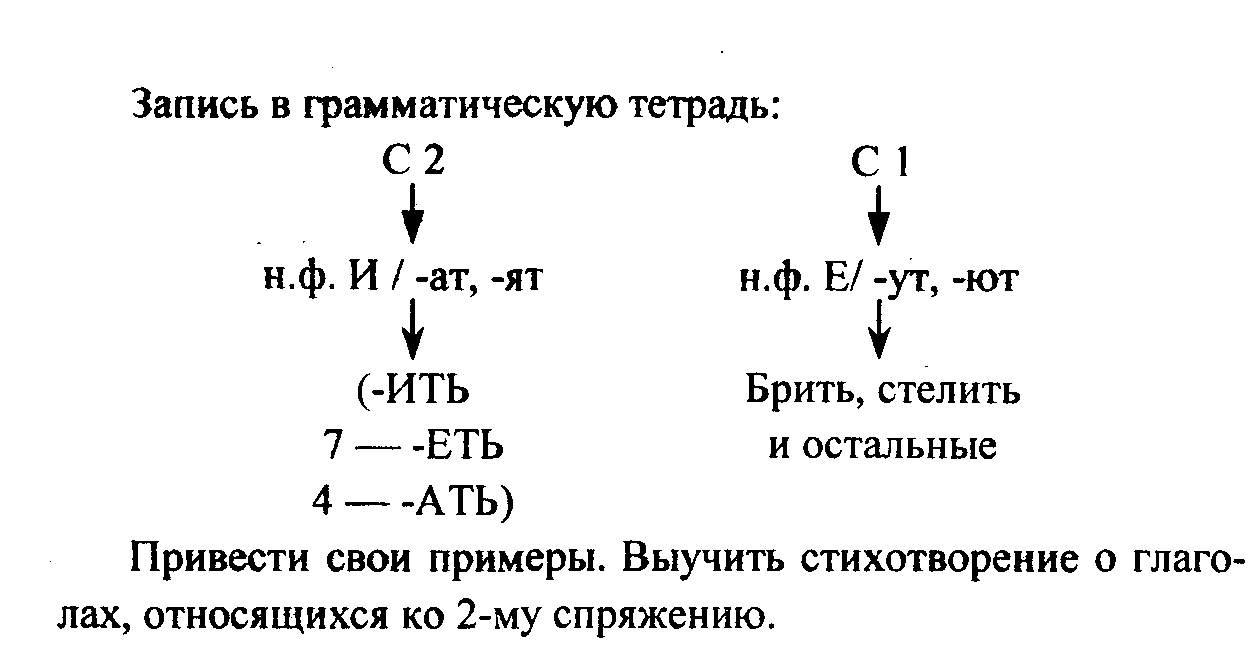 Привести свои примеры. Выучить стихотворение о глаголах, относящихся ко 2-му спряжению.Слышать, видеть и обидеть,Гнать, держать и ненавидеть,И дышать, смотреть, вертеть,И зависеть, и терпеть.Вы запомните, друзья,Нас на Е спрягать нельзя.                                       (М. Ушаков)Составление таблицы личных окончаний глаголов (в грамматической тетради). Таблицу запомнить.4. Тренировочные упражнения.Записать глаголы в два столбика в зависимости от спряжения. Вставить пропущенные буквы (материал распечатан).Смотр..шь и вид..шь, вздыха..шь и дыш..шь, начерт..шь и нарису..шь, отруб..шь — не пристав..шь, се..шь и ве..шь, слуша..шь и слыш..шь, напил..шь и накол..шь, верт..шь и гон..шь, держ..шь и включа..шь.Объяснительный диктант.Весной в тундре солнце светит почти круглые сутки. Прилетают снегири. Полюбуйся: весна наступает, журавли караваном летят, в ярком золоте день утопает и ручьи по оврагам шумят. Тает. Сияет луна в облаках. Гром перекатывается, грохочет. Ворчит, рокочет. Встряхивает землю.5. Домашнее задание. § 119. Упр. 699. Подготовиться к диктанту по этому упражнению.Урок 184Тема: Как определить спряжение глаголовЦЕЛЬ: Формировать умение применять способ определения верного написания безударного личного окончания глагола и правильно писать гласные в безударных личных окончаниях глаголов. Закрепить умение графически обозначать орфограмму № 25 и употреблять глаголы в речи.Ход урока1. Проверка домашнего задания. Записать под диктовку 1 и 4 предложения. Первое предложение разобрать по членам.Дать полное обоснование принадлежности глаголов из этих предложений к одному из спряжений. Назвать глаголы 2-го спряжения.2. Работа по теме урока.Упр. 683, 684, 685, 688, 689.3. Тренировочные упражнения.Упр. 690. Контрольное списывание (материал распечатан). Вставить пропущенные буквы, определить спряжение глаголов. Кошки очень хорошо слыш..т. Овцы прекрасно вид..т. Он и мухи не обид..т. Услыш..шь хорошую песню, запиш..шь ее, потом выучи..шь и распева..шь с друзьями. По этой дороге мы ед..м долго. Разреза..т носом воду, ход..т в море пароходы.4. Домашнее задание. Упр. 691.Урок 185Тема: Как определить спряжение глаголовЦЕЛЬ: Формировать умение применять способ определения верного написания безударного личного окончания глагола и правильно писать гласные в безударных личных окончаний глаголов. Закрепить умение графически обозначать орфограмму № 25 и употреблять глаголы в речи.Ход урока1. Проверка домашнего задания (устно).2. Орфографическая разминка.а) Записать только глаголы (под диктовку):Пение, стеречь, топот, вертлявый, синеет, буду, звон, имени, беречь, жужжание, галдеж, желтеет, струсил, скрипучий, свист.б) Записать по памяти: 1-й вариант — окончания глаголов 1-го спряжения; 2-й вариант — окончания глаголов 2-го спряжения.3. Тренировочные упражнения.Продолжить синонимический ряд:Дождь по листьям шуршат, капает, моросит … .Обозначить окончания, указать спряжение у записанных глаголов.Вставать пропущенные глаголы, определить их спряжение. Окончания обозначить графически (материал распечатан).БуранСнеговая белая туча, огромная, как небо, ... весь горизонт и последний свет красной погорелой вечерней зари быстро … густою пеленою. Вдруг ... ночь ... буран со всей яростью, со всеми своими ужасами. ... пустынный ветер на приволье, … снеговые степи, как пух лебяжий. ... их до небес. Все ... белый мрак, непроницаемый, как мрак самой темной осенней ночи! Все ..., все земля, воздух, небо превращались в пучину кипящего снежного праха, который ... глаза, ... дыхание, …, …, …, …, …, со всех сторон, сверху и снизу, как змей, и ... все, что ему ни попадалось.Слова для справки: обтянуть, задернуть, настать, наступил, разыграться, взрыть, вскинуть, одеть, слиться, смещаться, слепить, занимать, реветь, свистать, выть, стонать бить, трепать, вертеть, обвиваться, душить.Списать. Вставить пропущенные буквы.Св..стит к..сая м..тель — белая м..тла дороги м..тет, дымят..ся сугробы и крыши. Руш..тся с сосен белые вод..пады. Ск..льзит по земле ярос..ная п..земка. Февраль летит на всех п..русах!(Н. Сладков)4. Домашнее задание. Упр. 692.Урок 186Тема: Как определить спряжение глаголовЦЕЛЬ: Формировать умение применять способ определения верного написания безличного окончания глагола и правильно писать гласные в безударных личных окончаниях глаголов. Закрепить умение графически обозначать орфограмму № 25 и употреблять глаголы в речи.Ход урока1. Проверка домашнего задания (в виде орфографического диктанта по домашнему упражнению).2. Работа по теме урока. Тренировочные упражнения.Упр. 693.Упр. 694.Творческая работа по упражнению 696.Упр. 698 (устно).3. Предупредительный диктант.Графически обозначить орфограммы. Указать вид и спряжение глаголов.Солнце — самая близкая и единственная в нашем космическом доме звезда. Она кажется огромной, потому что находится сравнительно близко от нас. Другие звезды располагаются далеко и кажутся песчинками, маленькими точечками.Но как их много! Люди с давних времен пытались сосчитать звезды, чтобы лучше ориентироваться на небе. Они разделили условно весь небосклон на районы, а самые яркие звезды соединили линиями. Так появились созвездия, которым ученые дали разные названия.Спрячьте однажды вечером свои учебники в стол, выберите удобное место у окна и приглядитесь к звездному небу Вы заметите созвездия Лебедя, Рака, Рыбы. Если бы вы поискали на небе Полярную звезду, вы ее легко нашли бы.Если вы посмотрите на небо в темноте, то увидите разные звезды: маленькие и большие, белые и красные. Цвет звезды зависит от ее температуры. Самые холодные звезды красного цвета.(Из «Детской энциклопедии»)4. Домашнее задание. Составить текст по упр. 695.Урок 187Тема: Морфологический разбор глаголаЦЕЛЬ: Познакомить с порядком морфологического разбора глагола. Формировать умение производить устный и письменный разбор глагола.Ход урока1. Проверка домашнего задания (устно).2. Языковая разминка.Списать, вставив пропущенные буквы. Графически обосновать условия выбора орфограммы.Уж та..т снег, бегут ручьи,В окно пове..ло весною.Засвищ..т скоро соловьи, иЛес оденет..ся листвою.У глаголов указать вид, время, лицо (род). В последнем предложении подчеркнуть грамматические основы.3. Работа по теме урока.Знакомство с порядком морфологического разбора глагола, чтение теоретического материала — стр. 261—262.Выполнить морфологический разбор глаголов:1   в а р и а н т — спрятали, поищем, посмотришь,2   в а р и а н т — выбрали, нашла, зависят.Упр. 700.4. Тренировочные упражнения.Продолжить ряд синонимов: спросить, потребовать ответа …Один из глаголов разобрать морфологически. Заменить данные словосочетания (записаны на доске) глаголами в неопределенной форме:Дать ответ, покрыть краской, надеть пальто, одержать победу, говорить неправду, оказывать помощь, лить слезы, давать корм, сделать проверку, снять пальто, выходить навстречу.У записанных глаголов указать вид и спряжение.Списать (материал распечатан), вставить пропущенные буквы и объяснить все орфограммы. Выделенные глаголы разобрать по составу и морфологически.Пробуждение природыКороткая летн.. ноч.. на и..ходе. Вот на востоке за..лел край неба. Природа начинает пробуждат..ся. В отд..ленин разд..лись первые, еще осторожные голоса птиц. Красная п..л..ска на горизонте все больше и больше разг..рает..ся. Вдруг первый луч... со..нца осв..тил верхушки деревьев. И лес ож..л. Где-то защелкало, засв..стало — это птиц.. первыми встречают солнечный луч.. . Зажужжали трудолюбивые пч..лы.5. Домашнее задание. Упр. ‘608. Сделать морфологический разбор трех любых глаголов.Урок 188Тема: Р.р. Сжатое изложение по упражнению 701ЦЕЛЬ: Формировать умение производить сжатое изложение текста с изменением лица рассказчика.Ход урока1. Чтение текста «Шоколадный торт» и беседа по тексту (упр. 701).2. Определить главное и второстепенное в этом тексте. Что значит — написать изложение (чем отличается подробное изложение от краткого).3. Составление устного изложения текста от первого лица.4. Составление устного сжатого изложения от третьего лица.Урок 189Тема: Ь после шипящих в глаголах 2-го лица единственного числаЦЕЛЬ: Познакомить с правилом употребления ь после шипящих в глаголах 2-го лица. Формировать умение находить изучаемую орфограмму в слове.Ход урока1. Орфографическая разминка.Записать словосочетания, объяснить орфограммы.Возлагать надежды, мечтать об отдыхе, трудиться на фабрике, заниматься с друзьями, замереть от счастья, участвовать в эстафете, светит из-за туч, сбрасывали с крыш, темнеет на горизонте.1   в а р и а н т — подчеркнуть глаголы 1-го спряжения.2   в а р и а н т — подчеркнуть глаголы 2-го спряжения.Составить предложение с любыми двумя словосочетаниями и разобрать их по членам.2. Работа по теме урока.Заменить диктуемые глаголы глаголами 2-го лица единственного числа.Несу, дышу, хочу, брею, люблю, пройду, таю, живу, хожу, ищу, сварю, разожгу.С двумя глаголами 2-го лица составить и записать предложения.Знакомство с орфограммой № 22 — стр. 293.Упр. 703.Образовать 2-е лицо единственного числа от глаголов, стоящих в скобках (материал распечатан).Глубже (вспахать) — (быть) с хлебом зимой. Подальше (положить) — поближе (взять). Не (запыхаться) — дерева не (срубить). Жди и (дождаться). Не (попробовать) горького не (узнать) сладкого. Неправдой свет (пройти), да назад не (воротиться).3. Тренировочные упражнения.Выборочно-распределительный диктант. Записать слова, распределяя их в таблицу.С крыш, сыпуч, сгоришь, ерш, увлечь, полночь, колюч, умоешься, душишь, вещь, могуч, будешь, дочь, зависишь, стричь, несешь, пахуч, камыш, малыш, бережешь.В ы в о д: В каких частях речи после шипящих пишется ь? Объяснительный диктант.Если любишь и веришь, все дороги ясны, океаны измеришь, долетишь до луны. Выпустишь словечко, не догонишь на крылечке.4. Домашнее задание.Вспомнить и записать пословицы и поговорки, в которых использованы глаголы с ь на конце после шипящих.Урок 190Тема: Ь после шипящихЦЕЛЬ: Формировать умение находить изучаемую орфограмму в слове, правильно писать глаголы в форме 2-го лица единственного числа, графически обозначать изученную орфограмму.Ход урока1. Проверка домашнего задания.2. Орфографическая разминка. Записать глаголы, распределив их в зависимости от вида в два столбика.Прощать, залететь, сбрасывать, поменять, сдавливать, тряхнуть, вывозить, сказать, избирать, поймать, дышать, осесть, относить, нырнуть, двигать, сбросить, ронять, согреться, скрываться, сохранить, полинять, оборвать.Какие глаголы относятся к совершенному виду, а какие — к несовершенному?3. Работа по теме урока.Заменить диктуемые словосочетания глаголами 2-го лица единственного числа.Умывать лицо, надевать ботинки, одевать платье, покрывать голову, посмотреть в зеркало, испытывать волнение, узнавать человека, дружить с товарищем, закалить здоровье, уходить с другом.Упр. 704.Упр. 705.Работа с текстом. Прочитать:Во дворе сразу два события — пил..т дрова и летают грачи. И еще без удержу барабан..т капель. Она разбива..тся о железный подокон..ик так, что нижние стекла в раме совсем забрызганы. денек ок..нчательно разгулялся. Грачи с суматошным гамом нос..тся над полем.Тополь протягива..т ветви на восток, чтобы встретить светило в самые первые мгновения, как только оно по каж..тся над краем земли.(Е. Носов)У всех глаголов обозначить окончание и указать вид и времяПисьменно объяснить иностранному агенту, что значит быть воспитанным, используя следующие слова, ставя их во 2-е лицо единственного лица:Грубить, вопить, глушить, звонить, окружать, ссориться, лезть, толкаться, демонстрировать.4. Домашнее задание. Упр. 706 выучить. Подготовиться к письму по памяти.Урок 191Тема: Употребление временЦЕЛЬ: Познакомить с употреблением форм настоящего и будущего времени глаголов при сообщении о событиях прошлого.Ход урока1. Проверка домашнего задания — письмо по памяти. Вывод о том, в каком времени употреблены глаголы в тексте.2. Работа по теме урока.Анализ материала для наблюдений — стр. 265. Когда глаголы настоящего и будущего времени могут употребляться в значении прошедшего времени?Упр. 707.3. Тренировочные упражнения.Просмотреть текст. Когда происходит действие? Глаголы какого времени употреблены автором? Почему? С помощью чего достигается эффект настоящего времени? Пересказ текста.Выписать глаголы, определить их время и обозначить окончания.Жили мы на даче, в горах. За садом, шагах в пятидесяти, было озерцо. Над озерцом склонялась скала, и из трещины в ее стене бил довольно мощный родник. Вода была ледяная и прозрачная. На дне сверкали гладкие, пестрые галечки.И вот как-то разразилась гроза.Вас когда-нибудь заставала гроза в горах? Нет? Ну и хорошо, что не заставала.Молнии вспыхивают одна за другой. Дождь льет сплошной стеной. Вода ревет, стекая бурными потоками с гор.Громовые раскаты кажутся несмолкаемыми. Ведь звук в горах повторяется много раз.Хозяйка дачи волновалась. Ведь много бед может принести разбушевавшаяся стихия. Случалось, что ливнем смывало целые плантации, огороды, посевы на полях.(По В. Зенковичу)Упр. 708.4. Домашнее задание. Упр. 709 (3).Урок 192Тема: Употребление временЦЕЛЬ: Познакомить с употреблением форм настоящего и будущего времени глаголов при сообщении о событиях прошлого.Формировать умение употреблять формы настоящего и будущего времени глагола при сообщении о событиях прошлого.Ход урока1. Проверка домашнего задания.2. Языковая разминка (материал распечатан).а) Изуч..шь, изуча..шь, наде..тся, смотр..т, лепеч..т (обозначить спряжение, гласную подчеркнуть).б) -тся или -ться?Я в почете у девчонок и похожа на юлу, я люблю кружит..ся в танце, не люблю висеть в углу.Два братца в воду глядят..ся, ввек (не) сойдут..ся.Коль бензина дашь напит..ся, вмиг помчит..ся колесница.3. Работа по теме урока.Прочитать стихотворение Л. Мартынова.Примерзло яблокоК поверхности лотка,В киосках не осталось ни цветка.Объявлено открытие катка,У лыжной базы — снега по колено,Несутся снеговые облака,В печи трещит еловое полено...Все это значит, что весна близка!Б е с е д а: О каком месяце идет речь? Одновременно ли происходят те действия, о которых говорится в стихотворении? Почему глаголы употреблены в разных формах времени? Выписать глаголы в форме прошедшего времени, обозначить морфему-показатель формы времени. Подобрать к ним однокоренные глаголы несовершенного вида. Объяснить разницу в значении глаголов.4. Тренировочные упражнения.Записать под диктовку, графически обозначить окончания глаголов. Указать их время, лицо и спряжение.Море глухо шумит. Где-то в отдалении еще бушует шторм. На западе стоит сплошная стена черных облаков, а здесь тихо, ветра нет, но на берег накатываются огромные волны. Тут они закивают белой пеной, и вот очередной вал с тяжелым грохотом рушится на гальку. В воздухе колеблется туман от мельчайших брызг воды. Еще далеко до линии прибоя, но лицо и руки ощущают прохладную влагу. Пахнет водорослями и каким-то особым «морским запахом».(И. Недоля)5. Самостоятельная работа.Устно подготовить репортаж по рисункам из упр. 710, дома записав его и оформив.Урок 193Тема: Повторение изученного о глаголеЦЕЛЬ: Систематизировать сведения о глаголе и орфограммах в глаголах. Подготовиться к итоговому контролю.Ход урока1. Орфографическая работа.а) Допуст..шь, допуска..шь увид..ли, хохоч..т, ве..т (обозначить спряжение, гласную подчеркнуть).б) -тся или -ться?Кружусь, верчусь, и мне не лень вертет..ся даже целый день.Зубастые, но (не) кусают..ся, а на упавшую траву бросают..ся.Зелененькие блюдца (не) тонут и (не) бьют..ся.в) Синтаксический разбор.Тундра — родина многих птиц.г) Разобрать поморфемно (по составу): беспокоиться, вырастают, расстилается.2. Беседа по контрольным вопросам — стр. 268.3. Тренировочные упражнения.Упр. 711, 713, 714, 717.4. Домашнее задание. Упр. 716.Уроки 194-195Тема: Диктант, контрольная работа и их анализВесенняя капельКапель у нас просыпается раньше людей. По розовой сосульке скользит прозрачная капелька. Она висит и покачивается на острие, потом срывается и звонко шлепается о затвердевший снег. Когда капелька наливается, покачивается, в ней отражаются и барак, и небо, и остаток луны.Потом начинает скользить и вытягиваться капель, за ней другая и еще. Вот они уже побежали вдвоем. И вот уже светлеет, делается прозрачной розовая на заре сосулька.Проверочная работа.1. Определить вид глагола: прочитать, дышать, построила.2. Указать окончание глагола 1-го спряжения:-ите, -ят, -ем, -ишь.3. В каких словах на конце пишется ь?думаеш.., пахуч.., ноч.., береч.. .4. Указать суффикс глагола прошедшего времени.-ал-; -ют-; -л-; -а-.5. Выписать из текста глагол, строение которого соответствует схеме: 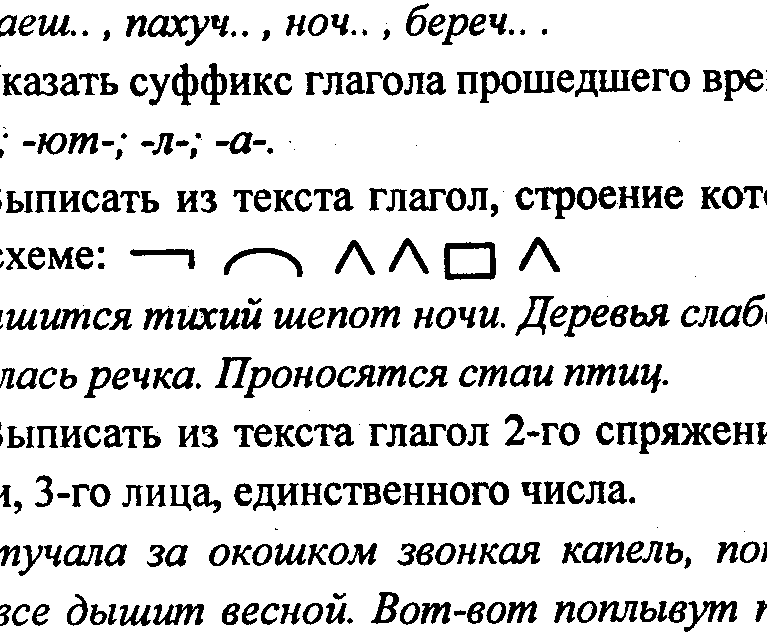 Слышится тихий шепот ночи. Деревья слабо шумят. Едва задымилась речка. Проносятся стаи птиц.6. Выписать из текста глагол 2-го спряжения, настоящего времени, 3-го лица, единственного числа.Застучала за окошком звонкая капель, потеплел воздух. В лесу все дышит весной. Вот-вот поплывут по реке первые льдины.7. В каком слове на месте пропуска пишется е?Зам..рать, выт..реть, забл..стать, расст..лать.8. В каком случае глагол имеет окончание -ят?Знамена ре..т.Дрова кол..т.Камыши дремл..т.Дом стро..т.9. В каком случае в глаголе на месте пропуска пишется ь?Девочка старает..ся.Он увлекает..ся.Знамя развевает..ся.Надо торопит..ся.10. Определить форму глагола по окончанию:-ешь………….             –ти……………….-ат…………….            –о…………………11. Записать слова, распределив их в два столбика (с ь и без него): обжеч..ся, терпиш.., из-за туч.., мыш.., хорош.., пейзаж.., не зависиш.. .Урок 196Тема: Р.р. Сочинение-рассказ по рисункуЦЕЛЬ: Познакомить с жанром рассказа на основе изображенного. Формировать умение составлять рассказ на основе изображенного.Ход урока1. Рассмотреть рисунки к упр. 715. Вспомнить, что характеризует рассказ как жанр сочинения. Какова традиционная композиция рассказа?2. Беседа по вопросам к упражнению:Где и когда происходит действие? Кто на рисунке изображен? Опишите героев рисунка. Почему мальчика не взяли на рыбалку? Как художник показывает настроение мальчика?Подобрать два заголовка к рассказу, в которых бы отражалась а) тема рассказа, б) основная мысль рассказа.3. Составление устного рассказа от 1 -го лица (1-й вариант) или от лица одного из героев рисунка (2-й вариант).4. Написание рассказа на основе рисунка.ПОВТОРЕНИЕ И СИСТЕМАТИЗАЦИЯИЗУЧЕННОГО (6 + 2)УРОК 197Тема: Разделы науки о языкеЦЕЛЬ: Формировать знания о назначении языка в обществе; о разделах науки о языке и изучаемых в них единицах языка. Продолжить формирование умения рассказывать о назначении русского языка, разделах науки о языке и единицах русского языка в форме научного описания.Ход урока1. Орфографическая разминка.Обозначить орфограммы, разобрать предложение по членам. Низкие лохматые тучи горели по всему небу яркими красками.Какие разделы науки о языке пришлось вспомнить, выполняя эту работу?2. Беседа по вопросам — стр. 271. Заполнение таблицы — упр. 719.3. Подготовка устного сообщения на одну из указанных тем (по упр. 720) — по вариантам.4. Тренировочные упражнения.Упр. 723, 722 (устно).Записать глаголы белить и бежать с приставками по-, вы-, пере-, про-, за-. Выделить в образованных словах морфемы.Упр. 724.Объяснительный диктант.На склоне пригорка, у самой дороги, одиноко стояла молоденькая березка. У нее была нежная светлая атласная кожица. Казалось, что от нее струится тихий свет. Березка радостно встряхивала тонкими ветвями, точно она приветствовала весеннее солнце. Играл ветер. Он весело пересчитывал на ней звонкое червонное золото листьев.5. Домашнее задание. Продолжить рассказ, дописав 3—4 предложения. Обозначить в них окончания прилагательных и глаголов.Урок 198Тема: Разделы науки о языкеЦЕЛЬ: Формировать знания о назначении языка в обществе; о разделах науки о языке и изучаемых в них единицах языка. Продолжить формирование умения рассказывать о назначении русского языка, разделах науки о языке и единицах русского языка в форме научного описания.Ход урока1. Проверка домашнего задания (устно).2. Языковая разминка. Записать под диктовку, обозначить орфограммы в корнях слов. Грамматическую основу подчеркнуть.Сквозь облетевшие леса были видны далекие облака и синий густой воздух.3. Работа по теме урока.Б е с е д а: Какие разделы науки о языке пришлось вспомнить, выполняя это задание? Что изучает фонетика? Орфография? Графика? Какой раздел науки о языке занимается произношением? Как называется наука о языке? (лингвистика).Рассказать о слове… -ешь. Доказать, что морфема — значимая часть слова. Упр. 725.Работа со стихотворением К. Бальмонта (распечатано)Не узнаешь,Не поймешь — Это волны или рожь,Это лес или камыш,Иль с небес струится тишь.Объяснить орфограммы. Указать, какой частью речи являются слова из стихотворения. Какой раздел науки о языке изучает части речи?Упр. 726.Упр. 727 (по вариантам: 1—2—3).Упр. 728.Работа с текстом.Списать текст, вставляя пропущенные буквы. Объяснить орфограммы и доказать, что это текст.Олень как будто создан для северных просторов жесток..го морозн.. ветра, длинных н..чей, когда каждая звездочка др..жит и искрит..ся, как л..динка, в ч..рном небе...Олень ле..ко б..жит вперед по тайге, подминает (под) себя кусты, переплыва..т быстр.. рек... Олень (не) тонет, потому что каждая ш..рстинка его — это длинная трубоч..ка, которую внутри наполняет воздух.Нос у оленя покрыт серебристой ш..рсткой. Если бы ш..рсти на носу не было, олень бы его отморозил.Олень — уд..вительно умн..е ж. .вотное. Он очень пом...гает человеку жить на Севере.(По Снегиреву)4. Домашнее задание. Упр. 731.Урок 199Тема: Р.р. Сочинение по личным впечатлениям«Однажды в детстве»Урок 200Тема: Орфограммыв приставках и окончанияхЦЕЛЬ: Формировать знание о связи орфографии со всеми разделами науки о языке, о буквенных и небуквенных орфограммах. Формировать умение группировать слова с изученными орфограммами по месту их нахождения (в приставках, в корнях) и графически их обозначать.Ход урока1. Языковая разминка. Найти все орфограммы и объяснить написание корней и приставок.А утром все хрустело вокруг: подмерзшие дороги, листья на крыльце, черные стебли крапивы...(К. Паустовский)2. Работа по теме урока.Записать под диктовку:           Дым багровыйКругами всходит к небесамНавстречу утренним лучам.Полки ряды свои сомкнули.В кустах рассылались стрелки.Катятся ядра, свищут пули,Нависли хладные штыки.                                      (А. Пушкин)Обозначить орфограммы в приставках и корнях слов. Какие разделы науки о языке изучают орфограммы в этих морфемах?Упр. 734, 735, 738, 739.3. Домашнее задание. Упр. 740.Урок 201Тема: Орфограммы в окончанияхЦЕЛЬ: Закрепить знания о том, что выбор гласных в окончаниях связан с морфологией, и об условиях выбора гласных в окончаниях разных частей речи. Формировать умение группировать слова с изучаемыми орфограммами по основному условию выбора и графически их обозначать.Ход урока1. Проверка домашнего задания (орфографический диктант по упр. 740).И н д и в и д у а л ь н о е   з а д а н и е   № 1.Вставить пропущенные буквы и объяснить свой выбор. Орфограммы обозначить.Отд..вать, праз..ник, препод..ватель, скуч..ный, чу..ствовать, поз..ний, уча..ствуешь, изв..нение, д..лина. Ко..ьба, опас..ный, чес..ный, пр..веет, крыж..вник, ц..ганка.И н д и в и д у а л ь н о е   з а д а н и е   № 2Бе..вкусный обед, ра..жигать костер, в..бивать сливки, и..сечь крапивой, бе..заветная преданность, написать во..звание, ра..дался звук, бе..совестный поступок, во..становить разрушенное.Образовать слова, используя приставки, корни и суффиксы, записанные на доске:Раз-, рас-, при-, про-, с--сад-, -ход-, -един-, -нас-, -кос-, -лож--ик-, -ся.2. Работа по теме урока.Упр. 745.В ы в о д: существительные на -ия, -ий склоняются по 3-му склонению и имеют в р.п., д.п. и п.п. — окончание и.Составление алгоритма действии при написании безударных окончаний существительных: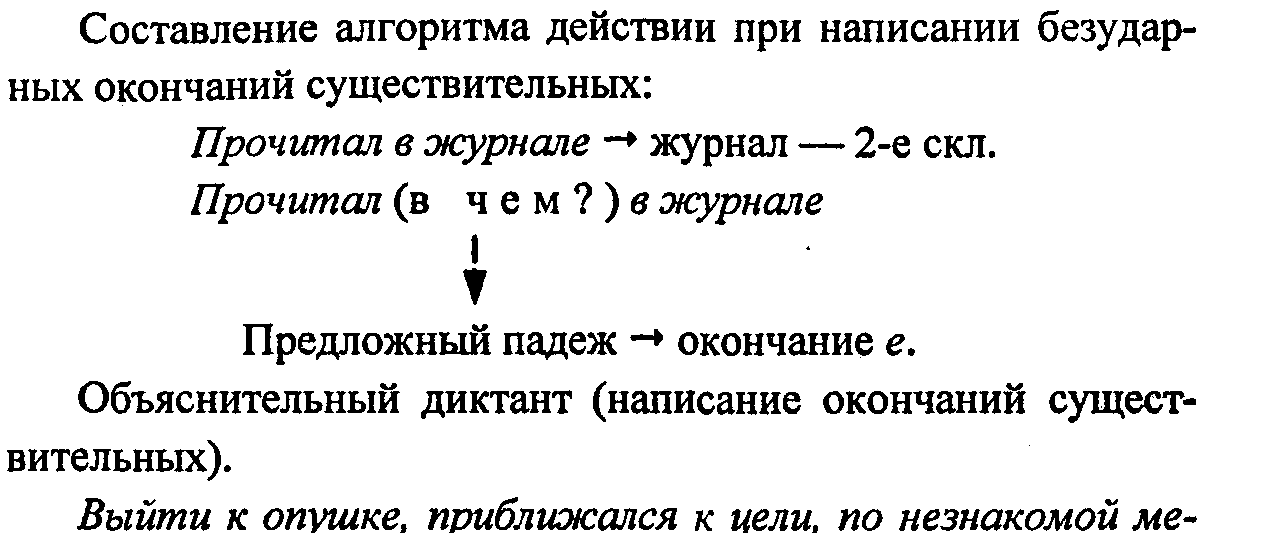 Объяснительный диктант (написание окончаний существительных).Выйти к опушке, приближался к цели, но незнакомой местности, идти по карте, на листьях сирени, у самой рощи, забираться по лестнице, побывали в театре, увлекался в юности, к поздней ночи, отдыхать на побережье, расположиться на опушке, в тени деревьев. Запах полыни, в березовой зелени, радостно на сердце.Упр. 743.Выписать в два столбика слова с гласными после шипящих в корнях и в окончаниях. Сделать вывод об употреблении гласных после шипящих в разных морфемах.Упр. 744. Устный анализ слов с орфограммами. Вывод о написании личных окончаний глаголов.Объяснительный диктант.Час после купанья Гриша посвятил гимнастике. Он подтягивался по канату и висел на трапеции в саду, потом в своей комнате становился в разные позы, играл двухпудовыми гирями.Со двора звонко и весело раздавалось кудахтанье кур. В доме еще стояла тишина светлого летнего утра. Гостиная соединялась со столовой аркой. А к столовой примыкала большая комната, вся заполненная пальмами в кадках. Канарейка там возилась в покачивающейся клетке. Было слышно, как иногда сыпались на пол зерна семени. В большом трюмо, перед которым Гриша ворочал тяжестями, вся комната отражалась в золотистом освещении.Графически обозначить орфограммы в окончаниях слов. В сложных предложениях подчеркнуть грамматические основы.3. Домашнее задание. Упр. 742. Подобрать свои примеры.Урок 202Тема: Употребление букв Ъ и Ь. Раздельное написаниеЦЕЛЬ: Закрепить знания о различных функциях буквы ь, об условиях выбора буквы ь и разделительных ъ и ь. Закрепить умение раздельного написания предлогов со словами и частицы не с глаголами. Формировать умение группировать слова и этими орфограммами.Ход урока1. Проверка домашнего задания. Устные выступления по самостоятельно составленной таблице «Е в окончаниях раз личных частей речи».Записать слова, распределяя их в два столбика:Бежать по аллее, встречаться на демонстрации, на заседании, трястись в телеге, призывать к осторожности, находиться в музее, наросты на растении, стоять у знамени, сиять в лазури.Подчеркнуть существительные на -ие, -ий. Чем отличается склонение этих существительных?2. Языковая разминка.Просклонять существительные опасность, парашют, ракета (1 ряд), прилагательные серьезный, благородная, правильное (2 ряд); проспрягать глаголы беречь, посетить. Объяснить выбор окончаний.Сделать вывод об изменении существительных, прилагательных и глаголов. В чем сходство и различие в изменении прилагательных и существительных?3. Работа по теме урока.В чем своеобразие букв ъ и ь? Какие орфографические правила связаны с написанием ь?Упр. 745. Выборочно-распределительное списывание.Упр. 746.4. Тренировочные упражнения.Списать (текст распечатан), вставить, где необходимо, ъ и ь. Объяснить их написание.То, что заглядыват.. в словар.. полезно, знают все — в словарях об..ясняют..ся и простые, и очен.. мудрые слова. Заглянув в словар.. «Юному книголюбу», ты вряд ли не досмотриш.. его до конца. Здесь почти всякое об..яснение превращает..ся в любопытную историю. Будто читаеш.. не словар.., а сказки, и у каждой сказки свой особый смысл, иногда загадоч..ный.(По Г. Митину)Упр. 747. Объяснить раздельное написание существительных и местоимений с предлогами.Упр. 748.5. Домашнее задание. Упр. 749.УРОК 203Тема: Знаки препинания в простом и сложном предложенииЦЕЛЬ: Систематизировать сведения об изученных пунктуационных правилах. Закрепить умение правильно расставлять знаки препинания в простом и сложном предложении.Ход урока1. Орфографическая работа:а) Определить, какой частью речи могут быть слова жгут, стих, пила.б) Разобрать поморфемно, определить, к каким морфемам относятся двойные согласные в словах:подделка, воссоединение, ссылка, восстание, ссора, конный.в) Списать (распечатано), расставляя пропущенные запятые. Определить, какими членами предложения являются выделенные слова. Подчеркнуть их как члены предложения. Указать, какими частями речи являются эти слова.Небесное СВЕТИЛО было закрыто дождевыми тучами а еще вчера оно так ярко и ласково СВЕТИЛО. Электрическая ПИЛА визжала гудела свистела.. Лошадь, стоявшая рядом, спокойно ПИЛА воду. Оля. МОЙ посуду. МОЙ костюм будет готов завтра.Какие пунктуационные правила пришлось вспомнить, выполняя это задание?2. Работа по теме урока.Списать, вставить пропущенные буквы. Цифрой 1 обозначить слова с проверяемыми безударными гласными, а цифрой 2 — непроверяемыми:Ст..яла осень в со..нце и туманах. Скво..ь обл..тевшие л..са были видны д..лекие обл..ка и синий густой воздух. По н..чам в зар..слях вокруг нас ш..велились и др..жали ни..кие звезды.Около берегов озеро было засыпано ворохами ж..лтых листьев. Их было так много, что мы не м..гли л..вить рыбу. Лески л..жились на листья.Найти в тексте сложное предложение. Обосновать свое мнение. Подчеркнуть однородные члены предложения и объяснить, ставятся ли между ними знаки препинания.3. Тренировочные упражнения.Упр. 750, 751, 753, 754.4. Домашнее задание. Упр. 752.Урок 204Тема: Итоговая контрольная работаЦЕЛЬ: Выявить уровень сформированности ведущих умений учащихся по программе 5 класса.Ход урока1. ДиктантКаждый год возвращаются журавли из далеких стран на родное болото. Над морями и широкой степью, над реками и огромными лесами летят они весной на свою родину.Большое болото заросло камышом и прошлогодней осокой. В самых отдаленных местах устраивают свои гнезда осторожные журавли. Хорошо им жить на болотах. Никто не потревожит их покой.Весной журавли водят веселые хороводы, они собираются в кружок на болоте и машут крыльями. Скоро выведутся у них маленькие журавлята. Будут расти малыши, учиться летать.(По И. Соколову-Микитову)2. Грамматическое задание.1) Указать, какой из схем соответствует данное предложение.Вечерний туман дымился в камыше и легким паром вился над водой.а) , и  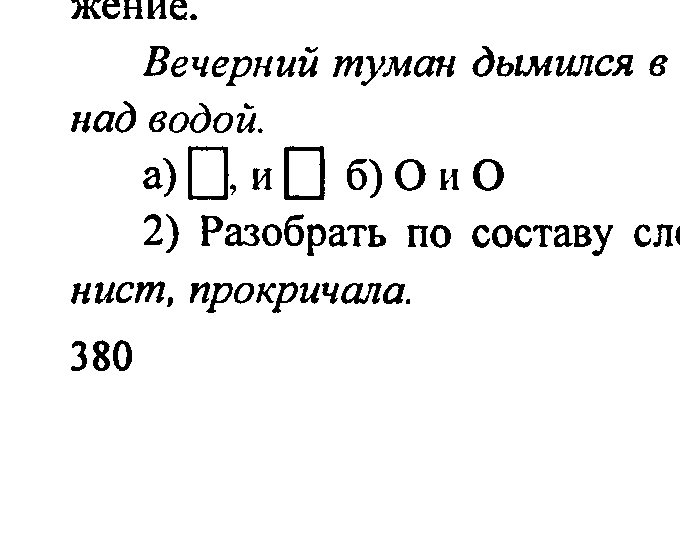 б) О и О2) Разобрать по составу слова: солнышко, грибной, горнист, прокричала.3) Записать по пять слов с непроизносимой согласной в корне и со звонкой (глухой) в корне.4) Определить, сколько звуков в слове бьет.5) В каких словах нужно писать ь?хорош.., береч.., читаеш.., из-за дач.., стриж.., мыш..3. Творческое задание.Написать небольшой текст по данному началу. Озаглавить его.Весна — чудесное время года. Настоящая весна приходит в середине марта.ПроверяемыеНепроизносимыеНепроверяемыеПроисходит изменение согласной в конце словаПроисходит изменение согласной в середине словаНепроизносимый согласныйУдвоенные согласныеВиды орфограмм (гласных) в корнеПримеры1.2.3.Виды орфограмм (согласных) в корнеПримеры1.2.3.Орфограмма-буква в корне словаОрфограмма-пробелГлаголы неопределенной формы(Ч т о   д е л а т ь?Ч т о   с д е л а т ь?)Глаголы 3-го лица(Ч т о   д е л а е т?Ч т о   с д е л а е т?)1 спряжениеед. число                   мн. число2 спряжениеед. число              мн. число1-е лицо2-е лицо3-е лицоПадеж1-е склонениедорога, земля2-е склонениедом, стол3-е склонениерожьРод.Дат.Пред.СловоСловосочетаниеПредложениеИменные словосочетанияГлагольные словосочетанияЗеленый (зелень) лесГоворить (говор) громкоПредложения с двумяглавными членамиПредложенияс одним главным членом1. Накрапывает мелкий дождь.1. Светает.2. К утру крепчал мороз.2. Начался сев пшеницы.3. Море волнуется.3. Короток зимний день.4. Тихая ночь.4. Гаснут огни в домах.5. Какой аромат!5. Ночь.Способы выражения подлежащегоПримерыИмя существительноеМестоимениеСочетание словГлагол(что делаетпредмет?)Имя прилагательное(Каков предмет?)Имя существительное(Что такое предмет?Кто такой предмет?)ГЛАВНЫЕГЛАВНЫЕГЛАВНЫЕВопросыПодлежащееСказуемое1. Что обозначает?о ком или о чем говорится в предложениичто говорится о подлежащем2. На какие вопросы отвечает?кто? что? почему?что делает предмет? какой он? кто (что) это такое?3. Чем выражается?словом или словосочетаниемглаголом, существительным, прилагательным4. К чему относится?5. Условные обозначения?                                  .                                .ВТОРОСТЕПЕННЫЕВТОРОСТЕПЕННЫЕВТОРОСТЕПЕННЫЕВТОРОСТЕПЕННЫЕВопросыДополнениеОпределениеОбстоятельство1. Что обозначает?предмет, на который направлено действиепризнак предмета или лицакак, когда и где совершается действие2. На какие вопросы отвечает?вопросы косвенных падежейкакой? чей? который?как? когда? куда? откуда? как долго?3. Чем выражается?существительным, местоимениемприлагательным, существительнымсуществительным в косвенном падеже, наречием4. К чему относится?к сказуемому или другим членам предложенияк существительному, местоимениюк сказуемому или местоимению5. Условные обозначения?                            .                               .                         .ОсновапредложенияВторостепенныечленыОднородныечленыОбращениеа)б)в)№По каким признакамхарактеризуетсяпредложениеВид предложенияПримеры1По цели высказывания1) Повествовательное2) ……………………3) Побудительное1) …………………2) Завтра будет дождь.3) …………………2По эмоциональной окраске1) Невосклицательное2) ……………………1) …………………2) Я не люблюненастную погоду!3…………………………………………………….1) ……………………2) Сложное1) Наступила снежная зима.2) ……………………4…………………………………………………….1) Распространенное2) …………………..1) ……………………2) Выглянулосолнышко.№По каким признакамхарактеризуетсяпредложениеВид предложенияПримеры1По цели высказывания1) Повествовательное2) Побудительное 3) ……………………1) …………………2) …………………3) Закрой дверь!2По эмоциональной окраске1) ……………………2) Восклицательное 1) Наступила поздняя осень.2) ………………… 3…………………………………………………….1) Простое 2) ……………………1) ……………………2) Наступило утро, выглянуло яркое солнце.4…………………………………………………….1) Нераспространенное2) …………………..1) ……………………2) В роще запели соловьи.Союз иПримеры1. Связывает части сложного предложения, запятая ставится2. Связывает однородные члены, запятая не ставитсяСловаЧередованиеСловаЧередованияУхо — уших/шКую—коватьу/овПеку — печьк/чЗаря — зорькаа/оСвет — свечат/чЖать — жну — пожинатьа/н/инХод — хожуд/жЖать — жму — пожиматьа/м/имь пишетсяь не пишется1. На конце слова (камень)1. В сочетаниях с [ч’] и [щ’] (гонщик)2. В середине слова (тоньше)2. В словах, которые проверяются по словарю](мостик, бантик)3. После [л’] (болельщик)Ь для обозначениямягкостиЬ в неопределеннойформе глаголаЬ разделительныйС ударениемна 1 слогеС ударениемна 2 слогеС ударениемна 3 слогеКоличестволексическихзначенийКоличествословарных статей в толковом словареДополнительноесредство для уяснения смысла словаОднозначные словаМногозначные словаМногозначные словаОмонимыСинонимыАнтонимыОбозначение суффиксовПримеры1. Профессия людей, род их занятий…………………………………………………………………………………….………………………………………….………………………………………….………………………………………….………………………………………….………………………………………….2. Названия лиц по месту жительства…………………………………………………………………………………….………………………………………….………………………………………….………………………………………….………………………………………….………………………………………….3. Уменьшительно-ласкательные…………………………………………………………………………………….………………………………………….………………………………………….………………………………………….………………………………………….………………………………………….Нет приставкиВ-ВЗ-ВЗО-Значение приставокПримерыВ- — движение вперед, внутрьВЫ- — движение наружуПЕРЕ- — передвижение с места на местоПРИ- — присоединение, приближениеУ-, ОТ- — удалениеБЕЗ- (БЕС-) — отсутствие чего-либоПриставки 1-й группыПриставки 2-й группы (на з / с)Виды орфограммПримеры?по..виться?д..ректор??р..стение распол..гаться?ж..лтый??№Вид орфограмм-гласных в корнях словПримеры1Проверяемая ударением2Непроверяемая3Чередующаяся4о-е после шипящих5ы-и после цк т о?ч т о?к а к о й?к а к а я?ч т о   д е л а т ь?ч т о   с д е л а т ь?к а к? к у д а?о т к у д а?к о г д а?ПредметЯвлениеСостояниегородоврекозер123456ОчкиКудриДухи ЖмуркиСуткиКарпатывожжибусыконсервывыборыканикулыКурилы1-е склонение2-е склонение3-е склонениеРодм.р.Окончание-а, -яПримерыдядяСУЩЕСТВИТЕЛЬНЫЕСУЩЕСТВИТЕЛЬНЫЕс -и только в р.п. ед.ч.с -и в р.п., д.п., п.п. ед.ч.ПримерыОкончание -и пишется у существительных1) …………………………..……………………………..2) …………………………..……………………………..Окончание -е пишется у существительных .1) …………………………..……………………………..2) …………………………..……………………………..Имеют единственноеи множественноечислоИмеют толькоединственное числоИмеют толькомножественноечислоОкончания -ов, -евНулевое окончание1. Национальность — калмыков2. Мера веса, площадь — граммов3. Плоды — помидоров, апельсинов4. С окончанием -ья в именительном падеже множественного числа — стулья – стульев5. Слова среднего рода на о — облако — облаков6. С суффиксом -ц (е) — оконцев1. Национальность с суффиксом –анин: англичанин - англичан2. Войсковые наименования — группа солдат, партизан.3. Единицы измерения в сочетании с числительными — пять вольт.4. Парные предметы — пара сапог, чулок но! носков.5. Средний род — яблок, мест, ружей.Правописание гласных о—е после шипящихПравописание гласных о—е после шипящихВ корнях словВ суффиксах и окончаниях-ость--ени--изн--к--оньк--чикчестностьпредложениеголубизнадочкаберезонькапереводчикПравописание о — е после шипящих и цв суффиксах и окончаниях прилагательныхПравописание о — е после шипящих и цв суффиксах и окончаниях прилагательныхПОД УДАРЕНИЕМБЕЗ УДАРЕНИЯПарчовыйПлюшевыйБольшогоХорошегоГласныев падежных окончанияхприлагательныхо—е после шипящихв суффиксах иокончанияхприлагательныхПравописаниекратких прилагательных с основойна шипящуюВидВремяВремяВидНастоящееБудущееНесовершенный видПишуБуду писатьСовершенный видНе образуетНапишу1 спряжение2 спряжение1 лицоу (ю)………………..…………………2 лицо……………………-ишь, -ите3 лицоут (ют)………………………………Сущ.3-го склоненияГлаголыСущ. в р. п. множ. числаКраткиеприлагательные